EHC H_PURPOSE Frequently Asked Questions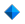 1.Why are you interviewing me?2.Why do you need all this information?3.How is my information relevant?4.How am I supposed to remember?5.Is my information kept confidential?6.Why do you need the monthly amounts I received?7.Program Quick Reference Guide8.Proceed with the InterviewH_PURPOSE1 Why are you interviewing me and not my neighbor?

In order to make this survey more cost effective, minimizing the amount of tax payer dollars used to collect data, a sample is drawn at random based on several key components, like the purpose of the survey and its target population. The decennial census is used to determine basic characteristics of all households in the U.S. Based on the population size and characteristics, individual households are then chosen to represent larger groups of the population. Your household in particular was randomly chosen to represent your portion of the population to ensure each household is only eligible for one survey each decade.1. Enter 1 to continueH_PURPOSE2 Why do you need all this information?

The information collected through this survey is used to make decisions about programs that affect millions of Americans. SIPP is used by researchers to provide elected officials with the information necessary to determine funding for social welfare programs, aid these officials in making voting decisions on legislation, as well as the distribution of these programs and federal funding. Without this information, the allocation of resources would be completely ineffective and those in need of public assistance would go unrecognized.1. Enter 1 to continueH_PURPOSE3 How is my income/health/wealth/program participation relevant?

The information you provide is used to make decisions about social programs like how much is spent and where the funding is needed. As the economic situation in the U.S. is constantly changing, and the information you provide in this interview is used to assess the effectiveness and further need for social welfare programs and other sources of economic stimulation. The unique design of SIPP provides information that can more clearly determine the effectiveness of federal programs, child well-being, and other social policy issues.1. Enter 1 to continueH_PURPOSE4 That was a long time ago; how am I supposed to remember?

Remember your probing techniques and the importance of the calendar aid:
        - Pause to give respondent time to think
        - Repeat the question, emphasizing the critical words or phrases
        - Acknowledge the respondent's answer and ask additional questions such as best estimate
        - Ask if something else was happening at the time (i.e. snow storm, summer vacation, etc).1. Enter 1 to continueH_PURPOSE5 Some of these questions are very personal; how do I know the government isn't going to use this information to deport me or take away my benefits?

Your information is protected under Title 13 of the U.S. Constitution which includes all of the following:
·         Data from individuals, households, and establishments must be kept confidential
·         Data must be used only for statistical purposes 
·         Data must not be distributed in a manner that could be used to identify a respondent
·         Data provided to the Census Bureau by individuals and establishments cannot be used in a court of law.

In addition to stripping the data of any personally identifiable information prior to dissemination, anyone with access to the data must sign a Sworn Affidavit of Nondisclosure, which obligates confidentiality and violation is punishable with penalties of 5 years imprisonment and a $250,000 fine. Technological safeguards are in place on this laptop, the lines through which transmissions occur, and at the storage facility. Additionally, data access is restricted and prior to the release of any data, all products must meet the Disclosure Review Board standards, ensuring the protection of your privacy. Not only is personally identifiable information not released, but neither is any information that may lead to your identification through a combination of any of the answers you provided, which simply means we jumble the data before we release it to the public. For example, if you are the only small business owner in your geographic location with two children in day care, you could be identified if we did not modify the data prior to its release. Our modifications maintain the integrity of the data while preventing you from being identified.1. Enter 1 to continueH_PURPOSE6 Why do you need to know how much I receive from these programs per month?

Because circumstances change sporadically, monthly income information produces the most useful data. We need to collect both the source and the amount of income, labor force information, program participation and eligibility data, and other more general characteristics to measure the effectiveness of existing federal, state, and local programs. Because most program eligibility is based on monthly information, these amounts are necessary to estimate future costs and coverage for government programs, such as food stamps. Additionally, monthly amounts provide improved statistics on the distribution of income and measures of economic well-being in the country.1. Enter 1 to continueH_PURPOSE7 Program Quick Reference Guide1.Earned Income Tax Credit (EITC)2.Energy Assistance3.Food Stamps (FSP or SNAP)4.Free/Reduced-Price School Lunch5.General Assistance6.TANF7.Supplemental Security Income (SSI)8.Unemployment Compensation9.VA Benefits10.WIC11.Workers' Compensation12.Proceed with the InterviewH_REFERENCE1 Earned Income Tax Credit (EITC)

The Earned Income Tax Credit or the EITC is a refundable federal income tax credit for low to moderate income working individuals and families. When EITC exceeds the amount of taxes owed, it results in a tax refund to those who claim and qualify for the credit. To qualify, taxpayers must meet certain requirements and file a tax return, even if they do not have a filing requirement. To qualify, income has to be earned from employment, self-employment, or another source and meet certain rules that include specifications for qualifying children. Amounts and eligibility vary annually based on congressional decisions and income by family size. Additionally, if you are married you have to file jointly to qualify.1. Enter 1 to continueH_REFERENCE2 Energy Assistance

The Low-Income Home Energy Assistance Program (LIHEAP) provides financial assistance to eligible households to help them pay their home energy costs. Each State has great flexibility in deciding how to distribute the money to low income households. The Federal government provides the funds for this program to the States and has made over $1 billion available for the last several winters. In addition to Federal funds, some States provided their own money for energy assistance. To qualify, a household must pay a high proportion of the household income for home energy, primarily in meeting their immediate home energy needs. Income eligibility varies by state and is generally granted to those household with the highest home energy costs or needs in relation to income. Receiving assistance from TANF, SSI, of food stamps does not disqualify a household. Eligibility criteria can include an assets test, living in nonsubsidized housing, having a household member who is elderly, disabled, or a young child, or the receipt of a utility disconnection notice.1. Enter 1 to continueH_REFERENCE3 Food Stamps (FSP or SNAP)

Also referred to as the Supplemental Nutrition Assistance Program (SNAP), provides assistance to 29 million people per month. The food stamp program provides coupons or ATM cards for low-income households to purchase food. The food stamp program is a joint federal-state program which is administered by state and local governments and therefore can have a different name in each state.  All U.S. citizens, nationals, and qualified aliens are eligible for SNAP, as are legal aliens after a five year waiting period. People between the ages of 18 and 60 must register for work to qualify, and may as a result participate in employment or training programs. Household resources cannot exceed $2,000 (or $3,000 in households with disabled persons), excluding other forms of assistance like SSI or TANF. Eligibility and monthly amounts are determined by the Social Security office where the food stamp representative works. Monthly amounts vary by state, individual/familial income, and family size or number of dependents. 1. Enter 1 to continueH_REFERENCE4 Free/Reduced-Price School Lunch

The Federal School Lunch Program is sponsored by the U.S. Department of Agriculture and Food and Consumer Service, which subsidizes the cost of all school lunches in the country. In addition to these standard subsidies, students whose household income falls below a certain level are eligible to receive their lunches free or at a reduced price. In order to qualify, the household must apply to the local school district. The district determines who qualifies for this additional aid, as well as the amount and duration of the aid.1. Enter 1 to continueH_REFERENCE5 General Assistance

State and local programs provide cash assistance to persons not eligible for cash assistance, (formerly AFDC/ADC) or Supplemental Security Income (SSI), and to persons awaiting enrollment in SSI. These programs are also available to persons out of work who cannot qualify for unemployment insurance or whose benefits under that program are inadequate or have been exhausted. General assistance or general relief programs are often called by other names because like many assistance programs they are state-based.  This program is restricted to adults without dependents (families with children are offered assistance under TANF).  1. Enter 1 to continueH_REFERENCE6 TANF

Temporary Assistance for Needy Families (TANF), provides grants to states to achieve the following:    assisting needy families so that children can be cared for in their own homes    reducing the dependency of needy parents by promoting job preparation, work and marriage    preventing out-of-wedlock pregnancies    encouraging the formation and maintenance of two-parent families. As with the design of the food stamps programs, this is a state level program and can therefore have a different name in each state, and benefits are subject to the same income eligibility and verification requirements as other income assistance programs.1. Enter 1 to continueH_REFERENCE7 SSI

Supplemental Security Income is a federally administered program that pays monthly benefits to aged, disabled, and blind people who have limited income and assets. The SSI payments can also be paid to disabled and/or blind persons regardless of age. Further, a person may be eligible for SSI payments even if they have never worked. Even though the Social Security Administration administers the basic SSI program, income from SSI is NOT the same as Social Security.  A person is considered disabled if he/she has a medically determinable physical or mental impairment which results in the inability to do any substantial gainful activity (i.e. work performed for pay or profit), can be expect to result in death, or has lasted or can be expected to last for a continuous period of not less than 12 months. To qualify, an individual must have resources not exceeding $2,000 (or $3,000 for a couple).

SSI provides cash to meet basic needs for food, clothing, and shelter. The money for these programs comes from two distinct sources, and if eligible, persons can get SSI in addition to Social Security. Persons in this program will receive a U.S. Treasury Check, or direct deposit.1. Enter 1 to continueH_REFERENCE8 Unemployment Compensation

Unemployment compensation serves as a type of employment insurance, such that money can be received from state government unemployment insurance funds to help replace wages lost during times of layoff or unemployment. Though funds are disbursed by the state, it is done under federal regulation. To qualify for benefits, an unemployed person must have worked recently for a covered employer for a specified period of time and earned a certain amount of wages. The amount of benefits is dependent upon the state, the amount of recent employment and earnings, the ability and willingness to seek and accept suitable employment, and there are certain disqualifications related to a claimant's most recent job separation or job offer refusal. 1. Enter 1 to continueH_REFERENCE9 VA Benefits

Disability Compensation- Disability compensation is a benefit paid to a veteran because of injuries or diseases that happened while on active duty, or were made worse by active military service. It is also paid to certain veterans disabled from VA health care. The benefits are tax-free, and eligibility is determined through a disability rating (from 10 to 100%) assigned to veterans who were discharged under other than dishonorable conditions. The disability rating determines the monthly amount received, corresponding to the percent of the final pay rate. Additional benefits may be paid if the disability is sever or a loss of limb(s), the veteran has a spouse, child(ren), or dependent parent(s), or a seriously disabled spouse. 

Pension-This benefit is paid to wartime veterans who have limited or no income, are age 65 or older, or if under 65, who are permanently and totally disabled. Eligibility includes an other than dishonorable discharge conditions, served a minimum of 90 days, 1 of which was during a war time period, and taxable income is below the limit set by Congress, Survivor's Benefits-Spouses, children, and dependent parents who survive an active duty military member are usually eligible to receive survivor benefits. Widows can receive these benefits as early as age 50, while unmarried children can only receive benefits to age 18 (19 if still attending high school full time), unless the child was permanently disabled before age 22&mdash;in which case survivor benefits are payable for the remainder of their life. Dependent parents are eligible at age 62 and over. 

Educational Benefits-Composed of several separate programs; the Montgomery GI Bill, the Post 9/11 GI Bill, Reserve Educational Assistance (REAP), Survivor and Dependents Assistance (DEA), Veterans Educational Assistance Program (VEAP), Vocational Rehabilitation, and Educational Assistance Test Program, National Call to Service Program; the Veterans' Administration funds multiple forms of educational endeavors. This funding may be restricted to tuition, but many of these programs include an additional monthly stipend.1. Enter 1 to continueH_REFERENCE10 WIC

The Supplemental Food Program for Women, Infants and Children (WIC) provides food, and/or vouchers which can be exchanged for food for children under the age of five in low income families determined to be nutritionally at-risk based on either medical or dietary circumstances. Pregnant and breast-feeding women with or without children qualify for this program up to the first birthday of the child. Non-breastfeeding women qualify up to six months after the birth of the child. Children are covered up to their fifth birthday. WIC benefits include supplemental nutritious foods, nutrition education and counseling, and screening and referrals to other health, welfare, and social services. Eligibility is based on income by family size, and those who qualify for food stamps (SNAP), Medicaid, or TANF are automatically eligible. WIC can only be used to purchase food high in at least one of the following nutrients: protein, calcium, iron, and vitamins A and C. Additionally, WIC provides an infant formula rebate system as well as the WIC Farmers' Market Nutrition Program.1. Enter 1 to continueH_REFERENCE11 Workers' Compensation

Workers' Compensation payments are generally made under state laws set up to compensate workers for loss of pay because of accidents or illnesses caused by or happening on the job in exchange for the employee relinquishing their right to sue. Workers' comp effectively serves as a form of health or life insurance for employees. Employees of the Federal government, longshoremen, and harbor workers are also covered under special Federal programs. Payments may be one-time compensation awards or may be made for longer periods if received for a long-term disability.  In cases of permanent and total disability, about three out of four states make payments for life. The great majority of cases involve cash payments in situations where a worker is unable to work for a temporary period after which the employee will be able to return to work. Payment amounts are calculated as a fraction of the workers' usual wage; most commonly about two-thirds. One-third of the states provide for additional benefits for dependents. Administration of workers' compensation payments is not uniform across states or even within each state. Payments may come directly from the employer, from an insurance company retained by the employer or from a state workers' compensation fund.1. Enter 1 to continueSTARTCENSUS CATI/CAPI SYSTEM                                                     ^VERDATE
                                                                                                       ^VERSION

                                         Re-engineered SIPP

RE-ENGINEERED SURVEY OF INCOME AND PROGRAM PARTICIPATION
        
                                   ^I_PANEL                  ^WAVE
                                              
PSU:  ^I_PSU

DATE IS: ^DATE
TIME IS: ^TIME                            

CASE STATUS IS: ^CSTATUS
INTERVIEW MODE: ^I_NXTINTFLG
APPOINTMENT:  ^CALLBACK
INCENTIVE:  ^I_INCTV
1.Proceed - Personal interview2.Telephone interview3.Set appointment for visit or callback4.Quit - Do not attempt now5.Ready to transmit, no more follow-up neededDIAL Dial this number:  (^I_AREA) ^I_PREFIX - ^I_SUFFIX ^I_EXTN

 Secondary number:  (^SAREA) ^SPREFIX - ^SSUFFIX ^SEXTN

^HHLDCOMP1.Someone answers - BEGIN INTERVIEW2.Someone answers - SET APPOINTMENT3.No contact - answering machine/busy/no answer4.New telephone number or telephone disconnected5.Not attempted nowHHAPPT1^INTRO_HHAPPT1

^HHRESP_FIL

 STREET ADDRESS:  ^I_HNO ^I_HNOSUF ^I_STRNAME

 TELEPHONE NUMBER:  (^I_AREA) ^I_PREFIX - ^I_SUFFIX ^I_EXTN

Is there a convenient time I can contact your household to complete this interview?

^HHLDCOMP1.YES - Set appointment for interview2.No - Cannot set up appointment3.Need to contact Directory Assistance4.All sample persons moved to a new address5.Conduct interview NOWDASSIST_AREA  Call Directory Assistance in your area, if necessary, to obtain the correct telephone number for this household.

 CURRENT TELEPHONE NUMBER:  (^I_AREA) ^I_PREFIX - ^I_SUFFIX ^I_EXTN

What is the new telephone number for the ^REFPER_DASSIST household?

 Enter new area code. 

 Enter 000 if the household does not have a telephone.

Display the household address as follows:
^I_HNO ^I_HNOSUF ^I_STRNAME
^I_UNITDES
^I_GQUNITINFO
^I_NONCITYADD
^I_PHYSDES
^I_PO, ^I_ST  ^I_ZIP5-^I_ZIP4
^I_BLDGNAMEDASSIST_PREFIX Call Directory Assistance in your area, if necessary, to obtain the correct telephone number for this household.

 CURRENT TELEPHONE NUMBER:  (^I_AREA) ^I_PREFIX - ^I_SUFFIX ^I_EXTN

(What is the new telephone number for the ^REFPER_DASSIST household?

 Enter new prefix.

Display the household address as follows:
^I_HNO ^I_HNOSUF ^I_STRNAME
^I_UNITDES
^I_GQUNITINFO
^I_NONCITYADD
^I_PHYSDES
^I_PO, ^I_ST  ^I_ZIP5-^I_ZIP4
^I_BLDGNAMEDASSIST_SUFFIX Call Directory Assistance in your area, if necessary, to obtain the correct telephone number for this household.

 CURRENT TELEPHONE NUMBER:  (^I_AREA) ^I_PREFIX - ^I_SUFFIX ^I_EXTN

(What is the new telephone number for the ^REFPER_DASSIST household?

 Enter new suffix.

Display the household address as follows:
^I_HNO ^I_HNOSUF ^I_STRNAME
^I_UNITDES
^I_GQUNITINFO
^I_NONCITYADD
^I_PHYSDES
^I_PO, ^I_ST  ^I_ZIP5-^I_ZIP4
^I_BLDGNAMEDASSIST_EXTN Call Directory Assistance in your area, if necessary, to obtain the correct telephone number for this household.

 CURRENT TELEPHONE NUMBER:  ^I_AREA  ^I_PREFIX - ^I_SUFFIX   ^I_EXTN

(What is the new telephone number for the ^REFPER_DASSIST household?

 Enter new extension (if applicable).

Display the household address as follows:
^I_HNO ^I_HNOSUF ^I_STRNAME
^I_UNITDES
^I_GQUNITINFO
^I_NONCITYADD
^I_PHYSDES
^I_PO, ^I_ST  ^I_ZIP5-^I_ZIP4
^I_BLDGNAMEHHAPPT2When would be a convenient time to conduct an interview with your household?HHAPPT3Before I go, let me verify some information.  Is your address still  Read address:

ADDRESS:
^I_HNO ^I_HNOSUF ^I_STRNAME
^I_UNITDES
^I_GQUNITINFO
^I_NONCITYADD
^I_PHYSDES
^I_PO, ^I_ST  ^I_ZIP5 - ^I_ZIP4
^I_BLDGNAME1.Yes2.No3.Address correction -- household did not move4.End interviewHHAPPT4_HNO? [F1]

 Enter the correct House Number or press ENTER for Same.HHAPPT4_HNOSUF? [F1]

 Enter the correct House Number Suffix or press ENTER for Same.HHAPPT4_STRNAME? [F1]

 Enter the correct Street Name or press ENTER for Same.HHAPPT4_UNITDES? [F1]

 Enter the correct Unit Designation or press ENTER for Same.HHAPPT4_GQUNITINFO? [F1]

 Enter the correct GQ Unit Information or press ENTER for Same.HHAPPT4_NONCITYADD? [F1]

 Enter the correct Non-City Style Address or press ENTER for Same.HHAPPT4_PHYSDES? [F1]

 Enter the correct Physical Description or press ENTER for Same.HHAPPT4_PO? [F1]

 Enter the correct Locality or press ENTER for Same.HHAPPT4_ST? [F1]

 Enter the correct State Abbreviation or press ENTER for Same.AL.AlabamaAK.AlaskaAZ.ArizonaAR.ArkansasCA.CaliforniaCO.ColoradoCT.ConnecticutDC.District of ColumbiaDE.DelawareFL.FloridaGA.GeorgiaHI.HawaiiID.IdahoIL.IllinoisIN.IndianaIA.IowaKS.KansasKY.KentuckyLA.LouisianaME.MaineMD.MarylandMA.MassachusettsMI.MichiganMN.MinnesotaMS.MississippiMO.MissouriMT.MontanaNE.NebraskaNV.NevadaNH.New HampshireNJ.New JerseyNM.New MexicoNY.New YorkNC.North CarolinaND.North DakotaOH.OhioOK.OklahomaOR.OregonPA.PennsylvaniaRI.Rhode IslandSC.South CarolinaSD.South DakotaTN.TennesseeTX.TexasUT.UtahVT.VermontVA.VirginiaWA.WashingtonWV.West VirginiaWI.WisconsinWY.WyomingHHAPPT4_ZIP5? [F1]

 Enter the correct Zip Code or press ENTER for Same.HHAPPT4_ZIP4? [F1]

 Enter the correct 4-Digit Zip Code or press ENTER for Same.HHAPPT4_BLDGNAME? [F1]

 Enter the correct Building Name or press ENTER for Same.HHAPPT5I have listed  Read names as living in this household.  Are all of these people still living here?

Display the ROST_FNAME, ROST_MNAME, ROST_LNAME, RELRP, AGE, and MARITAL_STATUS of all people who were listed on final household roster for the previous wave1.Yes2.No3.End interviewHHAPPT99Thank you for your assistance.  I will visit your household ^CALLBACK.

 This household has persons who have moved since the last interview.  You may wish to review procedures for movers before this interview.  Remember to deal with mover cases early in the month, so that you have sufficient time to locate and interview the people who moved.

 Enter 1 to continue.
1. Enter 1 to continueINTRO_D^NAMEFIL_INTROD
Some of the questions have already been answered.  Let me see where we should begin.

 Press END to go to the first unanswered question.1. Enter 1 to continueINTROHello.  I'm ... from the United States Census Bureau.  Here is my identification card  Show ID card.  We are conducting a survey on the economic situation of people who live in the United States.  I have some questions to ask you.

  Ask the respondent if he/she received the advanced letter.  If no, give or read the letter to the respondent (depending on the type of interview) before proceeding.1.Proceed 2.Inconvenient time - try again later3.Reluctant respondent - hold for refusal follow-up4.Noninterview5.Contacted incorrect household - END INTERVIEWNONINTERVIEW What type of noninterview - Type A, Type B, Type C, or Type D?
1.Type A noninterview2.Type B noninterview3.Type C noninterview4.Type D noninterviewTYPE_A Enter Type A noninterview code.1.No one home2.Temporarily absent3.Refused4.Unable to locate5.Language problem6.Other Type ATYPEA__SP Specify the kind of 'other' Type A noninterview.TYPE_B Enter Type B noninterview code.1.Vacant regular (REG)2.Vacant - storage of household furniture3.Unfit or to be demolished4.Under construction, not ready5.Converted to temporary business or storage6.Unoccupied tent or trailer site7.Permit granted, construction not started8.Temporarily occupied by persons with URE9.Occupied by persons under 15 years of age10.ENTIRE household institutionalized11.Other Type BTYPEB__SP Specify the kind of 'other' Type B noninterview.TYPE_C Enter Type C noninterview code.1.Demolished2.House or trailer moved3.Address outside segment4.Converted to permanent business or storage5.Merged6.Condemned7.Unused Serial number/Listing sheet line8.Removed during subsampling9.Unit already had a chance of selection10.ENTIRE household deceased11.ENTIRE household moved out of the county12.ENTIRE household on active duty in the Armed Forces13.ENTIRE household moved to known address OUTSIDE of FR's area14.ENTIRE household moved to known address WITHIN FR's area15.ENTIRE household moved to unknown address16.ENTIRE household merged with another Re-engineered SIPP household17.ENTIRE household moved and split into several new Re-engineered SIPP households18.ENTIRE household moved - further work needed to obtain address19.Other Type CTYPEC_SP Specify the kind of 'other' Type C noninterview.TYPE_D Enter Type D noninterview code.1.ENTIRE household moved, address unknown2.ENTIRE household moved with US; RO determined case is outside Re-engineered SIPP limitsNI_RACE Enter your best guess as to the Race of the reference person.

 Enter all that apply.1.White2.Black/African American3.American Indian or Alaska Native4.Asian5.Native Hawaiian or Other Pacific Islander6.OtherNI_SEX Enter your best guess as to the sex of the reference person.

^ENTERFIL
1.Male2.FemaleNI_SIZE Ask or verify with some knowledgeable individual.

Enter your best guess as to the total number of people in the household.  Count all children and adults.

^ENTERFIL
NI_TENURE Ask or verify with a knowledgeable individual, or enter your best guess.

Are the living quarters -- 
1.Owned or being bought by you or someone in your household?2.Rented?3.Occupied without payment of rent?TYPEA_DISCUSS You must discuss this case with your supervisor before transmitting it as a Type A noninterview.1. Enter 1 to continueMOVER_ADR Ask or verify.

Can you give me the new address and/or telephone number of the individuals who lived in this household?
1.Yes2.No - address and/or telephone number not available yetMOVER_HNO If any part of the address is unknown or blank, press ENTER to leave those fields blank.

What is the new address and/or telephone number for these persons?

 Enter new house number.MOVER_HNOSUF If any part of the address is unknown or blank, press ENTER to leave those fields blank.

(What is the new address and/or telephone number for these persons?)

 Enter new house number suffix.MOVER_STRNAME If any part of the address is unknown or blank, press ENTER to leave those fields blank.

(What is the new address and/or telephone number for these persons?)

 Enter new street name.MOVER_UNITDES If any part of the address is unknown or blank, press ENTER to leave those fields blank.

(What is the new address and/or telephone number for these persons?)

 Enter new unit designation.MOVER_PO If any part of the address is unknown or blank, press ENTER to leave those fields blank.

(What is the new address and/or telephone number for these persons?)

 Enter new locality.MOVER_ST If any part of the address is unknown or blank, press ENTER to leave those fields blank.

(What is the new address and/or telephone number for these persons?)

 Enter new state abbreviation.AL.AlabamaAK.AlaskaAZ.ArizonaAR.ArkansasCA.CaliforniaCO.ColoradoCT.ConnecticutDC.District of ColumbiaDE.DelawareFL.FloridaGA.GeorgiaHI.HawaiiID.IdahoIL.IllinoisIN.IndianaIA.IowaKS.KansasKY.KentuckyLA.LouisianaME.MaineMD.MarylandMA.MassachusettsMI.MichiganMN.MinnesotaMS.MississippiMO.MissouriMT.MontanaNE.NebraskaNV.NevadaNH.New HampshireNJ.New JerseyNM.New MexicoNY.New YorkNC.North CarolinaND.North DakotaOH.OhioOK.OklahomaOR.OregonPA.PennsylvaniaRI.Rhode IslandSC.South CarolinaSD.South DakotaTN.TennesseeTX.TexasUT.UtahVT.VermontVA.VirginiaWA.WashingtonWV.West VirginiaWI.WisconsinWY.WyomingMOVER_ZIP5 If any part of the address is unknown or blank, press ENTER to leave those fields blank.

(What is the new address and/or telephone number for these persons?)

 Enter new zip code.MOVER_ZIP4 If any part of the address is unknown or blank, press ENTER to leave those fields blank.

(What is the new address and/or telephone number for these persons?)

 Enter new 4-digit zip code.MOVER_AREA If any part of the address is unknown or blank, press ENTER to leave those fields blank.

(What is the new address and/or telephone number for these persons?)

 Enter new area code.MOVER_PREFIX If any part of the address is unknown or blank, press ENTER to leave those fields blank.

(What is the new address and/or telephone number for these persons?)

 Enter new telephone number prefix.MOVER_SUFFIX If any part of the address is unknown or blank, press ENTER to leave those fields blank.

(What is the new address and/or telephone number for these persons?)

 Enter new telephone number suffix.MOVER_EXTN If any part of the address is unknown or blank, press ENTER to leave those fields blank.

(What is the new address and/or telephone number for these persons?)

 Enter new telephone number extension.DATELEFT_MONTHDATE OF LAST INTERVIEW: ^INTVDATE

When did these persons leave?

 Enter month.
1.January2.February3.March4.April5.May6.June7.July8.August9.September10.October11.November12.DecemberDATELEFT_DAYDATE OF LAST INTERVIEW:  ^INTVDATE 

(When did these persons leave?)

 Enter day.
REASON_LEFTWhy did these persons leave the household?

 Enter all that apply.
5.Separation or divorce6.Marriage7.Become employed/unemployed8.Due to job change - other10.OtherMAIN_REASONWhat is the main reason these persons left the household?5.Separation or divorce6.Marriage7.Become employed/unemployed8.Due to job change - other10.OtherSPLIT_ADDRESS_YN Ask or verify.

Can ^TEMPNAME give me the new address of the individual(s) who lived in this household?
1.Yes2.No/Address not available yetSPLIT_HNO? [F1]

What is the new address for this/these person(s)?

  Enter the House Number.
SPLIT_HNOSUF? [F1]

(What is the new address for this/these person(s)?)

 Enter the House Number Suffix.
SPLIT_STRNAME? [F1]

(What is the new address for this/these person(s)?)

 Enter the Street Name.SPLIT_UNITDES? [F1]

(What is the new address for this/these person(s)?)

 Enter the Unit Designation.
SPLIT_COUNTY? [F1]

(What is the new address for this/these new person(s)?)

 Enter the County.
SPLIT_PO? [F1]

(What is the new address for this/these person(s)?)

 Enter the Locality.SPLIT_ST? [F1]

(What is the new address for this/these person(s)?)

  Enter the State.AL.AlabamaAK.AlaskaAZ.ArizonaAR.ArkansasCA.CaliforniaCO.ColoradoCT.ConnecticutDC.District of ColumbiaDE.DelawareFL.FloridaGA.GeorgiaHI.HawaiiID.IdahoIL.IllinoisIN.IndianaIA.IowaKS.KansasKY.KentuckyLA.LouisianaME.MaineMD.MarylandMA.MassachusettsMI.MichiganMN.MinnesotaMS.MississippiMO.MissouriMT.MontanaNE.NebraskaNV.NevadaNH.New HampshireNJ.New JerseyNM.New MexicoNY.New YorkNC.North CarolinaND.North DakotaOH.OhioOK.OklahomaOR.OregonPA.PennsylvaniaRI.Rhode IslandSC.South CarolinaSD.South DakotaTN.TennesseeTX.TexasUT.UtahVT.VermontVA.VirginiaWA.WashingtonWV.West VirginiaWI.WisconsinWY.WyomingSPLIT_ZIP5? [F1]

(What is the new address for this/these person(s)?)

 Enter the Zip Code.SPLIT_ZIP4? [F1]

(What is the new address of this/these person(s)?)

 Enter the 4-Digit Zip Code.SPLIT_TELENOWhat is the telephone number for this/these person(s)?SPLIT_ADDRESS_WHOWhich person(s) moved to this address?

  Enter all that apply.
1.^LNO, ^FNAME, and ^LNAME of people on the final household roster in the previous wave2.^LNO, ^FNAME, and ^LNAME of people on the final household roster in the previous wave3.^LNO, ^FNAME, and ^LNAME of people on the final household roster in the previous wave4.^LNO, ^FNAME, and ^LNAME of people on the final household roster in the previous wave5.^LNO, ^FNAME, and ^LNAME of people on the final household roster in the previous wave6.^LNO, ^FNAME, and ^LNAME of people on the final household roster in the previous wave7.^LNO, ^FNAME, and ^LNAME of people on the final household roster in the previous wave8.^LNO, ^FNAME, and ^LNAME of people on the final household roster in the previous wave9.^LNO, ^FNAME, and ^LNAME of people on the final household roster in the previous wave10.^LNO, ^FNAME, and ^LNAME of people on the final household roster in the previous wave11.^LNO, ^FNAME, and ^LNAME of people on the final household roster in the previous wave12.^LNO, ^FNAME, and ^LNAME of people on the final household roster in the previous wave13.^LNO, ^FNAME, and ^LNAME of people on the final household roster in the previous wave14.^LNO, ^FNAME, and ^LNAME of people on the final household roster in the previous wave15.^LNO, ^FNAME, and ^LNAME of people on the final household roster in the previous wave16.^LNO, ^FNAME, and ^LNAME of people on the final household roster in the previous wave17.^LNO, ^FNAME, and ^LNAME of people on the final household roster in the previous wave18.^LNO, ^FNAME, and ^LNAME of people on the final household roster in the previous wave19.^LNO, ^FNAME, and ^LNAME of people on the final household roster in the previous wave20.^LNO, ^FNAME, and ^LNAME of people on the final household roster in the previous wave21.^LNO, ^FNAME, and ^LNAME of people on the final household roster in the previous wave22.^LNO, ^FNAME, and ^LNAME of people on the final household roster in the previous wave23.^LNO, ^FNAME, and ^LNAME of people on the final household roster in the previous wave24.^LNO, ^FNAME, and ^LNAME of people on the final household roster in the previous wave25.^LNO, ^FNAME, and ^LNAME of people on the final household roster in the previous waveSPLIT_MONTH_LEFTWhen did ^THISTHESEPERSONSFIL leave?

 Enter the month.
1.January2.February3.March4.April5.May6.June7.July8.August9.September10.October11.November12.DecemberSPLIT_DAY_LEFT(When did ^THISTHESEPERSONSFIL leave?)

 Enter the day.
SPLIT_REASON_LEFTWhy did ^THISTHESEPERSONSFIL leave the household?

 Enter all that apply.
5.Separation or divorce6.Marriage7.Become employed/unemployed8.Due to job change - other10.OtherSPLIT_MAIN_REASONWhat is the main reason ^THISTHESEPERSONSFIL left the household?5.Separation or divorce6.Marriage7.Become employed/unemployed8.Due to job change - other10.OtherIN_FR_AREA Is this address within your assignment area?
1.Yes2.NoSPLIT_ANOTHER_ADDRESSDo you have another address for the ^PERSONSFIL_SPLIT who moved from this household?1.Yes2.No - information not available3.No other addresses to collectSPLIT_INFO_LATERIf I were to contact you later, could you provide me with this information?1.Yes2.Yes - keep case on laptop for further work3.No - close out case as a Type C noninterviewBEGINTWe will begin the interview with questions about who lives here, their ages, how they're related to each other, and other information.  Then I will ask you questions about your jobs and any other sources of income.  Then I'll have questions about anyone else who's at least 15 years old.

 Enter 1 to continue.
1. Enter 1 to continueVERIFY_ADDRESS? [F1]

I have your address listed as:

ADDRESS:
^I_HNO ^I_HNOSUF ^I_STRNAME
^I_UNITDES
^I_GQUNITINFO
^I_NONCITYADD
^I_PHYSDES
^I_PO, ^I_ST  ^I_ZIP5-^I_ZIP4
^I_BLDGNAME

Is this your exact address?1.YES, address is EXACTLY CORRECT as listed2.Address is MOSTLY CORRECT, but needs some minor changes3.INCORRECT ADDRESS - terminate interview, find correct addressNEW_HNO? [F1]

 Enter the correct House Number or press ENTER for Same.NEW_HNOSUF? [F1]

 Enter the correct House Number Suffix or press ENTER for Same.NEW_STRNAME? [F1]

 Enter the correct Street Name or press ENTER for Same.NEW_UNITDES? [F1]

 Enter the correct Unit Designation or press ENTER for Same.NEW_GQUNITINFO? [F1]

 Enter the correct GQ Unit Information or press ENTER for Same.NEW_NONCITYADD? [F1]

 Enter the correct Non-City Style Address or press ENTER for Same.NEW_PHYSDES? [F1]

 Enter the correct Physical Description or press ENTER for Same.NEW_PO? [F1]

 Enter the correct Locality or press ENTER for Same.NEW_ST? [F1]

 Enter the correct State Abbreviation or press ENTER for Same.AL.AlabamaAK.AlaskaAZ.ArizonaAR.ArkansasCA.CaliforniaCO.ColoradoCT.ConnecticutDC.District of ColumbiaDE.DelawareFL.FloridaGA.GeorgiaHI.HawaiiID.IdahoIL.IllinoisIN.IndianaIA.IowaKS.KansasKY.KentuckyLA.LouisianaME.MaineMD.MarylandMA.MassachusettsMI.MichiganMN.MinnesotaMS.MississippiMO.MissouriMT.MontanaNE.NebraskaNV.NevadaNH.New HampshireNJ.New JerseyNM.New MexicoNY.New YorkNC.North CarolinaND.North DakotaOH.OhioOK.OklahomaOR.OregonPA.PennsylvaniaRI.Rhode IslandSC.South CarolinaSD.South DakotaTN.TennesseeTX.TexasUT.UtahVT.VermontVA.VirginiaWA.WashingtonWV.West VirginiaWI.WisconsinWY.WyomingNEW_ZIP5? [F1]

 Enter the correct Zip Code or press ENTER for Same.NEW_ZIP4? [F1]

 Enter the correct 4-Digit Zip Code or press ENTER for Same.NEW_BLDGNAME? [F1]

 Enter the correct Building Name or press ENTER for Same.VERIFY_MAILADDR? [F1]

Is this also your mailing address?1.Yes2.NoNEW_MHNO? [F1]

 Enter the correct House Number for the mailing address or press ENTER for Same.NEW_MHNOSUF? [F1]

 Enter the correct House Number Suffix for the mailing address or press ENTER for Same.NEW_MSTRNAME? [F1]

 Enter the correct Street Name for the mailing address or press ENTER for Same.NEW_MUNITDES? [F1]

 Enter the correct Unit Designation of the mailing address or press ENTER for Same.NEW_GQUNITINFO? [F1]

 Enter the correct GQ Unit Information of the mailing address or press ENTER for Same.NEW_MNONCITYADD? [F1]

 Enter the correct Non-City Style Mailing Address or press ENTER for Same.NEW_MPO? [F1]

 Enter the correct Locality of the mailing address or press ENTER for Same.NEW_MST? [F1]

 Enter the correct State Abbreviation of the mailing address or press ENTER for Same.AL.AlabamaAK.AlaskaAZ.ArizonaAR.ArkansasCA.CaliforniaCO.ColoradoCT.ConnecticutDC.District of ColumbiaDE.DelawareFL.FloridaGA.GeorgiaHI.HawaiiID.IdahoIL.IllinoisIN.IndianaIA.IowaKS.KansasKY.KentuckyLA.LouisianaME.MaineMD.MarylandMA.MassachusettsMI.MichiganMN.MinnesotaMS.MississippiMO.MissouriMT.MontanaNE.NebraskaNV.NevadaNH.New HampshireNJ.New JerseyNM.New MexicoNY.New YorkNC.North CarolinaND.North DakotaOH.OhioOK.OklahomaOR.OregonPA.PennsylvaniaRI.Rhode IslandSC.South CarolinaSD.South DakotaTN.TennesseeTX.TexasUT.UtahVT.VermontVA.VirginiaWA.WashingtonWV.West VirginiaWI.WisconsinWY.WyomingNEW_MZIP5? [F1]

 Enter the correct Zip Code of the mailing address or press ENTER for Same.NEW_MZIP4? [F1]

 Enter the correct 4-Digit Zip Code of the mailing address or press ENTER for Same.
YR_BUILT If this address is a 
         - Group Quarters, 
         - Mobile Home, 
         - Trailer, Tent, Boat, or 
         - a Unit not located in a structure, 

  Enter 3 without asking the following question.

Was this structure originally built before April 1, 2000?1.Yes2.No3.Not AskedOTHLIVQTRAre there other living quarters, either occupied or vacant, at this address?1.Yes2.NoTABX_INTRO You are about to begin asking questions about one or more additional living arrangements at this location to determine if they qualify as EXTRA UNITS!!!

 If you have accidentally reached this screen,  PRESS "UP ARROW" to back up to the previous screen and correct an earlier entry.

 To begin collecting information for additional living arrangements at this location, press 1 to continue.1. Enter 1 to continueXHNOWhat is the exact address of this other living quarters?

 Enter the House Number or press ENTER for Same.XHNOSUF Enter the House Number Suffix or press ENTER for Same.XSTRNAME Enter the Street Name or press ENTER for Same.XUNITDES Enter the Unit Designation or press ENTER for Same.XGQUNITINFO Enter the GQ Unit Information or press ENTER for Same.XNONCITYADD Enter the Non-City Style Address or press ENTER for Same.XPHYSDES Enter the Physical Description or press ENTER for Same.XPO Enter the Locality or press ENTER for Same.XST Enter the State Abbreviation or press ENTER for Same.AL.AlabamaAK.AlaskaAZ.ArizonaAR.ArkansasCA.CaliforniaCO.ColoradoCT.ConnecticutDC.District of ColumbiaDE.DelawareFL.FloridaGA.GeorgiaHI.HawaiiID.IdahoIL.IllinoisIN.IndianaIA.IowaKS.KansasKY.KentuckyLA.LouisianaME.MaineMD.MarylandMA.MassachusettsMI.MichiganMN.MinnesotaMS.MississippiMO.MissouriMT.MontanaNE.NebraskaNV.NevadaNH.New HampshireNJ.New JerseyNM.New MexicoNY.New YorkNC.North CarolinaND.North DakotaOH.OhioOK.OklahomaOR.OregonPA.PennsylvaniaRI.Rhode IslandSC.South CarolinaSD.South DakotaTN.TennesseeTX.TexasUT.UtahVT.VermontVA.VirginiaWA.WashingtonWV.West VirginiaWI.WisconsinWY.WyomingXZIP5 Enter the Zip Code or press ENTER for Same.XZIP4 Enter the 4-Digit Zip Code or press ENTER for Same.XBLDGNAME Enter the Building Name or press ENTER for Same.TABX_MOREAre there any more (other living quarters, either occupied or vacant at this address)?1.Yes2.NoTABX_A2 Is the address of the additional living quarters already listed?

     ^I_HNO  ^I_HNOSUF ^I_STRNAME
     ^I_UNITDES
     ^I_PO, ^I_ST ^I_ZIP5-^I_ZIP4
     Non-city:  ^I_NONCITYADD
     Building:  ^I_BLDGNAME1.Yes2.NoTABX_B1 Are the additional living quarters within the same space occupied by the original sample unit?
1.Yes2.NoTABX_B2 Are the additional living quarters within the basic address (house number and street name) of the original sample unit?1.Yes2.NoTABX_B3 Are the additional living quarters within the same structure and within the same space as the original sample unit?1.Yes2.NoTABX_C1 Are the additional living quarters in a group quarters?1.Yes2.NoTABX_DDo the occupants or intended occupants of the additional living quarters live separately from all other persons on the property?1.Yes2.NoTABX_EDo the occupants or intended occupants of the additional living quarters have direct access from the outside or through a common hall?1.Yes2.NoTABXSPAWN This additional living quarters IS an extra unit.  Do NOT include members of this extra unit as members of the current unit.  They must be interviewed separately.

 Add the extra unit to your listing sheet according to the instructions in your listing and coverage manual.

***CREATE FILLS FOR EXTRA ADDRESS

XHNO XHNOSUF XSTRNAME
XUNITDES
XPO, XST  XZIP5-XZIP4
Non City:  XNONCITY
Building:  XBLDGNAME1. Enter 1 to continueTABX_NO The other living quarters IS NOT considered to be an extra unit.  Include the persons who occupy that living arrangements as members of the assigned household.1. Enter 1 to continueTABX_FR Interview the parent case.

 After interviewing the parent unit, you will receive instructions from your RO on what to do with the EXTRA_UNITS.

 You have identified ^TOTSPAWN_FIL extra units.

Display the address of the extra unit in the following format:

XHNO XHNOSUF  XSTRNAME
XUNITDES
XPO, XST, XZIP5-XZIP4
Non-city:  XNONCITY
Building:  XBLDGNAME1. Enter 1 to continueCALLRO More than 8 EXTRA UNITS have been identified for this listed address.

1) Call your office.

2)  Tell your supervisor than you have identified more than 26 EXTRA UNITS for this address.1. Enter 1 to continueACCESS? [F1]

 Ask if not apparent.

Do you have direct access to your home, either from the outside or through a common hall?1.Yes2.NoMERGEThis household must be merged with the household through which access is gained.  

 Refer to your Interviewer's manual to determine if the merged household is in or out of the Re-engineered SIPP sample.
1.Merged -  in Re-engineered SIPP sample2.Merged - NOT in Re-engineered SIPP sampleLIVQTR Enter type of living quarters.

 Response choices 1 through 7 correspond to HOUSING UNITS and 8 through 12 correspond to GROUP QUARTERS.
1.House, apartment, flat2.HU in nontransient hotel, motel, etc.3.HU permanent, in transient hotel, motel, etc.4.HU in rooming house5.Mobile home or trailer with no permanent room added6.Mobile home or trailer with one or more permanent rooms added7.HU not specified above8.Quarters no HU in rooming or boarding house9.Unit not permanent in transient hotel, motel, tec.10.Unoccupied tent or trailer site11.Student quarters in college dormitory12.GROUP QUARTERS UNIT not specified aboveNUMBER_UNITS Ask if not apparent.

How many housing units, both occupied and vacant, are there in this structure?
1.One, detached2.One, attached3.Two4.3 - 45.5 - 96.10 - 197.20 - 498.50 or moreTENUREAre your living quarters --

 Read answer categories.
1.Owned or being bought by you or someone in your household?2.Rented?3.Occupied without payment of rent?RENTSUBIs ^PTEMPNAME rent amount lower because ^TEMPNAME are in either a Federal, State, or local government housing program?1.Yes2.NoVOUCHERDoes your household have a housing voucher? (A housing voucher gives a renter the right to choose where they live AND it helps pay the rent.)1.Yes2.NoPREROSTFirst I need to make a list of all the people who live or stay here at this address.

Be sure to include:

-  People who stay here only some of the time,
-  non-relatives who live here,
-  and of course, any babies and small children.

Please mention someone even if you're not sure they should be included.
1. Enter 1 to continueROST_FNAME^QSTNTXT_ROSTER

 Enter first name.

 Enter 999 if no more people.

^MAX30ROST_MNAME^QSTNTXT_ROSTER

 Enter middle name.
ROST_LNAME^QSTNTXT_ROSTER

 Enter last name.
ROST_ONAME^QSTNTXT_ROSTER

 Enter other/maiden name.
USUAL? [F1]

^QSTNTXT_USUAL1.Yes2.NoNOTHEREWho doesn't live or sleep here most of the time?  Anyone else?

 Enter all that apply.

 If there is only one person in the household, do not read the question text, select that person and proceed with the interview.
1.^LNO ^ROST_FNAME ^ROST_LNAME 2.^LNO ^ROST_FNAME ^ROST_LNAME 3.^LNO ^ROST_FNAME ^ROST_LNAME 4.^LNO ^ROST_FNAME ^ROST_LNAME 5.^LNO ^ROST_FNAME ^ROST_LNAME 6.^LNO ^ROST_FNAME ^ROST_LNAME 7.^LNO ^ROST_FNAME ^ROST_LNAME 8.^LNO ^ROST_FNAME ^ROST_LNAME 9.^LNO ^ROST_FNAME ^ROST_LNAME 10.^LNO ^ROST_FNAME ^ROST_LNAME 11.^LNO ^ROST_FNAME ^ROST_LNAME 12.^LNO ^ROST_FNAME ^ROST_LNAME 13.^LNO ^ROST_FNAME ^ROST_LNAME 14.^LNO ^ROST_FNAME ^ROST_LNAME 15.^LNO ^ROST_FNAME ^ROST_LNAME 16.^LNO ^ROST_FNAME ^ROST_LNAME 17.^^LNO ^ROST_FNAME ^ROST_LNAME 18.^LNO ^ROST_FNAME ^ROST_LNAME 19.^LNO ^ROST_FNAME ^ROST_LNAME 20.^LNO ^ROST_FNAME ^ROST_LNAME 21.^LNO ^ROST_FNAME ^ROST_LNAME 22.^LNO ^ROST_FNAME ^ROST_LNAME 23.^LNO ^ROST_FNAME ^ROST_LNAME 24.^LNO ^ROST_FNAME ^ROST_LNAME 25.^LNO ^ROST_FNAME ^ROST_LNAME NITESTAYDuring a typical week over the last month or so, how many nights did ^NAME_NOTHERE stay here overnight, or was there no usual pattern?11.Three or fewer12.Four or more13.No usual pattern14.OtherNITESTAY_SPWhat 'other' living arrangement?
ASKUREIs there another place where ^NAME_NOTHERE ^LIVES_ASKURE and ^SLEEPS_ASKURE most of the time?1.Yes2.NoAWAYSCH Ask if necessary.

Is ^NAME_NOTHERE...
... a student away attending school,
... non-married,
... whose permanent residence is here?
1.Yes to all 32.NoAWAYTRV Ask if necessary.

Does ^NAME_NOTHERE usually live here but is away traveling for work, or on vacation, or in the hospital?
1.Yes2.NoMSNGSTAY? [F1]

Sometimes we miss people when it's not totally clear where they live or stay.  Just to make sure, ^OTHERTHANFIL have I missed...

... Anyone who is staying here until they find a place to live?  E
(... (Have I missed) Any lodgers, boarders or persons you employ who live here?)
(... (Have I missed) Anyone who may have another place to live, but who stays here often or has some space or a room here?)
1.Yes2.NoMSNGLODGE? [F1]

(Sometimes we miss people when it's not totally clear where they live or stay.  Just to make sure, ^OTHERTHANFIL have I missed...)

(... Anyone who is staying here until they find a place to live?)
... (Have I missed) Any lodgers, boarders or persons you employ who live here?  E
(... (Have I missed) Anyone who may have another place to live, but who stays here often or has some space or a room here?)
1.Yes2.NoMSNGOTH? [F1]

(Sometimes we miss people when it's not totally clear where they live or stay.  Just to make sure, ^OTHERTHANFIL have I missed...)

(... Anyone who is staying here until they find a place to live?)
(... (Have I missed) Any lodgers, boarders or persons you employ who live here?)
... (Have I missed) Anyone who may have another place to live, but who stays here often or has some space or a room here?  E
1.Yes2.NoUSUAL1Is this the address where   Read name(s) lives and sleeps most of the time?

Display the names of the people added to the household roster via MSNGSTAY, MSNGLODGE, and MSNGOTH1.Yes2.NoNOTHERE1Who doesn't live or sleep here most of the time?  Anyone else?

Enter all that apply.
1.^LNO ^ROST_FNAME ^ROST_LNAME 2.^LNO ^ROST_FNAME ^ROST_LNAME 3.^LNO ^ROST_FNAME ^ROST_LNAME 4.^LNO ^ROST_FNAME ^ROST_LNAME 5.^LNO ^ROST_FNAME ^ROST_LNAME 6.^LNO ^ROST_FNAME ^ROST_LNAME 7.^LNO ^ROST_FNAME ^ROST_LNAME 8.^LNO ^ROST_FNAME ^ROST_LNAME 9.^LNO ^ROST_FNAME ^ROST_LNAME 10.^LNO ^ROST_FNAME ^ROST_LNAME 11.^LNO ^ROST_FNAME ^ROST_LNAME 12.^LNO ^ROST_FNAME ^ROST_LNAME 13.^LNO ^ROST_FNAME ^ROST_LNAME 14.^LNO ^ROST_FNAME ^ROST_LNAME 15.^LNO ^ROST_FNAME ^ROST_LNAME 16.^LNO ^ROST_FNAME ^ROST_LNAME 17.^^LNO ^ROST_FNAME ^ROST_LNAME 18.^LNO ^ROST_FNAME ^ROST_LNAME 19.^LNO ^ROST_FNAME ^ROST_LNAME 20.^LNO ^ROST_FNAME ^ROST_LNAME 21.^LNO ^ROST_FNAME ^ROST_LNAME 22.^LNO ^ROST_FNAME ^ROST_LNAME 23.^LNO ^ROST_FNAME ^ROST_LNAME 24.^LNO ^ROST_FNAME ^ROST_LNAME 25.^LNO ^ROST_FNAME ^ROST_LNAME CHECKPTAccording to the rules of this survey,  Read name(s) will be included in this interview.

Display the ROST_FNAME, and ROST_LNAME of all non-deleted people on the final household roster.  If everyone on the household is deleted, display the following text 'No one in this household is eligible to be included in this interview'1. Enter 1 to continueNOHHRESPSince you do not stay or live here most of the time, who can answer the remaining questions?

 Read name(s).
1.^LNO ^ROST_FNAME ^ROST_LNAME 2.^LNO ^ROST_FNAME ^ROST_LNAME 3.^LNO ^ROST_FNAME ^ROST_LNAME 4.^LNO ^ROST_FNAME ^ROST_LNAME 5.^LNO ^ROST_FNAME ^ROST_LNAME 6.^LNO ^ROST_FNAME ^ROST_LNAME 7.^LNO ^ROST_FNAME ^ROST_LNAME 8.^LNO ^ROST_FNAME ^ROST_LNAME 9.^LNO ^ROST_FNAME ^ROST_LNAME 10.^LNO ^ROST_FNAME ^ROST_LNAME 11.^LNO ^ROST_FNAME ^ROST_LNAME 12.^LNO ^ROST_FNAME ^ROST_LNAME 13.^LNO ^ROST_FNAME ^ROST_LNAME 14.^LNO ^ROST_FNAME ^ROST_LNAME 15.^LNO ^ROST_FNAME ^ROST_LNAME 16.^LNO ^ROST_FNAME ^ROST_LNAME 17.^LNO ^ROST_FNAME ^ROST_LNAME 18.^LNO ^ROST_FNAME ^ROST_LNAME 19.^LNO ^ROST_FNAME ^ROST_LNAME 20.^LNO ^ROST_FNAME ^ROST_LNAME 21.^LNO ^ROST_FNAME ^ROST_LNAME 22.^LNO ^ROST_FNAME ^ROST_LNAME 23.^LNO ^ROST_FNAME ^ROST_LNAME 24.^LNO ^ROST_FNAME ^ROST_LNAME 25.^LNO ^ROST_FNAME ^ROST_LNAME OTHRRP All people listed have another residence where they usually live.  They will not be included in this interview.  Take one of the following actions:

Enter 0 if the residence information is incorrect.
Enter a 1 if no other adult maintains this address as his/her usual place of residence.  This designates this address as a Type B noninterview.
0.The information about usual residence is incorrect1.No other adult maintains this address as his/her usual residenceOTHRRP_WHOWhose information is incorrect?1.^LNO ^ROST_FNAME, ROST_LNAME where UREFLAG = 12.^LNO ^ROST_FNAME, ROST_LNAME where UREFLAG = 13.^LNO ^ROST_FNAME, ROST_LNAME where UREFLAG = 14.^LNO ^ROST_FNAME, ROST_LNAME where UREFLAG = 15.^LNO ^ROST_FNAME, ROST_LNAME where UREFLAG = 16.^LNO ^ROST_FNAME, ROST_LNAME where UREFLAG = 17.^LNO ^ROST_FNAME, ROST_LNAME where UREFLAG = 18.^LNO ^ROST_FNAME, ROST_LNAME where UREFLAG = 19.^LNO ^ROST_FNAME, ROST_LNAME where UREFLAG = 110.^LNO ^ROST_FNAME, ROST_LNAME where UREFLAG = 111.^LNO ^ROST_FNAME, ROST_LNAME where UREFLAG = 112.^LNO ^ROST_FNAME, ROST_LNAME where UREFLAG = 113.^LNO ^ROST_FNAME, ROST_LNAME where UREFLAG = 114.^LNO ^ROST_FNAME, ROST_LNAME where UREFLAG = 115.^LNO ^ROST_FNAME, ROST_LNAME where UREFLAG = 116.^LNO ^ROST_FNAME, ROST_LNAME where UREFLAG = 117.^LNO ^ROST_FNAME, ROST_LNAME where UREFLAG = 118.^LNO ^ROST_FNAME, ROST_LNAME where UREFLAG = 119.^LNO ^ROST_FNAME, ROST_LNAME where UREFLAG = 120.^LNO ^ROST_FNAME, ROST_LNAME where UREFLAG = 121.^LNO ^ROST_FNAME, ROST_LNAME where UREFLAG = 122.^LNO ^ROST_FNAME, ROST_LNAME where UREFLAG = 123.^LNO ^ROST_FNAME, ROST_LNAME where UREFLAG = 124.^LNO ^ROST_FNAME, ROST_LNAME where UREFLAG = 125.^LNO ^ROST_FNAME, ROST_LNAME where UREFLAG = 1OTHRRP_FIXWhat information about ^HISHER residence needs to be corrected?

 Mark all that apply.

 Read response choices.
1.Is this the place where ^TEMPNAME ^LIVESLEEPFIL most of the time?2.How many night ^DODOES ^TEMPNAME stay here overnight?3.Is there another place where ^TEMPNAME ^LIVESLEEPFIL most of the time?4.^C_AREIS ^TEMPNAME a non-married student away attending school whose permanent residence is here?5.^C_DODOES ^TEMPNAME usually live here but is away traveling for work , or on vacation, or in a hospital?SEX Ask if not apparent.

^C_AREIS ^TEMPNAME Male or Female?1.Male2.FemaleREFPER2Who ^OWNRENTFIL this home - that is, whose name is on the ^DEEDLEASEFIL?

 If the respondent can't identify owner/renter, enter the line number of the head of household.

 Enter all that apply.1.^LNO ^ROST_FNAME ^ROST_LNAME 2.^LNO ^ROST_FNAME ^ROST_LNAME 3.^LNO ^ROST_FNAME ^ROST_LNAME 4.^LNO ^ROST_FNAME ^ROST_LNAME 5.^LNO ^ROST_FNAME ^ROST_LNAME 6.^LNO ^ROST_FNAME ^ROST_LNAME 7.^LNO ^ROST_FNAME ^ROST_LNAME 8.^LNO ^ROST_FNAME ^ROST_LNAME 9.^LNO ^ROST_FNAME ^ROST_LNAME 10.^LNO ^ROST_FNAME ^ROST_LNAME 11.^LNO ^ROST_FNAME ^ROST_LNAME 12.^LNO ^ROST_FNAME ^ROST_LNAME 13.^LNO ^ROST_FNAME ^ROST_LNAME 14.^LNO ^ROST_FNAME ^ROST_LNAME 15.^LNO ^ROST_FNAME ^ROST_LNAME 16.^LNO ^ROST_FNAME ^ROST_LNAME 17.^LNO ^ROST_FNAME ^ROST_LNAME 18.^LNO ^ROST_FNAME ^ROST_LNAME 19.^LNO ^ROST_FNAME ^ROST_LNAME 20.^LNO ^ROST_FNAME ^ROST_LNAME 21.^LNO ^ROST_FNAME ^ROST_LNAME 22.^LNO ^ROST_FNAME ^ROST_LNAME 23.^LNO ^ROST_FNAME ^ROST_LNAME 24.^LNO ^ROST_FNAME ^ROST_LNAME 25.^LNO ^ROST_FNAME ^ROST_LNAME RELRP A

 First time asked.
What is ^PTEMPNAME relationship to ^YOUFIL?

 Subsequent times asked.
(How about/And) ^TEMPNAME...?  (What is ^PTEMPNAME relationship to ^YOUFIL?)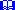 1.Spouse (Husband/Wife)2.Unmarried Partner3.Child (Biological, Step, Adopted)4.Grandchild5.Parent (Mother/Father)6.Brother/Sister7.Other Relative (Uncle, cousin, mother-in-law, father-in-law, etc.)8.Foster Child9.Housemate/Roommate10.Roomer/Boarder11.Other non-relativeDOB_BMONTHWhat is ^PTEMPNAME date of birth?

 Enter month.1.January2.February3.March4.April5.May6.June7.July8.August9.September10.October11.November12.DecemberDOB_BDAY(What is ^PTEMPNAME date of birth?)

 Enter day.
DOB_BYEAR(What is ^PTEMPNAME date of birth?)

 Enter year.
WHICH_AGE^C_AREIS ^TEMPNAME now?1.^AGEX or2.^AGEX+1 years old?3.Neither is correctAGEGES? [F1]

How old would you say ^TEMPNAME AREIS?

 Enter best estimate of age.
FRGES Enter your best estimate of ^NAMEFIL age.
UNDERAGE Both the household reference person and the household respondent must be 15 years of age or older.  You reported that the ^WHICHPERSONFIL is under 15.   Since no one in the household is 15 years of age or older, the household is a Type B Noninterview.

Enter 1 to continue.
1. Enter 1 to continueORIGIN^C_AREIS ^TEMPNAME Spanish, Hispanic or Latino?  (Such as Mexican, Mexican-American, Chicano, Puerto Rican, Cuban or some other Spanish, Hispanic, or Latino group.)
1.Yes2.NoHISPAN B

^C_AREIS ^TEMPNAME Mexican, Mexican American, Chicano, Puerto Rican, Cuban, Cuban American, or other Spanish, Hispanic, or Latino group?1.Mexican2.Mexican American3.Chicano4.Puerto Rican5.Cuban6.Cuban American7.Other Spanish, Hispanic, or Latino groupOROTSPWhat is the name of ^PTEMPNAME other Spanish, Hispanic, or Latino group?OROTSSWhat 'other' Spanish, Hispanic or Latino group?RACE C, ? [F1]

Please choose one or more races that ^NAME1FIL_RACE ^NAME2FIL_RACE  to be.

 Probe if  response is 'Hispanic' or 'Latino', or a specific Hispanic Origin (e.g., 'Mexican', 'Cuban', etc.)

 Enter all that apply.
1.White2.Black or African American3.American Indian or Alaska Native4.Asian5.Native Hawaiian or Other Pacific Islander6.Other -- DO NOT READRACEASWhich of the following Asian groups ^CONSIDERFIL_RACE?

 Read each item.

 Enter all that apply.1.Asian Indian2.Chinese3.Filipino4.Japanese5.Korean6.Vietnamese7.Other Asian - DO NOT READRACEPI Which of the following Native Hawaiian or Other Pacific Islander groups ^CONSIDERFIL_RACE?

 Read each item.

 Enter all that apply.1.Hawaiian2.Guamanian or Chamorro3.Samoan4.Other Pacific Islander -- DO NOT READRACEOT Read only if necessary.

(What is  ^PTEMPNAME other race?)RACEOSWhat 'other' race?
BORNUSWhere ^WEREWAS ^TEMPNAME born?1.In the United States2.Outside the United StatesBORNSTATEIn what state ^WEREWAS ^TEMPNAME born?1.Alabama2.Alaska3.American Samoa4.Arizona5.Arkansas6.California7.Colorado8.Connecticut9.Delaware10.District of Columbia11.Florida12.Georgia13.Guam14.Hawaii15.Idaho16.Illinois17.Indiana18.Iowa19.Kansas20.Kentucky21.Louisiana22.Maine23.Maryland24.Massachusetts25.Michigan26.Minnesota27.Mississippi28.Missouri29.Montana30.Nebraska31.Nevada32.New Hampshire33.New Jersey34.New Mexico35.New York36.North Carolina37.North Dakota38.Northern Marianas39.Ohio40.Oklahoma41.Oregon42.Other place43.Pennsylvania44.Puerto Rico45.Rhode Island46.South Carolina47.South Dakota48.Tennessee49.Texas50.U.S. Virgin Islands51.Utah52.Vermont53.Virginia54.Washington55.West Virginia56.Wisconsin57.WyomingBORNCNTRYIn what country ^WEREWAS ^TEMPNAME born?1.Afghanistan2.Africa3.American Samoa4.Argentina5.Armenia6.Australia7.Austria8.Azores9.Bahamas10.Bangladesh11.Barbados12.Belgium13.Belize14.Bermuda15.Bolivia16.Bosnia and Herzegovina17.Brazil18.Burma19.Cambodia20.Canada21.Caribbean22.Chile23.China24.Colombia25.Costa Rica26.Cuba27.Czech Republic28.Czechoslovakia29.Denmark30.Dominica31.Dominican Republic32.Ecuador33.Egypt34.El Salvador35.England36.Ethiopia37.Fiji38.Finland39.France40.Germany41.Ghana42.Great Britain43.Greece44.Grenada45.Guam46.Guatemala47.Guyana48.Haiti49.Honduras50.Hong Kong51.Hungary52.India53.Indonesia54.Iran55.Iraq56.Ireland57.Israel58.Italy59.Jamaica60.Japan61.Jordan62.Kenya63.Korea64.Laos65.Latvia66.Lebanon67.Lithuania68.Malaysia69.Mexico70.Morocco71.Netherlands72.New Zealand73.Nicaragua74.Nigeria75.Northern Marianas76.Norway77.Other78.Other Africa79.Other Asia80.Other Central America81.Other Europe82.Other Pacific Islands83.Other South America84.Pakistan85.Palestine86.Panama87.Peru88.Philippines89.Poland90.Portugal91.Puerto Rico92.Romania93.Russia94.Scotland95.Slovakia96.South Africa97.South Korea98.Spain99.Sweden100.Switzerland101.Syria102.Taiwan103.Thailand104.Trinidad and Tobago105.Turkey106.U.S. Virgin Islands107.Ukraine108.United Kingdom109.United States (US, USA)110.Uruguay111.USSR112.Venezuela113.Vietnam114.YugoslaviaPARBORNUSWere both of ^PTEMPNAME parents born in the United States?1.Yes2.NoMOMNATIn what country was ^PTEMPNAME mother born?1.Afghanistan2.Africa3.American Samoa4.Argentina5.Armenia6.Australia7.Austria8.Azores9.Bahamas10.Bangladesh11.Barbados12.Belgium13.Belize14.Bermuda15.Bolivia16.Bosnia and Herzegovina17.Brazil18.Burma19.Cambodia20.Canada21.Caribbean22.Chile23.China24.Colombia25.Costa Rica26.Cuba27.Czech Republic28.Czechoslovakia29.Denmark30.Dominica31.Dominican Republic32.Ecuador33.Egypt34.El Salvador35.England36.Ethiopia37.Fiji38.Finland39.France40.Germany41.Ghana42.Great Britain43.Greece44.Grenada45.Guam46.Guatemala47.Guyana48.Haiti49.Honduras50.Hong Kong51.Hungary52.India53.Indonesia54.Iran55.Iraq56.Ireland57.Israel58.Italy59.Jamaica60.Japan61.Jordan62.Kenya63.Korea64.Laos65.Latvia66.Lebanon67.Lithuania68.Malaysia69.Mexico70.Morocco71.Netherlands72.New Zealand73.Nicaragua74.Nigeria75.Northern Marianas76.Norway77.Other78.Other Africa79.Other Asia80.Other Central America81.Other Europe82.Other Pacific Islands83.Other South America84.Pakistan85.Palestine86.Panama87.Peru88.Philippines89.Poland90.Portugal91.Puerto Rico92.Romania93.Russia94.Scotland95.Slovakia96.South Africa97.South Korea98.Spain99.Sweden100.Switzerland101.Syria102.Taiwan103.Thailand104.Trinidad and Tobago105.Turkey106.U.S. Virgin Islands107.Ukraine108.United Kingdom109.United States (US, USA)110.Uruguay111.USSR112.Venezuela113.Vietnam114.YugoslaviaDADNATIn what country was ^PTEMPNAME father born?1.Afghanistan2.Africa3.American Samoa4.Argentina5.Armenia6.Australia7.Austria8.Azores9.Bahamas10.Bangladesh11.Barbados12.Belgium13.Belize14.Bermuda15.Bolivia16.Bosnia and Herzegovina17.Brazil18.Burma19.Cambodia20.Canada21.Caribbean22.Chile23.China24.Colombia25.Costa Rica26.Cuba27.Czech Republic28.Czechoslovakia29.Denmark30.Dominica31.Dominican Republic32.Ecuador33.Egypt34.El Salvador35.England36.Ethiopia37.Fiji38.Finland39.France40.Germany41.Ghana42.Great Britain43.Greece44.Grenada45.Guam46.Guatemala47.Guyana48.Haiti49.Honduras50.Hong Kong51.Hungary52.India53.Indonesia54.Iran55.Iraq56.Ireland57.Israel58.Italy59.Jamaica60.Japan61.Jordan62.Kenya63.Korea64.Laos65.Latvia66.Lebanon67.Lithuania68.Malaysia69.Mexico70.Morocco71.Netherlands72.New Zealand73.Nicaragua74.Nigeria75.Northern Marianas76.Norway77.Other78.Other Africa79.Other Asia80.Other Central America81.Other Europe82.Other Pacific Islands83.Other South America84.Pakistan85.Palestine86.Panama87.Peru88.Philippines89.Poland90.Portugal91.Puerto Rico92.Romania93.Russia94.Scotland95.Slovakia96.South Africa97.South Korea98.Spain99.Sweden100.Switzerland101.Syria102.Taiwan103.Thailand104.Trinidad and Tobago105.Turkey106.U.S. Virgin Islands107.Ukraine108.United Kingdom109.United States (US, USA)110.Uruguay111.USSR112.Venezuela113.Vietnam114.YugoslaviaCITIZEN^C_AREIS ^TEMPNAME a citizen of the United States?1.Yes2.NoNATCIT D, ? [F1]

How did ^TEMPNAME become a U.S. citizen?
1.Naturalized2.Through ^HISHER or spouse's military service in the Armed Forces3.Adopted by U.S. citizen parent or parents4.Born in a U.S. Island Area or born in the United States5.Born abroad of U.S. citizen parent or parentsYRENTRYWhen did ^TEMPNAME come to live in the United States?IMSTAT E

When ^TEMPNAME first moved to the United States to live, what was ^HISHER immigration status?1.Relative or family sponsored2.Employment-based3.Other permanent4.Refugee or asylum5.Non-immigrant (e.g., student, tourist, etc.)6.OtherHHSPEAK1 Do not read to the respondent.

So far, has any part of this interview been conducted in a language other than English? 

 Do not count American Sign Language as non-English Language.
1.Yes2.No, all in EnglishHHSPEAK2? [F1]

^INTROFIL_HHSPEAK2 speak a language other than English at home?

 Do not count American Sign Language as non-English Language. 
1.Yes2.No, only EnglishHHSPEAK3? [F1]

C_DODOES ^TEMPNAME speak a language other than English at home?

 Do not count American Sign Language as non-English Language.
1.Yes2.NoWHOSPEAK? [F1]

Who ^OTHERTHANFIL_WHOSPEAK speaks a language other than English at home?  Anyone else?

 Enter all that apply.
1.^LNO ^ROST_FNAME  ^ROST_LNAME where AGE >= 52.^LNO ^ROST_FNAME  ^ROST_LNAME where AGE >= 53.^LNO ^ROST_FNAME  ^ROST_LNAME where AGE >= 54.^LNO ^ROST_FNAME  ^ROST_LNAME where AGE >= 55.^LNO ^ROST_FNAME  ^ROST_LNAME where AGE >= 56.^LNO ^ROST_FNAME  ^ROST_LNAME where AGE >= 57.^LNO ^ROST_FNAME  ^ROST_LNAME where AGE >= 58.^LNO ^ROST_FNAME  ^ROST_LNAME where AGE >= 59.^LNO ^ROST_FNAME  ^ROST_LNAME where AGE >= 510.^LNO ^ROST_FNAME  ^ROST_LNAME where AGE >= 511.^LNO ^ROST_FNAME  ^ROST_LNAME where AGE >= 512.^LNO ^ROST_FNAME  ^ROST_LNAME where AGE >= 513.^LNO ^ROST_FNAME  ^ROST_LNAME where AGE >= 514.^LNO ^ROST_FNAME  ^ROST_LNAME where AGE >= 515.^LNO ^ROST_FNAME  ^ROST_LNAME where AGE >= 516.^LNO ^ROST_FNAME  ^ROST_LNAME where AGE >= 517.^LNO ^ROST_FNAME  ^ROST_LNAME where AGE >= 518.^LNO ^ROST_FNAME  ^ROST_LNAME where AGE >= 519.^LNO ^ROST_FNAME  ^ROST_LNAME where AGE >= 520.^LNO ^ROST_FNAME  ^ROST_LNAME where AGE >= 521.^LNO ^ROST_FNAME  ^ROST_LNAME where AGE >= 522.^LNO ^ROST_FNAME  ^ROST_LNAME where AGE >= 523.^LNO ^ROST_FNAME  ^ROST_LNAME where AGE >= 524.^LNO ^ROST_FNAME  ^ROST_LNAME where AGE >= 525.^LNO ^ROST_FNAME  ^ROST_LNAME where AGE >= 5LANG1? [F1]

What language ^DODOES ^TEMPNAME speak at home?

 If more than one, mark the 'main' other language.
1.Spanish or Spanish Creole2.Chinese3.French (including French Creole, Patois, Cajun)4.Tagalog, Philipino5.Vietnamese6.German7.Korean8.Russian9.Italian10.Hindi, Urdu11.Arabic12.Portuguese or Portuguese Creole13.Polish14.OtherHOWWELL^INTROFIL_HOWWELL

How well ^DODOES ^TEMPNAME speak English  - would you say very well, well, not well, or not at all?1.Very well2.Well3.Not well4.Not at allMARITAL_STATUS? [F1]

^C_AREIS ^TEMPNAME currently married, widowed, divorced, separated or ^HAVHAS ^HESHE never married?
1.Married2.Married, spouse absent -- DO NOT READ3.Widowed4.Divorced5.Separated6.Never MarriedWHO_SPOUSE Ask if necessary.

Who is ^PTEMPNAME spouse?
0.Person's spouse is not a member of the household1.^LNO ^ROST_FNAME ^ROST_LNAME where AGE >= 15 2.^LNO ^ROST_FNAME ^ROST_LNAME where AGE >= 153.^LNO ^ROST_FNAME ^ROST_LNAME where AGE >= 154.^LNO ^ROST_FNAME ^ROST_LNAME where AGE >= 15 5.^LNO ^ROST_FNAME ^ROST_LNAME where AGE >= 15 6.^LNO ^ROST_FNAME ^ROST_LNAME where AGE >= 15 7.^LNO ^ROST_FNAME ^ROST_LNAME where AGE >= 15 8.^LNO ^ROST_FNAME ^ROST_LNAME where AGE >= 15 9.^LNO ^ROST_FNAME ^ROST_LNAME where AGE >= 15 10.^LNO ^ROST_FNAME ^ROST_LNAME where AGE >= 15 11.^LNO ^ROST_FNAME ^ROST_LNAME where AGE >= 15 12.^LNO ^ROST_FNAME ^ROST_LNAME where AGE >= 15 13.^LNO ^ROST_FNAME ^ROST_LNAME where AGE >= 15 14.^LNO ^ROST_FNAME ^ROST_LNAME where AGE >= 15 15.^LNO ^ROST_FNAME ^ROST_LNAME where AGE >= 15 16.^LNO ^ROST_FNAME ^ROST_LNAME where AGE >= 15 17.^LNO ^ROST_FNAME ^ROST_LNAME where AGE >= 15 18.^LNO ^ROST_FNAME ^ROST_LNAME where AGE >= 15 19.^LNO ^ROST_FNAME ^ROST_LNAME where AGE >= 15 20.^LNO ^ROST_FNAME ^ROST_LNAME where AGE >= 15 21.^LNO ^ROST_FNAME ^ROST_LNAME where AGE >= 15 22.^LNO ^ROST_FNAME ^ROST_LNAME where AGE >= 15 23.^LNO ^ROST_FNAME ^ROST_LNAME where AGE >= 1524.^LNO ^ROST_FNAME ^ROST_LNAME where AGE >= 15 25.^LNO ^ROST_FNAME ^ROST_LNAME where AGE >= 15 EVRWID^C_HAVHAS ^TEMPNAME ever been widowed?1.Yes2.NoEVRDIV? [F1]

^C_HAVHAS ^TEMPNAME ever been divorced?
1.Yes2.NoCOHABC_DODOES ^TEMPNAME have a boyfriend, girlfriend, or partner who lives in this household?1.Yes2.NoWHO_PARTNERWho is ^PTEMPNAME boyfriend, girlfriend, or partner?1.^LNO ^ROST_FNAME ^ROST_LNAME where AGE >= 15 2.^LNO ^ROST_FNAME ^ROST_LNAME where AGE >= 15 3.^LNO ^ROST_FNAME ^ROST_LNAME where AGE >= 15 4.^LNO ^ROST_FNAME ^ROST_LNAME where AGE >= 15 5.^LNO ^ROST_FNAME ^ROST_LNAME where AGE >= 15 6.^LNO ^ROST_FNAME ^ROST_LNAME where AGE >= 15 7.^LNO ^ROST_FNAME ^ROST_LNAME where AGE >= 15 8.^LNO ^ROST_FNAME ^ROST_LNAME where AGE >= 15 9.^LNO ^ROST_FNAME ^ROST_LNAME where AGE >= 15 10.^LNO ^ROST_FNAME ^ROST_LNAME where AGE >= 15 11.^LNO ^ROST_FNAME ^ROST_LNAME where AGE >= 15 12.^LNO ^ROST_FNAME ^ROST_LNAME where AGE >= 15 13.^LNO ^ROST_FNAME ^ROST_LNAME where AGE >= 15 14.^LNO ^ROST_FNAME ^ROST_LNAME where AGE >= 15 15.^LNO ^ROST_FNAME ^ROST_LNAME where AGE >= 15 16.^LNO ^ROST_FNAME ^ROST_LNAME where AGE >= 15 17.^LNO ^ROST_FNAME ^ROST_LNAME where AGE >= 15 18.^LNO ^ROST_FNAME ^ROST_LNAME where AGE >= 15 19.^LNO ^ROST_FNAME ^ROST_LNAME where AGE >= 15 20.^LNO ^ROST_FNAME ^ROST_LNAME where AGE >= 15 21.^LNO ^ROST_FNAME ^ROST_LNAME where AGE >= 15 22.^LNO ^ROST_FNAME ^ROST_LNAME where AGE >= 15 23.^LNO ^ROST_FNAME ^ROST_LNAME where AGE >= 15 24.^LNO ^ROST_FNAME ^ROST_LNAME where AGE >= 15 25.^LNO ^ROST_FNAME ^ROST_LNAME where AGE >= 15 MOMHHLDIs ^PTEMPNAME mother a member of this household?1.Yes2.NoWHO_MOMWho Is ^PTEMPNAME mother?1.^LNO ^ROST_FNAME ^ROST_MNAME ^ROST_LNAME where SEX = 2 and AGE >= 152.^LNO ^ROST_FNAME ^ROST_MNAME ^ROST_LNAME where SEX = 2 and AGE >= 153.^LNO ^ROST_FNAME ^ROST_MNAME ^ROST_LNAME where SEX = 2 and AGE >= 154.^LNO ^ROST_FNAME ^ROST_MNAME ^ROST_LNAME where SEX = 2 and AGE >= 155.^LNO ^ROST_FNAME ^ROST_MNAME ^ROST_LNAME where SEX = 2 and AGE >= 156.^LNO ^ROST_FNAME ^ROST_MNAME ^ROST_LNAME where SEX = 2 and AGE >= 157.^LNO ^ROST_FNAME ^ROST_MNAME ^ROST_LNAME where SEX = 2 and AGE >= 158.^LNO ^ROST_FNAME ^ROST_MNAME ^ROST_LNAME where SEX = 2 and AGE >= 159.^LNO ^ROST_FNAME ^ROST_MNAME ^ROST_LNAME where SEX = 2 and AGE >= 1510.^LNO ^ROST_FNAME ^ROST_MNAME ^ROST_LNAME where SEX = 2 and AGE >= 1511.^LNO ^ROST_FNAME ^ROST_MNAME ^ROST_LNAME where SEX = 2 and AGE >= 1512.^LNO ^ROST_FNAME ^ROST_MNAME ^ROST_LNAME where SEX = 2 and AGE >= 1513.^LNO ^ROST_FNAME ^ROST_MNAME ^ROST_LNAME where SEX = 2 and AGE >= 1514.^LNO ^ROST_FNAME ^ROST_MNAME ^ROST_LNAME where SEX = 2 and AGE >= 1515.^LNO ^ROST_FNAME ^ROST_MNAME ^ROST_LNAME where SEX = 2 and AGE >= 1516.^LNO ^ROST_FNAME ^ROST_MNAME ^ROST_LNAME where SEX = 2 and AGE >= 1517.^LNO ^ROST_FNAME ^ROST_MNAME ^ROST_LNAME where SEX = 2 and AGE >= 1518.^LNO ^ROST_FNAME ^ROST_MNAME ^ROST_LNAME where SEX = 2 and AGE >= 1519.^LNO ^ROST_FNAME ^ROST_MNAME ^ROST_LNAME where SEX = 2 and AGE >= 1520.^LNO ^ROST_FNAME ^ROST_MNAME ^ROST_LNAME where SEX = 2 and AGE >= 1521.^LNO ^ROST_FNAME ^ROST_MNAME ^ROST_LNAME where SEX = 2 and AGE >= 1522.^LNO ^ROST_FNAME ^ROST_MNAME ^ROST_LNAME where SEX = 2 and AGE >= 1523.^LNO ^ROST_FNAME ^ROST_MNAME ^ROST_LNAME where SEX = 2 and AGE >= 1524.^LNO ^ROST_FNAME ^ROST_MNAME ^ROST_LNAME where SEX = 2 and AGE >= 1525.^LNO ^ROST_FNAME ^ROST_MNAME ^ROST_LNAME where SEX = 2 and AGE >= 15TYPEMOM? [F1]

^C_AREIS ^TEMPNAME ^MOMSFIL_TYPEMOM biological, step, adopted or foster child?1.Biological or natural child2.Stepchild3.Adopted child4.Foster childDADHHLDIs ^PTEMPNAME father a member of this household?1.Yes2.NoWHO_DADWho Is ^PTEMPNAME father?
1.^LNO ^ROST_FNAME ^ROST_MNAME ^ROST_LNAME where SEX = 1 and AGE >= 152.^LNO ^ROST_FNAME ^ROST_MNAME ^ROST_LNAME where SEX = 1 and AGE >= 153.^LNO ^ROST_FNAME ^ROST_MNAME ^ROST_LNAME where SEX = 1 and AGE >= 154.^LNO ^ROST_FNAME ^ROST_MNAME ^ROST_LNAME where SEX = 1 and AGE >= 155.^LNO ^ROST_FNAME ^ROST_MNAME ^ROST_LNAME where SEX = 1 and AGE >= 156.^LNO ^ROST_FNAME ^ROST_MNAME ^ROST_LNAME where SEX = 1 and AGE >= 157.^LNO ^ROST_FNAME ^ROST_MNAME ^ROST_LNAME where SEX = 1 and AGE >= 158.^LNO ^ROST_FNAME ^ROST_MNAME ^ROST_LNAME where SEX = 1 and AGE >= 159.^LNO ^ROST_FNAME ^ROST_MNAME ^ROST_LNAME where SEX = 1 and AGE >= 1510.^LNO ^ROST_FNAME ^ROST_MNAME ^ROST_LNAME where SEX = 1 and AGE >= 1511.^LNO ^ROST_FNAME ^ROST_MNAME ^ROST_LNAME where SEX = 1 and AGE >= 1512.^LNO ^ROST_FNAME ^ROST_MNAME ^ROST_LNAME where SEX = 1 and AGE >= 1513.^LNO ^ROST_FNAME ^ROST_MNAME ^ROST_LNAME where SEX = 1 and AGE >= 1514.^LNO ^ROST_FNAME ^ROST_MNAME ^ROST_LNAME where SEX = 1 and AGE >= 1515.^LNO ^ROST_FNAME ^ROST_MNAME ^ROST_LNAME where SEX = 1 and AGE >= 1516.^LNO ^ROST_FNAME ^ROST_MNAME ^ROST_LNAME where SEX = 1 and AGE >= 1517.^LNO ^ROST_FNAME ^ROST_MNAME ^ROST_LNAME where SEX = 1 and AGE >= 1518.^LNO ^ROST_FNAME ^ROST_MNAME ^ROST_LNAME where SEX = 1 and AGE >= 1519.^LNO ^ROST_FNAME ^ROST_MNAME ^ROST_LNAME where SEX = 1 and AGE >= 1520.^LNO ^ROST_FNAME ^ROST_MNAME ^ROST_LNAME where SEX = 1 and AGE >= 1521.^LNO ^ROST_FNAME ^ROST_MNAME ^ROST_LNAME where SEX = 1 and AGE >= 1522.^LNO ^ROST_FNAME ^ROST_MNAME ^ROST_LNAME where SEX = 1 and AGE >= 1523.^LNO ^ROST_FNAME ^ROST_MNAME ^ROST_LNAME where SEX = 1 and AGE >= 1524.^LNO ^ROST_FNAME ^ROST_MNAME ^ROST_LNAME where SEX = 1 and AGE >= 1525.^LNO ^ROST_FNAME ^ROST_MNAME ^ROST_LNAME where SEX = 1 and AGE >= 15TYPEDAD? [F1]

^C_AREIS ^TEMPNAME ^DADSFIL_TYPEDAD biological, step, adopted or foster child?1.Biological or natural child2.Stepchild3.Adopted child4.Foster childEDUC F, ? [F1]

What is the highest level of school ^TEMPNAME ^HAVHAS completed or the highest degree ^HESHE ^HAVHAS received?
31. Less than 1st grade  32.1st, 2nd, 3rd or 4th grade33.5th or 6th grade 34.7th or 8th grade  35.9th grade36.10th grade37.11th grade38.12th grade, no diploma39.HIGH SCHOOL GRADUATE (diploma or GED or equivalent)40.Some college credit, but less than 1 year41.1 or more years of college, no degree (regular Jr.coll./coll./univ.)42.Associate's degree (2-year college)43.Bachelor's degree (for example:  BA, AB, BS)44.Master's degree (for example:  MA, MS, MBA, MSW)45.Professional School degree (for example:  MD (doctor), DDS (dentist), JD (lawyer))46.Doctorate degree (for example:  Ph.D., Ed.D.)GED_TEST^C_HAVHAS ^TEMPNAME completed high school by means of a GED or other equivalency test or program? 1.Yes2.NoHSGRAD_GED Ask or verify.

Did ^TEMPNAME get a high school diploma by graduating from high school, or by passing a GED exam (or other equivalent)?1.Graduated from high school2.GED or other test3.No diploma or GEDVOCAT? [F1]

^C_HAVHAS ^TEMPNAME ever attended a vocational, technical, trade, or business school beyond high school?

 "Business schools" teach skills or trades such as secretarial training, bookkeeping, computer programming, etc.  Do not include business programs in colleges and universities leading to academic degrees.1.Yes2.NoVOCAT_DIPLOMA^C_HAVHAS ^TEMPNAME received a diploma or certificate from a vocational, technical, trade, or business school?1.Yes2.NoAF_HHLDDid ^YOUANYONE ever serve on active duty in the U.S. Armed Forces?1.Yes2.NoAF_WHOWho?

 Enter all that apply. 1.^LNO ^ROST_FNAME ^ROST_LNAME where AGE >= 172.^LNO ^ROST_FNAME ^ROST_LNAME where AGE >= 173.^LNO ^ROST_FNAME ^ROST_LNAME where AGE >= 174.^LNO ^ROST_FNAME ^ROST_LNAME where AGE >= 175.^LNO ^ROST_FNAME ^ROST_LNAME where AGE >= 176.^LNO ^ROST_FNAME ^ROST_LNAME where AGE >= 177.^LNO ^ROST_FNAME ^ROST_LNAME where AGE >= 178.^LNO ^ROST_FNAME ^ROST_LNAME where AGE >= 179.^LNO ^ROST_FNAME ^ROST_LNAME where AGE >= 1710.^LNO ^ROST_FNAME ^ROST_LNAME where AGE >= 1711.^LNO ^ROST_FNAME ^ROST_LNAME where AGE >= 1712.^LNO ^ROST_FNAME ^ROST_LNAME where AGE >= 1713.^LNO ^ROST_FNAME ^ROST_LNAME where AGE >= 1714.^LNO ^ROST_FNAME ^ROST_LNAME where AGE >= 1715.^LNO ^ROST_FNAME ^ROST_LNAME where AGE >= 1716.^LNO ^ROST_FNAME ^ROST_LNAME where AGE >= 1717.^LNO ^ROST_FNAME ^ROST_LNAME where AGE >= 1718.^LNO ^ROST_FNAME ^ROST_LNAME where AGE >= 1719.^LNO ^ROST_FNAME ^ROST_LNAME where AGE >= 1720.^LNO ^ROST_FNAME ^ROST_LNAME where AGE >= 1721.^LNO ^ROST_FNAME ^ROST_LNAME where AGE >= 1722.^LNO ^ROST_FNAME ^ROST_LNAME where AGE >= 1723.^LNO ^ROST_FNAME ^ROST_LNAME where AGE >= 1724.^LNO ^ROST_FNAME ^ROST_LNAME where AGE >= 1725.^LNO ^ROST_FNAME ^ROST_LNAME where AGE >= 17AFWHENWhen did ^TEMPNAME serve on active duty?  Any other times?

 Enter all that apply.
1.September 2001 to present2.August 1990 to August 2001 (including Persian Gulf War)3.September 1980 to July 19904.May 1975 to August 19805.Vietnam Era (August 1964 to April 1975)6.Other service (All other periods)AFNOW^C_AREIS ^TEMPNAME now on active duty?1.Yes2.NoAFHHLD_ALL Do not read to respondent.

All of the adults in this household are members of the Armed Forces.  The household is classified as a Type B noninterview

 Press 1 to continue.
1. Enter 1 to continueCLUMPALLThis is a survey about people's economic situation between ^MONTH1 1st. and the end of ^LASTMONTH ^CALENDAR_YRFIL.  The picture would be incomplete if we didn't get a little information about people ^TEMPNAME used to live with.  

Did ^TEMPNAME and  Read name(s) ^BOTHALL live together ^DURATION_REFPERDFIL?

Display the first and last name of all people on the final household roster1.Yes2.NoCLUMPANYDid ^TEMPNAME live together ^ENTIRE_TIMEFIL with ^EITHERANY of the people ^HESHE currently ^LIVE_LIVESFIL with?1.Yes2.NoCLUMPWHOWho was that?  (Which of these people did ^TEMPNAME live with the entire time between ^MONTH1 1st. and the end of ^LASTMONTH ^CALENDAR_YRFIL?)
1.^LNO ^ROST_FNAME ^ROST_LNAME 2.^LNO ^ROST_FNAME ^ROST_LNAME 3.^LNO ^ROST_FNAME ^ROST_LNAME 4.^LNO ^ROST_FNAME ^ROST_LNAME 5.^LNO ^ROST_FNAME ^ROST_LNAME 6.^LNO ^ROST_FNAME ^ROST_LNAME 7.^LNO ^ROST_FNAME ^ROST_LNAME 8.^LNO ^ROST_FNAME ^ROST_LNAME 9.^LNO ^ROST_FNAME ^ROST_LNAME 10.^LNO ^ROST_FNAME ^ROST_LNAME 11.^LNO ^ROST_FNAME ^ROST_LNAME 12.^LNO ^ROST_FNAME ^ROST_LNAME 13.^LNO ^ROST_FNAME ^ROST_LNAME 14.^LNO ^ROST_FNAME ^ROST_LNAME 15.^LNO ^ROST_FNAME ^ROST_LNAME 16.^LNO ^ROST_FNAME ^ROST_LNAME 17.^LNO ^ROST_FNAME ^ROST_LNAME 18.^LNO ^ROST_FNAME ^ROST_LNAME 19.^LNO ^ROST_FNAME ^ROST_LNAME 20.^LNO ^ROST_FNAME ^ROST_LNAME 21.^LNO ^ROST_FNAME ^ROST_LNAME 22.^LNO ^ROST_FNAME ^ROST_LNAME 23.^LNO ^ROST_FNAME ^ROST_LNAME 24.^LNO ^ROST_FNAME ^ROST_LNAME 25.^LNO ^ROST_FNAME ^ROST_LNAME T2_ALLYRDid ^TEMPNAME ^READNAMEFIL move to this address before or after ^MONTH1 1, ^CALENDAR_YEAR?

Display the first and last name of all people selected in CLUMPWHO
1.Before ^MONTH1 1, ^CALENDAR_YEAR2.On or after ^MONTH1, ^CALENDAR_YEAR3.All other responsesT2_YN^OTHERWAS there anyone else who lived with ^TEMPNAME for one month or more at any time between ^MONTH1 1st and the end of ^LASTMONTH ^CALENDAR_YRFIL^OTHERADD?

 Read if necessary.  This is a survey about people's economic situation between ^MONTH1 1st and the end of ^LASTMONTH ^CALENDAR_YRFIL.  The picture would be incomplete if we didn't get a little information about people ^TEMPNAME used to live with.  

 'One month or more' must be CONTINUOUS time, not a day or week here or there.
1.Yes2.NoT2_ROST_NUMCan ^TEMPNAME tell me who that was, please?  (That is, the people who lived with ^TEMPNAME^OTHERADD_COMMA at any time between ^MONTH1 1st. and the end of ^LASTMONTH ^CALENDAR_YRFIL.)

 Read if necessary.  We don't need full names, a first name and last initial is fine.  I only need a name so ^TEMPNAME and I can be clear about who we're talking about.

 As each name is added, consider whether this is a duplicate name to one previously entered and probe to make sure the responses are consistent. 

 Enter 0 to add a new person.

 Enter 151 for none/no more.

Display the fist and last name of the people already entered
T2_ROST(Can ^TEMPNAME tell me who that was, please?  That is, the people who lived with ^TEMPNAME^OTHERADD_COMMA at any time between ^MONTH1 1st. and the end of ^LASTMONTH ^CALENDAR_YRFIL?)

 Read if necessary.  We don't need full names, a first name and last initial is fine.  I only need a name so ^TEMPNAME and I can be clear about who we're talking about.
T2_MOREThat's ten other people who lived with ^TEMPNAME between ^MONTH1 1st. and the end of ^LASTMONTH ^CALENDAR_YRFIL, which is all this questionnaire has room for.   How many more were there?

 Enter 0 for none.T2_REL^T2_REL_RELATIONSHIPQFILL

Text to fill when limiting to only the first five type 2 people identified

 If more than one relationship is applicable, enter the relationship that applied for most of the time spent living together between ^MONTH1 1st. and the end of ^LASTMONTH ^CALENDAR_YRFIL.

 If the exact relationship is unknown, mark 'Other Relatives' if the person is related or mark 'Friends, Roommates, or Other Non-Relatives' if the person is not related.
1.Husband-Wife2.Unmarried Partners3.Biological parent/child4.Adoptive parent/child5.Step-parent/child6.Grandparent-Grandchild7.Siblings (e.g. brother-sister)8.Other Relatives (e.g., aunt/uncle, niece/nephew, cousins, parent-child-in-laws, etc.)9.Foster Parent-Child10.Friends, Roommates or Other Non-RelativesT2_1_MONTHSIn which months, between ^MONTH1 1st. and the end of ^LASTMONTH ^CALENDAR_YRFIL, did ^TEMPNAME and ^T2_ROSTNAMEFIL live together?

 Mark all that apply.

 Mark all months in which these people lived together for at least half of the month.
1.January2.February3.March4.April5.May6.June7.July8.August9.September10.October11.November12.DecemberT2_SEX Ask if necessary.

Is ^T2_ROSTNAMEFIL male or female?1.Male2.FemaleT2_AGENext are a few questions about ^T2_ROSTNAMEFIL.  What was ^HISHER age as of ^MONTH1 1, ^CALENDAR_YEAR?

 Read if necessary.  Your best guess is fine.T2_AGERANGEWas ^HESHE...1.Under 5 years old?2.5 - 14 years old?3.15 - 19 years old?4.20 - 29 years old?5.30 - 49 years old?6.50 - 69 years old?7.70 years old or over?T2_HIEDWhat is the highest level of school that ^T2_ROSTNAMEFIL has completed, or the highest degree ^T2HESHE has received?1.Did NOT graduate from high school2.Graduated from high school (Diploma or GED)3.College graduate (Bachelors degree or higher)T2_WORKDid ^T2_ROSTNAMEFIL work for pay during the time ^TEMPNAME lived together (that is, between ^MONTH1 and the end of ^LASTMONTH ^CALENDAR_YRFIL)?1.Yes2.NoT2_INCIncluding all income sources, what would ^TEMPNAME guess was ^T2HISHER annual income?

 Read if necessary.  We don't expect an exact amount.  ^PTEMPNAME best guess is fine.  

 If a specific time is asked for, use ^MONTH1 1, ^CALENDAR_YEAR.

 If the person's income is $1 million or more, enter 999,999.

 Round the amount to the nearest dollar.T2_INCDK1Was it more than $25,000?

 If a specific time is asked for, use ^MONTH1 1, ^CALENDAR_YEAR.1.Yes, more than $25,0002.NoT2_INCDK2AWas it more than $50,000?

 If a specific time is asked for, use ^MONTH1 1, ^CALENDAR_YEAR.1.Yes, more than $50,0002.NoT2_INCDK2BWas it more than $10,000?

  If a specific time is asked for, use ^MONTH1 1, ^CALENDAR_YEAR.1.Yes, more than $10,0002.NoHHINCSCR_YRTo make this interview more efficient, I am going to ask a couple preliminary questions about income.  In ^CALENDAR_YEAR was ^PINCPER_FILL total annual income below or above $^INCYR_FILL?1.Below2.AboveHHINCSCR_MTHIn ^CALENDAR_YEAR, was ^PINCPER_FILL total monthly income below or above $^INCMTH_FILL?1.Below2.AboveHHPGMSCRJust to be sure nothing is missed, at any time during ^CALENDAR_YEAR, did ^PPROGRAM_FILL receive assistance from a welfare or public assistance from a federal, state, or local office, such as TANF FIL1, TANF FILL, TANF FILL (PACASH1, PATANF), or General Assistance?  How about food assistance from Food Stamps/SNAP or WIC?1.Yes2.NoFRCHLNow I have some questions about the number of children^IFANYFIL_FHM ^TEMPNAME ^HAVHAS ^BIRTHFATHERFIL.  ^ALTOGETHERFIL many children^IFANYFIL ^HAVHAS ^HESHE ever fathered?

 Count all biological children of this person regardless of whether they were born within or outside of any marriage; do not count adopted, foster, or stepchildren; and, do not count stillbirths.

 Enter 0 for none.
FRVERI have recorded that ^HESHE AREIS the biological father of  Read name(s).  Is that correct?

 If the person is the biological father of the child/ALL of the children listed below, go back to FRCHL and correct the entry accordingly.

Display the names of the respondent's biological children (regardless of the child(ren)'s age)1.Yes2.NoFRCHK Verify or ask as appropriate.

Who is ^HISHER biological child?

 Enter all that apply.

 Enter 95 if all of the children are his biological children.

 Enter 96 if none of these children are his biological children.

 DO NOT go back to FRCHL and correct the entry otherwise critical data will be lost.1.^LNO, ^FNAME, ^LNAME where (WHO_DAD = LNO AND TYPEDAD = 1)2.^LNO, ^FNAME, ^LNAME where (WHO_DAD = LNO AND TYPEDAD = 1)3.^LNO, ^FNAME, ^LNAME where (WHO_DAD = LNO AND TYPEDAD = 1)4.^LNO, ^FNAME, ^LNAME where (WHO_DAD = LNO AND TYPEDAD = 1)5.^LNO, ^FNAME, ^LNAME where (WHO_DAD = LNO AND TYPEDAD = 1)6.^LNO, ^FNAME, ^LNAME where (WHO_DAD = LNO AND TYPEDAD = 1)7.^LNO, ^FNAME, ^LNAME where (WHO_DAD = LNO AND TYPEDAD = 1)8.^LNO, ^FNAME, ^LNAME where (WHO_DAD = LNO AND TYPEDAD = 1)9.^LNO, ^FNAME, ^LNAME where (WHO_DAD = LNO AND TYPEDAD = 1)10.^LNO, ^FNAME, ^LNAME where (WHO_DAD = LNO AND TYPEDAD = 1)11.^LNO, ^FNAME, ^LNAME where (WHO_DAD = LNO AND TYPEDAD = 1)12.^LNO, ^FNAME, ^LNAME where (WHO_DAD = LNO AND TYPEDAD = 1)13.^LNO, ^FNAME, ^LNAME where (WHO_DAD = LNO AND TYPEDAD = 1)14.^LNO, ^FNAME, ^LNAME where (WHO_DAD = LNO AND TYPEDAD = 1)15.^LNO, ^FNAME, ^LNAME where (WHO_DAD = LNO AND TYPEDAD = 1)16.^LNO, ^FNAME, ^LNAME where (WHO_DAD = LNO AND TYPEDAD = 1)17.^LNO, ^FNAME, ^LNAME where (WHO_DAD = LNO AND TYPEDAD = 1)18.^LNO, ^FNAME, ^LNAME where (WHO_DAD = LNO AND TYPEDAD = 1)19.^LNO, ^FNAME, ^LNAME where (WHO_DAD = LNO AND TYPEDAD = 1)20.^LNO, ^FNAME, ^LNAME where (WHO_DAD = LNO AND TYPEDAD = 1)21.^LNO, ^FNAME, ^LNAME where (WHO_DAD = LNO AND TYPEDAD = 1)22.^LNO, ^FNAME, ^LNAME where (WHO_DAD = LNO AND TYPEDAD = 1)23.^LNO, ^FNAME, ^LNAME where (WHO_DAD = LNO AND TYPEDAD = 1)24.^LNO, ^FNAME, ^LNAME where (WHO_DAD = LNO AND TYPEDAD = 1)25.^LNO, ^FNAME, ^LNAME where (WHO_DAD = LNO AND TYPEDAD = 1)95.All of the children are his biological children96.None of the children are his biological childrenFRINHH Ask or verify.

How many of ^HISHER children are currently living with HIMHER in this household?

 Be sure to include unmarried children who are away attending school or children away on travel whose usual residence is this address.

 Enter 0 for none.MOMCHLNow I have some questions about the number of children^IFANYFIL_FHM ^TEMPNAME ^HAVHAS ^BIRTHFATHERFIL.  ^ALTOGETHERFIL many children^IFANYFIL ^HAVHAS ^HESHE ever given birth to?

 Count all biological children of this person, regardless of whether they were born within or outside of any marriage; do not count adopted, foster, or stepchildren; and, do not count stillbirths.

 Enter 0 for none.
MOMVERI have recorded that ^HESHE AREIS the biological mother of  Read name(s).  Is that correct?

 If the person is the biological mother of the child/ALL of the children listed below, go back to MOMCHL and correct the entry accordingly.

Display the names of the respondent's biological children (regardless of the child(ren)'s age)1.Yes2.NoMOMCHKWho is ^HISHER biological child?

 Enter all that apply.

 Enter 95 if all of the children are her biological children.

 Enter 96 if none of these children are her biological children.

 DO NOT go back to MOMCHL and correct the entry otherwise critical data will be lost.1.^LNO, ^FNAME, ^LNAME where (WHO_MOM = LNO AND TYPEMOM = 1)2.^LNO, ^FNAME, ^LNAME where (WHO_MOM = LNO AND TYPEMOM = 1)3.^LNO, ^FNAME, ^LNAME where (WHO_MOM = LNO AND TYPEMOM = 1)4.^LNO, ^FNAME, ^LNAME where (WHO_MOM = LNO AND TYPEMOM = 1)5.^LNO, ^FNAME, ^LNAME where (WHO_MOM = LNO AND TYPEMOM = 1)6.^LNO, ^FNAME, ^LNAME where (WHO_MOM = LNO AND TYPEMOM = 1)7.^LNO, ^FNAME, ^LNAME where (WHO_MOM = LNO AND TYPEMOM = 1)8.^LNO, ^FNAME, ^LNAME where (WHO_MOM = LNO AND TYPEMOM = 1)9.^LNO, ^FNAME, ^LNAME where (WHO_MOM = LNO AND TYPEMOM = 1)10.^LNO, ^FNAME, ^LNAME where (WHO_MOM = LNO AND TYPEMOM = 1)11.^LNO, ^FNAME, ^LNAME where (WHO_MOM = LNO AND TYPEMOM = 1)12.^LNO, ^FNAME, ^LNAME where (WHO_MOM = LNO AND TYPEMOM = 1)13.^LNO, ^FNAME, ^LNAME where (WHO_MOM = LNO AND TYPEMOM = 1)14.^LNO, ^FNAME, ^LNAME where (WHO_MOM = LNO AND TYPEMOM = 1)15.^LNO, ^FNAME, ^LNAME where (WHO_MOM = LNO AND TYPEMOM = 1)16.^LNO, ^FNAME, ^LNAME where (WHO_MOM = LNO AND TYPEMOM = 1)17.^LNO, ^FNAME, ^LNAME where (WHO_MOM = LNO AND TYPEMOM = 1)18.^LNO, ^FNAME, ^LNAME where (WHO_MOM = LNO AND TYPEMOM = 1)19.^LNO, ^FNAME, ^LNAME where (WHO_MOM = LNO AND TYPEMOM = 1)20.^LNO, ^FNAME, ^LNAME where (WHO_MOM = LNO AND TYPEMOM = 1)21.^LNO, ^FNAME, ^LNAME where (WHO_MOM = LNO AND TYPEMOM = 1)22.^LNO, ^FNAME, ^LNAME where (WHO_MOM = LNO AND TYPEMOM = 1)23.^LNO, ^FNAME, ^LNAME where (WHO_MOM = LNO AND TYPEMOM = 1)24.^LNO, ^FNAME, ^LNAME where (WHO_MOM = LNO AND TYPEMOM = 1)25.^LNO, ^FNAME, ^LNAME where (WHO_MOM = LNO AND TYPEMOM = 1)95.All of the children are her biological children96.None of the children are her biological childrenMOMLIVHHAre all of the children ^TEMPNAME ever had living with HIMHER in this household?1.Yes2.NoFBBIRTH_MONTHIn what month and year was ^HISHER first child born?

 Enter the month.
1.January2.February3.March4.April5.May6.June7.July8.August9.September10.October11.November12.DecemberFBBIRTH_YEAR(In what month and year was ^HISHER first child born?)

 Enter the year. FBVERBY Mother's date of birth:   ^DOBMONFIL_MOTHER ^DOBYRFIL_MOTHER.

 First born child's date of birth:  ^DOBMONFIL_FBCHILD ^DOBYRFIL_FBCHILD.

Based on what I have recorded, ^HESHE ^WEREWAS about ^AGEX_FBVERBY years old when ^HISHER first child was born.  Is that correct?1.Yes2.NoNEWFBBYHow old ^WEREWAS ^TEMPNAME when ^HISHER first child was born?FBLIVNOW Ask or verify.

With whom does the child live now?
1.In this household2.In ^HISHER_LIVNOW own household3.With ^HISHER_LIVNOW own father4.With ^HISHER_LIVNOW own grandparent(s)5.With adoptive parent(s)6.With other relatives7.In foster care/foster family8.In an institution (hospital)9.In a school dormitory10.In a correctional facility11.The child is deceased12.The child has some other living arrangementLBBIRTH_MONTH First child born in:  ^DOBMONFIL_FBCHILD ^DOBYRFIL_FBCHILD

When was ^PTEMPNAME last child born?

 Enter the month.1.January2.February3.March4.April5.May6.June7.July8.August9.September10.October11.November12.DecemberLBBIRTH_YEAR First child born in:  ^DOBMONFIL_FBCHILD ^DOBYRFIL_FBCHILD

(When was ^PTEMPNAME last child born?)

 Enter the year.LBLIVNOW Ask or verify.

With whom does ^HISHER last child live with now?
1.In this household2.In ^HISHER_LIVNOW own household3.With ^HISHER_LIVNOW own father4.With ^HISHER_LIVNOW own grandparent(s)5.With adoptive parent(s)6.With other relatives7.In foster care/foster family8.In an institution (hospital)9.In a school dormitory10.In a correctional facility11.The child is deceased12.The child has some other living arrangementGRNDPR  Ask or verify.

^C_AREIS ^TEMPNAME a grandparent; that is, ^ANYCHILDFIL have any biological or adopted children of their own who are currently living?
1.Yes2.NoCHILD_HHLD_MBRWas ^CHILD017_NAMEFIL living with ^TEMPNAME in September ^CALENDAR_YRFIL2?1.Yes2.NoPARADuring a typical WEEK in September ^CALENDAR_YRFIL, please tell me if ^TEMPNAME used any of the following arrangements to look after ^05CHILD_WORK while ^TEMPNAME ^WASWERE working or at school.

Child's other parent or stepparent?


 1.Yes2.NoHRPARAHow many hours per WEEK in September ^CALENDAR_YRFIL did child's other parent/stepparent care for ^05CHILD_WORK on a usual basis?


WHEPARAIn which of the following places did the other parent/step parent care for ^05CHILD_WORK at home, at work or school, or someplace else?

 Read answer categories1.In the other parent/stepparent's home2.At work or at school3.Someplace elseSELFA(During a typical WEEK in September ^CALENDAR_YRFIL, please tell me if you used any of the following arrangements to look after ^05CHILD_WORK.)

Did ^TEMPNAME care for ^05CHILD_WORK while ^TEMPNAME ^WEREWAS working or at school?

  If the designated parent or guardian has trouble identifying a "typical week", then ask "What did you use in the last week of September ^CALENDAR_YRFIL?"1.Yes2.NoHRSELFA(How many hours per WEEK in September of ^CALENDAR_YRFIL did ^TEMPNAME care for ^05CHIlD_WORK on a usual basis while working or at school?)

How many hours per WEEK did ^TEMPNAME care for ^05CHILD_WORK on a usual basis while working or at school?

 
SB15A(During a typical WEEK in September in ^CALENDAR_YRFIL, please tell me if ^TEMPNAME used any of the following arrangements to look after ^05CHILD_WORK.)

Brother or sister age 15 or older?

 If the designated parent or guardian has trouble identifying a "typical week", then ask "What did you use in the last week of September ^CALENDAR_YRFIL?" 
1.Yes2.NoHRSB15A(How many hours per WEEK in September ^CALENDAR_YRFIL did ^05PCHILD_WORK brother or sister age 15 or over usually care for ^05CHILD_WORK?)

How many hours per WEEK did  ^05PCHILD_WORK brother or sister age 15 or over care usually care for  ^05CHILD_WORK?


GRANA(During a typical WEEK in September ^CALENDAR_YRFIL, please tell me if ^TEMPNAME used any of the following arrangements to look after ^05CHILD_WORK.)

Grandparent?

 If the designated parent or guardian has trouble identifying a "typical week", then ask "What did you use in the last week of September ^CALENDAR_YRFIL?" 1.Yes2.NoHRGRANA(How many hours per WEEK in September of ^CALENDAR_YRFIL did ^05PCHILD_WORK grandparent or set of grandparents usually care for ^05CHILD_WORK?)

How many hours per WEEK in September  of ^CALENDAR_YRFIL did ^05PCHILD_WORK grandparent or set of grandparents usually care for ^05CHILD_WORK?


OTHRA(During a typical WEEK in September ^CALENDAR_YRFIL, please tell me if ^TEMPNAME used any of the following arrangements to look after ^05CHILD_WORK.)

Any other relative?

 If the designated parent or guardian has trouble identifying a "typical week", then ask "What did you use in the last week of September ^CALENDAR_YRFIL"? 
1.Yes2.NoHROTHRA(How many hours per WEEK in September of ^CALENDAR_YRFIL did this other relative usually care for ^05CHILD_WORK?)

How many hours per WEEK did this other relative usually care for ^05CHILD_WORK?

 FAMA(During a typical WEEK in September ^CALENDAR_YRFIL, please tell me if ^TEMPNAME used any of the following arrangements to look after ^05CHILD_WORK.)

Family day care provider caring for 2 or more children outside of ^PTEMPNAME home?

 If the designated parent or guardian has trouble identifying a "typical week", then ask "What did you use in the last week of September ^CALENDAR_YRFIL?"


1.Yes2.NoHRFAMA(How many hours per WEEK in September of ^CALENDAR_YRFIL was ^05CHILD_WORK usually cared for in family day care?)

How many hours per WEEK was ^05CHILD_WORK usually cared for in family day care?

NRELA(During a typical WEEK in September ^CALENDAR_YRFIL, please tell me if ^TEMPNAME used any of the following arrangements to look after ^05CHILD_WORK.)

A non-relative such as a friend, neighbor, sitter, nanny, au pair?

 If the designated parent or guardian has trouble identifying a "typical week", then ask "What did you use in the last week of September  ^CALENDAR_YRFIL?"

1.Yes2.NoHRNRELA(How many hours per WEEK in September ^CALENDAR_YRFIL did this other friend, neighbor/sitter/nanny/aupair usually care for ^05CHILD_WORK?)

How many hours per WEEK did this other friend, neighbor/sitter/nanny/aupair usually care for ^05CHILD_WORK?
DAYANow let's talk about any center-based programs that ^TEMPNAME may use, such as a day care center, preschool or Head Start.  During a typical WEEK in September ^CALENDAR_YRFIL, please tell me if ^TEMPNAME used any of the following arrangements to look after ^05CHILD_WORK while ^HESHE ^WEREWAS working or at school. 

A child care or day care center?

 If the designated parent or guardian has trouble identifying a "typical week", then ask "What did you use in the lst week of September ^CALENDAR_YRFIL?" 1.Yes2.NoHRDAYAHow many hours per WEEK in September of ^CALENDAR_YRFIL was ^05CHILD_WORK usually cared for in this child care or day care center?



NURA(During a typical WEEK in September ^CALENDAR_YRFIL, please tell me if ^TEMPNAME used any of the following arrangements to look after ^05CHILD_WORK.)

A nursery or preschool?

 If the designated parent or guardian has trouble identifying a "typical week", then ask "What did you use in the last week of September ^CALENDAR_YRFIL?"
 1.Yes2.NoHRNURA(How many hours per WEEK in September of ^CALENDAR_YRFIL was ^05CHILD_WORK usually cared for in this nursery/preschool?)

How many hours per WEEK was ^05CHILD_WORK usually cared for in this nursery/preschool?

 
HSA(During a typical WEEK in September ^CALENDAR_YRFIL, please tell me if ^TEMPNAME used any of the following arrangements to look after ^05CHILD_WORK.)

A Head Start program?

 If the designated parent or guardian has trouble identifying a "typical week", then ask them "What did you use in the last week of September ^CALENDAR_YRFIL?" 1.Yes2.NoHRHSA(How many hours per WEEK in September of ^CALENDAR_YRFIL did ^05CHILD_WORK usually attend Head Start?)

How many hours per WEEK did ^05CHILD_WORK usually attend Head Start?


PROGA(During a typical WEEK in September ^CALENDAR_YRFIL, please tell me if ^TEMPNAME used any of the following arrangements to look after ^05CHILD_WORK.)

Before or after school care programs?

 If the designated parent or guardian has trouble identifying a "typical week", then ask  "What did you use in September ^CALENDAR_YRFIL?" 
1.Yes2.NoHRPROGA(About how many hours per WEEK in September of ^CALENDAR_YRFIL did ^05CHILD_WORK usually spend at these before or after school programs?)

About how many hours per WEEK did ^05CHILD_WORK usually spend at these before or after school care programs?

 
SB15BDuring a typical WEEK in September ^CALENDAR_YRFIL, please tell me if ^TEMPNAME used any of the following arrangements to look after ^05CHILD_NOTWORK.

Brother or sister age 15 or older?

 If the designated parent or guardian has trouble identifying a "typical week", then ask "What did you use in the last week of September ^CALENDAR_YRFIL?" 
1.Yes2.NoHRSB15BHow many hours per WEEK in September ^CALENDAR_YRFIL did ^05PCHILD_NOTWORK brother or sister age 15 or over usually care for ^05CHILD_NOTWORK?


GRANB(During a typical WEEK in September ^CALENDAR_YRFIL, please tell me if ^TEMPNAME used any of the following arrangements to look after ^05CHILD_NOTWORK.)

Grandparent?

 If the designated parent or guardian has trouble identifying a "typical week", then ask "What did you use in the last week of September ^CALENDAR_YRFIL?" 1.Yes2.NoHRGRANBHow many hours per WEEK in September ^CALENDAR_YRFIL did ^05PCHILD_NOTWORK grandparent or set of grandparents usually care for ^05CHILD_NOTWORK?


OTHRB(During a typical WEEK in September ^CALENDAR_YRFIL, please tell me if ^TEMPNAME used any of the following arrangements to look after ^05CHILD_NOTWORK.)

Any other relative?

 If the designated parent or guardian has trouble identifying a "typical week", then ask "What did you use in the last week of September ^CALENDAR_YRFIL?" 
1.Yes2.NoHROTHRB(How many hours per WEEK in September ^CALENDAR_YRFIL did this other relative usually care for ^05CHILD_NOTWORK?)

How many hours per WEEK did this other relative usually care for ^05CHILD_NOTWORK?


FAMB(During a typical WEEK in September ^CALENDAR_YRFIL, please tell me if ^TEMPNAME used any of the following arrangements to look after ^05CHILD_NOTWORK.)

Family day care provider caring for 2 or more children outside of ^PTEMPNAME home?

 If the designated parent or guardian has trouble identifying a "typical week", then ask "What did you use in the last week of September ^CALENDAR_YRFIL?"




1.Yes2.NoHRFAMB(How many hours per WEEK in September ^CALENDAR_YRFIL was ^05CHILD_NOTWORK usually cared for in family day care?)

How many hours per WEEK was ^05CHILD_NOTWORK usually cared for in family day care?NRELB(During a typical WEEK in September ^CALENDAR_YRFIL, please tell me if ^TEMPNAME used any of the following arrangements to look after ^05CHILD_NOTWORK.)

A non-relative such as a friend, neighbor, sitter, nanny, or aupair?

 If the designated parent or guardian has trouble identifying a "typical week", then ask "What did you use in last the week of September ^CALENDAR_YRFIL?"

1.Yes2.NoHRNRELB(How many hours per WEEK in September ^CALENDAR_YRFIL did this other friend, neighbor/sitter/nanny/au pair usually care for ^05CHILD_NOTWORK?)

How many hours per WEEK did this other friend, neighbor/sitter/ nanny/au pair usually care for ^05CHILD_NOTWORK?

 
DAYBNow let's talk about any center-based programs that ^TEMPNAME may use, such as a day care center, preschool or Head Start.  During a typical WEEK in September ^CALENDAR_YRFIL, please tell me if ^TEMPNAME used any of the following arrangements to look after ^05CHILD_NOTWORK.
 
A child care or day care center?

 If the designated parent or guardian has trouble identifying a "typical week", then ask "What did you use in the last week of September ^CALENDAR_YRFIL?"

1.Yes2.NoHRDAYBHow many hours per WEEK in September ^CALENDAR_YRFIL  was ^05CHILD_NOTWORK usually cared for in this child care or day care center?


NURB(During a typical WEEK in September ^CALENDAR_YRFIL please tell me if ^TEMPNAME used any of the following arrangements to look after ^05CHILD_NOTWORK.)

A nursery or preschool?

 If the designated parent or guardian has trouble identifying a "typical week", then ask "What did you use in the last week of September ^CALENDAR_YRFIL?"
1.Yes2.NoHRNURB(How many hours per WEEK  in September ^CALENDAR_YRFIL was ^05CHILD_NOTWORK usually cared for in this nursery/preschool?)

How many hours per WEEK was ^05CHILD_NOTWORK usually cared for in this nursery/preschool?


HSB(During a typical WEEK in September ^CALENDAR_YRFIL, please tell me if ^TEMPNAME used any of the following arrangements to look after ^05CHILD_NOTWORK.)

A Head Start program?

 If the designated parent or guardian has trouble identifying a "typical week", then ask "What did you use in the last week of September ^CALENDAR_YRFIL?" 1.Yes2.NoHRHSB(How many hours per WEEK in September ^CALENDAR_YRFIL does  ^05CHILD_NOTWORK usually attend head start?)

How many hours per WEEK did ^05CHILD_NOTWORK usually attend Head Start?


PROGB(During a typical WEEK in September ^CALENDAR_YRFIL, please tell me if ^TEMPNAME used any of the following arrangements to look after ^05CHILD_NOTWORK.)

Before or after school care programs?

 If the designated parent or guardian has trouble identifying a "typical week", then ask "What did you use in the last week of September ^CALENDAR_YRFIL?" 
1.Yes2.NoHRPROGB(About how many hours per WEEK in September ^CALENDAR_YRFIL did ^05CHILD_NOTWORK usually spend at these before or after school care programs?)

About how many hours per WEEK did ^05CHILD_NOTWORK usually spend at these before or after school care programs?

 
PARCDuring a typical WEEK in September ^CALENDAR_YRFIL, please tell me if ^TEMPNAME used any of the following arrangements to look after ^06CHILD_WORK while ^TEMPNAME ^WEREWAS working or at school or both.

Child's other parent or stepparent?

 If the designated parent or guardian has trouble identifying a "typical week", then ask "What did you use in the last week of September ^CALENDAR_YRFIL?" 1.Yes2.NoHRPARCHow many hours per WEEK in September ^CALENDAR_YRFIL did child's other parent/step parent care for ^06PCHILD_WORK on a usual basis?
WHEPARCIn which of the following places did other parent/stepparent care for ^06CHILD_WORK at home, at work, or school, or some place else?

 Read answer categories.
1.In the other parent/stepparent's home2.At work or at school3.Someplace elseSELFCDuring a typical WEEK in September, please tell me if you used any of the following arrangements to look after ^06CHILD_WORK.

Did ^TEMPNAME care for ^06CHILD_WORK while ^TEMPNAME ^WEREWAS working or at school?

  If the designated parent or guardian has trouble identifying a "typical week", then ask, "What did you use in the last week of September ^CALENDAR_YRFIL?"1.Yes2.NoHRSELFC(How many hours per WEEK in September ^CALENDAR_YRFIL did ^TEMPNAME care for ^06CHILD_WORK on a usual basis while working or at school?)

How many hours per WEEK did ^TEMPNAME care for ^06CHILD_WORK  on a usual basis while working or at school?


 SB15C(During a typical WEEK in September ^CALENDAR_YRFIL, please tell me if ^TEMPNAME used any of the following arrangements to look after ^06CHILD_WORK.)

Brother or sister age 15 or older?

 If the designated parent or guardian has trouble identifying a "typical week", then ask "What did you use in the last week of September of ^CALENDAR_YRFIL?" 
1.Yes2.NoHRSB15C(How many hours per WEEK in September ^CALENDAR_YRFIL did ^06PCHILD_WORK brother or sister age 15 or over usually care for ^06CHILD_WORK?)

How many hours per WEEK did ^06PCHILD_WORK brother or sister age 15 or over usually care for ^06CHILD_WORK?

 GRANC(During a typical WEEK in September ^CALENDAR_YRFIL, please tell me if ^TEMPNAME used any of the following arrangements to look after ^06CHILD_WORK.)

Grandparent?

 If the designated parent or guardian has trouble identifying a "typical week", then ask "What did you use in the last week of September ^CALENDAR_YRFIL?" 1.Yes2.NoHRGRANC(How many hours per WEEK in September ^CALENDAR_YRFIL did ^06PCHILD_WORK grandparent or set of grandparents usually care for ^06CHILD_WORK?)
 
How many hours per WEEK did ^06PCHILD_WORK grandparent or set of grandparents usually care for ^06CHILD_WORK?

OTHRC(During a typical WEEK in September ^CALENDAR_YRFIL, please tell me if ^TEMPNAME used any of the following arrangements to look after ^06CHILD_WORK.)

Any other relative?

 If the designated parent or guardian has trouble identifying a "typical week", then ask "What did you use in the last week of September ^CALENDAR_YRFIL?" 
1.Yes2.NoHROTHRC(How many hours per WEEK in September ^CALENDAR_YRFIL did this other relative usually care for ^06CHILD_WORK?)
 
How many hours per WEEK did this other relative usually care for ^06CHILD_WORK?
 FAMC(During a typical WEEK in September ^CALENDAR_YRFIL, please tell me if ^TEMPNAME used any of the following arrangements to look after ^06CHILD_WORK.)

Family day care provider caring for 2 or more children outside of ^PTEMPNAME home?

 If the designated parent or guardian has trouble identifying a "typical week", then ask "What did you use in the last week of September ^CALENDAR_YRFIL?" 
1.Yes2.NoHRFAMC(How many hours per WEEK in September ^CALENDAR_YRFIL was ^06CHILD_WORK  usually cared for in family day care?)

How many hours per WEEK was ^06CHILD_WORK  usually cared for in family day care?

NRELC(During a typical WEEK in September ^CALENDAR_YRFIL, please tell me if ^TEMPNAME used any of the following arrangements to look after ^06CHILD_WORK.)

A non-relative such as a friend, neighbor, sitter, nanny, or aupair?

 If the designated parent or guardian has trouble identifying a "typical week", then ask "What did you use in the last week of September ^CALENDAR_YRFIL?" 
1.Yes2.NoHRNRELC(How many hours per WEEK in September ^CALENDAR_YRFIL did this other friend, neighbor/sitter/nanny/au pair usually care for ^06CHILD_WORK?)

How many hours per WEEK did this other friend, neighbor/sitter/nanny/au pair usually care for ^06CHILD_WORK?

DAYCNow let's talk about any center based programs that ^TEMPNAME may use, such as a day care center, preschool or Head Start.  During a typical WEEK in September ^CALENDAR_YRFIL, please tell me if ^TEMPNAME used any of the following arrangements to look after ^06CHILD_WORK while ^TEMPNAME ^WEREWAS working or at school.

A child care or day care center?

 If the designated parent or guardian has trouble identifying a "typical week", then ask "What did you use in the last week of September ^CALENDAR_YRFIL?" 1.Yes2.NoHRDAYCHow many hours per WEEK in September ^CALENDAR_YRFIL was ^06CHILD_WORK usually cared for in this child care or day care center?
NURC(During a typical WEEK in September ^CALENDAR_YRFIL, please tell me if ^TEMPNAME used any of the following arrangements to look after ^06CHILD_WORK.)

A nursery or preschool?

 If the designated parent or guardian has trouble identifying a "typical week", then ask "What did you use in the last week of September ^CALENDAR_YRFIL?" 1.Yes2.NoHRNURC(How many hours per WEEK in September ^CALENDAR_YRFIL was ^06CHILD_WORK usually cared for in this nursery/preschool?)

How many hours per WEEK was ^06CHILD_WORK usually cared for in this nursery/preschool?

HSC(During a typical WEEK in September^CALENDAR_YRFIL, please tell me if ^TEMPNAME used any of the following arrangements to look after ^06CHILD_WORK.)

A Head Start program?

 If the designated parent or guardian has trouble identifying a "typical week", then ask "What did you use in the last week of September ^CALENDAR_YRFIL?"1.Yes2.NoHRHSC(How many hours per WEEK in September ^CALENDAR_YRFIL did ^06CHILD_WORK usually attend Head Start?)

How many hours per WEEK did ^06CHILD_WORK usually attend Head Start?
 PROGC(During a typical WEEK in September ^CALENDAR_YRFIL, please tell me if ^TEMPNAME used any of the following arrangements to look after ^06CHILD_WORK.)

Before or after school care programs?

 If the designated parent or guardian has trouble identifying a "typical week", then ask "What did you use in the last week of September ^CALENDAR_YRFIL?" 
1.Yes2.NoHRPROGC(About how many hours per WEEK in September ^CALENDAR_YRFIL did ^06CHILD_WORK usually spend in these before or after school care programs?)

About how many hours per WEEK did ^06CHILD_WORK usually spend in these before or after school care programs?SELFCARECSometimes it is difficult to make arrangements to look after children all the time. During a typical WEEK in September ^CALENDAR_YRFIL, did ^06CHILD_WORK care for ^HISHERSELF for even a small amount of time?
1.Yes2.NoKIDSHRC(About how many hours per WEEK in September ^CALENDAR_YRFIL did ^05CHILD_WORK usually care for ^HISHERSELF?)

About how many hours per WEEK did ^05CHILD_WORK usually care for ^HISHERSELF?
SB15DDuring a typical WEEK in September ^CALENDAR_YRFIL, please tell me if ^TEMPNAME used any of the following arrangements to look after ^06CHILD_NOTWORK.

Brother or sister age 15 or older?

 If the designated parent or guardian has trouble identifying a "typical week", then ask "What did you use last week of September ^CALENDAR_YRFIL?"
1.Yes2.NoHRSB15DHow many hours per WEEK in September ^CALENDAR_YRFIL did ^06PCHILD_NOTWORK brother or sister age 15 or over usually care for ^06CHILD_NOTWORK?
 
GRAND(During a typical WEEK in September ^CALENDAR_YRFIL, please tell me if ^TEMPNAME used any of the following arrangements to look after ^06CHILD_NOTWORK. )

Grandparent?

 If the designated parent or guardian has trouble identifying a "typical" week, then ask "What did you use in the last week of September of ^CALENDAR_YRFIL?" 1.Yes2.NoHRGRAND(How many hours per WEEK in September ^CALENDAR_YRFIL did ^06PCHILD_NOTWORK grandparent or set of grandparents usually care for ^06CHILD_NOTWORK?)

How many hours per WEEK did ^06PCHILD_NOTWORK grandparent or set of grandparents usually care for ^06CHILD_NOTWORK?

OTHRD(During a typical WEEK in September ^CALENDAR_YRFIL, please tell me if ^TEMPNAME used any of the following arrangements to look after ^06CHILD_NOTWORK.)

Any other relative?

 If the designated parent or guardian has trouble identifying a "typical week", then ask "What did you use in the last week of September ^CALENDAR_YRFIL?" 
1.Yes2.NoHROTHRD(How many hours per WEEK in September ^CALENDAR_YRFIL did this other relative usually care for ^06CHILD_NOTWORK?)

How many hours per WEEK did this other relative usually care for ^06CHILD_NOTWORK?


FAMD(During a typical WEEK in September ^CALENDAR_YRFIL, please tell me if ^TEMPNAME used any of the following arrangements to look after ^06CHILD_NOTWORK.)

Family day care provider caring for 2 or more children outside of ^PTEMPNAME home?

 If the designated parent or guardian has trouble identifying a "typical week", then ask "What did you use in the last week of September ^CALENDAR_YRFIL?" 
1.Yes2.NoHRFAMD(How many hours per WEEK in September ^CALENDAR_YRFIL was ^06CHILD_NOTWORK usually cared for in family day care?)

How many hours per WEEK was ^06CHILD_NOTWORK usually cared for in family day care?
NRELD(During a typical WEEK in September ^CALENDAR_YRFIL, please tell me if ^TEMPNAME used any of the following arrangements to look after ^06CHILD_NOTWORK.)

A non-relative such as a friend, neighbor, sitter, nanny, aupair?

 If the designated parent or guardian has trouble identifying a "typical week", then ask "What did you use in the last week of September of ^CALENDAR_YRFIL?" 
1.Yes2.NoHRNRELD(How many hours per WEEK in September ^CALENDAR_YRFIL did this other friend, neighbor/sitter/nanny/au pair usually care for ^06CHILD_NOTWORK?)

How many hours per WEEK did this other friend, neighbor/sitter/nanny/au pair usually care for ^06CHILD_NOTWORK?
DAYDNow let's talk about any center based programs that ^TEMPNAME may use, such as a day care center, preschool or Head Start.  During a typical WEEK in September ^CALENDAR_YRFIL, please tell me if ^TEMPNAME used any of the following arrangements to look after ^06CHILD_NOTWORK.
 
A child care or day care center?

 If the designated parent or guardian has trouble identifying a "typical week", then ask "What did you use in the last week of September ^CALENDAR_YRFIL?" 1.Yes2.NoHRDAYDHow many hours per WEEK in September ^CALENDAR_YRFIL was ^06CHILD_NOTWORK usually cared for in this child care or day care center?


NURD(During a typical WEEK in September,^CALENDAR_YRFIL please tell me if ^TEMPNAME used any of the following arrangements to look after ^06CHILD_NOTWORK.)

A nursery or preschool?

 If the designated parent or guardian has trouble identifying a "typical week", then ask "What did you use in the last week of September ^CALENDAR_YRFIL?" 1.Yes2.NoHRNURD(How many hours per WEEK in September ^CALENDAR_YRFIL was ^06CHILD_NOTWORK usually cared for in this nursery/preschool?)

How many hours per WEEK was ^06CHILD_NOTWORK usually cared for in this nursery/preschool?

 HSD(During a typical WEEK in September ^CALENDAR_YRFIL, please tell me if ^TEMPNAME used any of the following arrangements to look after ^06CHILD_NOTWORK.)

A Head Start program?

 If the designated parent or guardian has trouble identifying a "typical week", then ask "What did you use in the last week of September ^CALENDAR_YRFIL?" 1.Yes2.NoHRHSD(How many hours per WEEK in September ^CALENDAR_YRFIL does ^06CHILD_NOTWORK usually attend Head Start?)

How many hours per WEEK does ^06CHILD_NOTWORK usually attend Head Start?

 
PROGD(During a typical WEEK in September in ^CALENDAR_YRFIL, please tell me if ^TEMPNAME used any of the following arrangements to look after ^06CHILD_NOTWORK.)

Before or after school care programs?

 If the designated parent or guardian has trouble identifying a "typical week", then ask "What did you use in the last week of September ^CALENDAR_YRFIL?"


1.Yes2.NoHRPROGD(How many hours per WEEK in September ^CALENDAR_YRFIL did ^06CHILD_NOTWORK usually spend at these before or after school care programs?)

How many hours per WEEK did ^06CHILD_NOTWORK usually spend at these before or after school care programs?

SELFCAREDSometimes it is difficult to make arrangements to look after children all of the time.  During a typical WEEK in September ^CALENDAR_YRFIL, did ^06CHILD_NOTWORK care for ^HIMHERSELF for even a small amount of time?

1.Yes2.NoKIDSHRD(About how many hours per WEEK in September ^CALENDAR_YRFIL did ^05CHILD_WORK usually care for ^HISHERSELF?)

About how many hours per WEEK did ^05CHILD_WORK usually care for ^HISHERSELF?
PAYI'd like you to think about all the child care arrangements used for all of ^PTEMPNAME ^CHILD under age 15 in September ^CALENDAR_YRFIL.  Please include all of your children currently living with you that we may have not previously discussed.  Did ^TEMPNAME or ^PTEMPNAME family usually pay for any of these arrangements?

Include cost of preschool and nursery school, but do not include tuition costs for kindergarten or grade school.

 Remind the designated parent to include all children under 15.  "Please include all of your children under 15 currently living with you that we may have not previously discussed".
1.Yes2.No3.Did not use any arrangementsPAYWKIn a typical WEEK in September ^CALENDAR_YRFIL, how much did ^TEMPNAME pay for all of these arrangements?

 Remind the designated parent to include all children under 15.  "Please include all of your children under 15 currently living with you that we may have not previously discussed".
PAYHELPSometimes a parent may pay less than the total cost of a child care arrangement because some other person or agency pays part of the cost.  By this I mean a government agency, ^PTEMPNAME employer, or someone else outside of ^HISHER household.  Did any person or agency help pay for part of ^PAYFILL care in September ^CALENDAR_YRFIL?

 Remind the designated parent to include all children under 15.  "Please include all of your children under 15 currently living with you that we may have not previously discussed".
1.Yes2.NoWHOPAIDWhat persons or agencies helped to pay for part or all of ^PTEMPNAME ^PCHILD care in September ^CALENDAR_YRFIL?

 Check all that apply

 Remind the designated parent to include all children under 15.  "Please include all of your children under 15 currently living with you that we may have not previously discussed".
1.Welfare or Social Services2.Employer3.Non-resident Parent4.Relative or friend5.OtherLIST^C_WASWERE ^TEMPNAME on a waiting list for a child care arrangement in September ^CALENDAR_YRFIL?

  Remind the designated parent to include all children under 15.  "Please include all of your children under 15 currently living with you that we may have not previously discussed".
1.Yes2.NoWORKMOREDid ^TEMPNAME have any problems in obtaining child care that prevented ^TEMPNAME from ^WRK_WRKM in September ^CALENDAR_YRFIL?

   Remind the designated parent to include all children under 15.  "Please include all of your children under 15 currently living with you that we may have not previously discussed".
1.Yes2.NoTIMEHOURSConsidering ^ALL_OF ^PTEMPNAME ^CHILD, how much time, if any, was lost in September ^CALENDAR_YRFIL from work or school either because of failures in child care arrangements or because ^TEMPNAME could not find a child care provider?

Hours
(Days)
(Weeks)

 Read if necessary:  Is that hours, days or months?TIMEDAYSConsidering ^ALL_OF ^PTEMPNAME ^CHILD, how much time, if any, was lost in September ^CALENDAR_YRFIL from work or school either because of failures in child care arrangements or because ^TEMPNAME could not find a child care provider?

(HOURS)
DAYS
(WEEKS)

 Read if necessary:  Is that hours, days or months?TIMEWEEKSConsidering ^ALL_OF ^PTEMPNAME ^CHILD, how much time, if any, was lost in September ^CALENDAR_YRFIL from work or school either because of failures in child care arrangements or because ^TEMPNAME could not find a child care provider?

(HOURS)
(DAYS)
WEEKS

 Read if necessary:  Is that hours, days or months?CAREPAY_ANYONENow I have a few questions about the care of dependents.

As of December, ^CALENDAR_YEAR, did anyone here pay for the care of a child, or a disabled person so that a household member could work, attend training, or look for a job?1.Yes2.NoDEPENDENT_EXPWhat was the total cost of these care arrangements (in December, ^CALENDAR_YEAR)?EXPENSE_RANGEIs the amount (for December, ^CALENDAR_YEAR) less than 200 dollars, between 200 and 400 dollars, between 400 and 600 dollars, or more than 600 dollars?1.Less than $2002.$200 to $3993.$400 to $5994.$600 or moreVA_ANYEarlier you indicated ^TEMPNAME served in the military.

Since ^MONTH1 1st. ^CALENDAR_YRFIL, did ^TEMPNAME receive any payments from the VA - that is, the Department of Veterans Affairs?1.Yes2.NoVA_TYPE N

What type of VA payments did ^TEMPNAME receive?

 Enter all that apply.

 Do not read response choice 4 or 5.1.Service-connected disability compensation2.Veterans' pension3.Other VA payments4.G.I. Bill benefits5.Insurance proceedsVADISRATEWhat was ^PTEMPNAME total service-connected disability rating?1.0 percent2.10 - 20 percent3.30 - 40 percent4.50 - 60 percent5.70+ percentVATYPE_SPWhat other type of VA payments?VAQUES^C_WASWERE ^TEMPNAME required to fill out an annual income questionnaire in order to receive VA benefits?1.Yes2.NoVA_NOW^VA_INTRO

C_DODOES ^TEMPNAME receive ^TYPEVAPMTFIL now?1.Yes2.NoVA_LAST_RECWhen did ^TEMPNAME last receive ^TYPEVAPMTFIL?1.^MONTH1, ^CALENDAR_YEAR2.^MONTH2, ^CALENDAR_YEAR3.^MONTH3, ^CALENDAR_YEAR4.^MONTH4, ^CALENDAR_YEAR5.^MONTH5, ^CALENDAR_YEAR6.^MONTH6, ^CALENDAR_YEAR7.^MONTH7, ^CALENDAR_YEAR8.^MONTH8, ^CALENDAR_YEAR9.^MONTH9, ^CALENDAR_YEAR10.^MONTH10, ^CALENDAR_YEAR11.^MONTH11, ^CALENDAR_YEAR12.^MONTH12, ^CALENDAR_YEAR13.^INTV_MONTH1, ^INTV_YEAR14.^INTV_MONTH2, ^INTV_YEAR15.^INTV_MONTH3, ^INTV_YEAR16.^INTV_MONTH4, ^INTV_YEAR17.^INTV_MONTH5, ^INTV_YEAR18.^INTV_MONTH6, ^INTV_YEARVA_START_RECWhen did ^TEMPNAME start receiving ^TYPEVAPMTFIL?

 Enter 0 if the person started receiving ^TYPEVAPMTFIL prior to the start of the reference period.0.Receipt started prior to ^MONTH1, ^CALENDAR_YEAR1.^MONTH1, ^CALENDAR_YEAR2.^MONTH2, ^CALENDAR_YEAR3.^MONTH3, ^CALENDAR_YEAR4.^MONTH4, ^CALENDAR_YEAR5.^MONTH5, ^CALENDAR_YEAR6.^MONTH6, ^CALENDAR_YEAR7.^MONTH7, ^CALENDAR_YEAR8.^MONTH8, ^CALENDAR_YEAR9.^MONTH9, ^CALENDAR_YEAR10.^MONTH10, ^CALENDAR_YEAR11.^MONTH11, ^CALENDAR_YEAR12.^MONTH12, ^CALENDAR_YEAR13.^INTV_MONTH1, ^INTV_YEAR14.^INTV_MONTH2, ^INTV_YEAR15.^INTV_MONTH3, ^INTV_YEAR16.^INTV_MONTH4, ^INTV_YEAR17.^INTV_MONTH5, ^INTV_YEAR18.^INTV_MONTH6, ^INTV_YEARVA_OTH_RECWhat other months (since ^MONTH1 1st. ^CALENDAR_YRFIL) did ^TEMPNAME receive ^TYPEVAPMTFIL?

 Enter 0 if the person didn't receive ^TYPEVAPMTFIL in any other months.0.Did not receive payments in any other month.1.^MONTH1, ^CALENDAR_YEAR2.^MONTH2, ^CALENDAR_YEAR3.^MONTH3, ^CALENDAR_YEAR4.^MONTH4, ^CALENDAR_YEAR5.^MONTH5, ^CALENDAR_YEAR6.^MONTH6, ^CALENDAR_YEAR7.^MONTH7, ^CALENDAR_YEAR8.^MONTH8, ^CALENDAR_YEAR9.^MONTH9, ^CALENDAR_YEAR10.^MONTH10, ^CALENDAR_YEAR11.^MONTH11, ^CALENDAR_YEAR12.^MONTH12, ^CALENDAR_YEAR13.^INTV_MONTH1, ^INTV_YEAR14.^INTV_MONTH2, ^INTV_YEAR15.^INTV_MONTH3, ^INTV_YEAR16.^INTV_MONTH4, ^INTV_YEAR17.^INTV_MONTH5, ^INTV_YEAR18.^INTV_MONTH6, ^INTV_YEARVA_LAST_AMT^VA_INTRO_AMT

How much did ^TEMPNAME get in ^TYPEVAPMTFIL in ^MOSTRECENTSPELL?VA_SAME_AMTDid ^TEMPNAME receive ^THISAMT each month since ^STARTMONTH?1.Yes2.NoVA_WHEN_AMTWhen did ^TEMPNAME start receiving ^THISAMT?1.^MONTH1, ^CALENDAR_YEAR2.^MONTH2, ^CALENDAR_YEAR3.^MONTH3, ^CALENDAR_YEAR4.^MONTH4, ^CALENDAR_YEAR5.^MONTH5, ^CALENDAR_YEAR6.^MONTH6, ^CALENDAR_YEAR7.^MONTH7, ^CALENDAR_YEAR8.^MONTH8, ^CALENDAR_YEAR9.^MONTH9, ^CALENDAR_YEAR10.^MONTH10, ^CALENDAR_YEAR11.^MONTH11, ^CALENDAR_YEAR12.^MONTH12, ^CALENDAR_YEAR13.^INTV_MONTH1, ^INTV_YEAR14.^INTV_MONTH2, ^INTV_YEAR15.^INTV_MONTH3, ^INTV_YEAR16.^INTV_MONTH4, ^INTV_YEAR17.^INTV_MONTH5, ^INTV_YEAR18.^INTV_MONTH6, ^INTV_YEARVA_NEW_AMTHow much did ^TEMPNAME get in ^TYPEVAPMTFIL before ^LASTCHANGE?VA_START_AMTHow much did ^TEMPNAME get in ^TYPEVAPMTFIL in ^STARTMONTH?VA_MOSTREC_AMTHow much did ^TEMPNAME get in ^TYPEVAPMTFIL in ^MOSTRECENTMONTH?VA_SAMEREC_AMTDid ^TEMPNAME also get ^MSTRCNTAMT in  Read name(s) of months?

Display the names of the months selected in VA_OTH_REC1.Yes2.NoVA_OTH_AMTHow much ^TYPEVAPMTFIL did ^TEMPNAME receive in ^OTH_MONTHFIL?SSS_ANY? [F1]

Now I have some questions about additional sources of income.

Since ^MONTH1 1st. ^CALENDAR_YRFIL, did ^TEMPNAME receive any Social Security income for ^HIMHERSELF?1.Yes2.NoREASON_SELFWhat is the reason ^HESHE AREIS getting Social Security (for ^HIMHERSELF)?  

 Enter all that apply.
1.Retired2.Disabled3.Widowed4.Spouse 5.Other reasonREASON_SPWhat other reason (for receiving Social Security for ^HIMHERSELF)?AGESSAt what age did ^TEMPNAME begin receiving Social Security (for ^HIMHERSELF) because of ^HISHER disability?

 Report age in years.
JOINT_SS(Since ^MONTH1 1st. ^CALENDAR_YRFIL,) Did ^TEMPNAME receive Social Security jointly with ^HISHER spouse? 1.Yes2.NoSSS_NOWNow let's talk about the months ^TEMPNAME received Social Security income.

C_DODOES ^TEMPNAME receive Social Security for ^HIMHERSELF now?1.Yes2.NoSSS_LAST_RECWhen did ^TEMPNAME last receive Social Security (for ^HIMHERSELF)?1.^MONTH1, ^CALENDAR_YEAR2.^MONTH2, ^CALENDAR_YEAR3.^MONTH3, ^CALENDAR_YEAR4.^MONTH4, ^CALENDAR_YEAR5.^MONTH5, ^CALENDAR_YEAR6.^MONTH6, ^CALENDAR_YEAR7.^MONTH7, ^CALENDAR_YEAR8.^MONTH8, ^CALENDAR_YEAR9.^MONTH9, ^CALENDAR_YEAR10.^MONTH10, ^CALENDAR_YEAR11.^MONTH11, ^CALENDAR_YEAR12.^MONTH12, ^CALENDAR_YEAR13.^INTV_MONTH1, ^INTV_YEAR14.^INTV_MONTH2, ^INTV_YEAR15.^INTV_MONTH3, ^INTV_YEAR16.^INTV_MONTH4, ^INTV_YEAR17.^INTV_MONTH5, ^INTV_YEAR18.^INTV_MONTH6, ^INTV_YEARSSS_START_RECWhen did ^TEMPNAME start receiving Social Security (for ^HIMHERSELF)?

 Enter 0 if the person started receiving Social Security for ^HIMHERSELF prior to the start of the reference period.0.Receipt started prior to ^MONTH1, ^CALENDAR_YEAR1.^MONTH1, ^CALENDAR_YEAR2.^MONTH2, ^CALENDAR_YEAR3.^MONTH3, ^CALENDAR_YEAR4.^MONTH4, ^CALENDAR_YEAR5.^MONTH5, ^CALENDAR_YEAR6.^MONTH6, ^CALENDAR_YEAR7.^MONTH7, ^CALENDAR_YEAR8.^MONTH8, ^CALENDAR_YEAR9.^MONTH9, ^CALENDAR_YEAR10.^MONTH10, ^CALENDAR_YEAR11.^MONTH11, ^CALENDAR_YEAR12.^MONTH12, ^CALENDAR_YEAR13.^INTV_MONTH1, ^INTV_YEAR14.^INTV_MONTH2, ^INTV_YEAR15.^INTV_MONTH3, ^INTV_YEAR16.^INTV_MONTH4, ^INTV_YEAR17.^INTV_MONTH5, ^INTV_YEAR18.^INTV_MONTH6, ^INTV_YEARSSS_OTH_RECWhat other months (since ^MONTH1 1st. ^CALENDAR_YRFIL) did ^TEMPNAME receive Social Security (for ^HIMHERSELF)?

 Enter 0 if the person didn't receive Social Security for ^HIMHERSELF in any other months.0.Did not receive payments in any other month.1.^MONTH1, ^CALENDAR_YEAR2.^MONTH2, ^CALENDAR_YEAR3.^MONTH3, ^CALENDAR_YEAR4.^MONTH4, ^CALENDAR_YEAR5.^MONTH5, ^CALENDAR_YEAR6.^MONTH6, ^CALENDAR_YEAR7.^MONTH7, ^CALENDAR_YEAR8.^MONTH8, ^CALENDAR_YEAR9.^MONTH9, ^CALENDAR_YEAR10.^MONTH10, ^CALENDAR_YEAR11.^MONTH11, ^CALENDAR_YEAR12.^MONTH12, ^CALENDAR_YEAR13.^INTV_MONTH1, ^INTV_YEAR14.^INTV_MONTH2, ^INTV_YEAR15.^INTV_MONTH3, ^INTV_YEAR16.^INTV_MONTH4, ^INTV_YEAR17.^INTV_MONTH5, ^INTV_YEAR18.^INTV_MONTH6, ^INTV_YEARSSS_LAST_AMTNow let's talk about the amount of ^PTEMPNAME Social Security income.

How much did ^TEMPNAME get in Social Security income (for ^HIMHERSELF) in ^MOSTRECENTSPELL?SSS_SAME_AMTDid ^TEMPNAME receive ^THISAMT each month since ^STARTMONTH?1.Yes2.NoSSS_WHEN_AMTWhen did ^TEMPNAME start receiving ^THISAMT?1.^MONTH1, ^CALENDAR_YEAR2.^MONTH2, ^CALENDAR_YEAR3.^MONTH3, ^CALENDAR_YEAR4.^MONTH4, ^CALENDAR_YEAR5.^MONTH5, ^CALENDAR_YEAR6.^MONTH6, ^CALENDAR_YEAR7.^MONTH7, ^CALENDAR_YEAR8.^MONTH8, ^CALENDAR_YEAR9.^MONTH9, ^CALENDAR_YEAR10.^MONTH10, ^CALENDAR_YEAR11.^MONTH11, ^CALENDAR_YEAR12.^MONTH12, ^CALENDAR_YEAR13.^INTV_MONTH1, ^INTV_YEAR14.^INTV_MONTH2, ^INTV_YEAR15.^INTV_MONTH3, ^INTV_YEAR16.^INTV_MONTH4, ^INTV_YEAR17.^INTV_MONTH5, ^INTV_YEAR18.^INTV_MONTH6, ^INTV_YEARSSS_NEW_AMTHow much did ^TEMPNAME get in Social Security income (for ^HIMHERSELF) before ^LASTCHANGE?SSS_START_AMTHow much did ^TEMPNAME get in Social Security income (for ^HIMHERSELF) in ^STARTMONTH?SSS_MOSTREC_AMTHow much did ^TEMPNAME get in Social Security income (for ^HIMHERSELF) in ^MOSTRECENTMONTH?SSS_SAMEREC_AMTDid ^TEMPNAME also get ^MSTRCNTAMT in  Read name(s) of months?

Display the names of the months selected in SSS_OTH_REC1.Yes2.NoSSS_OTH_AMTHow much Social Security income (for ^HIMHERSELF) did ^TEMPNAME receive in ^OTH_MONTHFIL?SSC_ANYSince ^MONTH1 1st. ^LASTMONTH ^CALENDAR_YRFIL, did ^TEMPNAME receive any Social Security income on behalf of any of the following children:   Read name(s)?

Display the first and last name of all children under the age of 18 where the respondent is the mother, father, or guardian.1.Yes2.NoSSKIDCOVWho did the Social Security income cover?

 Enter all that apply.
1.^LNO, ^FNAME, ^LNAME where AGE<18 and the respondent is the child's parent or guardian2.^LNO, ^FNAME, ^LNAME where AGE<18 and the respondent is the child's parent or guardian3.^LNO, ^FNAME, ^LNAME where AGE<18 and the respondent is the child's parent or guardian4.^LNO, ^FNAME, ^LNAME where AGE<18 and the respondent is the child's parent or guardian5.^LNO, ^FNAME, ^LNAME where AGE<18 and the respondent is the child's parent or guardian6.^LNO, ^FNAME, ^LNAME where AGE<18 and the respondent is the child's parent or guardian7.^LNO, ^FNAME, ^LNAME where AGE<18 and the respondent is the child's parent or guardian8.^LNO, ^FNAME, ^LNAME where AGE<18 and the respondent is the child's parent or guardian9.^LNO, ^FNAME, ^LNAME where AGE<18 and the respondent is the child's parent or guardian10.^LNO, ^FNAME, ^LNAME where AGE<18 and the respondent is the child's parent or guardian11.^LNO, ^FNAME, ^LNAME where AGE<18 and the respondent is the child's parent or guardian12.^LNO, ^FNAME, ^LNAME where AGE<18 and the respondent is the child's parent or guardian13.^LNO, ^FNAME, ^LNAME where AGE<18 and the respondent is the child's parent or guardian14.^LNO, ^FNAME, ^LNAME where AGE<18 and the respondent is the child's parent or guardian15.^LNO, ^FNAME, ^LNAME where AGE<18 and the respondent is the child's parent or guardian16.^LNO, ^FNAME, ^LNAME where AGE<18 and the respondent is the child's parent or guardian17.^LNO, ^FNAME, ^LNAME where AGE<18 and the respondent is the child's parent or guardian18.^LNO, ^FNAME, ^LNAME where AGE<18 and the respondent is the child's parent or guardian19.^LNO, ^FNAME, ^LNAME where AGE<18 and the respondent is the child's parent or guardian20.^LNO, ^FNAME, ^LNAME where AGE<18 and the respondent is the child's parent or guardian21.^LNO, ^FNAME, ^LNAME where AGE<18 and the respondent is the child's parent or guardian22.^LNO, ^FNAME, ^LNAME where AGE<18 and the respondent is the child's parent or guardian23.^LNO, ^FNAME, ^LNAME where AGE<18 and the respondent is the child's parent or guardian24.^LNO, ^FNAME, ^LNAME where AGE<18 and the respondent is the child's parent or guardian25.^LNO, ^FNAME, ^LNAME where AGE<18 and the respondent is the child's parent or guardian26.^LNO, ^FNAME, ^LNAME where AGE<18 and the respondent is the child's parent or guardian27.^LNO, ^FNAME, ^LNAME where AGE<18 and the respondent is the child's parent or guardian28.^LNO, ^FNAME, ^LNAME where AGE<18 and the respondent is the child's parent or guardian29.^LNO, ^FNAME, ^LNAME where AGE<18 and the respondent is the child's parent or guardian30.^LNO, ^FNAME, ^LNAME where AGE<18 and the respondent is the child's parent or guardianREASON_CHILDWhat are the reasons ^TEMPNAME AREIS getting Social Security on behalf of  Read name(s)?

 Enter all that apply. 

Display the first and last name of the children who the person received Social Security on behalf of1.Surviving child2.Dependent childSSC_NOWNow let's talk about the months ^TEMPNAME received Social Security on behalf of  Read name(s).

C_DODOES ^TEMPNAME receive Social Security on behalf of ^THISTHESECHILDREN now? 

Display the first and last name of the children who the person received Social Security on behalf of1.Yes2.NoSSC_LAST_RECWhen did ^TEMPNAME last receive Social Security on behalf of ^THISTHESECHILDREN? 1.^MONTH1, ^CALENDAR_YEAR2.^MONTH2, ^CALENDAR_YEAR3.^MONTH3, ^CALENDAR_YEAR4.^MONTH4, ^CALENDAR_YEAR5.^MONTH5, ^CALENDAR_YEAR6.^MONTH6, ^CALENDAR_YEAR7.^MONTH7, ^CALENDAR_YEAR8.^MONTH8, ^CALENDAR_YEAR9.^MONTH9, ^CALENDAR_YEAR10.^MONTH10, ^CALENDAR_YEAR11.^MONTH11, ^CALENDAR_YEAR12.^MONTH12, ^CALENDAR_YEAR13.^INTV_MONTH1, ^INTV_YEAR14.^INTV_MONTH2, ^INTV_YEAR15.^INTV_MONTH3, ^INTV_YEAR16.^INTV_MONTH4, ^INTV_YEAR17.^INTV_MONTH5, ^INTV_YEAR18.^INTV_MONTH6, ^INTV_YEARSSC_START_RECWhen did ^TEMPNAME start receiving Social Security on behalf of ^THISTHESECHILDREN? 

 Enter 0 if the person starting receiving Social Security on behalf of ^THISTHESECHILDREN prior to the start of the reference period.0.Receipt started prior to ^MONTH1, ^CALENDAR_YEAR1.^MONTH1, ^CALENDAR_YEAR2.^MONTH2, ^CALENDAR_YEAR3.^MONTH3, ^CALENDAR_YEAR4.^MONTH4, ^CALENDAR_YEAR5.^MONTH5, ^CALENDAR_YEAR6.^MONTH6, ^CALENDAR_YEAR7.^MONTH7, ^CALENDAR_YEAR8.^MONTH8, ^CALENDAR_YEAR9.^MONTH9, ^CALENDAR_YEAR10.^MONTH10, ^CALENDAR_YEAR11.^MONTH11, ^CALENDAR_YEAR12.^MONTH12, ^CALENDAR_YEAR13.^INTV_MONTH1, ^INTV_YEAR14.^INTV_MONTH2, ^INTV_YEAR15.^INTV_MONTH3, ^INTV_YEAR16.^INTV_MONTH4, ^INTV_YEAR17.^INTV_MONTH5, ^INTV_YEAR18.^INTV_MONTH6, ^INTV_YEARSSC_OTH_RECWhat other months did ^TEMPNAME receive Social Security on behalf of ^THISTHESECHILDREN? 

 Enter 0 if the person didn't receive Social Security on behalf of ^THISTHESECHILDREN in any other months.0.Did not receive payments in any other month.1.^MONTH1, ^CALENDAR_YEAR2.^MONTH2, ^CALENDAR_YEAR3.^MONTH3, ^CALENDAR_YEAR4.^MONTH4, ^CALENDAR_YEAR5.^MONTH5, ^CALENDAR_YEAR6.^MONTH6, ^CALENDAR_YEAR7.^MONTH7, ^CALENDAR_YEAR8.^MONTH8, ^CALENDAR_YEAR9.^MONTH9, ^CALENDAR_YEAR10.^MONTH10, ^CALENDAR_YEAR11.^MONTH11, ^CALENDAR_YEAR12.^MONTH12, ^CALENDAR_YEAR13.^INTV_MONTH1, ^INTV_YEAR14.^INTV_MONTH2, ^INTV_YEAR15.^INTV_MONTH3, ^INTV_YEAR16.^INTV_MONTH4, ^INTV_YEAR17.^INTV_MONTH5, ^INTV_YEAR18.^INTV_MONTH6, ^INTV_YEARSSC_LAST_AMTNow let's talk about the amount of ^PTEMPNAME Social Security income.

How much did ^TEMPNAME get in Social Security income on behalf of  Read name(s) in ^MOSTRECENTSPELL?

Display the first and last name of the children who the person received Social Security on behalf ofSSC_SAME_AMTDid ^TEMPNAME receive ^THISAMT each month since ^STARTMONTH?1.Yes2.NoSSS_WHEN_AMTWhen did ^TEMPNAME start receiving ^THISAMT?1.^MONTH1, ^CALENDAR_YEAR2.^MONTH2, ^CALENDAR_YEAR3.^MONTH3, ^CALENDAR_YEAR4.^MONTH4, ^CALENDAR_YEAR5.^MONTH5, ^CALENDAR_YEAR6.^MONTH6, ^CALENDAR_YEAR7.^MONTH7, ^CALENDAR_YEAR8.^MONTH8, ^CALENDAR_YEAR9.^MONTH9, ^CALENDAR_YEAR10.^MONTH10, ^CALENDAR_YEAR11.^MONTH11, ^CALENDAR_YEAR12.^MONTH12, ^CALENDAR_YEAR13.^INTV_MONTH1, ^INTV_YEAR14.^INTV_MONTH2, ^INTV_YEAR15.^INTV_MONTH3, ^INTV_YEAR16.^INTV_MONTH4, ^INTV_YEAR17.^INTV_MONTH5, ^INTV_YEAR18.^INTV_MONTH6, ^INTV_YEARSSC_NEW_AMTHow much did ^TEMPNAME get in Social Security income (on behalf of ^THISTHESECHILDREN) before ^LASTCHANGE?SSC_START_AMTHow much did ^TEMPNAME get in Social Security income (on behalf of ^THISTHESECHILDREN) in ^STARTMONTH?SSC_MOSTREC_AMTHow much did ^TEMPNAME get in Social Security income (on behalf of ^THISTHESECHILDREN) in ^MOSTRECENTMONTH?SSC_SAMEREC_AMTDid ^TEMPNAME also get ^MSTRCNTAMT in  Read name(s) of months?

Display the names of the months selected in SSC_OTH_REC1.Yes2.NoSSC_OTH_AMTHow much Social Security income (on behalf of ^THISTHESECHILDREN) did ^TEMPNAME receive in ^OTH_MONTHFIL?SSPARTB? [F1]

The next few questions refer to the Social Security income ^TEMPNAME received.

Some people have what is called a 'Medicare Part B' premium taken out of their Social Security benefit before it reaches them.  C_DODOES ^TEMPNAME?1.Yes2.NoSSPARTBAMTC_DODOES ^TEMPNAME know how much is deducted from ^HISHER monthly Social Security benefits?1.Yes2.NoSSPARTBAMT_SPWhat is the DEDUCTED AMOUNT?SSPARTD? [F1]

Some people have what is called 'Medicare Part D'.  C_DODOES ^TEMPNAME have a monthly premium taken out of ^HISHER Social Security benefit before it reaches ^TEMPNAME for this coverage?1.Yes2.NoSSPARTDAMTC_DODOES ^TEMPNAME know how much is deducted from ^HISHER monthly Social Security benefits?1.Yes2.NoSSPARTDAMT_SPWhat is the DEDUCTED AMOUNT?WC_ANYSince ^MONTH1 1st. ^CALENDAR_YRFIL, did ^TEMPNAME receive any money from Workers' Compensation as a result of any kind of job-related injury or illness?1.Yes2.NoWC_NOWC_DODOES ^TEMPNAME receive any money from Workers' Compensation (as a result of any kind of job-related injury or illness) now?1.Yes2.NoWC_LAST_RECWhen did ^TEMPNAME last receive money from Workers' Compensation (as a result of any kind of job-related injury or illness)?1.^MONTH1, ^CALENDAR_YEAR2.^MONTH2, ^CALENDAR_YEAR3.^MONTH3, ^CALENDAR_YEAR4.^MONTH4, ^CALENDAR_YEAR5.^MONTH5, ^CALENDAR_YEAR6.^MONTH6, ^CALENDAR_YEAR7.^MONTH7, ^CALENDAR_YEAR8.^MONTH8, ^CALENDAR_YEAR9.^MONTH9, ^CALENDAR_YEAR10.^MONTH10, ^CALENDAR_YEAR11.^MONTH11, ^CALENDAR_YEAR12.^MONTH12, ^CALENDAR_YEAR13.^INTV_MONTH1, ^INTV_YEAR14.^INTV_MONTH2, ^INTV_YEAR15.^INTV_MONTH3, ^INTV_YEAR16.^INTV_MONTH4, ^INTV_YEAR17.^INTV_MONTH5, ^INTV_YEAR18.^INTV_MONTH6, ^INTV_YEARWC_START_RECWhen did ^TEMPNAME start receiving money from Workers' Compensation (as a result of any kind of job-related injury or illness)?

 Enter 0 if the person started receiving money from Workers' Compensation prior to the start of the reference period.0.Receipt started prior to ^MONTH1, ^CALENDAR_YEAR1.^MONTH1, ^CALENDAR_YEAR2.^MONTH2, ^CALENDAR_YEAR3.^MONTH3, ^CALENDAR_YEAR4.^MONTH4, ^CALENDAR_YEAR5.^MONTH5, ^CALENDAR_YEAR6.^MONTH6, ^CALENDAR_YEAR7.^MONTH7, ^CALENDAR_YEAR8.^MONTH8, ^CALENDAR_YEAR9.^MONTH9, ^CALENDAR_YEAR10.^MONTH10, ^CALENDAR_YEAR11.^MONTH11, ^CALENDAR_YEAR12.^MONTH12, ^CALENDAR_YEAR13.^INTV_MONTH1, ^INTV_YEAR14.^INTV_MONTH2, ^INTV_YEAR15.^INTV_MONTH3, ^INTV_YEAR16.^INTV_MONTH4, ^INTV_YEAR17.^INTV_MONTH5, ^INTV_YEAR18.^INTV_MONTH6, ^INTV_YEARWC_OTH_RECWhat other months (since ^MONTH1 1st. ^CALENDAR_YRFIL) did ^TEMPNAME receive money from Workers' Compensation (as a result of any kind of job-related injury or illness)?

 Enter 0 if the person didn't receive money from Workers' Compensation in any other months.0.Did not receive payments in any other month.1.^MONTH1, ^CALENDAR_YEAR2.^MONTH2, ^CALENDAR_YEAR3.^MONTH3, ^CALENDAR_YEAR4.^MONTH4, ^CALENDAR_YEAR5.^MONTH5, ^CALENDAR_YEAR6.^MONTH6, ^CALENDAR_YEAR7.^MONTH7, ^CALENDAR_YEAR8.^MONTH8, ^CALENDAR_YEAR9.^MONTH9, ^CALENDAR_YEAR10.^MONTH10, ^CALENDAR_YEAR11.^MONTH11, ^CALENDAR_YEAR12.^MONTH12, ^CALENDAR_YEAR13.^INTV_MONTH1, ^INTV_YEAR14.^INTV_MONTH2, ^INTV_YEAR15.^INTV_MONTH3, ^INTV_YEAR16.^INTV_MONTH4, ^INTV_YEAR17.^INTV_MONTH5, ^INTV_YEAR18.^INTV_MONTH6, ^INTV_YEARWC_LAST_AMTNow let's talk about the amount of ^PTEMPNAME Workers' Compensation.

How much did ^TEMPNAME get in Workers' Compensation (as a result of any kind of job-related injury or illness) in ^MOSTRECENTSPELL?WC_SAME_AMTDid ^TEMPNAME receive ^THISAMT each month since ^STARTMONTH?1.Yes2.NoWC_WHEN_AMTWhen did ^TEMPNAME start receiving ^THISAMT?1.^MONTH1, ^CALENDAR_YEAR2.^MONTH2, ^CALENDAR_YEAR3.^MONTH3, ^CALENDAR_YEAR4.^MONTH4, ^CALENDAR_YEAR5.^MONTH5, ^CALENDAR_YEAR6.^MONTH6, ^CALENDAR_YEAR7.^MONTH7, ^CALENDAR_YEAR8.^MONTH8, ^CALENDAR_YEAR9.^MONTH9, ^CALENDAR_YEAR10.^MONTH10, ^CALENDAR_YEAR11.^MONTH11, ^CALENDAR_YEAR12.^MONTH12, ^CALENDAR_YEAR13.^INTV_MONTH1, ^INTV_YEAR14.^INTV_MONTH2, ^INTV_YEAR15.^INTV_MONTH3, ^INTV_YEAR16.^INTV_MONTH4, ^INTV_YEAR17.^INTV_MONTH5, ^INTV_YEAR18.^INTV_MONTH6, ^INTV_YEARWC_NEW_AMTHow much did ^TEMPNAME get in Workers' Compensation before ^LASTCHANGE?WC_START_AMTHow much did ^TEMPNAME get in Workers' Compensation in ^STARTMONTH?WC_MOSTREC_AMTHow much did ^TEMPNAME get in Workers' Compensation in ^MOSTRECENTMONTH?WC_SAMEREC_AMTDid ^TEMPNAME also get ^MSTRCNTAMT in  Read name(s) of months?

Display the names of the months selected in WC_OTH_REC1.Yes2.NoWC_OTH_AMTHow much Workers' Compensation did ^TEMPNAME receive in ^OTH_MONTHFIL?UC_ANYSince ^MONTH1 1st. ^CALENDAR_YRFIL, did ^TEMPNAME receive any money from Unemployment Compensation?1.Yes2.NoUC_TYPE? [F1]

What type of Unemployment Compensation payments did ^TEMPNAME receive?

 Enter all that apply.1.Regular2.Supplemental3.Other, including union benefitsUC_NOW^UC_INTRO

C_DODOES ^TEMPNAME receive ^TYPEUCFIL now?

 Enter all that apply.1.Yes2.NoUC_LAST_RECWhen did ^TEMPNAME last receive ^TYPEUCFIL?1.^MONTH1, ^CALENDAR_YEAR2.^MONTH2, ^CALENDAR_YEAR3.^MONTH3, ^CALENDAR_YEAR4.^MONTH4, ^CALENDAR_YEAR5.^MONTH5, ^CALENDAR_YEAR6.^MONTH6, ^CALENDAR_YEAR7.^MONTH7, ^CALENDAR_YEAR8.^MONTH8, ^CALENDAR_YEAR9.^MONTH9, ^CALENDAR_YEAR10.^MONTH10, ^CALENDAR_YEAR11.^MONTH11, ^CALENDAR_YEAR12.^MONTH12, ^CALENDAR_YEAR13.^INTV_MONTH1, ^INTV_YEAR14.^INTV_MONTH2, ^INTV_YEAR15.^INTV_MONTH3, ^INTV_YEAR16.^INTV_MONTH4, ^INTV_YEAR17.^INTV_MONTH5, ^INTV_YEAR18.^INTV_MONTH6, ^INTV_YEARUC_START_RECWhen did ^TEMPNAME start receiving ^TYPEUCFIL?

 Enter a 0 if the person started receiving ^TYPEUCFIL prior to the start of the reference period.0.Receipt started prior to ^MONTH1, ^CALENDAR_YEAR1.^MONTH1, ^CALENDAR_YEAR2.^MONTH2, ^CALENDAR_YEAR3.^MONTH3, ^CALENDAR_YEAR4.^MONTH4, ^CALENDAR_YEAR5.^MONTH5, ^CALENDAR_YEAR6.^MONTH6, ^CALENDAR_YEAR7.^MONTH7, ^CALENDAR_YEAR8.^MONTH8, ^CALENDAR_YEAR9.^MONTH9, ^CALENDAR_YEAR10.^MONTH10, ^CALENDAR_YEAR11.^MONTH11, ^CALENDAR_YEAR12.^MONTH12, ^CALENDAR_YEAR13.^INTV_MONTH1, ^INTV_YEAR14.^INTV_MONTH2, ^INTV_YEAR15.^INTV_MONTH3, ^INTV_YEAR16.^INTV_MONTH4, ^INTV_YEAR17.^INTV_MONTH5, ^INTV_YEAR18.^INTV_MONTH6, ^INTV_YEARUC_OTH_RECWhat other months (since ^MONTH1 1st. ^CALENDAR_YRFIL) did ^TEMPNAME receive ^TYPEUCFIL?

 Enter 0 if the person didn't receive ^TYPEUCFIL in any other months.0.Did not receive payments in any other month.1.^MONTH1, ^CALENDAR_YEAR2.^MONTH2, ^CALENDAR_YEAR3.^MONTH3, ^CALENDAR_YEAR4.^MONTH4, ^CALENDAR_YEAR5.^MONTH5, ^CALENDAR_YEAR6.^MONTH6, ^CALENDAR_YEAR7.^MONTH7, ^CALENDAR_YEAR8.^MONTH8, ^CALENDAR_YEAR9.^MONTH9, ^CALENDAR_YEAR10.^MONTH10, ^CALENDAR_YEAR11.^MONTH11, ^CALENDAR_YEAR12.^MONTH12, ^CALENDAR_YEAR13.^INTV_MONTH1, ^INTV_YEAR14.^INTV_MONTH2, ^INTV_YEAR15.^INTV_MONTH3, ^INTV_YEAR16.^INTV_MONTH4, ^INTV_YEAR17.^INTV_MONTH5, ^INTV_YEAR18.^INTV_MONTH6, ^INTV_YEARUC_LAST_AMT^UC_INTRO_AMT

How much did ^TEMPNAME get in ^TYPEUCFIL in ^MOSTRECENTSPELL?UC_SAME_AMTDid ^TEMPNAME receive ^THISAMT each month since ^STARTMONTH?1.Yes2.NoUC_WHEN_AMTWhen did ^TEMPNAME start receiving ^THISAMT?1.^MONTH1, ^CALENDAR_YEAR2.^MONTH2, ^CALENDAR_YEAR3.^MONTH3, ^CALENDAR_YEAR4.^MONTH4, ^CALENDAR_YEAR5.^MONTH5, ^CALENDAR_YEAR6.^MONTH6, ^CALENDAR_YEAR7.^MONTH7, ^CALENDAR_YEAR8.^MONTH8, ^CALENDAR_YEAR9.^MONTH9, ^CALENDAR_YEAR10.^MONTH10, ^CALENDAR_YEAR11.^MONTH11, ^CALENDAR_YEAR12.^MONTH12, ^CALENDAR_YEAR13.^INTV_MONTH1, ^INTV_YEAR14.^INTV_MONTH2, ^INTV_YEAR15.^INTV_MONTH3, ^INTV_YEAR16.^INTV_MONTH4, ^INTV_YEAR17.^INTV_MONTH5, ^INTV_YEAR18.^INTV_MONTH6, ^INTV_YEARUC_NEW_AMTHow much did ^TEMPNAME get in ^TYPEUCFIL before ^LASTCHANGE?UC_START_AMTHow much did ^TEMPNAME get in ^TYPEUCFIL in ^STARTMONTH?UC_MOSTREC_AMTHow much did ^TEMPNAME get in ^TYPEUCFIL in ^MOSTRECENTMONTH?UC_SAMEREC_AMTDid ^TEMPNAME also get ^MSTRCNTAMT in  Read name(s) of months?

Display the names of the months selected in UC_OTH_REC1.Yes2.NoUC_OTH_AMTHow much ^TYPEUCFIL did ^TEMPNAME receive in ^OTH_MONTHFIL?UTILITIES^DIDFIL_UTILYN pay ^SEPARATE_UTILYN for water, electricity, gas, or oil?1.Yes2.NoENERGY_ASST? [F1]

^HAVEYOUFIL_EGYASSYN received any energy assistance from the Federal, State, or Local government at any time between ^MONTH1 1st. and the end of ^LASTMONTH ^CALENDAR_YRFIL?
1.Yes2.NoENERGY_PMT1? [F1]

Was this assistance received in the form of...

...checks sent to the household?
(...coupons or vouchers sent to the household?)
(...payments sent directly to the utility company, fuel dealer, or landlord?)
1.Yes2.NoENERGY_PMT2? [F1]

(Was this assistance received in the form of...)

(...checks sent to the household?)
...coupons or vouchers sent to the household?
(...payments sent directly to the utility company, fuel dealer, or landlord?)
1.Yes2.NoENERGY_PMT3? [F1]

(Was this assistance received in the form of...)

(...checks sent to the household?)
(...coupons or vouchers sent to the household?)
...payments sent directly to the utility company, fuel dealer, or landlord?
1.Yes2.NoSCHOOL_LUNCH? [F1]

Between ^MONTH1 1st. and the end of ^LASTMONTH ^CALENDAR_YRFIL, ^DIDFIL_SCHOOLMEALS usually get the lunch that ^THEIRFIL_SCHOOLMEALS school provides?

Display the first and last name(s) of all children between the ages of 5 and 18 living in the household who have not yet graduated from high school.1.Yes2.NoWHO_LUNCH? [F1]

 If there is only one child living in the household who is between the age of 5 and 18 who has not yet graduated from high school, select that child without reading the question and proceed with the interview.

Which children usually got the school lunch?
1.^LNO, ^FNAME, ^LNAME where AGE >= 5 and AGE <= 18 and EDUC <= 382.^LNO, ^FNAME, ^LNAME where AGE >= 5 and AGE <= 18 and EDUC <= 383.^LNO, ^FNAME, ^LNAME where AGE >= 5 and AGE <= 18 and EDUC <= 384.^LNO, ^FNAME, ^LNAME where AGE >= 5 and AGE <= 18 and EDUC <= 385.^LNO, ^FNAME, ^LNAME where AGE >= 5 and AGE <= 18 and EDUC <= 386.^LNO, ^FNAME, ^LNAME where AGE >= 5 and AGE <= 18 and EDUC <= 387.^LNO, ^FNAME, ^LNAME where AGE >= 5 and AGE <= 18 and EDUC <= 388.^LNO, ^FNAME, ^LNAME where AGE >= 5 and AGE <= 18 and EDUC <= 389.^LNO, ^FNAME, ^LNAME where AGE >= 5 and AGE <= 18 and EDUC <= 3810.^LNO, ^FNAME, ^LNAME where AGE >= 5 and AGE <= 18 and EDUC <= 3811.^LNO, ^FNAME, ^LNAME where AGE >= 5 and AGE <= 18 and EDUC <= 3812.^LNO, ^FNAME, ^LNAME where AGE >= 5 and AGE <= 18 and EDUC <= 3813.^LNO, ^FNAME, ^LNAME where AGE >= 5 and AGE <= 18 and EDUC <= 3814.^LNO, ^FNAME, ^LNAME where AGE >= 5 and AGE <= 18 and EDUC <= 3815.^LNO, ^FNAME, ^LNAME where AGE >= 5 and AGE <= 18 and EDUC <= 3816.^LNO, ^FNAME, ^LNAME where AGE >= 5 and AGE <= 18 and EDUC <= 3817.^LNO, ^FNAME, ^LNAME where AGE >= 5 and AGE <= 18 and EDUC <= 3818.^LNO, ^FNAME, ^LNAME where AGE >= 5 and AGE <= 18 and EDUC <= 3819.^LNO, ^FNAME, ^LNAME where AGE >= 5 and AGE <= 18 and EDUC <= 3820.^LNO, ^FNAME, ^LNAME where AGE >= 5 and AGE <= 18 and EDUC <= 3821.^LNO, ^FNAME, ^LNAME where AGE >= 5 and AGE <= 18 and EDUC <= 3822.^LNO, ^FNAME, ^LNAME where AGE >= 5 and AGE <= 18 and EDUC <= 3823.^LNO, ^FNAME, ^LNAME where AGE >= 5 and AGE <= 18 and EDUC <= 3824.^LNO, ^FNAME, ^LNAME where AGE >= 5 and AGE <= 18 and EDUC <= 3825.^LNO, ^FNAME, ^LNAME where AGE >= 5 and AGE <= 18 and EDUC <= 3826.^LNO, ^FNAME, ^LNAME where AGE >= 5 and AGE <= 18 and EDUC <= 3827.^LNO, ^FNAME, ^LNAME where AGE >= 5 and AGE <= 18 and EDUC <= 3828.^LNO, ^FNAME, ^LNAME where AGE >= 5 and AGE <= 18 and EDUC <= 3829.^LNO, ^FNAME, ^LNAME where AGE >= 5 and AGE <= 18 and EDUC <= 3830.^LNO, ^FNAME, ^LNAME where AGE >= 5 and AGE <= 18 and EDUC <= 38FREE_LUNCH? [F1]

Were any of the lunches free or reduced-price because ^CHILDFIL_SCHOOLMEALS qualified for the National School Lunch Program?
1.Yes2.NoTYPE_LUNCH? [F1]

 Ask or verify.

Were they free or reduced-price?1.Free lunch2.Reduced-price lunchSCHOOL_BREAKFAST? [F1]

Between ^MONTH1 1st. and the end of ^LASTMONTH ^CALENDAR_YRFIL, ^DIDFIL_SCHOOLMEALS usually get the breakfast that ^THEIRFIL_SCHOOLMEALS school provides?

Display the first and last name(s) of all children between the ages of 5 and 18 living in the household who have not yet graduated from high school.1.Yes2.NoWHO_BREAKFAST? [F1]

 If there is only one child living in the household who is between the age of 5 and 18 who has not yet graduated from high school, select that child without reading the question and proceed with the interview.

Which children usually got the school breakfast?
1.^LNO, ^FNAME, ^LNAME where AGE >= 5 and AGE <= 18 and EDUC <= 382.^LNO, ^FNAME, ^LNAME where AGE >= 5 and AGE <= 18 and EDUC <= 383.^LNO, ^FNAME, ^LNAME where AGE >= 5 and AGE <= 18 and EDUC <= 384.^LNO, ^FNAME, ^LNAME where AGE >= 5 and AGE <= 18 and EDUC <= 385.^LNO, ^FNAME, ^LNAME where AGE >= 5 and AGE <= 18 and EDUC <= 386.^LNO, ^FNAME, ^LNAME where AGE >= 5 and AGE <= 18 and EDUC <= 387.^LNO, ^FNAME, ^LNAME where AGE >= 5 and AGE <= 18 and EDUC <= 388.^LNO, ^FNAME, ^LNAME where AGE >= 5 and AGE <= 18 and EDUC <= 389.^LNO, ^FNAME, ^LNAME where AGE >= 5 and AGE <= 18 and EDUC <= 3810.^LNO, ^FNAME, ^LNAME where AGE >= 5 and AGE <= 18 and EDUC <= 3811.^LNO, ^FNAME, ^LNAME where AGE >= 5 and AGE <= 18 and EDUC <= 3812.^LNO, ^FNAME, ^LNAME where AGE >= 5 and AGE <= 18 and EDUC <= 3813.^LNO, ^FNAME, ^LNAME where AGE >= 5 and AGE <= 18 and EDUC <= 3814.^LNO, ^FNAME, ^LNAME where AGE >= 5 and AGE <= 18 and EDUC <= 3815.^LNO, ^FNAME, ^LNAME where AGE >= 5 and AGE <= 18 and EDUC <= 3816.^LNO, ^FNAME, ^LNAME where AGE >= 5 and AGE <= 18 and EDUC <= 3817.^LNO, ^FNAME, ^LNAME where AGE >= 5 and AGE <= 18 and EDUC <= 3818.^LNO, ^FNAME, ^LNAME where AGE >= 5 and AGE <= 18 and EDUC <= 3819.^LNO, ^FNAME, ^LNAME where AGE >= 5 and AGE <= 18 and EDUC <= 3820.^LNO, ^FNAME, ^LNAME where AGE >= 5 and AGE <= 18 and EDUC <= 3821.^LNO, ^FNAME, ^LNAME where AGE >= 5 and AGE <= 18 and EDUC <= 3822.^LNO, ^FNAME, ^LNAME where AGE >= 5 and AGE <= 18 and EDUC <= 3823.^LNO, ^FNAME, ^LNAME where AGE >= 5 and AGE <= 18 and EDUC <= 3824.^LNO, ^FNAME, ^LNAME where AGE >= 5 and AGE <= 18 and EDUC <= 3825.^LNO, ^FNAME, ^LNAME where AGE >= 5 and AGE <= 18 and EDUC <= 3826.^LNO, ^FNAME, ^LNAME where AGE >= 5 and AGE <= 18 and EDUC <= 3827.^LNO, ^FNAME, ^LNAME where AGE >= 5 and AGE <= 18 and EDUC <= 3828.^LNO, ^FNAME, ^LNAME where AGE >= 5 and AGE <= 18 and EDUC <= 3829.^LNO, ^FNAME, ^LNAME where AGE >= 5 and AGE <= 18 and EDUC <= 3830.^LNO, ^FNAME, ^LNAME where AGE >= 5 and AGE <= 18 and EDUC <= 38FREE_BREAKFAST? [F1]

Were any of the breakfasts free or reduced-price because ^CHILDFIL_SCHOOLMEALS qualified for the School Breakfast Program?
1.Yes2.NoTYPE_BREAKFAST? [F1]

 Ask or verify.

Were they free or reduced-price?
1.Free breakfast2.Reduced-price breakfastLMPNOWBetween ^MONTH1 1st. and the end of ^LASTMONTH ^CALENDAR_YRFIL, did ^TEMPNAME receive any severance pay or lump sum payments from a pension or retirement plan?1.Yes2.NoLUMPTYPWhat type of payment was that?  Anything else?
     
 Enter all that apply.1.Lump sum from a pension/retirement plan2.Severance pay3.Deferred payment/final paycheck4.Something else LUMPTYP_SPWhat other type?LUMPAMTWhat was the total amount of lump sum payments ^TEMPNAME received between ^MONTH1 1st. and the end of ^LASTMONTH ^CALENDAR_YRFIL?

 Round the amount to the nearest dollar.ROLLOVR1Earlier you said that ^TEMPNAME received a lump sum payment from ^LUMPFIL_ROLLOVR1.  Did ^HESHE re-invest or 'roll over' any of the money into an IRA or some other kind of retirement plan?1.Yes2.NoROLLOVR2C_DODOES ^HESHE plan to re-invest or 'roll over' any of the money?1.Yes2.NoROLLAMTHow much ^PLANFIL_ROLLAMT 'roll over' into another RETIREMENT account?

 Round the amount to the nearest dollar.
DEFERAMTWhat was the total amount of income ^TEMPNAME received between ^MONTH1 1st. and the end of ^LASTMONTH ^CALENDAR_YRFIL?

 Round the amount to the nearest dollar.
DISABLC_DODOES ^TEMPNAME have a physical, mental or other health condition that limits the kind or amount of work he/she can do at a job or business?1.Yes2.NoDIS_ANYSince ^MONTH1 1st. ^CALENDAR_YRFIL, did ^TEMPNAME receive any income ^OTHERTHAN_DISANY because of ^HISHER health condition?1.Yes2.NoDIS_TYPE N, ? [F1]

What type of disability income did ^TEMPNAME receive? 

 Enter all that apply.
1.Workers' Compensation2.Payments from a sickness, accident, or disability insurance policy3.Employer disability payments4.Pension from a company or union including income from a profit-sharing plan5.Federal Civil Service or other Federal civilian employee pension6.State government pension7.Local government pension8.U.S. Military retirement pay9.U.S. Government Railroad Retirement10.Black Lung benefits11.Other disability incomeDIS_TYPE2Did ^TEMPNAME purchase that disability policy on ^HISHER own?1.Yes2.NoDISTYPE_SPWhat other type of disability income?DIS_NOW^DIS_INTRO

C_DODOES ^TEMPNAME receive ^DISABILITY_TYPE now?
1.Yes2.NoDIS_LAST_RECWhen did ^TEMPNAME last receive ^DISABILITY_TYPE?
1.^MONTH1, ^CALENDAR_YEAR2.^MONTH2, ^CALENDAR_YEAR3.^MONTH3, ^CALENDAR_YEAR4.^MONTH4, ^CALENDAR_YEAR5.^MONTH5, ^CALENDAR_YEAR6.^MONTH6, ^CALENDAR_YEAR7.^MONTH7, ^CALENDAR_YEAR8.^MONTH8, ^CALENDAR_YEAR9.^MONTH9, ^CALENDAR_YEAR10.^MONTH10, ^CALENDAR_YEAR11.^MONTH11, ^CALENDAR_YEAR12.^MONTH12, ^CALENDAR_YEAR13.^INTV_MONTH1, ^INTV_YEAR14.^INTV_MONTH2, ^INTV_YEAR15.^INTV_MONTH3, ^INTV_YEAR16.^INTV_MONTH4, ^INTV_YEAR17.^INTV_MONTH5, ^INTV_YEAR18.^INTV_MONTH6, ^INTV_YEARDIS_START_RECWhen did ^TEMPNAME start receiving ^DISABILITY_TYPE?

 Enter 0 if the person started receiving ^DISABILITY_TYPE prior to the start of the reference period.0.Receipt started prior to ^MONTH1, ^CALENDAR_YEAR1.^MONTH1, ^CALENDAR_YEAR2.^MONTH2, ^CALENDAR_YEAR3.^MONTH3, ^CALENDAR_YEAR4.^MONTH4, ^CALENDAR_YEAR5.^MONTH5, ^CALENDAR_YEAR6.^MONTH6, ^CALENDAR_YEAR7.^MONTH7, ^CALENDAR_YEAR8.^MONTH8, ^CALENDAR_YEAR9.^MONTH9, ^CALENDAR_YEAR10.^MONTH10, ^CALENDAR_YEAR11.^MONTH11, ^CALENDAR_YEAR12.^MONTH12, ^CALENDAR_YEAR13.^INTV_MONTH1, ^INTV_YEAR14.^INTV_MONTH2, ^INTV_YEAR15.^INTV_MONTH3, ^INTV_YEAR16.^INTV_MONTH4, ^INTV_YEAR17.^INTV_MONTH5, ^INTV_YEAR18.^INTV_MONTH6, ^INTV_YEARDIS_OTH_RECWhat other months (since ^MONTH1 1st. ^CALENDAR_YRFIL) did ^TEMPNAME receive ^DISABILITY_TYPE?

 Enter 0 if the person didn't receive ^DISABILITY_TYPE in any other months.0.Did not receive payments in any other month.1.^MONTH1, ^CALENDAR_YEAR2.^MONTH2, ^CALENDAR_YEAR3.^MONTH3, ^CALENDAR_YEAR4.^MONTH4, ^CALENDAR_YEAR5.^MONTH5, ^CALENDAR_YEAR6.^MONTH6, ^CALENDAR_YEAR7.^MONTH7, ^CALENDAR_YEAR8.^MONTH8, ^CALENDAR_YEAR9.^MONTH9, ^CALENDAR_YEAR10.^MONTH10, ^CALENDAR_YEAR11.^MONTH11, ^CALENDAR_YEAR12.^MONTH12, ^CALENDAR_YEAR13.^INTV_MONTH1, ^INTV_YEAR14.^INTV_MONTH2, ^INTV_YEAR15.^INTV_MONTH3, ^INTV_YEAR16.^INTV_MONTH4, ^INTV_YEAR17.^INTV_MONTH5, ^INTV_YEAR18.^INTV_MONTH6, ^INTV_YEARDIS_LAST_AMT^DIS_INTRO_AMT

How much did ^TEMPNAME get in ^DISABILITY_TYPE in ^MOSTRECENTSPELL?DIS_SAME_AMTDid ^TEMPNAME receive ^THISAMT each month since ^STARTMONTH?1.Yes2.NoDIS_WHEN_AMTWhen did ^TEMPNAME start receiving ^THISAMT?1.^MONTH1, ^CALENDAR_YEAR2.^MONTH2, ^CALENDAR_YEAR3.^MONTH3, ^CALENDAR_YEAR4.^MONTH4, ^CALENDAR_YEAR5.^MONTH5, ^CALENDAR_YEAR6.^MONTH6, ^CALENDAR_YEAR7.^MONTH7, ^CALENDAR_YEAR8.^MONTH8, ^CALENDAR_YEAR9.^MONTH9, ^CALENDAR_YEAR10.^MONTH10, ^CALENDAR_YEAR11.^MONTH11, ^CALENDAR_YEAR12.^MONTH12, ^CALENDAR_YEAR13.^INTV_MONTH1, ^INTV_YEAR14.^INTV_MONTH2, ^INTV_YEAR15.^INTV_MONTH3, ^INTV_YEAR16.^INTV_MONTH4, ^INTV_YEAR17.^INTV_MONTH5, ^INTV_YEAR18.^INTV_MONTH6, ^INTV_YEARDIS_NEW_AMTHow much did ^TEMPNAME get in ^DISABILITY_TYPE before ^LASTCHANGE?DIS_START_AMTHow much did ^TEMPNAME get in ^DISABILITY_TYPE in ^STARTMONTH?DIS_MOSTREC_AMTHow much did ^TEMPNAME get in ^DISABILITY_TYPE in ^MOSTRECENTMONTH?DIS_SAMEREC_AMTDid ^TEMPNAME also get ^MSTRCNTAMT in  Read name(s) of months?

Display the names of the months selected in DIS_OTH_REC1.Yes2.NoDIS_OTH_AMTHow much ^DISABILITY_TYPE did ^TEMPNAME receive in ^OTH_MONTHFIL?EVERET^C_HAVHAS ^TEMPNAME ever retired, for any reason, from a job or business?1.Yes2.NoRET_ANYEarlier I recorded that ^TEMPNAME retired from a previous job.  

^OTHERTHANFIL_RETANY ^SSHLTHFIL_RETANY ^DIDFIL_RETANY ^TEMPNAME receive any ^OTHERFIL_RETANY retirement income?1.Yes2.NoRET_TYPE N

What type of retirement income did ^TEMPNAME receive?

 Enter all that apply.1.Pension from a company or union including income from a profit-sharing plan2.Federal Civil Service or other Federal Civilian employee pension3.State government pension4.Local government pension5.Military retirement pay6.U.S. Government Railroad Retirement7.National Guard or Reserve Forces retirement8.Other retirement incomeRETTYPE_SPWhat other type of retirement income?RET_NOW^RET_INTRO

C_DODOES ^TEMPNAME receive ^RETIREMENT_TYPE now?
1.Yes2.NoRET_LAST_RECWhen did ^TEMPNAME last receive ^RETIREMENT_TYPE?
1.^MONTH1, ^CALENDAR_YEAR2.^MONTH2, ^CALENDAR_YEAR3.^MONTH3, ^CALENDAR_YEAR4.^MONTH4, ^CALENDAR_YEAR5.^MONTH5, ^CALENDAR_YEAR6.^MONTH6, ^CALENDAR_YEAR7.^MONTH7, ^CALENDAR_YEAR8.^MONTH8, ^CALENDAR_YEAR9.^MONTH9, ^CALENDAR_YEAR10.^MONTH10, ^CALENDAR_YEAR11.^MONTH11, ^CALENDAR_YEAR12.^MONTH12, ^CALENDAR_YEAR13.^INTV_MONTH1, ^INTV_YEAR14.^INTV_MONTH2, ^INTV_YEAR15.^INTV_MONTH3, ^INTV_YEAR16.^INTV_MONTH4, ^INTV_YEAR17.^INTV_MONTH5, ^INTV_YEAR18.^INTV_MONTH6, ^INTV_YEARRET_START_RECWhen did ^TEMPNAME start receiving ^RETIREMENT_TYPE?

 Enter 0 if the person started receiving ^RETIREMENT_TYPE prior to the start of the reference period.
0.Receipt started prior to ^MONTH1, ^CALENDAR_YEAR1.^MONTH1, ^CALENDAR_YEAR2.^MONTH2, ^CALENDAR_YEAR3.^MONTH3, ^CALENDAR_YEAR4.^MONTH4, ^CALENDAR_YEAR5.^MONTH5, ^CALENDAR_YEAR6.^MONTH6, ^CALENDAR_YEAR7.^MONTH7, ^CALENDAR_YEAR8.^MONTH8, ^CALENDAR_YEAR9.^MONTH9, ^CALENDAR_YEAR10.^MONTH10, ^CALENDAR_YEAR11.^MONTH11, ^CALENDAR_YEAR12.^MONTH12, ^CALENDAR_YEAR13.^INTV_MONTH1, ^INTV_YEAR14.^INTV_MONTH2, ^INTV_YEAR15.^INTV_MONTH3, ^INTV_YEAR16.^INTV_MONTH4, ^INTV_YEAR17.^INTV_MONTH5, ^INTV_YEAR18.^INTV_MONTH6, ^INTV_YEARRET_OTH_RECWhat other months (since ^MONTH1 1st. ^CALENDAR_YRFIL) did ^TEMPNAME receive ^RETIREMENT_TYPE?

 Enter 0 if the person started receiving ^RETIREMENT_TYPE prior to the start of the reference period.
0.Did not receive payments in any other month.1.^MONTH1, ^CALENDAR_YEAR2.^MONTH2, ^CALENDAR_YEAR3.^MONTH3, ^CALENDAR_YEAR4.^MONTH4, ^CALENDAR_YEAR5.^MONTH5, ^CALENDAR_YEAR6.^MONTH6, ^CALENDAR_YEAR7.^MONTH7, ^CALENDAR_YEAR8.^MONTH8, ^CALENDAR_YEAR9.^MONTH9, ^CALENDAR_YEAR10.^MONTH10, ^CALENDAR_YEAR11.^MONTH11, ^CALENDAR_YEAR12.^MONTH12, ^CALENDAR_YEAR13.^INTV_MONTH1, ^INTV_YEAR14.^INTV_MONTH2, ^INTV_YEAR15.^INTV_MONTH3, ^INTV_YEAR16.^INTV_MONTH4, ^INTV_YEAR17.^INTV_MONTH5, ^INTV_YEAR18.^INTV_MONTH6, ^INTV_YEARRET_LAST_AMT^RET_INTRO_AMT

How much did ^TEMPNAME get in ^RETIREMENT_TYPE in ^MOSTRECENTSPELL?RET_SAME_AMTDid ^TEMPNAME receive ^THISAMT each month since ^STARTMONTH?1.Yes2.NoRET_WHEN_AMTWhen did ^TEMPNAME start receiving ^THISAMT?1.^MONTH1, ^CALENDAR_YEAR2.^MONTH2, ^CALENDAR_YEAR3.^MONTH3, ^CALENDAR_YEAR4.^MONTH4, ^CALENDAR_YEAR5.^MONTH5, ^CALENDAR_YEAR6.^MONTH6, ^CALENDAR_YEAR7.^MONTH7, ^CALENDAR_YEAR8.^MONTH8, ^CALENDAR_YEAR9.^MONTH9, ^CALENDAR_YEAR10.^MONTH10, ^CALENDAR_YEAR11.^MONTH11, ^CALENDAR_YEAR12.^MONTH12, ^CALENDAR_YEAR13.^INTV_MONTH1, ^INTV_YEAR14.^INTV_MONTH2, ^INTV_YEAR15.^INTV_MONTH3, ^INTV_YEAR16.^INTV_MONTH4, ^INTV_YEAR17.^INTV_MONTH5, ^INTV_YEAR18.^INTV_MONTH6, ^INTV_YEARRET_NEW_AMTHow much did ^TEMPNAME get in ^RETIREMENT_TYPE before ^LASTCHANGE?RET_START_AMTHow much did ^TEMPNAME get in ^RETIREMENT_TYPE in ^STARTMONTH?RET_MOSTREC_AMTHow much did ^TEMPNAME get in ^RETIREMENT_TYPE in ^MOSTRECENTMONTH?RET_SAMEREC_AMTDid ^TEMPNAME also get ^MSTRCNTAMT in  Read name(s) of months?

Display the names of the months selected in RET_OTH_REC1.Yes2.NoRET_OTH_AMTHow much ^RETIREMENT_TYPE did ^TEMPNAME receive in ^OTH_MONTHFIL?LIFEYN? [F1]

Between ^MONTH1 1st. and the end of ^LASTMONTH ^CALENDAR_YRFIL, did ^TEMPNAME receive any retirement income from a paid-up life insurance policy or any other annuities?
1.Yes2.NoLIFEREGDoes that come as a regular series of payments, or a single lump sum?1.Regular series2.Lump sumLIFEAMTWhat was the total amount of life insurance payments ^TEMPNAME received between ^MONTH1 1st. to the end of ^LASTMONTH ^CALENDAR_YRFIL?

 Round the amount to the nearest dollar.
SUR_ANY^OTHERTHANFIL_SURANY ^SSHLTHRETFIL_SURANY ^DIDFIL_SURANY ^TEMPNAME receive any ^OTHERFIL_SURANY income as a result of being a ^WIDOWFIL_SURANY? 1.Yes2.NoSUR_TYPE N

What type of survivor income did ^TEMPNAME receive?

 Enter all that apply.1.Pension from a company or union including income from a profit-sharing plan2.Veterans' compensation or pension3.Federal Civil Service or other Federal civilian employee pension4.U.S. Government Railroad Retirement5.State government pension6.Local government pension7.Income from a paid-up life insurance policy or annuity8.Military retirement pay9.Black Lung benefits10.Workers' Compensation11.Payments from an estate or trust12.National Guard or Reserve Forces retirement13.Other survivor incomeSURTYPE_SPWhat other type of survivor income?SUR_NOW^SUR_INTRO

C_DODOES ^TEMPNAME receive ^SURVIVOR_TYPE now?1.Yes2.NoSUR_LAST_RECWhen did ^TEMPNAME last receive ^SURVIVOR_TYPE?1.^MONTH1, ^CALENDAR_YEAR2.^MONTH2, ^CALENDAR_YEAR3.^MONTH3, ^CALENDAR_YEAR4.^MONTH4, ^CALENDAR_YEAR5.^MONTH5, ^CALENDAR_YEAR6.^MONTH6, ^CALENDAR_YEAR7.^MONTH7, ^CALENDAR_YEAR8.^MONTH8, ^CALENDAR_YEAR9.^MONTH9, ^CALENDAR_YEAR10.^MONTH10, ^CALENDAR_YEAR11.^MONTH11, ^CALENDAR_YEAR12.^MONTH12, ^CALENDAR_YEAR13.^INTV_MONTH1, ^INTV_YEAR14.^INTV_MONTH2, ^INTV_YEAR15.^INTV_MONTH3, ^INTV_YEAR16.^INTV_MONTH4, ^INTV_YEAR17.^INTV_MONTH5, ^INTV_YEAR18.^INTV_MONTH6, ^INTV_YEARSUR_START_RECWhen did ^TEMPNAME start receiving ^SURVIVOR_TYPE?

 Enter 0 if the person starting receiving ^SURVIVOR_TYPE prior to the start of the reference period.0.Receipt started prior to ^MONTH1, ^CALENDAR_YEAR1.^MONTH1, ^CALENDAR_YEAR2.^MONTH2, ^CALENDAR_YEAR3.^MONTH3, ^CALENDAR_YEAR4.^MONTH4, ^CALENDAR_YEAR5.^MONTH5, ^CALENDAR_YEAR6.^MONTH6, ^CALENDAR_YEAR7.^MONTH7, ^CALENDAR_YEAR8.^MONTH8, ^CALENDAR_YEAR9.^MONTH9, ^CALENDAR_YEAR10.^MONTH10, ^CALENDAR_YEAR11.^MONTH11, ^CALENDAR_YEAR12.^MONTH12, ^CALENDAR_YEAR13.^INTV_MONTH1, ^INTV_YEAR14.^INTV_MONTH2, ^INTV_YEAR15.^INTV_MONTH3, ^INTV_YEAR16.^INTV_MONTH4, ^INTV_YEAR17.^INTV_MONTH5, ^INTV_YEAR18.^INTV_MONTH6, ^INTV_YEARSUR_OTH_RECWhat other months (since ^MONTH1 1st. ^CALENDAR_YRFIL) did ^TEMPNAME receive ^SURVIVOR_TYPE?

 Enter 0 if the person didn't receive ^SURVIVOR_TYPE in any other months.0.Did not receive payments in any other month.1.^MONTH1, ^CALENDAR_YEAR2.^MONTH2, ^CALENDAR_YEAR3.^MONTH3, ^CALENDAR_YEAR4.^MONTH4, ^CALENDAR_YEAR5.^MONTH5, ^CALENDAR_YEAR6.^MONTH6, ^CALENDAR_YEAR7.^MONTH7, ^CALENDAR_YEAR8.^MONTH8, ^CALENDAR_YEAR9.^MONTH9, ^CALENDAR_YEAR10.^MONTH10, ^CALENDAR_YEAR11.^MONTH11, ^CALENDAR_YEAR12.^MONTH12, ^CALENDAR_YEAR13.^INTV_MONTH1, ^INTV_YEAR14.^INTV_MONTH2, ^INTV_YEAR15.^INTV_MONTH3, ^INTV_YEAR16.^INTV_MONTH4, ^INTV_YEAR17.^INTV_MONTH5, ^INTV_YEAR18.^INTV_MONTH6, ^INTV_YEARSUR_LAST_AMT^SUR_INTRO_AMT

How much did ^TEMPNAME get in ^SURVIVOR_TYPE in ^MOSTRECENTSPELL?SUR_SAME_AMTDid ^TEMPNAME receive ^THISAMT each month since ^STARTMONTH?1.Yes2.NoSUR_WHEN_AMTWhen did ^TEMPNAME start receiving ^THISAMT?1.^MONTH1, ^CALENDAR_YEAR2.^MONTH2, ^CALENDAR_YEAR3.^MONTH3, ^CALENDAR_YEAR4.^MONTH4, ^CALENDAR_YEAR5.^MONTH5, ^CALENDAR_YEAR6.^MONTH6, ^CALENDAR_YEAR7.^MONTH7, ^CALENDAR_YEAR8.^MONTH8, ^CALENDAR_YEAR9.^MONTH9, ^CALENDAR_YEAR10.^MONTH10, ^CALENDAR_YEAR11.^MONTH11, ^CALENDAR_YEAR12.^MONTH12, ^CALENDAR_YEAR13.^INTV_MONTH1, ^INTV_YEAR14.^INTV_MONTH2, ^INTV_YEAR15.^INTV_MONTH3, ^INTV_YEAR16.^INTV_MONTH4, ^INTV_YEAR17.^INTV_MONTH5, ^INTV_YEAR18.^INTV_MONTH6, ^INTV_YEARSUR_NEW_AMTHow much did ^TEMPNAME get in ^SURVIVOR_TYPE before ^LASTCHANGE?SUR_START_AMTHow much did ^TEMPNAME get in ^SURVIVOR_TYPE in ^STARTMONTH?SUR_MOSTREC_AMTHow much did ^TEMPNAME get in ^SURVIVOR_TYPE in ^MOSTRECENTMONTH?SUR_SAMEREC_AMTDid ^TEMPNAME also get ^MSTRCNTAMT in  Read name(s) of months?

Display the names of the months selected in SUR_OTH_REC1.Yes2.NoSUR_OTH_AMTHow much ^SURVIVOR_TYPE did ^TEMPNAME receive in ^OTH_MONTHFIL?FCC_ANYSince ^MONTH1 1st. ^CALENDAR_YRFIL, did ^TEMPNAME receive any foster child care payments?1.Yes2.NoCSAGREEHave support payments ever been court-ordered or informally agreed to for  Read name(s)?

Display the first and last name of children under the age of 21 where either one or both parents are not household members and the child(ren) are NOT foster child(ren)1.Yes2.NoCS_ANYSince ^MONTH1 1st. ^CALENDAR_YRFIL, did ^TEMPNAME receive any child support payments or other financial help from the ^MOMDADFIL_CSANY of  Read name(s)?

 Do not include alimony.

Display the first and last name of children under the age of 21 where either one or both parents are not household members and the child(ren) are NOT foster child(ren)1.Yes2.No3.No-absent parent deceased (volunteered)ALI_ANYSince ^MONTH1 1st. ^CALENDAR_YRFIL, did ^TEMPNAME receive any payments from ^FORMERFIL_ALI_ANY spouse, such as alimony?1.Yes2.NoSUP_NOW^SUP_INTRO

C_DODOES ^TEMPNAME receive ^FMLY_SUP_TYPE now?
1.Yes2.NoSUP_LAST_RECWhen did ^TEMPNAME last receive ^FMLY_SUP_TYPE?
1.^MONTH1, ^CALENDAR_YEAR2.^MONTH2, ^CALENDAR_YEAR3.^MONTH3, ^CALENDAR_YEAR4.^MONTH4, ^CALENDAR_YEAR5.^MONTH5, ^CALENDAR_YEAR6.^MONTH6, ^CALENDAR_YEAR7.^MONTH7, ^CALENDAR_YEAR8.^MONTH8, ^CALENDAR_YEAR9.^MONTH9, ^CALENDAR_YEAR10.^MONTH10, ^CALENDAR_YEAR11.^MONTH11, ^CALENDAR_YEAR12.^MONTH12, ^CALENDAR_YEAR13.^INTV_MONTH1, ^INTV_YEAR14.^INTV_MONTH2, ^INTV_YEAR15.^INTV_MONTH3, ^INTV_YEAR16.^INTV_MONTH4, ^INTV_YEAR17.^INTV_MONTH5, ^INTV_YEAR18.^INTV_MONTH6, ^INTV_YEARSUP_START_RECWhen did ^TEMPNAME start receiving ^FMLY_SUP_TYPE?

 Enter 0 if the person started receiving ^FMLY_SUP_TYPE prior to the start of the reference period.0.Receipt started prior to ^MONTH1, ^CALENDAR_YEAR1.^MONTH1, ^CALENDAR_YEAR2.^MONTH2, ^CALENDAR_YEAR3.^MONTH3, ^CALENDAR_YEAR4.^MONTH4, ^CALENDAR_YEAR5.^MONTH5, ^CALENDAR_YEAR6.^MONTH6, ^CALENDAR_YEAR7.^MONTH7, ^CALENDAR_YEAR8.^MONTH8, ^CALENDAR_YEAR9.^MONTH9, ^CALENDAR_YEAR10.^MONTH10, ^CALENDAR_YEAR11.^MONTH11, ^CALENDAR_YEAR12.^MONTH12, ^CALENDAR_YEAR13.^INTV_MONTH1, ^INTV_YEAR14.^INTV_MONTH2, ^INTV_YEAR15.^INTV_MONTH3, ^INTV_YEAR16.^INTV_MONTH4, ^INTV_YEAR17.^INTV_MONTH5, ^INTV_YEAR18.^INTV_MONTH6, ^INTV_YEARSUP_OTH_RECWhat other months (since ^MONTH1 1st. ^CALENDAR_YRFIL) did ^TEMPNAME receive ^FMLY_SUP_TYPE?

 Enter 0 if the person didn't receive ^FMLY_SUP_TYPE in any other months.0.Did not receive payments in any other month.1.^MONTH1, ^CALENDAR_YEAR2.^MONTH2, ^CALENDAR_YEAR3.^MONTH3, ^CALENDAR_YEAR4.^MONTH4, ^CALENDAR_YEAR5.^MONTH5, ^CALENDAR_YEAR6.^MONTH6, ^CALENDAR_YEAR7.^MONTH7, ^CALENDAR_YEAR8.^MONTH8, ^CALENDAR_YEAR9.^MONTH9, ^CALENDAR_YEAR10.^MONTH10, ^CALENDAR_YEAR11.^MONTH11, ^CALENDAR_YEAR12.^MONTH12, ^CALENDAR_YEAR13.^INTV_MONTH1, ^INTV_YEAR14.^INTV_MONTH2, ^INTV_YEAR15.^INTV_MONTH3, ^INTV_YEAR16.^INTV_MONTH4, ^INTV_YEAR17.^INTV_MONTH5, ^INTV_YEAR18.^INTV_MONTH6, ^INTV_YEARSUP_LAST_AMT^SUP_INTRO_AMT

How much did ^TEMPNAME get in ^FMLY_SUP_TYPE in ^MOSTRECENTSPELL?SUP_SAME_AMTDid ^TEMPNAME receive ^THISAMT each month since ^STARTMONTH?1.Yes2.NoSUP_WHEN_AMTWhen did ^TEMPNAME start receiving ^THISAMT?1.^MONTH1, ^CALENDAR_YEAR2.^MONTH2, ^CALENDAR_YEAR3.^MONTH3, ^CALENDAR_YEAR4.^MONTH4, ^CALENDAR_YEAR5.^MONTH5, ^CALENDAR_YEAR6.^MONTH6, ^CALENDAR_YEAR7.^MONTH7, ^CALENDAR_YEAR8.^MONTH8, ^CALENDAR_YEAR9.^MONTH9, ^CALENDAR_YEAR10.^MONTH10, ^CALENDAR_YEAR11.^MONTH11, ^CALENDAR_YEAR12.^MONTH12, ^CALENDAR_YEAR13.^INTV_MONTH1, ^INTV_YEAR14.^INTV_MONTH2, ^INTV_YEAR15.^INTV_MONTH3, ^INTV_YEAR16.^INTV_MONTH4, ^INTV_YEAR17.^INTV_MONTH5, ^INTV_YEAR18.^INTV_MONTH6, ^INTV_YEARSUP_NEW_AMTHow much did ^TEMPNAME get in ^FMLY_SUP_TYPE before ^LASTCHANGE?SUP_START_AMTHow much did ^TEMPNAME get in ^FMLY_SUP_TYPE in ^STARTMONTH?SUP_MOSTREC_AMTHow much did ^TEMPNAME get in ^FMLY_SUP_TYPE in ^MOSTRECENTMONTH?SUP_SAMEREC_AMTDid ^TEMPNAME also get ^MSTRCNTAMT in  Read name(s) of months?

Display the names of the months selected in SUP_OTH_REC1.Yes2.NoSUP_OTH_AMTHow much ^FMLY_SUP_TYPE did ^TEMPNAME receive in ^OTH_MONTHFIL?ANYKIDDid ^TEMPNAME have any children under 21 years of age who lived elsewhere with their other parent or guardian at any time between ^MONTH1 1st. and the end of ^LASTMONTH ^CALENDAR_YRFIL?

 Do not include children who were away at school and were considered part of this household.  On the other hand, if a child is away at school and was considered part of the other parent or guardian's household, then they should be included.
1.Yes2.NoNUMKIDSHow many children?SUPPORTPAYBetween ^MONTH1 1st. and the end of ^LASTMONTH ^CALENDAR_YRFIL, did ^TEMPNAME make any payments for the support of ^CHILDCHILDREN_CS_SUPPORTPAY (who lived elsewhere)?

 Include any payments:
... made directly to the other parent/guardian,
... made through a court or agency, or
... withheld from this person's paycheck.1.Yes2.NoAMOUNTPAIDWhat was the total amount ^TEMPNAME paid in child support for ^CHILDCHILDREN_CS_AMTPAY between ^MONTH1 1st. and the end of ^LASTMONTH ^CALENDAR_YRFIL?

 Count all forms of child support payments, including:
... payments made directly to the other parent/guardian,
... payments made through a court or agency, or
... payments withheld from this person's paycheck.TIMESPENTWhat was the total amount of time ^TEMPNAME spent with ^HISHER ^YOUNGEST_CS who lived elsewhere between ^MONTH1 1st. and the end of ^LASTMONTH ^CALENDAR_YRFIL?

 Enter 0 for none.
TIMESPENT_TYPE(What was the total amount of time ^TEMPNAME spent with ^HISHER ^YOUNGEST_CS who lived elsewhere between ^MONTH1 1st. and the end of ^LASTMONTH ^CALENDAR_YRFIL?)

 Ask if necessary.

Was that time spent in Days, Weeks, or Months?
1.Days2.Weeks3.MonthsOTHERSUPPORTNow I have an additional question about support payments ^TEMPNAME may have made.

Did ^TEMPNAME make support payments for any other people living elsewhere at any time between ^MONTH1 1st. and the end of ^LASTMONTH ^CALENDAR_YRFIL?

 Do not include people who were away at school and were considered part of this household.
1.Yes2.NoNUMOTHERSUPHow many other people did ^TEMPNAME make support payments for (between ^MONTH1 1st. and the end of ^LASTMONTH ^CALENDAR_YRFIL)?
OTHERRELATWhat ^WEREWAS_OTHSUPFIL the ^RELATIONSHIP_OTHSUPFIL of the ^PERSONPEOPLE to whom you made support payments (between ^MONTH1 1st. and the end of ^LASTMONTH ^CALENDAR_YRFIL)?

 Enter all that apply.
1.Parent2.Child over 213.Other relative4.Ex-spouse5.Not relatedOTHERTOTAMTWhat was the total amount ^TEMPNAME paid in support for ^THISPERSONTHESEPEOPLE between ^MONTH1 1st. and the end of ^LASTMONTH ^CALENDAR_YRFIL?FILINGDid ^TEMPNAME file a federal income tax return for tax year ^CALENDAR_YEAR?1.Yes2.NoWILLFILEC_DODOES ^TEMPNAME plan to file a federal income tax return for tax year ^CALENDAR_YEAR?1.Yes2.NoFSTATUSHow ^FILED_DODOES file ^HISHER income tax return for tax year ^CALENDAR_YEAR?
1.Single2.Married filing jointly3.Married filing separately4.Head of householdDEPCLM^C_FILED_WASWERE claimed as a dependent on ^PTEMPNAME parent's or someone else's income tax return for tax year ^CALENDAR_YEAR?1.Yes2.NoEITC^C_FILED_DODOES receive an Earned Income Tax Credit (EITC) on ^HISHER income tax return for tax year ^CALENDAR_YEAR?1.Yes2.NoTRANS_ANYPeople in need don't always receive unrestricted cash payments from the government - they may receive money for specific activities or other kinds of help.

Since ^MONTH1 1st. ^CALENDAR_YRFIL did ^TEMPNAME receive any transportation assistance to help HIMHER get to work, school, training, or doctor's appointments -- such as gas vouchers, bus passes or help repairing a car? 1.Yes2.NoTRANS_TYPE1Did ^HESHE receive ...

... gas vouchers?
(... bus or subway token or passes?)
(... help registering, repairing, or insuring a car?)
(... rides to a doctor's office or medical appointment?)
(... some other kind of transportation assistance?)1.Yes2.NoTRANS_TYPE2(Did ^HESHE receive ...)

(... gas vouchers?)
(... bus or subway token or passes?)
(... help registering, repairing, or insuring a car?)
(... rides to a doctor's office or medical appointment?)
(... some other kind of transportation assistance?)1.Yes2.NoTRANS_TYPE3(Did ^HESHE receive ...)

(... gas vouchers?)
(... bus or subway token or passes?)
(... help registering, repairing, or insuring a car?)
(... rides to a doctor's office or medical appointment?)
(... some other kind of transportation assistance?)1.Yes2.NoTRANS_TYPE4(Did ^HESHE receive ...)

(... gas vouchers?)
(... bus or subway token or passes?)
(... help registering, repairing, or insuring a car?)
(... rides to a doctor's office or medical appointment?)
(... some other kind of transportation assistance?)1.Yes2.NoTRANS_OTH(Did ^HESHE receive ...)

(... gas vouchers?)
(... bus or subway token or passes?)
(... help registering, repairing, or insuring a car?)
(... rides to a doctor's office or medical appointment?)
(... some other kind of transportation assistance?)1.Yes2.NoTRANSOTH_SPWhat was that?GAS_SOURCEDid ^TEMPNAME receive the gas vouchers through a government social service agency or through someplace else?

 Enter all that apply.1.Government agency2.Someplace elseGAS_SOURCE_SPWhat was that?GAS_NOWNow lets talk about the months ^TEMPNAME received gas vouchers.

C_DODOES ^TEMPNAME receive gas vouchers now?1.Yes2.NoGAS_LAST_RECWhen did ^TEMPNAME last receive gas vouchers?1.^MONTH1, ^CALENDAR_YEAR2.^MONTH2, ^CALENDAR_YEAR3.^MONTH3, ^CALENDAR_YEAR4.^MONTH4, ^CALENDAR_YEAR5.^MONTH5, ^CALENDAR_YEAR6.^MONTH6, ^CALENDAR_YEAR7.^MONTH7, ^CALENDAR_YEAR8.^MONTH8, ^CALENDAR_YEAR9.^MONTH9, ^CALENDAR_YEAR10.^MONTH10, ^CALENDAR_YEAR11.^MONTH11, ^CALENDAR_YEAR12.^MONTH12, ^CALENDAR_YEAR13.^INTV_MONTH1, ^INTV_YEAR14.^INTV_MONTH2, ^INTV_YEAR15.^INTV_MONTH3, ^INTV_YEAR16.^INTV_MONTH4, ^INTV_YEAR17.^INTV_MONTH5, ^INTV_YEAR18.^INTV_MONTH6, ^INTV_YEARGAS_START_RECWhen did ^TEMPNAME start receiving gas vouchers?

 Enter 0 if the person started receiving gas vouchers prior to the start of the reference period.0.Receipt started prior to ^MONTH1, ^CALENDAR_YEAR1.^MONTH1, ^CALENDAR_YEAR2.^MONTH2, ^CALENDAR_YEAR3.^MONTH3, ^CALENDAR_YEAR4.^MONTH4, ^CALENDAR_YEAR5.^MONTH5, ^CALENDAR_YEAR6.^MONTH6, ^CALENDAR_YEAR7.^MONTH7, ^CALENDAR_YEAR8.^MONTH8, ^CALENDAR_YEAR9.^MONTH9, ^CALENDAR_YEAR10.^MONTH10, ^CALENDAR_YEAR11.^MONTH11, ^CALENDAR_YEAR12.^MONTH12, ^CALENDAR_YEAR13.^INTV_MONTH1, ^INTV_YEAR14.^INTV_MONTH2, ^INTV_YEAR15.^INTV_MONTH3, ^INTV_YEAR16.^INTV_MONTH4, ^INTV_YEAR17.^INTV_MONTH5, ^INTV_YEAR18.^INTV_MONTH6, ^INTV_YEARGAS_OTH_RECWhat other months (since ^MONTH1 1st. ^CALENDAR_YRFIL) did ^TEMPNAME receive gas vouchers?

 Enter 0 if the person didn't receive gas vouchers in any other months.0.Did not receive payments in any other month.1.^MONTH1, ^CALENDAR_YEAR2.^MONTH2, ^CALENDAR_YEAR3.^MONTH3, ^CALENDAR_YEAR4.^MONTH4, ^CALENDAR_YEAR5.^MONTH5, ^CALENDAR_YEAR6.^MONTH6, ^CALENDAR_YEAR7.^MONTH7, ^CALENDAR_YEAR8.^MONTH8, ^CALENDAR_YEAR9.^MONTH9, ^CALENDAR_YEAR10.^MONTH10, ^CALENDAR_YEAR11.^MONTH11, ^CALENDAR_YEAR12.^MONTH12, ^CALENDAR_YEAR13.^INTV_MONTH1, ^INTV_YEAR14.^INTV_MONTH2, ^INTV_YEAR15.^INTV_MONTH3, ^INTV_YEAR16.^INTV_MONTH4, ^INTV_YEAR17.^INTV_MONTH5, ^INTV_YEAR18.^INTV_MONTH6, ^INTV_YEARTOKEN_SOURCEDid ^TEMPNAME receive the bus or subway tokens or passes through a government social service agency or through someplace else?

 Enter all that apply.1.Government agency2.Someplace elseTOKEN_SOURCE_SPWhat was that?TOKEN_NOWNow let's talk about the months ^TEMPNAME received subway or bus tokens or passes.

C_DODOES ^TEMPNAME receive bus or subway tokens or passes now?1.Yes2.NoTOKEN_LAST_RECWhen did ^TEMPNAME last receive bus or subway tokens or passes?1.^MONTH1, ^CALENDAR_YEAR2.^MONTH2, ^CALENDAR_YEAR3.^MONTH3, ^CALENDAR_YEAR4.^MONTH4, ^CALENDAR_YEAR5.^MONTH5, ^CALENDAR_YEAR6.^MONTH6, ^CALENDAR_YEAR7.^MONTH7, ^CALENDAR_YEAR8.^MONTH8, ^CALENDAR_YEAR9.^MONTH9, ^CALENDAR_YEAR10.^MONTH10, ^CALENDAR_YEAR11.^MONTH11, ^CALENDAR_YEAR12.^MONTH12, ^CALENDAR_YEAR13.^INTV_MONTH1, ^INTV_YEAR14.^INTV_MONTH2, ^INTV_YEAR15.^INTV_MONTH3, ^INTV_YEAR16.^INTV_MONTH4, ^INTV_YEAR17.^INTV_MONTH5, ^INTV_YEAR18.^INTV_MONTH6, ^INTV_YEARTOKEN_START_RECWhen did ^TEMPNAME start receiving bus or subway tokens or passes?

 Enter 0 if the person started receiving bus or subway tokens or passes prior to the start of the reference period.0.Receipt started prior to ^MONTH1, ^CALENDAR_YEAR1.^MONTH1, ^CALENDAR_YEAR2.^MONTH2, ^CALENDAR_YEAR3.^MONTH3, ^CALENDAR_YEAR4.^MONTH4, ^CALENDAR_YEAR5.^MONTH5, ^CALENDAR_YEAR6.^MONTH6, ^CALENDAR_YEAR7.^MONTH7, ^CALENDAR_YEAR8.^MONTH8, ^CALENDAR_YEAR9.^MONTH9, ^CALENDAR_YEAR10.^MONTH10, ^CALENDAR_YEAR11.^MONTH11, ^CALENDAR_YEAR12.^MONTH12, ^CALENDAR_YEAR13.^INTV_MONTH1, ^INTV_YEAR14.^INTV_MONTH2, ^INTV_YEAR15.^INTV_MONTH3, ^INTV_YEAR16.^INTV_MONTH4, ^INTV_YEAR17.^INTV_MONTH5, ^INTV_YEAR18.^INTV_MONTH6, ^INTV_YEARTOKEN_OTH_RECWhat other months (since ^MONTH1 1st. ^CALENDAR_YRFIL) did ^TEMPNAME receive bus or subway tokens or passes?

 Enter 0 if the person didn't receive bus or subway tokens or passes in any other months.0.Did not receive payments in any other month.1.^MONTH1, ^CALENDAR_YEAR2.^MONTH2, ^CALENDAR_YEAR3.^MONTH3, ^CALENDAR_YEAR4.^MONTH4, ^CALENDAR_YEAR5.^MONTH5, ^CALENDAR_YEAR6.^MONTH6, ^CALENDAR_YEAR7.^MONTH7, ^CALENDAR_YEAR8.^MONTH8, ^CALENDAR_YEAR9.^MONTH9, ^CALENDAR_YEAR10.^MONTH10, ^CALENDAR_YEAR11.^MONTH11, ^CALENDAR_YEAR12.^MONTH12, ^CALENDAR_YEAR13.^INTV_MONTH1, ^INTV_YEAR14.^INTV_MONTH2, ^INTV_YEAR15.^INTV_MONTH3, ^INTV_YEAR16.^INTV_MONTH4, ^INTV_YEAR17.^INTV_MONTH5, ^INTV_YEAR18.^INTV_MONTH6, ^INTV_YEARCHLD_ANY(People in need don't always receive unrestricted cash payments from the government - they may receive money for specific activities or other kinds of help.)

Since ^MONTH1 1st ^CALENDAR_YRFIL, did ^TEMPNAME receive any child care services or assistance so HIMHER could go to work or school or training?1.Yes2.NoCHLD_NOWC_DODOES ^TEMPNAME receive child care services or assistance now?1.Yes2.NoCHLD_LAST_RECWhen did ^TEMPNAME last receive child care or assistance?1.^MONTH1, ^CALENDAR_YEAR2.^MONTH2, ^CALENDAR_YEAR3.^MONTH3, ^CALENDAR_YEAR4.^MONTH4, ^CALENDAR_YEAR5.^MONTH5, ^CALENDAR_YEAR6.^MONTH6, ^CALENDAR_YEAR7.^MONTH7, ^CALENDAR_YEAR8.^MONTH8, ^CALENDAR_YEAR9.^MONTH9, ^CALENDAR_YEAR10.^MONTH10, ^CALENDAR_YEAR11.^MONTH11, ^CALENDAR_YEAR12.^MONTH12, ^CALENDAR_YEAR13.^INTV_MONTH1, ^INTV_YEAR14.^INTV_MONTH2, ^INTV_YEAR15.^INTV_MONTH3, ^INTV_YEAR16.^INTV_MONTH4, ^INTV_YEAR17.^INTV_MONTH5, ^INTV_YEAR18.^INTV_MONTH6, ^INTV_YEARCHLD_START_RECWhen did ^TEMPNAME start receiving child care services or assistance?

 Enter 0 if the person started receiving child care services or assistance prior to the start of reference period.0.Receipt started prior to ^MONTH1, ^CALENDAR_YEAR1.^MONTH1, ^CALENDAR_YEAR2.^MONTH2, ^CALENDAR_YEAR3.^MONTH3, ^CALENDAR_YEAR4.^MONTH4, ^CALENDAR_YEAR5.^MONTH5, ^CALENDAR_YEAR6.^MONTH6, ^CALENDAR_YEAR7.^MONTH7, ^CALENDAR_YEAR8.^MONTH8, ^CALENDAR_YEAR9.^MONTH9, ^CALENDAR_YEAR10.^MONTH10, ^CALENDAR_YEAR11.^MONTH11, ^CALENDAR_YEAR12.^MONTH12, ^CALENDAR_YEAR13.^INTV_MONTH1, ^INTV_YEAR14.^INTV_MONTH2, ^INTV_YEAR15.^INTV_MONTH3, ^INTV_YEAR16.^INTV_MONTH4, ^INTV_YEAR17.^INTV_MONTH5, ^INTV_YEAR18.^INTV_MONTH6, ^INTV_YEARCHLD_OTH_RECWhat other months (since ^MONTH1 1st ^CALENDAR_YRFIL) did ^TEMPNAME receive child care services or assistance?

 Enter 0 if the respondent didn't receive child care services or assistance in any other months.0.Did not receive payments in any other month.1.^MONTH1, ^CALENDAR_YEAR2.^MONTH2, ^CALENDAR_YEAR3.^MONTH3, ^CALENDAR_YEAR4.^MONTH4, ^CALENDAR_YEAR5.^MONTH5, ^CALENDAR_YEAR6.^MONTH6, ^CALENDAR_YEAR7.^MONTH7, ^CALENDAR_YEAR8.^MONTH8, ^CALENDAR_YEAR9.^MONTH9, ^CALENDAR_YEAR10.^MONTH10, ^CALENDAR_YEAR11.^MONTH11, ^CALENDAR_YEAR12.^MONTH12, ^CALENDAR_YEAR13.^INTV_MONTH1, ^INTV_YEAR14.^INTV_MONTH2, ^INTV_YEAR15.^INTV_MONTH3, ^INTV_YEAR16.^INTV_MONTH4, ^INTV_YEAR17.^INTV_MONTH5, ^INTV_YEAR18.^INTV_MONTH6, ^INTV_YEARFOOD_ANY(People in need don't always receive unrestricted cash payments from the government - they may receive money for specific activities or other kinds of help.)

Since ^MONTH1 1st. ^CALENDAR_YRFIL, did ^TEMPNAME receive any food assistance ^FOODFIL?1.Yes2.NoFOOD_TYPE1Did ^TEMPNAME receive...

... Money, vouchers, or certificates to buy groceries or food?
(... Bags of groceries or packaged foods?)
(... Any meals from a shelter, soup kitchen, Meals-on-Wheels, or other charity?)
(... Any other food assistance?)1.Yes2.NoFOOD_TYPE2(Did ^TEMPNAME receive...)

(... Money, vouchers, or certificates to buy groceries or food?)
... Bags of groceries or packaged foods?
(... Any meals from a shelter, soup kitchen, Meals-on-Wheels, or other charity?)
(... Any other food assistance?)1.Yes2.NoFOOD_TYPE3(Did ^TEMPNAME receive...)

(... Money, vouchers, or certificates to buy groceries or food?)
(... Bags of groceries or packaged foods?)
... Any meals from a shelter, soup kitchen, Meals-on-Wheels, or other charity?
(... Any other food assistance?)1.Yes2.NoFOOD_OTH(Did ^TEMPNAME receive...)

(... Money, vouchers, or certificates to buy groceries or food?)
(... Bags of groceries or packaged foods?)
(... Any meals from a shelter, soup kitchen, Meals-on-Wheels, or other charity?)
... Any other food assistance?1.Yes2.NoFOODOTH_SPWhat was that?FOOD_SOURCEDid ^HESHE get the grocery money, vouchers, or certificates through a government social service agency, through a community or religious charitable organization, through family or friends or through someplace else?  Anyplace else?

 Enter all that apply.1.Government agency2.Community or religious charity3.Family or friends4.Someplace elseFOOD_SOURCE_SPWhat was that?FOOD_NOWNow let’s talk about the months ^TEMPNAME received food assistance.

C_DODOES  ^TEMPNAME receive any food assistance ^FOODFIL now?1.Yes2.NoFOOD_LAST_RECWhen did ^TEMPNAME last receive food assistance?1.^MONTH1, ^CALENDAR_YEAR2.^MONTH2, ^CALENDAR_YEAR3.^MONTH3, ^CALENDAR_YEAR4.^MONTH4, ^CALENDAR_YEAR5.^MONTH5, ^CALENDAR_YEAR6.^MONTH6, ^CALENDAR_YEAR7.^MONTH7, ^CALENDAR_YEAR8.^MONTH8, ^CALENDAR_YEAR9.^MONTH9, ^CALENDAR_YEAR10.^MONTH10, ^CALENDAR_YEAR11.^MONTH11, ^CALENDAR_YEAR12.^MONTH12, ^CALENDAR_YEAR13.^INTV_MONTH1, ^INTV_YEAR14.^INTV_MONTH2, ^INTV_YEAR15.^INTV_MONTH3, ^INTV_YEAR16.^INTV_MONTH4, ^INTV_YEAR17.^INTV_MONTH5, ^INTV_YEAR18.^INTV_MONTH6, ^INTV_YEARFOOD_START_RECWhen did ^TEMPNAME start receiving food assistance?

 Enter 0 if the person started receiving food assistance prior to the start of the reference period.0.Receipt started prior to ^MONTH1, ^CALENDAR_YEAR1.^MONTH1, ^CALENDAR_YEAR2.^MONTH2, ^CALENDAR_YEAR3.^MONTH3, ^CALENDAR_YEAR4.^MONTH4, ^CALENDAR_YEAR5.^MONTH5, ^CALENDAR_YEAR6.^MONTH6, ^CALENDAR_YEAR7.^MONTH7, ^CALENDAR_YEAR8.^MONTH8, ^CALENDAR_YEAR9.^MONTH9, ^CALENDAR_YEAR10.^MONTH10, ^CALENDAR_YEAR11.^MONTH11, ^CALENDAR_YEAR12.^MONTH12, ^CALENDAR_YEAR13.^INTV_MONTH1, ^INTV_YEAR14.^INTV_MONTH2, ^INTV_YEAR15.^INTV_MONTH3, ^INTV_YEAR16.^INTV_MONTH4, ^INTV_YEAR17.^INTV_MONTH5, ^INTV_YEAR18.^INTV_MONTH6, ^INTV_YEARFOOD_OTH_RECWhat other months (since ^MONTH1 1st ^CALENDAR_YRFIL) did ^TEMPNAME receive food assistance?

 Enter 0 if the respondent didn't receive food assistance in any other months.0.Did not receive payments in any other month.1.^MONTH1, ^CALENDAR_YEAR2.^MONTH2, ^CALENDAR_YEAR3.^MONTH3, ^CALENDAR_YEAR4.^MONTH4, ^CALENDAR_YEAR5.^MONTH5, ^CALENDAR_YEAR6.^MONTH6, ^CALENDAR_YEAR7.^MONTH7, ^CALENDAR_YEAR8.^MONTH8, ^CALENDAR_YEAR9.^MONTH9, ^CALENDAR_YEAR10.^MONTH10, ^CALENDAR_YEAR11.^MONTH11, ^CALENDAR_YEAR12.^MONTH12, ^CALENDAR_YEAR13.^INTV_MONTH1, ^INTV_YEAR14.^INTV_MONTH2, ^INTV_YEAR15.^INTV_MONTH3, ^INTV_YEAR16.^INTV_MONTH4, ^INTV_YEAR17.^INTV_MONTH5, ^INTV_YEAR18.^INTV_MONTH6, ^INTV_YEARCLTH_ANY(People in need don't always receive unrestricted cash payments from the government - they may receive money for specific activities or other kinds of help.)

Since ^MONTH1 1st.  ^CALENDAR_YRFIL, did ^TEMPNAME receive any clothing assistance  or clothes, such as assistance to buy uniforms or work clothes ^CLOTHESFIL?1.Yes2.NoCLTH_TYPEDid ^TEMPNAME receive clothes or money or vouchers to buy clothes?1.Clothes2.Money or vouchers3.Both clothes and money or vouchersCLTH_SOURCEDid ^HESHE get that through a government social service agency, through a community or religious charitable organization,  through family or friends, through an employer, or through someplace else?  Any place else?

 Enter all that apply.1.Government agency2.Community or religious charity3.Family or friends4.Employer5.Someplace elseCLTH_SOURCE_SPWhat was that?CLTH_NOWNow let's talk about the months ^TEMPNAME received any clothing assistance or clothes.

C_DODOES ^TEMPNAME receive any clothing assistance or clothes now?1.Yes2.NoCLTH_LAST_RECWhen did ^TEMPNAME last receive clothing assistance or clothes?1.^MONTH1, ^CALENDAR_YEAR2.^MONTH2, ^CALENDAR_YEAR3.^MONTH3, ^CALENDAR_YEAR4.^MONTH4, ^CALENDAR_YEAR5.^MONTH5, ^CALENDAR_YEAR6.^MONTH6, ^CALENDAR_YEAR7.^MONTH7, ^CALENDAR_YEAR8.^MONTH8, ^CALENDAR_YEAR9.^MONTH9, ^CALENDAR_YEAR10.^MONTH10, ^CALENDAR_YEAR11.^MONTH11, ^CALENDAR_YEAR12.^MONTH12, ^CALENDAR_YEAR13.^INTV_MONTH1, ^INTV_YEAR14.^INTV_MONTH2, ^INTV_YEAR15.^INTV_MONTH3, ^INTV_YEAR16.^INTV_MONTH4, ^INTV_YEAR17.^INTV_MONTH5, ^INTV_YEAR18.^INTV_MONTH6, ^INTV_YEARCLTH_START_RECWhen did ^TEMPNAME start receiving clothing assistance or clothes?

 Enter 0 if the person started receiving clothing assistance or clothes prior to the start of the reference period.0.Receipt started prior to ^MONTH1, ^CALENDAR_YEAR1.^MONTH1, ^CALENDAR_YEAR2.^MONTH2, ^CALENDAR_YEAR3.^MONTH3, ^CALENDAR_YEAR4.^MONTH4, ^CALENDAR_YEAR5.^MONTH5, ^CALENDAR_YEAR6.^MONTH6, ^CALENDAR_YEAR7.^MONTH7, ^CALENDAR_YEAR8.^MONTH8, ^CALENDAR_YEAR9.^MONTH9, ^CALENDAR_YEAR10.^MONTH10, ^CALENDAR_YEAR11.^MONTH11, ^CALENDAR_YEAR12.^MONTH12, ^CALENDAR_YEAR13.^INTV_MONTH1, ^INTV_YEAR14.^INTV_MONTH2, ^INTV_YEAR15.^INTV_MONTH3, ^INTV_YEAR16.^INTV_MONTH4, ^INTV_YEAR17.^INTV_MONTH5, ^INTV_YEAR18.^INTV_MONTH6, ^INTV_YEARCLTH_OTH_RECWhat other months (since ^MONTH1 1st ^CALENDAR_YRFIL) did ^TEMPNAME receive clothing assistance or clothes?

 Enter 0 if the person did not receive clothing assistance or clothes in any other months.
0.Did not receive payments in any other month.1.^MONTH1, ^CALENDAR_YEAR2.^MONTH2, ^CALENDAR_YEAR3.^MONTH3, ^CALENDAR_YEAR4.^MONTH4, ^CALENDAR_YEAR5.^MONTH5, ^CALENDAR_YEAR6.^MONTH6, ^CALENDAR_YEAR7.^MONTH7, ^CALENDAR_YEAR8.^MONTH8, ^CALENDAR_YEAR9.^MONTH9, ^CALENDAR_YEAR10.^MONTH10, ^CALENDAR_YEAR11.^MONTH11, ^CALENDAR_YEAR12.^MONTH12, ^CALENDAR_YEAR13.^INTV_MONTH1, ^INTV_YEAR14.^INTV_MONTH2, ^INTV_YEAR15.^INTV_MONTH3, ^INTV_YEAR16.^INTV_MONTH4, ^INTV_YEAR17.^INTV_MONTH5, ^INTV_YEAR18.^INTV_MONTH6, ^INTV_YEARHOUSE_ANY(People in need don't always receive unrestricted cash payments from the government - they may receive money for specific activities or other kinds of help.)

(Since ^MONTH1 1st. ^CALENDAR_YRFIL,) Did ^TEMPNAME receive any assistance to help pay for housing^ENERGYFIL?1.Yes2.NoHOUSE_NOWC_DODOES ^TEMPNAME receive any assistance to help pay for housing^ENERGYFIL now?1.Yes2.NoHOUSE_LAST_RECWhen did ^TEMPNAME last receive any assistance to help pay for housing(^ENERGYFIL)? 1.^MONTH1, ^CALENDAR_YEAR2.^MONTH2, ^CALENDAR_YEAR3.^MONTH3, ^CALENDAR_YEAR4.^MONTH4, ^CALENDAR_YEAR5.^MONTH5, ^CALENDAR_YEAR6.^MONTH6, ^CALENDAR_YEAR7.^MONTH7, ^CALENDAR_YEAR8.^MONTH8, ^CALENDAR_YEAR9.^MONTH9, ^CALENDAR_YEAR10.^MONTH10, ^CALENDAR_YEAR11.^MONTH11, ^CALENDAR_YEAR12.^MONTH12, ^CALENDAR_YEAR13.^INTV_MONTH1, ^INTV_YEAR14.^INTV_MONTH2, ^INTV_YEAR15.^INTV_MONTH3, ^INTV_YEAR16.^INTV_MONTH4, ^INTV_YEAR17.^INTV_MONTH5, ^INTV_YEAR18.^INTV_MONTH6, ^INTV_YEARHOUSE_START_RECWhen did ^TEMPNAME start receiving any assistance to help pay for housing(^ENERGYFIL)?

 Enter 0 if the person started receiving assistance to help pay for housing prior to the start of the reference period.0.Receipt started prior to ^MONTH1, ^CALENDAR_YEAR1.^MONTH1, ^CALENDAR_YEAR2.^MONTH2, ^CALENDAR_YEAR3.^MONTH3, ^CALENDAR_YEAR4.^MONTH4, ^CALENDAR_YEAR5.^MONTH5, ^CALENDAR_YEAR6.^MONTH6, ^CALENDAR_YEAR7.^MONTH7, ^CALENDAR_YEAR8.^MONTH8, ^CALENDAR_YEAR9.^MONTH9, ^CALENDAR_YEAR10.^MONTH10, ^CALENDAR_YEAR11.^MONTH11, ^CALENDAR_YEAR12.^MONTH12, ^CALENDAR_YEAR13.^INTV_MONTH1, ^INTV_YEAR14.^INTV_MONTH2, ^INTV_YEAR15.^INTV_MONTH3, ^INTV_YEAR16.^INTV_MONTH4, ^INTV_YEAR17.^INTV_MONTH5, ^INTV_YEAR18.^INTV_MONTH6, ^INTV_YEARHOUSE_OTH_RECWhat other months (since ^MONTH1 1st ^CALENDAR_YRFIL) did ^TEMPNAME receive any assistance to help pay for housing(^ENERGYFIL)?

 Enter 0 if the person didn't receive any assistance to help pay for housing in any other months.0.Did not receive payments in any other month.1.^MONTH1, ^CALENDAR_YEAR2.^MONTH2, ^CALENDAR_YEAR3.^MONTH3, ^CALENDAR_YEAR4.^MONTH4, ^CALENDAR_YEAR5.^MONTH5, ^CALENDAR_YEAR6.^MONTH6, ^CALENDAR_YEAR7.^MONTH7, ^CALENDAR_YEAR8.^MONTH8, ^CALENDAR_YEAR9.^MONTH9, ^CALENDAR_YEAR10.^MONTH10, ^CALENDAR_YEAR11.^MONTH11, ^CALENDAR_YEAR12.^MONTH12, ^CALENDAR_YEAR13.^INTV_MONTH1, ^INTV_YEAR14.^INTV_MONTH2, ^INTV_YEAR15.^INTV_MONTH3, ^INTV_YEAR16.^INTV_MONTH4, ^INTV_YEAR17.^INTV_MONTH5, ^INTV_YEAR18.^INTV_MONTH6, ^INTV_YEARCASHASST_ANY(People in need don't always receive unrestricted cash payments from the government - they may receive money for specific activities or other kinds of help.)

(Since ^MONTH1 1st. ^CALENDAR_YRFIL,) Did ^TEMPNAME receive any other type of state or county assistance ^CHILDASST_FIL

 Do not record medical assistance here.

^PRECHART_FIL1.Yes2.NoCASHASST_SPWhat kind of welfare assistance was that?  (What's it called?)

 If the respondent does not provide a description, enter 'Other welfare assistance'.CASHASST_SOURCEDid ^HESHE get that through a government social service agency, through a community or religious charitable organization,  through family or friends, or through someplace else?  Any place else?

 Enter all that apply.1.Government agency2.Community or religious charity3.Family or friends4.Someplace elseCASHASST_SOURCE_SPWhat was that?CASHASST_GVTWas that through the federal, state, or local government?1.Federal2.State3.LocalCASHASST_NOWNow let's talk about the months ^TEMPNAME received  Read name of welfare program.

^DODOES ^TEMPNAME receive  Read name of welfare program now?

Display the name of the type of welfare program assistance the respondent received that is reported in CASHASST_SP1.Yes2.NoCASHASST_LAST_RECWhen did ^TEMPNAME last receive  Read name of welfare assistance program?1.^MONTH1, ^CALENDAR_YEAR2.^MONTH2, ^CALENDAR_YEAR3.^MONTH3, ^CALENDAR_YEAR4.^MONTH4, ^CALENDAR_YEAR5.^MONTH5, ^CALENDAR_YEAR6.^MONTH6, ^CALENDAR_YEAR7.^MONTH7, ^CALENDAR_YEAR8.^MONTH8, ^CALENDAR_YEAR9.^MONTH9, ^CALENDAR_YEAR10.^MONTH10, ^CALENDAR_YEAR11.^MONTH11, ^CALENDAR_YEAR12.^MONTH12, ^CALENDAR_YEAR13.^INTV_MONTH1, ^INTV_YEAR14.^INTV_MONTH2, ^INTV_YEAR15.^INTV_MONTH3, ^INTV_YEAR16.^INTV_MONTH4, ^INTV_YEAR17.^INTV_MONTH5, ^INTV_YEAR18.^INTV_MONTH6, ^INTV_YEARCASHASST_START_RECWhen did ^TEMPNAME start receiving  Read the name of welfare program?

 Enter 0 if the person started receiving the other welfare program prior to the start of the reference period.0.Receipt started prior to ^MONTH1, ^CALENDAR_YEAR1.^MONTH1, ^CALENDAR_YEAR2.^MONTH2, ^CALENDAR_YEAR3.^MONTH3, ^CALENDAR_YEAR4.^MONTH4, ^CALENDAR_YEAR5.^MONTH5, ^CALENDAR_YEAR6.^MONTH6, ^CALENDAR_YEAR7.^MONTH7, ^CALENDAR_YEAR8.^MONTH8, ^CALENDAR_YEAR9.^MONTH9, ^CALENDAR_YEAR10.^MONTH10, ^CALENDAR_YEAR11.^MONTH11, ^CALENDAR_YEAR12.^MONTH12, ^CALENDAR_YEAR13.^INTV_MONTH1, ^INTV_YEAR14.^INTV_MONTH2, ^INTV_YEAR15.^INTV_MONTH3, ^INTV_YEAR16.^INTV_MONTH4, ^INTV_YEAR17.^INTV_MONTH5, ^INTV_YEAR18.^INTV_MONTH6, ^INTV_YEARCASHASST_OTH_RECWhat other months (since ^MONTH1 1st  ^CALENDAR_YRFIL) did ^TEMPNAME receive other welfare program assistance?

 Enter 0 if the person didn't receive other welfare program assistance in any other months.0.Did not receive payments in any other month.1.^MONTH1, ^CALENDAR_YEAR2.^MONTH2, ^CALENDAR_YEAR3.^MONTH3, ^CALENDAR_YEAR4.^MONTH4, ^CALENDAR_YEAR5.^MONTH5, ^CALENDAR_YEAR6.^MONTH6, ^CALENDAR_YEAR7.^MONTH7, ^CALENDAR_YEAR8.^MONTH8, ^CALENDAR_YEAR9.^MONTH9, ^CALENDAR_YEAR10.^MONTH10, ^CALENDAR_YEAR11.^MONTH11, ^CALENDAR_YEAR12.^MONTH12, ^CALENDAR_YEAR13.^INTV_MONTH1, ^INTV_YEAR14.^INTV_MONTH2, ^INTV_YEAR15.^INTV_MONTH3, ^INTV_YEAR16.^INTV_MONTH4, ^INTV_YEAR17.^INTV_MONTH5, ^INTV_YEAR18.^INTV_MONTH6, ^INTV_YEARWELACTV1Since ^MONTH1 1st. ^CALENDAR_YRFIL, did ^TEMPNAME attend any classes to improve basic reading or math skills?1.Yes2.NoWELACTV2_1Since ^MONTH1 1st. ^CALENDAR_YRFIL, did ^TEMPNAME...

... attend any job readiness training to learn about resume writing, job interviewing, or building self-esteem?
(... attend any job search programs or job clubs, or use any job resource centers to find out about jobs, to schedule interviews, or to fill out applications?)
(... attend any training to learn a specific job skill, such as computers, car repair, nursing, day care work, or some other job skill?)1.Yes2.NoWELACTV2_2(Since ^MONTH1 1st. ^CALENDAR_YRFIL, did ^TEMPNAME...)

(... attend any job readiness training to learn about resume writing, job interviewing, or building self-esteem?)
... attend any job search programs or job clubs, or use any job resource centers to find out about jobs, to schedule interviews, or to fill out applications?
(... attend any training to learn a specific job skill, such as computers, car repair, nursing, day care work, or some other job skill?)1.Yes2.NoWELACTV2_3(Since ^MONTH1 1st. ^CALENDAR_YRFIL, did ^TEMPNAME...)

(... attend any job readiness training to learn about resume writing, job interviewing, or building self-esteem?)
(... attend any job search programs or job clubs, or use any job resource centers to find out about jobs, to schedule interviews, or to fill out applications?)
... attend any training to learn a specific job skill, such as computers, car repair, nursing, day care work, or some other job skill?1.Yes2.NoWELACTV3Did ^TEMPNAME ^TRAINJOB_FIL because the state or county welfare office required it, or because ^HESHE chose to do it, or for both reasons?1.Required to ^TRAINJOB_FIL2.Chose to ^TRAINJOB_FIL23.Both required and choseWELACTV4Since ^MONTH1  1st. ^CALENDAR_YRFIL, did ^TEMPNAME participate in any work experience programs, such as a community service job, in exchange for ^PTEMPNAME ^TANF_FIL?
1.Yes2.NoWELASST_NOWC_DODOES ^TEMPNAME ^JOB_WRKTRAIN_TYPE now ? 1.Yes2.NoWELASST_LAST_RECWhen did ^TEMPNAME last ^JOB_WRKTRAIN_TYPE?1.^MONTH1, ^CALENDAR_YEAR2.^MONTH2, ^CALENDAR_YEAR3.^MONTH3, ^CALENDAR_YEAR4.^MONTH4, ^CALENDAR_YEAR5.^MONTH5, ^CALENDAR_YEAR6.^MONTH6, ^CALENDAR_YEAR7.^MONTH7, ^CALENDAR_YEAR8.^MONTH8, ^CALENDAR_YEAR9.^MONTH9, ^CALENDAR_YEAR10.^MONTH10, ^CALENDAR_YEAR11.^MONTH11, ^CALENDAR_YEAR12.^MONTH12, ^CALENDAR_YEAR13.^INTV_MONTH1, ^INTV_YEAR14.^INTV_MONTH2, ^INTV_YEAR15.^INTV_MONTH3, ^INTV_YEAR16.^INTV_MONTH4, ^INTV_YEAR17.^INTV_MONTH5, ^INTV_YEAR18.^INTV_MONTH6, ^INTV_YEARWELASST_START_RECWhen did ^TEMPNAME start ^JOB_WRKTRAIN_TYPE?

 Enter 0 if the person started ^JOB_WRKTRAIN_TYPE prior to the start of the reference period.0.Receipt started prior to ^MONTH1, ^CALENDAR_YEAR1.^MONTH1, ^CALENDAR_YEAR2.^MONTH2, ^CALENDAR_YEAR3.^MONTH3, ^CALENDAR_YEAR4.^MONTH4, ^CALENDAR_YEAR5.^MONTH5, ^CALENDAR_YEAR6.^MONTH6, ^CALENDAR_YEAR7.^MONTH7, ^CALENDAR_YEAR8.^MONTH8, ^CALENDAR_YEAR9.^MONTH9, ^CALENDAR_YEAR10.^MONTH10, ^CALENDAR_YEAR11.^MONTH11, ^CALENDAR_YEAR12.^MONTH12, ^CALENDAR_YEAR13.^INTV_MONTH1, ^INTV_YEAR14.^INTV_MONTH2, ^INTV_YEAR15.^INTV_MONTH3, ^INTV_YEAR16.^INTV_MONTH4, ^INTV_YEAR17.^INTV_MONTH5, ^INTV_YEAR18.^INTV_MONTH6, ^INTV_YEARWELASST_OTH_RECWhat other months (since ^MONTH1 1st ^CALENDAR_YRFIL) did ^TEMPNAME ^JOB_WRKTRAIN_TYPE?

 Enter 0 if the person didn't receive ^JOB_WRKTRAIN_TYPE in any other months.0.Did not receive payments in any other month.1.^MONTH1, ^CALENDAR_YEAR2.^MONTH2, ^CALENDAR_YEAR3.^MONTH3, ^CALENDAR_YEAR4.^MONTH4, ^CALENDAR_YEAR5.^MONTH5, ^CALENDAR_YEAR6.^MONTH6, ^CALENDAR_YEAR7.^MONTH7, ^CALENDAR_YEAR8.^MONTH8, ^CALENDAR_YEAR9.^MONTH9, ^CALENDAR_YEAR10.^MONTH10, ^CALENDAR_YEAR11.^MONTH11, ^CALENDAR_YEAR12.^MONTH12, ^CALENDAR_YEAR13.^INTV_MONTH1, ^INTV_YEAR14.^INTV_MONTH2, ^INTV_YEAR15.^INTV_MONTH3, ^INTV_YEAR16.^INTV_MONTH4, ^INTV_YEAR17.^INTV_MONTH5, ^INTV_YEAR18.^INTV_MONTH6, ^INTV_YEARWORKEXP1Did ^TEMPNAME already tell me about this work when ^HESHE reported ^PTEMPNAME ^JOBS_FIL1 with  Read employer name(s)?

Display the name(s) of the respondents employer(s).1.Yes2.NoWHICHEXP1Which job(s)?  (Which job(s) did ^HESHE have as part of a work experience program?)

 Enter all that apply.

Display list of names of the respondents employers0.None of the employers1.Employer name from Jobline12.Employer name from Jobline23.Employer name from Jobline34.Employer name from Jobline45.Employer name from Jobline56.Employer name from Jobline 67.Employer name from Jobline 7WORKEXP2Earlier ^TEMPNAME told me that ^HESHE worked for  Read employer name(s).  Was this also a work experience program where ^TEMPNAME worked at  Read employer name(s) in exchange for ^PTEMPNAME ^TANF_FIL?

Display list of name(s) of all of the respondents employers1.Yes2.NoWHICHEXP2Which job(s)? (Which job(s) did ^HESHE have as part of a work experience program?)

 Enter all that apply.

Display list of names of the respondents employers0.None of the employers1.Employer name from Jobline12.Employer name from Jobline23.Employer name from Jobline34.Employer name from Jobline45.Employer name from Jobline56.Employer name from Jobline 67.Employer name from Jobline 7WORKEXP3Did ^TEMPNAME participate in a work experience program because the state or county welfare office required it, or because ^HESHE chose to do it, or for BOTH reasons?1.Required to do work experience program2.Chose to do work experience program3.Both required and choseAST1B? [F1]

Next are a couple of questions about retirement accounts.  At any time between ^MONTH1 1st. and the end of ^LASTMONTH ^CALENDAR_YRFIL, ^HAVHAS ^TEMPNAME owned an Individual Retirement Account (IRA) or a Keogh account?
1.Yes2.NoAST1C? [F1]

(Between ^MONTH1 1st. and the end of ^LASTMONTH ^CALENDAR_YRFIL,) Did ^TEMPNAME ^ALSOFIL participate in a 401k, 403b, or thrift plan?
1.Yes2.NoAST1D? [F1]

(Between ^MONTH1 1st. and the end of ^LASTMONTH ^CALENDAR_YRFIL,) Did ^TEMPNAME participate in a defined-benefit pension or cash balance plan through ^HISHER employer?
1.Yes2.NoASSETDRAWBetween ^MONTH1 1st. and the end of ^LASTMONTH ^CALENDAR_YRFIL, ^HAVHAS ^TEMPNAME received any lump sum or regular distribution payments from ^ANYOFFIL ^HISHER ^IRA401FIL?1.Yes, lump sum2.Yes, regular distribution3.Yes, both4.No, no payments receivedAST1A O, ? [F1]

The next few questions are about assets and other investments, either individually or jointly owned INCLCHILDFIL.  Between ^MONTH1 1st. and the end of ^LASTMONTH ^CALENDAR_YRFIL, did ^TEMPNAME own, either individually or jointly...

...any U.S. Government savings bonds or U.S. Government securities?
(...an interest-earning checking account?)
(...a regular (non-interest earning) checking account?)
(...a savings account?)

(^RETIRE_FIL)
(...a money market (MM) deposit account or MM fund?)
(...any certificates of deposit (that is, CDs)?)
(...an educational or college savings account?)
(...mutual funds?)
(...stocks?)
1.Yes2.NoAST2A O, ? [F1]

(The next few questions are about assets and other investments, either individually or jointly owned INCLCHILDFIL.  Between ^MONTH1 1st. and the end of ^LASTMONTH ^CALENDAR_YRFIL, did ^TEMPNAME own, either individually or jointly...)

(...any U.S. Government savings bonds or U.S. Government securities?)
...an interest-earning checking account?
(...a regular (non-interest earning) checking account?)
(...a savings account?)

(^RETIRE_FIL)
(...a money market (MM) deposit account or MM fund?)
(...any certificates of deposit (that is, CDs)?)
(...an educational or college savings account?)
(...mutual funds?)
(...stocks?)
1.Yes2.NoAST2E O, ? [F1]

(The next few questions are about assets and other investments, either individually or jointly owned INCLCHILDFIL.  Between ^MONTH1 1st. and the end of ^LASTMONTH ^CALENDAR_YRFIL, did ^TEMPNAME own, either individually or jointly...)

(...any U.S. Government savings bonds or U.S. Government securities?)
(...an interest-earning checking account?)
...a regular (non-interest earning) checking account?
(...a savings account?)

(^RETIRE_FIL)
(...a money market (MM) deposit account or MM fund?)
(...any certificates of deposit (that is, CDs)?)
(...an educational or college savings account?)
(...mutual funds?)
(...stocks?)1.Yes2.NoAST2B O, ? [F1]

(The next few questions are about assets and other investments, either individually or jointly owned INCLCHILDFIL.  Between ^MONTH1 1st. and the end of ^LASTMONTH ^CALENDAR_YRFIL, did ^TEMPNAME own, either individually or jointly...)

(...any U.S. Government savings bonds or U.S. Government securities?)
(...an interest-earning checking account?)
(...a regular (non-interest earning) checking account?)
...a savings account?

(^RETIRE_FIL)
(...a money market (MM) deposit account or MM fund?)
(...any certificates of deposit (that is, CDs)?)
(...an educational or college savings account?)
(...mutual funds?)
(...stocks?)
1.Yes2.NoAST2C O, ? [F1]

(The next few questions are about assets and other investments, either individually or jointly owned INCLCHILDFIL.  Between ^MONTH1 1st. and the end of ^LASTMONTH ^CALENDAR_YRFIL, did ^TEMPNAME own, either individually or jointly...)

(...any U.S. Government savings bonds or U.S. Government securities?)
(...an interest-earning checking account?)
(...a regular (non-interest earning) checking account?)
(...a savings account?)

^RETIRE_FIL
...a money market (MM) deposit account or MM fund?
(...any certificates of deposit (that is, CDs)?)
(...an educational or college savings account?)
(...mutual funds?)
(...stocks?)
1.Yes2.NoAST2D O, ? [F1]

(The next few questions are about assets and other investments, either individually or jointly owned INCLCHILDFIL.  Between ^MONTH1 1st. and the end of ^LASTMONTH ^CALENDAR_YRFIL, did ^TEMPNAME own, either individually or jointly...)

(...any U.S. Government savings bonds or U.S. Government securities?)
(...an interest-earning checking account?)
(...a regular (non-interest earning) checking account?)
(...a savings account?)

^RETIRE_FIL
(...a money market (MM) deposit account or MM fund?)
...any certificates of deposit (that is, CDs)?
(...an educational or college savings account?)
(...mutual funds?)
(...stocks?)
1.Yes2.NoAST2F O, ? [F1]

(The next few questions are about assets and other investments, either individually or jointly owned INCLCHILDFIL.  Between ^MONTH1 1st. and the end of ^LASTMONTH ^CALENDAR_YRFIL, did ^TEMPNAME own, either individually or jointly...)

(...any U.S. Government savings bonds or U.S. Government securities?)
(...an interest-earning checking account?)
(...a regular (non-interest earning) checking account?)
(...a savings account?)

^RETIRE_FIL
(...a money market (MM) deposit account or MM fund?)
(...any certificates of deposit (that is, CDs)?)
...an educational or college savings account?
(...mutual funds?)
(...stocks?)1.Yes2.NoAST3A O, ? [F1]

(The next few questions are about assets and other investments, either individually or jointly owned INCLCHILDFIL.  Between ^MONTH1 1st. and the end of ^LASTMONTH ^CALENDAR_YRFIL, did ^TEMPNAME own, either individually or jointly...)

(...any U.S. Government savings bonds or U.S. Government securities?)
(...an interest-earning checking account?)
(...a regular (non-interest earning) checking account?)
(...a savings account?)

^RETIRE_FIL
(...a money market (MM) deposit account or MM fund?)
(...any certificates of deposit (that is, CDs)?)
(...an educational or college savings account?)
...mutual funds?
(...stocks?)
1.Yes2.NoAST3B O, ? [F1]

(The next few questions are about assets and other investments, either individually or jointly owned INCLCHILDFIL.  Between ^MONTH1 1st. and the end of ^LASTMONTH ^CALENDAR_YRFIL, did ^TEMPNAME own, either individually or jointly...)

(...any U.S. Government savings bonds or U.S. Government securities?)
(...an interest-earning checking account?)
(...a regular (non-interest earning) checking account?)
(...a savings account?)

^RETIRE_FIL
(...a money market (MM) deposit account or MM fund?)
(...any certificates of deposit (that is, CDs)?)
(...an educational or college savings account?)
(...mutual funds?)
...stocks?
1.Yes2.NoAST3C P, ? [F1]

 Read (or verify) all response options.

^ASSET2_QSTNTXT

...any municipal or corporate bonds?
(...any life insurance policies?)
(...mortgages from which ^HESHE received payments?)
(...rental property?)
(...other real estate such as a vacation home or an undeveloped lot?)
(...any cars, vans, or trucks?)
(...any motorcycles, boats, or recreational vehicles (RVs)?)
(...royalties?)
(...annuities and trusts?)
(...businesses as an investment only?)
(...or any other financial investments?)1.Yes2.NoMUNCORAre these municipal/corporate bonds separate from the mutual funds you just told me about?1.Yes2.NoAST5A P, ? [F1]

 Read (or verify) all response options.

^ASSET2_QSTNTXT

(...any municipal or corporate bonds?)
...any life insurance policies?
(...mortgages from which ^HESHE received payments?)
(...rental property?)
(...other real estate such as a vacation home or an undeveloped lot?)
(...any cars, vans, or trucks?)
(...any motorcycles, boats, or recreational vehicles (RVs)?)
(...royalties?)
(...annuities and trusts?)
(...businesses as an investment only?)
(...or any other financial investments?)
1.Yes2.NoAST3E P, ? [F1]

 Read (or verify) all response options.

^ASSET2_QSTNTXT

(...any municipal or corporate bonds?)
(...any life insurance policies?)
...mortgages from which ^HESHE received payments?
(...rental property?)
(...other real estate such as a vacation home or an undeveloped lot?)
(...any cars, vans, or trucks?)
(...any motorcycles, boats, or recreational vehicles (RVs)?)
(...royalties?)
(...annuities and trusts?)
(...businesses as an investment only?)
(...or any other financial investments?)
1.Yes2.NoAST4A P, ? [F1]

 Read (or verify) all response options.

^ASSET2_QSTNTXT

(...any municipal or corporate bonds?)
(...any life insurance policies?)
(...mortgages from which ^HESHE received payments?)
...rental property?
(...other real estate such as a vacation home or an undeveloped lot?)
(...any cars, vans, or trucks?)
(...any motorcycles, boats, or recreational vehicles (RVs)?)
(...royalties?)
(...annuities and trusts?)
(...businesses as an investment only?)
(...or any other financial investments?)
1.Yes2.NoAST5B P, ? [F1]

 Read (or verify) all response options.

^ASSET2_QSTNTXT

(...any municipal or corporate bonds?)
(...any life insurance policies?)
(...mortgages from which ^HESHE received payments?)
(...rental property?)
...other real estate such as a vacation home or an undeveloped lot?
(...any cars, vans, or trucks?)
(...any motorcycles, boats, or recreational vehicles (RVs)?)
(...royalties?)
(...annuities and trusts?)
(...businesses as an investment only?)
(...or any other financial investments?)
1.Yes2.NoAST5C P

 Read (or verify) all response options.

^ASSET2_QSTNTXT

(...any municipal or corporate bonds?)
(...any life insurance policies?)
(...mortgages from which ^HESHE received payments?)
(...rental property?)
(...other real estate such as a vacation home or an undeveloped lot?)
...any cars, vans, or trucks?
(...any motorcycles, boats, or recreational vehicles (RVs)?)
(...royalties?)
(...annuities and trusts?)
(...businesses as an investment only?)
(...or any other financial investments?)
1.Yes2.NoAST5D P

 Read (or verify) all response options.

^ASSET2_QSTNTXT

(...any municipal or corporate bonds?)
(...any life insurance policies?)
(...mortgages from which ^HESHE received payments?)
(...rental property?)
(...other real estate such as a vacation home or an undeveloped lot?)
(...any cars, vans, or trucks?)
...any motorcycles, boats, or recreational vehicles (RVs)?
(...royalties?)
(...annuities and trusts?)
(...businesses as an investment only?)
(...or any other financial investments?)
1.Yes2.NoAST4B P, ? [F1]

 Read (or verify) all response options.

^ASSET2_QSTNTXT

(...any municipal or corporate bonds?)
(...any life insurance policies?)
(...mortgages from which ^HESHE received payments?)
(...rental property?)
(...other real estate such as a vacation home or an undeveloped lot?)
(...any cars, vans, or trucks?)
(...any motorcycles, boats, or recreational vehicles (RVs)?)
...royalties?
(...annuities and trusts?)
(...businesses as an investment only?)
(...or any other financial investments?)1.Yes2.NoAST5E P, ? [F1]

 Read (or verify) all response options.

^ASSET2_QSTNTXT

(...any municipal or corporate bonds?)
(...any life insurance policies?)
(...mortgages from which ^HESHE received payments?)
(...rental property?)
(...other real estate such as a vacation home or an undeveloped lot?)
(...any cars, vans, or trucks?)
(...any motorcycles, boats, or recreational vehicles (RVs)?)
(...royalties?)
...annuities and trusts?
(...businesses as an investment only?)
(...or any other financial investments?)
1.Yes2.NoAST5F P, ? [F1]

 Read (or verify) all response options.

^ASSET2_QSTNTXT

(...any municipal or corporate bonds?)
(...any life insurance policies?)
(...mortgages from which ^HESHE received payments?)
(...rental property?)
(...other real estate such as a vacation home or an undeveloped lot?)
(...any cars, vans, or trucks?)
(...any motorcycles, boats, or recreational vehicles (RVs)?)
(...royalties?)
(...annuities and trusts?)
...businesses as an investment only?
(...or any other financial investments?)1.Yes2.NoAST4C P, ? [F1]

 Read (or verify) all response options.

^ASSET2_QSTNTXT

(...any municipal or corporate bonds?)
(...any life insurance policies?)
(...mortgages from which ^HESHE received payments?)
(...rental property?)
(...other real estate such as a vacation home or an undeveloped lot?)
(...any cars, vans, or trucks?)
(...any motorcycles, boats, or recreational vehicles (RVs)?)
(...royalties?)
(...annuities and trusts?)
(...businesses as an investment only?)
...or any other financial investments?
1.Yes2.NoAST4C_SP? [F1]

What 'other' type of financial investment(s)?

 Please separate individual 'other' financial investments by the use of a comma.VERIFY_ASSETS^QSTNTXT_VERIFYASSETS

Display all of the assets reported by the respondent as defined in the special instructions1.Yes2.NoFIX_ASSETSWhich assets should not be included on the list?1.IRA or Keogh account2.401k, 403b, or thrift plan3.Defined benefit pension or cash balance plan4.U.S. Govt. savings bonds/securities5.Interest-earning checking account6.Regular (non-interest earning) checking account7.Savings account8.Money market deposit account9.Certificates of deposit10.Educational or college savings account11.Mutual funds12.Stocks13.Municipal or corporate bonds14.Life insurance15.Mortgages16.Rental property17.Real estate18.Motor vehicles19.Recreational vehicles20.RoyaltiesAST5C - Motor vehicles21.Annuities and trusts22.Businesses as an investment only23.^Fill with response to item AST4C_SPJTYou said that between ^MONTH1 1st. and the end of ^LASTMONTH ^CALENDAR_YRFIL, ^TEMPNAME owned ^ASNAME_JT.  Did ^HESHE own any ^ASNAME_JT jointly with someone else ^OTHSPOUSE_JT?1.Yes2.NoJTWHO1^OTHSPOUSE_JTWHO1 ^DODOES ^TEMPNAME own ^ASNAME_JT jointly with? 

 Enter all that apply.

 Enter 50 if the person owns the asset(s) with a non-household member.
1.^LNO, ^FNAME, ^LNAME 2.^LNO, ^FNAME, ^LNAME 3.^LNO, ^FNAME, ^LNAME4.^LNO, ^FNAME, ^LNAME5.^LNO, ^FNAME, ^LNAME6.^LNO, ^FNAME, ^LNAME 7.^LNO, ^FNAME, ^LNAME 8.^LNO, ^FNAME, ^LNAME9.^LNO, ^FNAME, ^LNAME 10.^LNO, ^FNAME, ^LNAME 11.^LNO, ^FNAME, ^LNAME 12.^LNO, ^FNAME, ^LNAME 13.^LNO, ^FNAME, ^LNAME 14.^LNO, ^FNAME, ^LNAME 15.^LNO, ^FNAME, ^LNAME 16.^LNO, ^FNAME, ^LNAME 17.^LNO, ^FNAME, ^LNAME 18.^LNO, ^FNAME, ^LNAME 19.^LNO, ^FNAME, ^LNAME 20.^LNO, ^FNAME, ^LNAME 21.^LNO, ^FNAME, ^LNAME 22.^LNO, ^FNAME, ^LNAME 23.^LNO, ^FNAME, ^LNAME 24.^LNO, ^FNAME, ^LNAME 25.^LNO, ^FNAME, ^LNAME 26.^LNO, ^FNAME, ^LNAME 27.^LNO, ^FNAME, ^LNAME 28.^LNO, ^FNAME, ^LNAME 29.^LNO, ^FNAME, ^LNAME 30.^LNO, ^FNAME, ^LNAME 50.Non-household member(s)OAST1^INADDITIONFIL_OAST1 ^MONTH1 1st. and the end of ^LASTMONTH ^CALENDAR_YRFIL, did ^TEMPNAME ^ALSOFIL_OAST1 own any in ^HISHER name only?
1.Yes2.NoANYJNTYou said that between ^MONTH1 1st. and the end of ^LASTMONTH ^CALENDAR_YRFIL, ^TEMPNAME ^FNDSTCK1FIL.  Did ^TEMPNAME ^FNDSTCK2FIL jointly with someone else ^OTHSPOUSE_ANYJNT?
1.Yes2.NoJTWHO2^OTHSPOUSE_JTWHO2 ^DODOES ^TEMPNAME own ^ASNAME_ANYJNT jointly with? 

 Enter all that apply.

 Enter 50 if the respondent owns the mutual funds and/or stocks with a non-household member.
1.^LNO, ^FNAME, ^LNAME 2.^LNO, ^FNAME, ^LNAME 3.^LNO, ^FNAME, ^LNAME4.^LNO, ^FNAME, ^LNAME5.^LNO, ^FNAME, ^LNAME6.^LNO, ^FNAME, ^LNAME 7.^LNO, ^FNAME, ^LNAME 8.^LNO, ^FNAME, ^LNAME9.^LNO, ^FNAME, ^LNAME 10.^LNO, ^FNAME, ^LNAME 11.^LNO, ^FNAME, ^LNAME 12.^LNO, ^FNAME, ^LNAME 13.^LNO, ^FNAME, ^LNAME 14.^LNO, ^FNAME, ^LNAME 15.^LNO, ^FNAME, ^LNAME 16.^LNO, ^FNAME, ^LNAME 17.^LNO, ^FNAME, ^LNAME 18.^LNO, ^FNAME, ^LNAME 19.^LNO, ^FNAME, ^LNAME 20.^LNO, ^FNAME, ^LNAME 21.^LNO, ^FNAME, ^LNAME 22.^LNO, ^FNAME, ^LNAME 23.^LNO, ^FNAME, ^LNAME 24.^LNO, ^FNAME, ^LNAME 25.^LNO, ^FNAME, ^LNAME 26.^LNO, ^FNAME, ^LNAME 27.^LNO, ^FNAME, ^LNAME 28.^LNO, ^FNAME, ^LNAME 29.^LNO, ^FNAME, ^LNAME 30.^LNO, ^FNAME, ^LNAME 50.Non-household member(s)OAST2^INADDITIONFIL_OAST2 ^MONTH1 1st. and the end of ^LASTMONTH ^CALENDAR_YRFIL, did ^TEMPNAME  ^ALSOFIL_OAST2 ^FNDSTCK2FIL in ^HISHER name only?1.Yes2.NoTYPE_LIFEINSUR? [F1]

^C_TEMPNAME said that between ^MONTH1 1st. and the end of ^LASTMONTH ^CALENDAR_YRFIL, ^HESHE owned life insurance.  Was that policy term insurance, whole life or universal life insurance or did ^TEMPNAME own both of these types (term and whole life/universal life)?1.Term2.Whole life or Universal life3.BothMRTJNTYou said that between ^MONTH1 1st. and the end of ^LASTMONTH ^CALENDAR_YRFIL, ^TEMPNAME held a mortgage from which ^HESHE received payments.  Did ^HESHE own this mortgage jointly with someone else ^OTHSPOUSE_MRTJNT?
1.Yes2.NoJTWHO3^OTHSPOUSE_JTWHO3 ^DODOES ^TEMPNAME own mortgages (from which ^HESHE received interest) jointly with? 

 Enter all that apply.

 Enter 50 if the respondent owns the mortgages with a non-household member.1.^LNO, ^FNAME, ^LNAME where AGE >= 152.^LNO, ^FNAME, ^LNAME where AGE >= 153.^LNO, ^FNAME, ^LNAME where AGE >= 154.^LNO, ^FNAME, ^LNAME where AGE >= 155.^LNO, ^FNAME, ^LNAME where AGE >= 156.^LNO, ^FNAME, ^LNAME where AGE >= 157.^LNO, ^FNAME, ^LNAME where AGE >= 158.^LNO, ^FNAME, ^LNAME where AGE >= 159.^LNO, ^FNAME, ^LNAME where AGE >= 1510.^LNO, ^FNAME, ^LNAME where AGE >= 1511.^LNO, ^FNAME, ^LNAME where AGE >= 1512.^LNO, ^FNAME, ^LNAME where AGE >= 15 13.^LNO, ^FNAME, ^LNAME where AGE >= 1514.^LNO, ^FNAME, ^LNAME where AGE >= 1515.^LNO, ^FNAME, ^LNAME where AGE >= 1516.^LNO, ^FNAME, ^LNAME where AGE >= 1517.^LNO, ^FNAME, ^LNAME where AGE >= 1518.^LNO, ^FNAME, ^LNAME where AGE >= 1519.^LNO, ^FNAME, ^LNAME where AGE >= 1520.^LNO, ^FNAME, ^LNAME where AGE >= 1521.^LNO, ^FNAME, ^LNAME where AGE >= 1522.^LNO, ^FNAME, ^LNAME where AGE >= 1523.^LNO, ^FNAME, ^LNAME where AGE >= 1524.^LNO, ^FNAME, ^LNAME where AGE >= 1525.^LNO, ^FNAME, ^LNAME where AGE >= 1526.^LNO, ^FNAME, ^LNAME where AGE >= 1527.^LNO, ^FNAME, ^LNAME where AGE >= 1528.^LNO, ^FNAME, ^LNAME where AGE >= 1529.^LNO, ^FNAME, ^LNAME where AGE >= 1530.^LNO, ^FNAME, ^LNAME where AGE >= 1550.Non-household member(s)MRTOWN^INADDITIONFIL_MRTOWN ^MONTH1 1st. and the end of ^LASTMONTH ^CALENDAR_YRFIL, did ^TEMPNAME ^ALSOFIL_MRTOWN own any mortgages in ^HISHER name only?1.Yes2.NoANYJTRNTYou said that between ^MONTH1 1st. and the end of ^LASTMONTH ^CALENDAR_YRFIL, ^TEMPNAME owned some rental property.  Did ^TEMPNAME own any rental property jointly with someone else ^OTHSPOUSE_ANYJTRNT?1.Yes2.NoJTWHO4^OTHSPOUSE_JTWHO4 ^DODOES ^TEMPNAME own rental property jointly with? 

 Enter all that apply.

 Enter 50 if the respondent owns the rental property with a non-household member.
1.^LNO, ^FNAME, ^LNAME where AGE >= 152.^LNO, ^FNAME, ^LNAME where AGE >= 153.^LNO, ^FNAME, ^LNAME where AGE >= 154.^LNO, ^FNAME, ^LNAME where AGE >= 155.^LNO, ^FNAME, ^LNAME where AGE >= 156.^LNO, ^FNAME, ^LNAME where AGE >= 157.^LNO, ^FNAME, ^LNAME where AGE >= 158.^LNO, ^FNAME, ^LNAME where AGE >= 159.^LNO, ^FNAME, ^LNAME where AGE >= 1510.^LNO, ^FNAME, ^LNAME where AGE >= 1511.^LNO, ^FNAME, ^LNAME where AGE >= 1512.^LNO, ^FNAME, ^LNAME where AGE >= 15 13.^LNO, ^FNAME, ^LNAME where AGE >= 1514.^LNO, ^FNAME, ^LNAME where AGE >= 1515.^LNO, ^FNAME, ^LNAME where AGE >= 1516.^LNO, ^FNAME, ^LNAME where AGE >= 1517.^LNO, ^FNAME, ^LNAME where AGE >= 1518.^LNO, ^FNAME, ^LNAME where AGE >= 1519.^LNO, ^FNAME, ^LNAME where AGE >= 1520.^LNO, ^FNAME, ^LNAME where AGE >= 1521.^LNO, ^FNAME, ^LNAME where AGE >= 1522.^LNO, ^FNAME, ^LNAME where AGE >= 1523.^LNO, ^FNAME, ^LNAME where AGE >= 1524.^LNO, ^FNAME, ^LNAME where AGE >= 1525.^LNO, ^FNAME, ^LNAME where AGE >= 1526.^LNO, ^FNAME, ^LNAME where AGE >= 1527.^LNO, ^FNAME, ^LNAME where AGE >= 1528.^LNO, ^FNAME, ^LNAME where AGE >= 1529.^LNO, ^FNAME, ^LNAME where AGE >= 1530.^LNO, ^FNAME, ^LNAME where AGE >= 1550.Non-household member(s)OWNRNT^INADDITIONFIL_OWNRNT ^MONTH1 1st. and the end of ^LASTMONTH ^CALENDAR_YRFIL, did ^TEMPNAME ^ALSOFIL_OWNRNT own any rental property in ^HISHER name only?
1.Yes2.NoANYJTPROPYou said that between ^MONTH1 1st. and the end of ^LASTMONTH ^CALENDAR_YRFIL, ^TEMPNAME owned some real estate (such as a vacation home or an undeveloped lot).  Did ^TEMPNAME own this real estate jointly with someone else ^OTHSPOUSE_ANYJTPROP?1.Yes2.NoJTWHO5^OTHSPOUSE_JTWHO5 ^DODOES ^TEMPNAME own the real estate jointly with? 

 Enter all that apply.

 Enter 50 if the respondent owns the non-retirement/non-rental property, such as a second home with a non-household member.
1.^LNO, ^FNAME, ^LNAME where AGE >= 152.^LNO, ^FNAME, ^LNAME where AGE >= 153.^LNO, ^FNAME, ^LNAME where AGE >= 154.^LNO, ^FNAME, ^LNAME where AGE >= 155.^LNO, ^FNAME, ^LNAME where AGE >= 156.^LNO, ^FNAME, ^LNAME where AGE >= 157.^LNO, ^FNAME, ^LNAME where AGE >= 158.^LNO, ^FNAME, ^LNAME where AGE >= 159.^LNO, ^FNAME, ^LNAME where AGE >= 1510.^LNO, ^FNAME, ^LNAME where AGE >= 1511.^LNO, ^FNAME, ^LNAME where AGE >= 1512.^LNO, ^FNAME, ^LNAME where AGE >= 15 13.^LNO, ^FNAME, ^LNAME where AGE >= 1514.^LNO, ^FNAME, ^LNAME where AGE >= 1515.^LNO, ^FNAME, ^LNAME where AGE >= 1516.^LNO, ^FNAME, ^LNAME where AGE >= 1517.^LNO, ^FNAME, ^LNAME where AGE >= 1518.^LNO, ^FNAME, ^LNAME where AGE >= 1519.^LNO, ^FNAME, ^LNAME where AGE >= 1520.^LNO, ^FNAME, ^LNAME where AGE >= 1521.^LNO, ^FNAME, ^LNAME where AGE >= 1522.^LNO, ^FNAME, ^LNAME where AGE >= 1523.^LNO, ^FNAME, ^LNAME where AGE >= 1524.^LNO, ^FNAME, ^LNAME where AGE >= 1525.^LNO, ^FNAME, ^LNAME where AGE >= 1526.^LNO, ^FNAME, ^LNAME where AGE >= 1527.^LNO, ^FNAME, ^LNAME where AGE >= 1528.^LNO, ^FNAME, ^LNAME where AGE >= 1529.^LNO, ^FNAME, ^LNAME where AGE >= 1530.^LNO, ^FNAME, ^LNAME where AGE >= 1550.Non-household member(s)OWNPROP^INADDITIONFIL_OWNPROP ^MONTH1 1st. and the end of ^LASTMONTH ^CALENDAR_YRFIL, did ^TEMPNAME ^ALSOFIL_OWNPROP own any real estate (such as a vacation home or an undeveloped lot) in ^HISHER name only?1.Yes2.NoNUM_VEHICLEYou said that between ^MONTH1 1st. and the end of ^LASTMONTH ^CALENDAR_YRFIL, ^TEMPNAME owned a car, truck or van.  How many cars, trucks, or vans ^DODOES ^TEMPNAME own?MODEL_YRXVEHICLE ^X:  ^NUMVEHICLE

What is the model year of ^WHICH_VEHICLE?MAKEXVEHICLE ^X:  ^NUMVEHICLE

What is the make of this vehicle?

 If there is a "TRUCK" listed for a vehicle make, use trucks as the make for SUVs, vans, and minivans (for example, enter "Caravan" under "Dodge Truck").

 Otherwise, cars, trucks, SUVs, vans, and minivans are listed together (for example, enter "Tracker" under "Geo").MAKEX_SPVEHICLE ^X:  ^NUMVEHICLE

What is the make of this vehicle?MODELXVEHICLE ^X:  ^NUMVEHICLE

What is the model of this vehicle?1.^CAR_MODEL12.^CAR_MODEL23.^CAR_MODEL34.^CAR_MODEL45.^CAR_MODEL56.^CAR_MODEL67.^CAR_MODEL78.^CAR_MODEL89.^CAR_MODEL910.^CAR_MODEL1011.^CAR_MODEL1112.^CAR_MODEL1213.^CAR_MODEL1314.^CAR_MODEL1415.^CAR_MODEL1516.^CAR_MODEL1617.^CAR_MODEL1718.^CAR_MODEL1819.^CAR_MODEL1920.^CAR_MODEL2021.^CAR_MODEL2122.^CAR_MODEL2223.^CAR_MODEL2324.^CAR_MODEL2425.^CAR_MODEL2526.^CAR_MODEL2627.^CAR_MODEL2728.^CAR_MODEL2829.^CAR_MODEL2930.^CAR_MODEL3031.^CAR_MODEL3132.^CAR_MODEL3233.^CAR_MODEL3334.^CAR_MODEL3435.^CAR_MODEL3536.^CAR_MODEL3637.^CAR_MODEL3738.^CAR_MODEL3839.^CAR_MODEL3940.^CAR_MODEL40MODELX_SPVEHICLE ^X:  ^NUMVEHICLE

What is the model of this vehicle?TYPE_RECVEHYou said that between ^MONTH1 1st. and the end of ^LASTMONTH ^CALENDAR_YRFIL, ^TEMPNAME owned a motorcycle, boat or recreational vehicle (RV).  Which of these ^DODOES ^TEMPNAME own?

 Enter all that apply.1.Motorcycle2.Boat3.Recreational vehicle (RV)4.Another type of vehicleRECVEH_SPWhat 'other' type of recreational vehicle?ADINCSRCE2The next part of the interview is about ^PTEMPNAME income and the value of ^PTEMPNAME assets between ^MONTH1 1st.  and the end of ^LASTMONTH ^CALENDAR_YRFIL2  We want to be both as accurate and efficient as we can, so it would be very helpful if you could refer to any records you might have.  (Also -- we know that people aren't used to talking about their income and the value of their assets, but we ask these questions to get an overall picture of your community and the nation -- NOT to find out about ^YOUANYONEFIL personally.)  

 At appropriate moments, encourage respondent to get records.1. Enter 1 to continueRETIRE_VALUE? [F1]

Earlier I recorded that ^TEMPNAME ^OWNPARTICIPATEFIL ^TYPERETACCT.  As of the last day of ^LASTMONTH, ^CALENDAR_YEAR, what was the total balance or market value of the ^RETIREACCTFIL ^TEMPNAME ^OWNPARTICIPATEFIL?

 Enter 0 if the person no longer ^OWNSPARTICIPATESFIL ^TYPERETACCT.RETIRE_RANGEASSET TYPE:  ^C_RETIREMENT

Is the amount (as of the last day of ^LASTMONTH, ^CALENDAR_YEAR) less than 5,000 dollars, between 5,000 and 25,000 dollars, between 25,000 and 50,000 dollars, or more than 50,000 dollars?1.Less than $5,0002.$5,000 to $24,9993.$25,000 to $49,9994.$50,000 or moreJINTSP_PD? [F1]

Earlier I recorded that ^TEMPNAME owned ^ASNAME_BANKACCT jointly with  Read name(s).  How much interest income was produced by these joint ^ASNAME_BANKACCT between ^MONTH1 1st. and the end of ^LASTMONTH ^CALENDAR_YRFIL?

Display the first and last name(s) of the person(s) selected in JTWHO1.  Star the name(s) of the child(ren) under the age of 15 who are living in the householdJCATSP1YASSET TYPE:  ^C_ASNAME_BANKACCT

Is the amount (earned between ^MONTH1 1st. and the end of ^LASTMONTH ^CALENDAR_YRFIL) less than 25 dollars, between 25 and 75 dollars, between 75 and 150 dollars, or more than 150 dollars?1.Less than $252.$25 to $74.993.$75 to $149.994.$150 or moreJCATSP1VALUE? [F1]

ASSET TYPE:  ^C_ASNAME_BANKACCT 

^REG_CHKFIL As of the last day of ^LASTMONTH, ^CALENDAR_YEAR, what was the total balance or market value (including interest earned) of the ^ASNAME_BANKACCT ^TEMPNAME owned jointly with ^WHO_JCATSPVALUE?

 Enter 0 if the person no longer owns the ^ASNAME_BANKACCT.

Display the first and last name(s) of the person(s) selected in JTWHO1.  Star the name(s) of the child(ren) under the age of 15 who are living in the householdJCATSP1RANGEASSET TYPE:  ^C_ASNAME_BANKACCT 

Is the amount (as of the last day of ^LASTMONTH, ^CALENDAR_YEAR) less than 500 dollars, between 500 and 1,000 dollars, between 1,000 and 5,000 dollars, or more than 5,000 dollars?1.Less than $5002.$500 to $9993.$1,000 to $4,9994.$5,000 or moreJCATSP2YASSET TYPE:  ^C_ASNAME_BANKACCT

Is the amount (earned between ^MONTH1 1st. and the end of ^LASTMONTH ^CALENDAR_YRFIL) less than 100 dollars, between 100 and 500 dollars, between 500 and 1,500 dollars, or more than 1,500 dollars?1.Less than $1002.$100 to $499.993.$500 to $1,499.994.$1,500 or moreJCATSP2VALUE? [F1]

ASSET TYPE:  ^C_ASNAME_BANKACCT 

As of the last day of ^LASTMONTH, ^CALENDAR_YEAR, what was the total balance or market value (including interest earned) of the ^ASNAME_BANKACCT ^TEMPNAME owned jointly with ^WHO_JCATSPVALUE?

 Enter 0 if the person no longer owns the ^ASNAME_BANKACCT.

Display the first and last name(s) of the person(s) selected in JTWHO1.  Star the name(s) of the child(ren) under the age of 15 who are living in the householdJCATSP2RANGEASSET TYPE:  ^C_ASNAME_BANKACCT 

Is the amount (as of the last day of ^LASTMONTH, ^CALENDAR_YEAR) less than 500 dollars, between 500 and 1,000 dollars, between 1,000 and 5,000 dollars, or more than 5,000 dollars?1.Less than $5002.$500 to $9993.$1,000 to $4,9994.$5,000 or moreJCATSP3YASSET TYPE:  ^C_ASNAME_BANKACCT

Is the amount (earned between ^MONTH1 1st. and the end of ^LASTMONTH ^CALENDAR_YRFIL) less than 500 dollars, between 500 and 1,500 dollars, between 1,500 and 5,000 dollars, or more than 5,000 dollars?1.Less than $5002.$500 to $1,499.993.$1,500 to $4,999.994.$5,000 or moreJCATSP3VALUE? [F1]

ASSET TYPE:  ^C_ASNAME_BANKACCT 

As of the last day of ^LASTMONTH, ^CALENDAR_YEAR, what was the total balance or market value (including interest earned) of the ^ASNAME_BANKACCT ^TEMPNAME owned jointly with ^WHO_JCATSPVALUE?

 Enter 0 if the person no longer owns the ^ASNAME_BANKACCT.

Display the first and last name(s) of the person(s) selected in JTWHO1.  Star the name(s) of the child(ren) under the age of 15 who are living in the householdJCATSP3RANGEASSET TYPE:  ^C_ASNAME_BANKACCT 

Is the amount (as of the last day of ^LASTMONTH, ^CALENDAR_YEAR) less than 5,000 dollars, between 5,000 and 25,000 dollars, between 25,000 and 100,000 dollars, or more than 100,000 dollars?1.Less than $5,0002.$5,000 to $24,9993.$25,000 to $99,9994.$100,000 or moreJINTCH_PD? [F1]

Earlier I recorded that ^TEMPNAME owned ^ASNAME_BANKACCT jointly with  Read name(s).  How much interest income was produced by these joint ^ASNAME_BANKACCT between ^MONTH1 1st. and the end of ^LASTMONTH ^CALENDAR_YRFIL?

Display the first and last name(s) of the child(ren) under the age of 15 who are living in the household who were selected in JTWHO1JCATCH1YASSET TYPE:  ^C_ASNAME_BANKACCT

Is the amount (earned between ^MONTH1 1st. and the end of ^LASTMONTH ^CALENDAR_YRFIL) less than 25 dollars, between 25 and 75 dollars, between 75 and 150 dollars, or more than 150 dollars?1.Less than $252.$25 to $74.993.$75 to $149.994.$150 or moreJCATCH1VALUE? [F1]

ASSET TYPE:  ^C_ASNAME_BANKACCT 

^REG_CHKFIL As of the last day of ^LASTMONTH, ^CALENDAR_YEAR, what was the total balance or market value (including interest earned) of the ^ASNAME_BANKACCT ^TEMPNAME owned jointly with  Read name(s)?

 Enter 0 if the person no longer owns the ^ASNAME_BANKACCT.

Display the first and last name(s) of the child(ren) under the age of 15 who are living in the household who were selected in JTWHO1
JCATCH1RANGEASSET TYPE:  ^C_ASNAME_BANKACCT 

Is the amount (as of the last day of ^LASTMONTH, ^CALENDAR_YEAR) less than 500 dollars, between 500 and 1,000 dollars, between 1,000 and 5,000 dollars, or more than 5,000 dollars?1.Less than $5002.$500 to $9993.$1,000 to $4,9994.$5,000 or moreJCATCH2YASSET TYPE:  ^C_ASNAME_BANKACCT

Is the amount (earned between ^MONTH1 1st. and the end of ^LASTMONTH ^CALENDAR_YRFIL) less than 100 dollars, between 100 and 500 dollars, between 500 and 1,500 dollars, or more than 1,500 dollars?1.Less than $1002.$100 to $499.993.$500 to $1,499.994.$1,500 or moreJCATCH2VALUE? [F1]

ASSET TYPE:  ^C_ASNAME_BANKACCT 

As of the last day of ^LASTMONTH ^CALENDAR_YEAR, what was the total balance or market value (including interest earned) of the ^ASNAME_BANKACCT ^TEMPNAME owned jointly with  Read name(s)?

 Enter 0 if the person no longer owns the ^ASNAME_BANKACCT.

Display the first and last name(s) of the child(ren) under the age of 15 who are living in the household who were selected in JTWHO1JCATCH2RANGEASSET TYPE:  ^C_ASNAME_BANKACCT 

Is the amount (as of the last day of ^LASTMONTH, ^CALENDAR_YEAR) less than 500 dollars, between 500 and 1,000 dollars, between 1,000 and 5,000 dollars, or more than 5,000 dollars?1.Less than $5002.$500 to $9993.$1,000 to $4,9994.$5,000 or moreJCATCH3YASSET TYPE:  ^C_ASNAME_BANKACCT

Is the amount (earned between ^MONTH1 1st. and the end of ^LASTMONTH ^CALENDAR_YRFIL) less than 500 dollars, between 500 and 1,500 dollars, between 1,500 and 5,000 dollars, or more than 5,000 dollars?1.Less than $5002.$500 to $1,499.993.$1,500 to $4,999.994.$5,000 or moreJCATCH3VALUE? [F1]

ASSET TYPE:  ^C_ASNAME_BANKACCT 

As of the last day of ^LASTMONTH, ^CALENDAR_YEAR, what was the total balance or market value (including interest earned) of the ^ASNAME_BANKACCT ^TEMPNAME owned jointly with  Read name(s)?

 Enter 0 if the person no longer owns the ^ASNAME_BANKACCT.

Display the first and last name(s) of the child(ren) under the age of 15 who are living in the household and who were selected in JTWHO1.JCATCH3RANGEASSET TYPE:  ^C_ASNAME_BANKACCT 

Is the amount (as of the last day of ^LASTMONTH, ^CALENDAR_YEAR) less than 5,000 dollars, between 5,000 and 25,000 dollars, between 25,000 and 100,000 dollars, or more than 100,000 dollars?1.Less than $5,0002.$5,000 to $24,9993.$25,000 to $99,9994.$100,000 or moreJTOTHINT_PD? [F1]

Earlier I recorded that ^TEMPNAME owned ^ASNAME_BANKACCT jointly with  Read name(s).  What was ^PTEMPNAME^ANDWHO_JTOTHINT share of the interest income produced by these joint ^ASNAME_BANKACCT between ^MONTH1 1st. and the end of ^LASTMONTH ^CALENDAR_YRFIL?

Display the first and last name(s) of the person(s) selected in JTWHO1. Star the name(s) of the child(ren) under the age of 15 who are living in the household.  Display 'Non-household member(s)' when JTWHO1 = 50JCATOT1YASSET TYPE:  ^C_ASNAME_BANKACCT

Is the amount (earned between ^MONTH1 1st. and the end of ^LASTMONTH ^CALENDAR_YRFIL) less than 25 dollars, between 25 and 75 dollars, between 75 and 150 dollars, or more than 150 dollars?1.Less than $252.$25 to $74.993.$75 to $149.994.$150 or moreJCATOTH1VALUE? [F1]

ASSET TYPE:  ^C_ASNAME_BANKACCT 

^REG_CHKFIL As of the last day of ^LASTMONTH, ^CALENDAR_YEAR, what was ^PTEMPNAME^ANDWHO_JTOTHINT share, in dollars, of the total balance or market value (including interest earned) of the ^ASNAME_BANKACCT ^TEMPNAME owned jointly with ^THISTHESEPEOPLE_JTOTH?

 Enter 0 if the person no longer owns the ^ASNAME_BANKACCT.

Display the first and last name(s) of the person(s) selected in JTWHO1.  Star the name(s) of the child(ren) under the age of 15 who are living in the household.  display 'Non-household member(s)' when JTWHO1 = 50.JCATOTH1RANGEASSET TYPE:  ^C_ASNAME_BANKACCT 

Is the amount (as of the last day of ^LASTMONTH, ^CALENDAR_YEAR) less than 500 dollars, between 500 and 1,000 dollars, between 1,000 and 5,000 dollars, or more than 5,000 dollars?1.Less than $5002.$500 to $9993.$1,000 to $4,9994.$5,000 or moreJCATOT2YASSET TYPE:  ^C_ASNAME_BANKACCT

Is the amount (earned between ^MONTH1 1st. and the end of ^LASTMONTH ^CALENDAR_YRFIL) less than 100 dollars, between 100 and 500 dollars, between 500 and 1,500 dollars, or more than 1,500 dollars?1.Less than $1002.$100 to $499.993.$500 to $1,499.994.$1,500 or moreJCATOTH2VALUE? [F1]

ASSET TYPE:  ^C_ASNAME_BANKACCT 

As of the last day of ^LASTMONTH, ^CALENDAR_YEAR, what was ^PTEMPNAME^ANDWHO_JTOTHINT share, in dollars, of the total balance or market value (including interest earned) of the ^ASNAME_BANKACCT ^TEMPNAME owned jointly with ^THISTHESEPEOPLE_JTOTH?

 Enter 0 if the person no longer owns the ^ASNAME_BANKACCT.

Display the first and last name(s) of the person(s) selected in JTWHO1.  Star the name(s) of the child(ren) under the age of 15 who are living in the household.  Display 'Non-household member(s)' when JTWHO1 = 50.JCATOTH2RANGEASSET TYPE:  ^C_ASNAME_BANKACCT 

Is the amount (as of the last day of ^LASTMONTH, ^CALENDAR_YEAR) less than 500 dollars, between 500 and 1,000 dollars, between 1,000 and 5,000 dollars, or more than 5,000 dollars?1.Less than $5002.$500 to $9993.$1,000 to $4,9994.$5,000 or moreJCATOT3YASSET TYPE:  ^C_ASNAME_BANKACCT

Is the amount (earned between ^MONTH1 1st. and the end of ^LASTMONTH ^CALENDAR_YRFIL) less than 500 dollars, between 500 and 1,500 dollars, between 1,500 and 5,000 dollars, or more than 5,000 dollars?1.Less than $5002.$500 to $1,499.993.$1,500 to $4,999.994.$5,000 or moreJCATOTH3VALUE? [F1]

ASSET TYPE:  ^C_ASNAME_BANKACCT 

As of the last day of ^LASTMONTH, ^CALENDAR_YEAR, what was ^PTEMPNAME^ANDWHO_JTOTHINT share, in dollars, of the total balance or market value (including interest earned) of the ^ASNAME_BANKACCT ^TEMPNAME owned jointly with ^THISTHESEPEOPLE_JTOTH?

 Enter 0 if the person no longer owns the ^ASNAME_BANKACCT.

Display the first and last name(s) of the person(s) selected in JTWHO1.  Star the name(s) of the child(ren) under the age of 15 who are living in the household.  display 'Non-household member(s)' when JTWHO1 = 50.JCATOTH3RANGEASSET TYPE:  ^C_ASNAME_BANKACCT 

Is the amount (as of the last day of ^LASTMONTH, ^CALENDAR_YEAR) less than 5,000 dollars, between 5,000 and 25,000 dollars, between 25,000 and 100,000 dollars, or more than 100,000 dollars?1.Less than $5,0002.$5,000 to $24,9993.$25,000 to $99,9994.$100,000 or moreEXCL_CDEarlier I recorded that ^TEMPNAME ^ALSOFIL_ASSETS owned CDs ^OWNNAMEFIL_EXCL  Are these CDs included in ^PTEMPNAME ^IRA401FIL_EXCL, or ^DODOES ^HESHE own them separately from any retirement account(s) -- or both?1. All CDs are included in IRA, Keogh, 401k,403b, or thrift accounts2.All CDs are owned separately from retirement accounts3.Both -- some are included in retirement accounts and some are owned separatelyOINT_PD? [F1]

^INCOMENOWFIL_OINT

^EARLIERFIL_OINT  How much interest income did ^TEMPNAME earn from these ASNAME_BANKACCT between ^MONTH1 1st. and the end of ^LASTMONTH ^CALENDAR_YRFIL?OCAT1YASSET TYPE:  ^C_ASNAME_BANKACCT

Is the amount (earned between ^MONTH1 1st. and the end of ^LASTMONTH ^CALENDAR_YRFIL) less than 25 dollars, between 25 and 75 dollars, between 75 and 150 dollars, or more than 150 dollars?1.Less than $252.$25 to $74.993.$75 to $149.994.$150 or moreOCAT1VALUE? [F1]

ASSET TYPE:  ^C_ASNAME_BANKACCT 

^REG_CHKFIL As of the last day of ^LASTMONTH, ^CALENDAR_YEAR, what  was the total balance or market value (including interest earned) of the ^ASNAME_BANKACCT in ^PTEMPNAME own name?

 Enter 0 if the person no longer owns the ^ASNAME_BANKACCT.OCAT1RANGEASSET TYPE:  ^C_ASNAME_BANKACCT 

Is the amount (as of the last day of ^LASTMONTH, ^CALENDAR_YEAR) less than 500 dollars, between 500 and 1,000 dollars, between 1,000 and 5,000 dollars, or more than 5,000 dollars?1.Less than $5002.$500 to $9993.$1,000 to $4,9994.$5,000 or moreOCAT2YASSET TYPE:  ^C_ASNAME_BANKACCT

Is the amount (earned between ^MONTH1 1st. and the end of ^LASTMONTH ^CALENDAR_YRFIL) less than 100 dollars, between 100 and 500 dollars, between 500 and 1,500 dollars, or more than 1,500 dollars?1.Less than $1002.$100 to $499.993.$500 to $1,499.994.$1,500 or moreOCAT2VALUE? [F1]

ASSET TYPE:  ^C_ASNAME_BANKACCT 

As of the last day of ^LASTMONTH, ^CALENDAR_YEAR, what  was the total balance or market value (including interest earned) of the ^ASNAME_BANKACCT in ^PTEMPNAME own name?

 Enter 0 if the person no longer owns the ^ASNAME_BANKACCT.OCAT2RANGEASSET TYPE:  ^C_ASNAME_BANKACCT 

Is the amount (as of the last day of ^LASTMONTH, ^CALENDAR_YEAR) less than 500 dollars, between 500 and 1,000 dollars, between 1,000 and 5,000 dollars, or more than 5,000 dollars?1.Less than $5002.$500 to $9993.$1,000 to $4,9994.$5,000 or moreOCAT3YASSET TYPE:  ^C_ASNAME_BANKACCT

Is the amount (earned between ^MONTH1 1st. and the end of ^LASTMONTH ^CALENDAR_YRFIL) less than 500 dollars, between 500 and 1,500 dollars, between 1,500 and 5,000 dollars, or more than 5,000 dollars?1.Less than $5002.$500 to $1,499.993.$1,500 to $4,999.994.$5,000 or moreOCAT3VALUE? [F1]

ASSET TYPE:  ^C_ASNAME_BANKACCT 

As of the last day of ^LASTMONTH, ^CALENDAR_YEAR, what  was the total balance or market value (including interest earned) of the ^ASNAME_BANKACCT in ^PTEMPNAME own name?

 Enter 0 if the person no longer owns the ^ASNAME_BANKACCT.OCAT3RANGEASSET TYPE:  ^C_ASNAME_BANKACCT 

Is the amount (as of the last day of ^LASTMONTH, ^CALENDAR_YEAR) less than 5,000 dollars, between 5,000 and 25,000 dollars, between 25,000 and 100,000 dollars, or more than 100,000 dollars?1.Less than $5,0002.$5,000 to $24,9993.$25,000 to $99,9994.$100,000 or moreDKINT^ASIDEFRMFIL_DKINT is the total amount of interest income ^TEMPNAME ^HAVHAS earned between ^MONTH1 1st. and the end of ^LASTMONTH ^CALENDAR_YRFIL on all ^OTHERFIL_DKINT ^ASNAME_BANKACCT ^HESHE owned?

 Enter 0 if the person no longer owns the ^ASNAME_BANKACCT.DKINT1RANGEASSET TYPE:  ^C_ASNAME_BANKACCT 

Is the amount (as of the last day of ^LASTMONTH, ^CALENDAR_YEAR) less than 500 dollars, between 500 and 1,000 dollars, between 1,000 and 5,000 dollars, or more than 5,000 dollars?1.Less than $5002.$500 to $9993.$1,000 to $4,9994.$5,000 or moreDKINT2RANGEASSET TYPE:  ^C_ASNAME_BANKACCT 

Is the amount (as of the last day of ^LASTMONTH, ^CALENDAR_YEAR) less than 500 dollars, between 500 and 1,000 dollars, between 1,000 and 5,000 dollars, or more than 5,000 dollars?1.Less than $5002.$500 to $9993.$1,000 to $4,9994.$5,000 or moreDKINT3RANGEASSET TYPE:  ^C_ASNAME_BANKACCT 

Is the amount (as of the last day of ^LASTMONTH, ^CALENDAR_YEAR) less than 5,000 dollars, between 5,000 and 25,000 dollars, between 25,000 and 100,000 dollars, or more than 100,000 dollars?1.Less than $5,0002.$5,000 to $24,9993.$25,000 to $99,9994.$100,000 or moreEDUC_VALUE? [F1]

Earlier I recorded that ^TEMPNAME owned an educational or college savings account.  As of the last day of ^LASTMONTH, ^CALENDAR_YEAR, what was the total balance or market value of ^PTEMPNAME educational or college savings account?

 Enter 0 if the person no longer owns the educational or college savings account.EDUC_RANGEIs the amount (as of the last day of ^LASTMONTH, ^CALENDAR_YEAR) less than 10,000 dollars, between 10,000 and 75,000 dollars, between 75,000 and 150,000 dollars, or more than 150,000 dollars?1.Less than $10,0002.$10,000 to $74,9993.$75,000 to $149,9994.$150,000 or moreEXCLUDE_SPEarlier I recorded that ^TEMPNAME ^ALSOFIL_EXCLUDE owned ^SOMEFIL ^MUTFNDSTOCKFIL jointly with  Read name(s).  Are these ^MUTFNDSTOCKFIL included in ^PTEMPNAME (or ^HISHER spouse's) ^IRA401FIL_EXCL, or ^DODOES ^HESHE (they) own them separately from any retirement account(s) -- or both?

Display the first and last name(s) of the person(s) selected in JTWHO2.  Star the name(s) of the child(ren) under the age of 15 who are living in the household1.All shares are included in IRA/Keogh/401k/403b/thrift accounts2.All shares are owned separately from retirement accounts3.Both -- some are included in retirement accounts and some are owned separatelyJTANYWSP^EARLIERFIL_JTANYWSP  What kind of dividends do ^YOUTHEYFIL_JTANYW ^BOTHALLFIL_JTANYWSP get from these joint ^ASNAME_MFS?  Do ^YOUTHEYFIL_JTANYW get dividend checks, or are the dividends credited against a margin account or automatically reinvested?

Display the first and last name(s) of the person(s) selected in JTWHO2.  Star the name(s) of the child(ren) under the age of 15 who are living in the household1.Dividend CHECKS2.CREDITED or AUTOMATICALLY REINVESTED dividends3.Both4.Neither; no dividends receivedNODIVSP Ask if necessary.

Just to be sure, ^TEMPNAME^SPOUSEFIL_NODIVSP have received no dividends of any kind from these joint ^ASNAME_MFS between ^MONTH1 1st. and the end of ^LASTMONTH ^CALENDAR_YRFIL.  Is that correct?

Display the first and last name(s) of the person(s) selected in JTWHO2.  Star the name(s) of the child(ren) under the age of 15 who are living in the household1.Yes, correct; no dividends received2.No, incorrect; DID RECEIVE dividendsJTDIVSP_PD? [F1]

^INCLUDEFIL_JTDIVSP ^CREDITEDFIL_JTDIVSP dividend income was produced by these joint ^ASNAME_MFS (between ^MONTH1 1st. and the end of ^LASTMONTH ^CALENDAR_YRFIL)? JDIVSP1YASSET TYPE:  MUTUAL FUNDS

Is the amount (earned between ^MONTH1 1st. and the end of ^LASTMONTH ^CALENDAR_YRFIL) less than 250 dollars, between 250 and 1,000 dollars, between 1,000 and 2,500 dollars, or more than 2,500 dollars?1.Less than $2502.$250 to $999.993.$1,000 to $2,499.994.$2,500 or moreJDIVSP1VALUE? [F1]

ASSET TYPE:  MUTUAL FUNDS

As of the last day of ^LASTMONTH, ^CALENDAR_YEAR, what was the total balance or market value (including dividends and less any debt or margin account held against these mutual funds) of the mutual funds ^TEMPNAME owned jointly with ^WHO_JDIVSPVALUE?

 Enter 0 if the person no longer owns the mutual funds.

 Please remind the person to only report the value of mutual funds held outside of any retirement account.

Display the first and last name(s) of the person(s) selected in JTWHO2.  Star the name(s) of the child(ren) under the age of 15 who are living in the householdJDIVSP1RANGEASSET TYPE:  MUTUAL FUNDS

Is the amount (as of the last day of ^LASTMONTH, ^CALENDAR_YEAR) less than 1,000 dollars, between 1,000 and 10,000 dollars, between 10,000 and 25,000 dollars, or more than 25,000 dollars?1.Less than $1,0002.$1,000 to $9,9993.$10,000 to $24,9994.$25,000 or moreJDIVSP2YASSET TYPE:  STOCKS

Is the amount (earned between ^MONTH1 1st. and the end of ^LASTMONTH ^CALENDAR_YRFIL) less than 100 dollars, between 100 and 500 dollars, between 500 and 1,000 dollars, or more than 1,000 dollars?1.Less than $1002.$100 to $499.993.$500 to $999.994.$1,000 or moreJDIVSP2VALUE? [F1]

ASSET TYPE:  STOCKS

As of the last day of ^LASTMONTH, ^CALENDAR_YEAR, what was the total balance or market value (including dividends and less any debt or margin account held against these stocks) of the stocks ^TEMPNAME owned jointly with ^WHO_JDIVSPVALUE?

 Enter 0 if the person no longer owns the stocks.

 Please remind the person to only report the value of stocks held outside of any retirement account.

Display the first and last name(s) of the person(s) selected in JTWHO2.  Star the name(s) of the child(ren) under the age of 15 who are living in the householdJDIVSP2RANGEASSET TYPE:  STOCKS 

Is the amount (as of the last day of ^LASTMONTH, ^CALENDAR_YEAR) less than 1,000 dollars, between 1,000 and 10,000 dollars, between 10,000 and 25,000 dollars, or more than 25,000 dollars?1.Less than $1,0002.$1,000 to $9,9993.$10,000 to $24,9994.$25,000 or moreEXCLUDE_CHEarlier I recorded that ^TEMPNAME ^ALSOFIL_EXCLUDE owned ^SOMEFIL ^MUTFNDSTOCKFIL jointly with  Read name(s).  Are these ^MUTFNDSTOCKFIL included in ^PTEMPNAME ^IRA401FIL_EXCL, or ^DODOES ^HESHE own them separately from any retirement account(s) -- or both?

Display the first and last name(s) of the child(ren) under the age of 15 who are living in the household who were selected in JTWHO21.All shares are included in IRA/Keogh/401k/403b/thrift accounts2.All shares are owned separately from retirement accounts3.Both -- some are included in retirement accounts and some are owned separatelyJTANYWCH^EARLIERFIL_JTANYWCH  What kind of dividends do ^YOUTHEYFIL_JTANYW ^BOTHALLFIL_JTANYWCH get from these joint ^ASNAME_MFS?  Do ^YOUTHEYFIL_JTANYW get dividend checks, or are the dividends credited against a margin account or automatically reinvested?

Display the first and last name(s) of the child(ren) under the age of 15 who are living in the household who were selected in JTWHO21.Dividend CHECKS2.CREDITED or AUTOMATICALLY REINVESTED dividends3.Both4.Neither; no dividends receivedNODIVCH Ask if necessary.

Just to be sure, ^TEMPNAME and  Read name(s) have received no dividends of any kind from these joint ^ASNAME_MFS between ^MONTH1 1st. and the end of ^LASTMONTH ^CALENDAR_YRFIL.  Is that correct?

Display the first and last name(s) of the child(ren) under the age of 15 who are living in the household selected in JTWHO21.Yes, correct; no dividends received2.No, incorrect; DID RECEIVE dividendsJTDIVCH_PD? [F1]

^INCLUDEFIL_JTDIVCH ^CREDITEDFIL_JTDIVCH dividend income was produced by these joint ^ASNAME_MFS (between ^MONTH1 1st. and the end of ^LASTMONTH ^CALENDAR_YRFIL)?JDIVCH1YASSET TYPE:  MUTUAL FUNDS

Is the amount (earned between ^MONTH1 1st. and the end of ^LASTMONTH ^CALENDAR_YRFIL) less than 250 dollars, between 250 and 1,000 dollars, between 1,000 and 2,500 dollars, or more than 2,500 dollars?1.Less than $2502.$250 to $999.993.$1,000 to $2,499.994.$2,500 or moreJDIVCH1VALUEASSET TYPE:  MUTUAL FUNDS

? [F1]

As of the last day of ^LASTMONTH, ^CALENDAR_YEAR, what was the total balance or market value (including dividends and less any debt or margin account held against these mutual funds) of the mutual funds ^TEMPNAME owned jointly with  Read name(s)?

 Enter 0 if the person no longer owns the mutual funds.

 Please remind the person to only report the value of mutual funds held outside of any retirement account.

Display the first and last name(s) of the child(ren) under the age of 15 who are living in the household selected in JTWHO2JDIVCH1RANGEASSET TYPE:  MUTUAL FUNDS 

Is the amount (as of the last day of ^LASTMONTH, ^CALENDAR_YEAR) less than 1,000 dollars, between 1,000 and 10,000 dollars, between 10,000 and 25,000 dollars, or more than 25,000 dollars?1.Less than $1,0002.$1,000 to $9,9993.$10,000 to $24,9994.$25,000 or moreJDIVCH2Y ASSET TYPE:  STOCKS

Is the amount (earned between ^MONTH1 1st. and the end of ^LASTMONTH ^CALENDAR_YRFIL) less than 100 dollars, between 100 and 500 dollars, between 500 and 1,000 dollars, or more than 1,000 dollars?1.Less than $1002.$100 to $499.993.$500 to $999.994.$1,000 or moreJDIVCH2VALUE? [F1]

ASSET TYPE:  STOCKS

As of the last day of ^LASTMONTH, ^CALENDAR_YEAR, what was the total balance or market value (including dividends and less any debt or margin account held against these stocks) of the stocks ^TEMPNAME owned jointly with  Read name(s)?

 Enter 0 if the person no longer owns the stocks.

 Please remind the person to only report the value of stocks held outside of any retirement account.

Display the first and last name(s) of the child(ren) under the age of 15 who are living in the household selected in JTWHO2JDIVCH2RANGEASSET TYPE:  STOCKS 

Is the amount (as of the last day of ^LASTMONTH, ^CALENDAR_YEAR) less than 1,000 dollars, between 1,000 and 10,000 dollars, between 10,000 and 25,000 dollars, or more than 25,000 dollars?1.Less than $1,0002.$1,000 to $9,9993.$10,000 to $24,9994.$25,000 or moreEXCLUDE_OTEarlier I recorded that ^TEMPNAME ^ALSOFIL_EXCLUDE owned ^SOMEFIL ^MUTFNDSTOCKFIL jointly with  Read name(s).  Are these ^MUTFNDSTOCKFIL included in ^PTEMPNAME ^IRA401FIL_EXCL, or ^DODOES ^HESHE own them separately from any retirement account(s) -- or both?

Display the first and last name(s) of the person(s) selected in JTWHO2.  Star the name(s) of the child(ren) under the age of 15 who are living in the household.  Display 'Non-household member(s)' when JTWHO2 = 501.All shares are included in IRA/Keogh/401k/403b/thrift accounts2.All shares are owned separately from retirement accounts3.Both -- some are included in retirement accounts and some are owned separatelyJTOTHANY^EARLIERFIL_JTOTHANY  What kind of dividends do these joint ^ASNAME_MFS produce?  Do they produce dividend checks, or are the dividends credited against a margin account or automatically reinvested?

Display the first and last name(s) of the person(s) selected in JTWHO2.  Star the name(s) of the child(ren) under the age of 15 who are living in the household.  Display 'Non-household member(s)' when JTWHO2 = 501.Dividend CHECKS2.CREDITED or AUTOMATICALLY REINVESTED dividends3.Both4.Neither; no dividends receivedNODIVOTH Ask if necessary.
 
Just to be sure, these joint ^ASNAME_MFS produced no dividends of any kind between ^MONTH1 1st. and the end of ^LASTMONTH ^CALENDAR_YRFIL.  Is that correct?1.Yes, correct; no dividends received2.No, incorrect; DID RECEIVE dividendsJTOTHDIV_PD? [F1]

^INCLUDEFIL_JTOTHDIV was ^PTEMPNAME^ANDWHO_JTOTHDIV share, in dollars, of the ^CREDITEDFIL_JTOTHDIV dividend income that was produced by these joint ^ASNAME_MFS (between ^MONTH1 1st. and the end of ^LASTMONTH ^CALENDAR_YRFIL)?

Display the first and last name(s) of the person(s) selected in JTWHO2.  Star the name(s) of the child(ren) under the age of 15 who are living in the household.  Display 'Non-household member(s)' when JTWHO2 = 50JDIVOT1YASSET TYPE:  MUTUAL FUNDS

Is the amount (earned between ^MONTH1 1st. and the end of ^LASTMONTH ^CALENDAR_YRFIL) less than 250 dollars, between 250 and 1,000 dollars, between 1,000 and 2,500 dollars, or more than 2,500 dollars?1.Less than $2502.$250 to $999.993.$1,000 to $2,499.994.$2,500 or moreJDIVOT1VALUE? [F1]

ASSET TYPE:  MUTUAL FUNDS 

As of the last day of ^LASTMONTH, ^CALENDAR_YEAR, what was ^PTEMPNAME^ANDWHO_JTOTHDIV share, in dollars, of the total balance or market value (including dividends and less any debt or margin account held against these mutual funds) of the mutual funds ^TEMPNAME owned jointly with ^THISTHESEPEOPLE_ANYJTOTH?

 Enter 0 if the person no longer owns the mutual funds.

 Please remind the person to only report the value of mutual funds held outside of any retirement account.

Display the first and last name(s) of the person(s) selected in JTWHO2.  Star the name(s) of the child(ren) under the age of 15 who are living in the household.  Display 'Non-household member(s)' when JTWHO2 = 50JDIVOT1RANGEASSET TYPE:  MUTUAL FUNDS 

Is the amount (as of the last day of ^LASTMONTH, ^CALENDAR_YEAR) less than 1,000 dollars, between 1,000 and 10,000 dollars, between 10,000 and 25,000 dollars, or more than 25,000 dollars?1.Less than $1,0002.$1,000 to $9,9993.$10,000 to $24,9994.$25,000 or moreJDIVOT2YASSET TYPE:  STOCKS

Is the amount (earned between ^MONTH1 1st. and the end of ^LASTMONTH ^CALENDAR_YRFIL) less than 100 dollars, between 100 and 500 dollars, between 500 and 1000 dollars, or more than 1,000 dollars?1.Less than $1002.$100 to $499.993.$500 to $999.994.$1,000 or moreJDIVOT2VALUE? [F1]

ASSET TYPE:  STOCKS 

As of the last day of ^LASTMONTH, ^CALENDAR_YEAR, what was ^PTEMPNAME^ANDWHO_JTOTHDIV share, in dollars, of the total balance or market value (including dividends and less any debt or margin account held against these stocks) of the mutual funds ^TEMPNAME owned jointly with ^THISTHESEPEOPLE_ANYJTOTH?

 Enter 0 if the person no longer owns the stocks.

 Please remind the person to only report the value of stocks held outside of any retirement account.

Display the first and last name(s) of the person(s) selected in JTWHO2.  Star the name(s) of the child(ren) under the age of 15 who are living in the household.  Display 'Non-household member(s) when JTWHO2 = 50JDIVOT2RANGEASSET TYPE:  STOCKS 

Is the amount (as of the last day of ^LASTMONTH, ^CALENDAR_YEAR) less than 1,000 dollars, between 1,000 and 10,000 dollars, between 10,000 and 25,000 dollars, or more than 25,000 dollars?1.Less than $1,0002.$1,000 to $9,9993.$10,000 to $24,9994.$25,000 or moreEXCLUDEEarlier I recorded that ^TEMPNAME ^ALSOFIL_EXCLUDE owned ^SOMEFIL ^MUTFNDSTOCKFIL ^OWNNAMEFIL_EXCLUDE  Are these ^MUTFNDSTOCKFIL included in ^PTEMPNAME ^IRA401FIL_EXCL, or ^DODOES ^HESHE own them separately from any retirement account(s) -- or both?1.All shares are included in IRA/Keogh/401k/403b/thrift accounts2.All shares are owned separately from retirement accounts3.Both -- some are included in retirement accounts and some are owned separatelyOWNTYPE^INCOMENOWFIL_OWNTYPE

^EARLIERFIL_OWNTYPE  What kind of dividends ^DODOES ^TEMPNAME get from these ^MUTFNDSTOCKFIL?  C_DODOES ^HESHE get dividend checks, or are the dividends credited against a margin account or automatically reinvested?1.Dividend CHECKS2.CREDITED or AUTOMATICALLY REINVESTED dividends3.Both4.Neither; no dividends receivedNODIVOWN Ask if necessary.

Just to be sure, ^TEMPNAME ^HAVHAS received no dividends of any kind from these ^ASNAME_MFS between ^MONTH1 1st. and the end of ^LASTMONTH ^CALENDAR_YRFIL.  Is that correct?1.Yes, correct; no dividends received2.No, incorrect; DID RECEIVE dividendsOWNDIV_PD? [F1]

^INCOMENOWFIL_OWNDIV

^INCLUDEFIL_OWNDIV ^CREDITEDFIL_OWNDIV dividend income did ^TEMPNAME receive from these ^ASNAME_MFS ^HESHE owned in ^HISHER own name (between ^MONTH1 1st. and the end of ^LASTMONTH ^CALENDAR_YRFIL)?ODIV1YASSET TYPE:  MUTUAL FUNDS

Is the annual amount (earned between ^MONTH1 1st. and the end of ^LASTMONTH ^CALENDAR_YRFIL) less than 250 dollars, between 250 and 1,000 dollars, between 1,000 and 2,500 dollars, or more than 2,500 dollars?1.Less than $2502.$250 to $999.993.$1,000 to $2,499.994.$2,500 or moreODIV1VALUE? [F1]

ASSET TYPE:  MUTUAL FUNDS
 
As of the last day of ^LASTMONTH, ^CALENDAR_YEAR , what  was the total balance or market value (including dividends and less any debt or margin account held against these mutual funds) of the mutual funds in ^PTEMPNAME own name?

 Enter 0 if the person no longer owns the mutual funds.

 Please remind the person to only report the value of mutual funds held outside of any retirement account.ODIV1RANGEASSET TYPE:  MUTUAL FUNDS 

Is the amount (as of the last day of ^LASTMONTH, ^CALENDAR_YEAR) less than 1,000 dollars, between 1,000 and 10,000 dollars, between 10,000 and 25,000 dollars, or more than 25,000 dollars?1.Less than $1,0002.$1,000 to $9,9993.$10,000 to $24,9994.$25,000 or moreODIV2YASSET TYPE:  STOCKS

Is the annual amount (earned between ^MONTH1 1st. and the end of ^LASTMONTH ^CALENDAR_YRFIL) less than 100 dollars, between 100 and 500 dollars, between 500 and 1000 dollars, or more than 1,000 dollars?1.Less than $1002.$100 to $499.993.$500 to $999.994.$1,000 or moreODIV2VALUE? [F1]

ASSET TYPE:  STOCKS
 
As of the last day of ^LASTMONTH, ^CALENDAR_YEAR , what  was the total balance or market value (including dividends and less any debt or margin account held against these stocks) of the stocks in ^PTEMPNAME own name?

 Enter 0 if the person no longer owns the stocks.

 Please remind the person to only report the value of stocks held outside of any retirement account.ODIV2RANGEASSET TYPE:  STOCKS 

Is the amount (as of the last day of ^LASTMONTH, ^CALENDAR_YEAR) less than 1,000 dollars, between 1,000 and 10,000 dollars, between 10,000 and 25,000 dollars, or more than 25,000 dollars?1.Less than $1,0002.$1,000 to $9,9993.$10,000 to $24,9994.$25,000 or moreDKDIV^ASIDEFRMFIL_DKDIV is the total amount of dividend income ^TEMPNAME ^HAVHAS earned between ^MONTH1 1st. and the end of ^LASTMONTH ^CALENDAR_YRFIL on all ^OTHERFIL_DKDIV ^ASNAME_MFS ^HESHE owned?

 Enter 0 if the person no longer owns the ^ASNAME_MFS.DKDIV1RANGEASSET TYPE:  MUTUAL FUNDS 

Is the amount (as of the last day of ^LASTMONTH, ^CALENDAR_YEAR) less than 1,000 dollars, between 1,000 and 10,000 dollars, between 10,000 and 25,000 dollars, or more than 25,000 dollars?1.Less than $1,0002.$1,000 to $9,9993.$10,000 to $24,9994.$25,000 or moreDKDIV2RANGEASSET TYPE:  STOCKS 

Is the amount (as of the last day of ^LASTMONTH, ^CALENDAR_YEAR) less than 1,000 dollars, between 1,000 and 10,000 dollars, between 10,000 and 25,000 dollars, or more than 25,000 dollars?1.Less than $1,0002.$1,000 to $9,9993.$10,000 to $24,9994.$25,000 or moreMOBILE_HOMEIs this residence a mobile home?1.Yes2.NoMOBILE_VALUEEarlier I recorded that ^TEMPNAME ^OWNOWNSFIL_PR or AREIS in the process of buying ^PTEMPNAME primary residence.  As of the last day of ^LASTMONTH, ^CALENDAR_YEAR, what is the current value of this mobile home; that is, how much ^DODOES ^TEMPNAME think it would sell for in today's market if it were for sale?MOBILE_DEBTIs there a mortgage, installment loan, contract to purchase, or other debt on this mobile home or site?1.Yes2.NoMOBILE_LOANSAltogether, how many mortgages, contracts, or other types of loans are there on this mobile home?MOBILE_AMT How much principal is currently owed on ^PTEMPNAME ^123_FILL mortgage and/or loan on this mobile home?MHSITE_DEBTIs this mortgage, contract, or other debt for just the site, just the mobile home, or does it apply to both the mobile home and the site?1.Just the site2.Just the mobile home3.Both the mobile home and the sitePROPERTY_VALUEEarlier I recorded that ^TEMPNAME ^OWNOWNSFIL_PR or AREIS in the process of buying ^PTEMPNAME primary residence.  As of the last day of ^LASTMONTH, ^CALENDAR_YEAR, what is the current value of this property; that is, how much ^DODOES ^TEMPNAME think it would sell for in today's market if it were for sale?PROPERTY_DEBTAre there any mortgages, home equity loans, or other debt on this home?1.Yes2.NoPROPERTY_LOANSAltogether, how many mortgages or other types of loans are there on this home?PROPERTY_AMTHow much principal is currently owed on ^PTEMPNAME ^123_FILL mortgage/loan on this home?YRS_DEBTWhat is the total number of years over which ^PTEMPNAME ^123_FILL mortgage/loan payments are to be made?PROPERTY_RATEWhat is the current annual interest rate on this ^123_FILL mortgage/loan?

 Enter both a whole number and a decimal.

 Respondent's usually report mortgage interest rates as whole numbers followed by fractions.  For example:  '5 and 3/8ths %'.

 Here is a 'Fraction to Decimal Conversation Chart' to help convert the second part, the fraction, of the respondent's answer:

                      1/8 = .125         1/2 = .5         7/8 = .875
                      1/4 = .25           5/8 = .625
                      3/8 = .375         3/4 = .75

 Examples of complete mortgage interest rates, that is whole numbers followed by a fraction, converted to decimal form are listed below.  Remember, respondents may give any whole number of a whole number and a fraction response, not just the below examples:

                      If rate is 3 and 1/8%, then enter 3.125%
                      If rate is 4 and 1/4%, then enter 4.25%
                      If rate is 5 and 3/8%, then enter 5.375%

                      If rate is 6 and 1/2%, then enter 6.5%
                      If rate is 7 and 5/8%, then enter 7.625%
                      If rate is 8 and 3/4%, then enter 8.75%

                      If rate is 7 and 7/8%, then enter 7.875%
                      If rate is 7%, then enter 7.0%
                      If rate is 11%, then enter 11.0%                            RATETYPE_DEBTIs the interest rate ^TEMPNAME ^PAY_FIL on this ^123_FILL mortgage/loan fixed, variable, or a combination of the two?1.Fixed2.Variable3.Combination of fixed and variableTYPE_DEBTDid ^TEMPNAME obtain this ^123_FILL mortgage/loan through an FHA, VA, or other mortgage program?1.FHA2.VA3.Other mortgage programRENTMORT_PAYHow much was this household's ^RENTMORT payment in December ^CALENDAR_YEAR, including any condominium or association fees?RENTMORT_RANGEIs the amount (as of December, ^CALENDAR_YEAR) less than 400 dollars, between 400 and 750 dollars, between 750 and 1,200 dollars, or more than 1,200 dollars?1.Less than $4002.$400 to $7493.$750 to $1,1994.$1,200 or moreUTILITIES_EXPENSEHow much did this household pay for electricity, gas, basic telephone service, and other utilities in December ^CALENDAR_YEAR?UTILITIES_RANGEIs the amount (^LASTMONTH, ^CALENDAR_YEAR) less than 100 dollars, between 100 and 200 dollars, between 200 and 300 dollars, or more than 300 dollars?1.Less than $1002.$100 to $1993.$200 to $2994.$300 or moreUTILITIES_PAYERSDid more than one of the persons living here pay the ^MOTRNTUTL_FILL in December ^CALENDAR_YEAR?1.Yes2.NoWHOPAYWhich person(s) paid?

 Enter all that apply.1.^LNO ^ROST_FNAME ^ROST_LNAME where AGE >= 15 2.^LNO ^ROST_FNAME ^ROST_LNAME where AGE >= 15 3.^LNO ^ROST_FNAME ^ROST_LNAME where AGE >= 15 4.^LNO ^ROST_FNAME ^ROST_LNAME where AGE >= 15 5.^LNO ^ROST_FNAME ^ROST_LNAME where AGE >= 15 6.^LNO ^ROST_FNAME ^ROST_LNAME where AGE >= 15 7.^LNO ^ROST_FNAME ^ROST_LNAME where AGE >= 15 8.^LNO ^ROST_FNAME ^ROST_LNAME where AGE >= 15 9.^LNO ^ROST_FNAME ^ROST_LNAME where AGE >= 15 10.^LNO ^ROST_FNAME ^ROST_LNAME where AGE >= 15 11.^LNO ^ROST_FNAME ^ROST_LNAME where AGE >= 15 12.^LNO ^ROST_FNAME ^ROST_LNAME where AGE >= 15 13.^LNO ^ROST_FNAME ^ROST_LNAME where AGE >= 15 14.^LNO ^ROST_FNAME ^ROST_LNAME where AGE >= 15 15.^LNO ^ROST_FNAME ^ROST_LNAME where AGE >= 15 16.^LNO ^ROST_FNAME ^ROST_LNAME where AGE >= 15 17.^LNO ^ROST_FNAME ^ROST_LNAME where AGE >= 15 18.^LNO ^ROST_FNAME ^ROST_LNAME where AGE >= 15 19.^LNO ^ROST_FNAME ^ROST_LNAME where AGE >= 15 20.^LNO ^ROST_FNAME ^ROST_LNAME where AGE >= 15 21.^LNO ^ROST_FNAME ^ROST_LNAME where AGE >= 15 22.^LNO ^ROST_FNAME ^ROST_LNAME where AGE >= 15 23.^LNO ^ROST_FNAME ^ROST_LNAME where AGE >= 15 24.^LNO ^ROST_FNAME ^ROST_LNAME where AGE >= 15 25.^LNO ^ROST_FNAME ^ROST_LNAME where AGE >= 15 26.^LNO ^ROST_FNAME ^ROST_LNAME where AGE >= 15 27.^LNO ^ROST_FNAME ^ROST_LNAME where AGE >= 15 28.^LNO ^ROST_FNAME ^ROST_LNAME where AGE >= 15 29.^LNO ^ROST_FNAME ^ROST_LNAME where AGE >= 15 30.^LNO ^ROST_FNAME ^ROST_LNAME where AGE >= 15 UTILITIES_AMTHow much did  Read name(s) pay?

Display the first and last name of the person(s) selected in WHOPAYFACELIFE? [F1]

Earlier ^TEMPNAME said ^HESHE owned life insurance policies.  As of the last day of ^LASTMONTH, ^CALENDAR_YEAR, what was the CURRENT FACE VALUE of all life insurance policies that ^TEMPNAME ^HAVHAS?  By face value, we mean the amount stated on an insurance policy, to be paid upon death or maturity.

 Enter 0 if the person no longer owns the life insurance policies.CASHLIFE? [F1]

As of the last day of ^LASTMONTH, ^CALENDAR_YEAR, what was the CURRENT CASH VALUE of all life insurance policies that ^TEMPNAME ^HAVHAS?   The cash value is NOT the same as the face value.  By cash value, we mean the amount an insurance company will pay to the policyholder in the event his or her policy is voluntarily terminated before its maturity; the cash value is the savings component of most whole life and universal life insurance policies.

 Enter 0 if the person no longer owns the life insurance policies.JTMRTINT_PD? [F1]

Earlier I recorded that ^TEMPNAME held mortgages from which ^HESHE received payments jointly with  Read name.  How much interest income was produced by all of these mortgages between ^MONTH1 1st. and the end of ^LASTMONTH ^CALENDAR_YRFIL?

Display the first and last name of the person selected in JTWHO3MRTRG1YASSET TYPE:  MORTGAGES

Is the amount (earned between ^MONTH1 1st. and the end of ^LASTMONTH ^CALENDAR_YRFIL) less than 500 dollars, between 500 and 2,500 dollars, between 2,500 and 5,000 dollars, or more than 5,000 dollars ?1.Less than $5002.$500 to $2,499.993.$2,500 to $4,999.994.$5,000 or moreMRTSP1VALUE? [F1]

ASSET TYPE:  MORTGAGES 

As of the last day of ^LASTMONTH, ^CALENDAR_YEAR, what was the total amount of principal owed on all of the mortgages ^TEMPNAME owned jointly with  Read name?

 Enter 0 if the person no longer owns the mortgages.

Display the first and last name of the person selected in JTWHO3MRTSP1RANGEASSET TYPE:  MORTGAGES 

Is the amount (as of the last day of ^LASTMONTH, ^CALENDAR_YEAR) less than 10,000 dollars, between 10,000 and 50,000 dollars, between 50,000 and 100,000 dollars, or more than 100,000 dollars?1.Less than $10,0002.$10,000 to $49,9993.$50,000 to $99,9994.$100,000 or moreJTOTHMRT_PD? [F1]

Earlier I recorded that ^TEMPNAME held mortgages from which ^HESHE received payments jointly with  Read name(s).  What was ^PTEMPNAME^ANDWHO_JTOTHMRT share of the interest income produced by all of these mortgages between ^MONTH1 1st. and the end of ^LASTMONTH ^CALENDAR_YRFIL?

Display the first and last name(s) of the person(s) selected in JTWHO3.  Display 'Non-household member(s)' when JTWHO3 = 50 OMRTRG1YASSET TYPE:  MORTGAGES

Is the amount (earned between ^MONTH1 1st. and the end of ^LASTMONTH ^CALENDAR_YRFIL) less than 500 dollars, between 500 and 2,500 dollars, between 2,500 and 5,000 dollars, or more than 5,000 dollars ?1.Less than $5002.$500 to $2,499.993.$2,500 to $4,999.994.$5,000 or moreMRTOTH1VALUE? [F1]

ASSET TYPE:  MORTGAGES 

As of the last day of ^LASTMONTH, ^CALENDAR_YEAR, what was ^PTEMPNAME^ANDWHO_JTOTHMRT share, in dollars, of the total amount of principal owed on all mortgages ^TEMPNAME owned jointly with ^THISTHESEPEOPLE_MRTJTOTH?

 Enter 0 if the person no longer owns the mortgages.

Display the first and last name(s) of the person(s) selected in JTWHO3.  Display 'Non-household member(s)' when JTWHO3 = 50MRTOTH1RANGEASSET TYPE:  MORTGAGES 

Is the amount (as of the last day of ^LASTMONTH, ^CALENDAR_YEAR) less than 10,000 dollars, between 10,000 and 50,000 dollars, between 50,000 and 100,000 dollars, or more than 100,000 dollars?1.Less than $10,0002.$10,000 to $49,9993.$50,000 to $99,9994.$100,000 or moreOWNMTINT_PD? [F1]

Earlier I recorded that ^TEMPNAME ^ALSOFIL_OWNMTINT held mortgages ^OWNAMEFIL_OWNMTINT from which ^HESHE received payments.  How much interest income did ^TEMPNAME receive from all mortgages held in ^HISHER own name between ^MONTH1 1st. and the end of ^LASTMONTH ^CALENDAR_YRFIL?OWNMTR1YASSET TYPE:  MORTGAGES

Is the amount (earned between ^MONTH1 1st. and the end of ^LASTMONTH ^CALENDAR_YRFIL) less than 500 dollars, between 500 and 2,500 dollars, between 2,500 and 5,000 dollars, or more than 5,000 dollars ?1.Less than $5002.$500 to $2,499.993.$2,500 to $4,999.994.$5,000 or moreOMRT1VALUE? [F1]

ASSET TYPE:  MORTGAGES 

As of the last day of ^LASTMONTH, ^CALENDAR_YEAR, what was the total amount of the principal owed on all mortgages in ^PTEMPNAME own name?

 Enter 0 if the person no longer owns the mortgages.OMRT1RANGEASSET TYPE:  MORTGAGES 

Is the amount (as of the last day of ^LASTMONTH, ^CALENDAR_YEAR) less than 10,000 dollars, between 10,000 and 50,000 dollars, between 50,000 and 100,000 dollars, or more than 100,000 dollars?1.Less than $10,0002.$10,000 to $49,9993.$50,000 to $99,9994.$100,000 or moreDKMRT^ASIDEFRMFIL_DKMRT is the total amount of interest income ^TEMPNAME ^HAVHAS earned between ^MONTH1 1st. and the end of ^LASTMONTH ^CALENDAR_YRFIL on all ^OTHERFIL_DKMRT mortgages ^HESHE held?DKMRT1RANGEASSET TYPE:  MORTGAGES 

Is the amount (as of the last day of ^LASTMONTH, ^CALENDAR_YEAR) less than 500 dollars, between 500 and 2,500 dollars, between 2,500 and 5,000 dollars, or more than 5,000 dollars?1.Less than $5002.$500 to $1,499.993.$1,500 to $4,999.994.$5,000 or moreJTRNTSP_PD? [F1]

Earlier I recorded that ^TEMPNAME owned rental property jointly with  Read name.  How much GROSS rent was produced by all of these rental properties between ^MONTH1 1st. and the end of ^LASTMONTH ^CALENDAR_YRFIL?

Display the first and last name of the person selected in JTWHO4JTNETSP_PD? [F1]

What was the NET income or NET loss after expenses (from all of these rental properties ^TEMPNAME owned jointly with  Read name between ^MONTH1 1st. and the end of ^LASTMONTH ^CALENDAR_YRFIL)?

 Enter a net loss as a negative amount.

Display the first and last name of the person selected in JTWHO4SPNET1YASSET TYPE:  RENTAL PROPERTY 

Is the amount (earned between ^MONTH1 1st. and the end of ^LASTMONTH ^CALENDAR_YRFIL) less than  500 dollars, between 500 and 2,500 dollars, between 2,500 and 5,000 dollars, or more than 5,000 dollars?

 Enter a net loss in the first response category.1.Less than $5002.$500 to $2,499.993.$2,500 to $4,999.994.$5,000 or moreJTSPMRKVALUE? [F1]

Excluding properties attached to or located on ^PTEMPNAME own residence, and as of the last day of ^LASTMONTH, ^CALENDAR_YEAR, what was the total market value of all of these rental properties (^TEMPNAME owned jointly with  Read name)?

 Enter 0 if the person no longer owns the rental property.

Display the first and last name of the person selected in JTWHO4SPMRKVALUE1YASSET TYPE:  RENTAL PROPERTY 

Is the amount (earned between ^MONTH1 1st. and the end of ^LASTMONTH ^CALENDAR_YRFIL) less than  50,000 dollars, between 50,000 and 150,000 dollars, between 150,000 and 250,000 dollars, or more than 250,000 dollars?1.Less than $50,0002.$50,000 to $149,9993.$150,000 to $249,9994.$250,000 or moreJTSPDEBT? [F1]

Excluding properties attached to or located on ^PTEMPNAME own residence, and as of the last day of ^LASTMONTH, ^CALENDAR_YEAR, what was the total value of any debt (such as mortgages, deeds of trust, or other debt) owed on all of these rental properties (^TEMPNAME owned jointly with  Read name)?

Display the first and last name of the person selected in JTWHO4SPDEBT1YASSET TYPE:  RENTAL PROPERTY 

Is the amount (earned between ^MONTH1 1st. and the end of ^LASTMONTH ^CALENDAR_YRFIL) less than  50,000 dollars, between 50,000 and 150,000 dollars, between 150,000 and 250,000 dollars, or more than 250,000 dollars?1.Less than $50,0002.$50,000 to $149,9993.$150,000 to $249,9994.$250,000 or moreJTOTHRNT_PD? [F1]

Earlier I recorded that ^TEMPNAME owned rental property jointly with  Read name(s).  What was ^PTEMPNAME^ANDWHO_JTOTHRNT share, in dollars, of the GROSS rent produced by all of these rental properties between ^MONTH1 1st. and the end of ^LASTMONTH ^CALENDAR_YRFIL?

Display the first and last name(s) of the person(s) selected in JTWHO4.  Display 'Non-household member(s)' when JTWHO4 = 50 JTOTHNET_PD? [F1]

What was ^PTEMPNAME^ANDWHO_JTOTHRNT share of the NET income or NET loss after expenses (from all of these rental properties ^TEMPNAME owned jointly with  Read name(s) between ^MONTH1 1st. and the end of ^LASTMONTH ^CALENDAR_YRFIL)?

 Enter a net loss as a negative amount.

Display the first and last name(s) of the person(s) selected in JTWHO4.  Display 'Non-household member(s)' when JTWHO4 = 50

OTHNET1YASSET TYPE:  RENTAL PROPERTY 

Is the amount (earned between ^MONTH1 1st. and the end of ^LASTMONTH ^CALENDAR_YRFIL) less than  500 dollars, between 500 and 2,500 dollars, between 2,500 and 5,000 dollars, or more than 5,000 dollars?

 Enter a net loss in the first response category.1.Less than $5002.$500 to $2,499.993.$2,500 to $4,999.994.$5,000 or moreJTOTHMRKVALUE? [F1]

Excluding properties attached to or located on ^PTEMPNAME own residence, and as of the last day of ^LASTMONTH, ^CALENDAR_YEAR, what was ^PTEMPNAME^ANDWHO_JTOTHRNT share, in dollars, of the total market value of all of these rental properties (^TEMPNAME owned jointly with  Read name(s))?

 Enter 0 if the person no longer owns the rental property.

Display the first and last name of the person(s) selected in JTWHO4.  Display 'Non-household member(s)' when JTWHO4 = 50OTHMRKVALUE1YASSET TYPE:  RENTAL PROPERTY 

Is the amount (earned between ^MONTH1 1st. and the end of ^LASTMONTH ^CALENDAR_YRFIL) less than  50,000 dollars, between 50,000 and 150,000 dollars, between 150,000 and 250,000 dollars, or more than 250,000 dollars?1.Less than $50,0002.$50,000 to $149,9993.$150,000 to $249,9994.$250,000 or moreJTOTHDEBT? [F1]

Excluding properties attached to or located on ^PTEMPNAME own residence, and as of the last day of ^LASTMONTH, ^CALENDAR_YEAR, what was ^PTEMPNAME^ANDWHO_JTOTHRNT share of the total value of any debt (such as mortgages, deeds of trust, or other debt) owed on all of these rental properties (^TEMPNAME owned jointly with  Read name(s))?

Display the first and last name of the person(s) selected in JTWHO4.  Display 'Non-household member(s)' when JTWHO4 = 50OTHDEBT1YASSET TYPE:  RENTAL PROPERTY 

Is the amount (earned between ^MONTH1 1st. and the end of ^LASTMONTH ^CALENDAR_YRFIL) less than  50,000 dollars, between 50,000 and 150,000 dollars, between 150,000 and 250,000 dollars, or more than 250,000 dollars?1.Less than $50,0002.$50,000 to $149,9993.$150,000 to $249,9994.$250,000 or moreOWNRENT_PD? [F1]

Earlier I recorded that ^TEMPNAME ^ALSOFIL_OWNRENT owned rental property ^OWNNAMEFIL_OWNRENT.  How much GROSS rent did ^TEMPNAME receive from all rental property owned in ^HISHER own name between ^MONTH1 1st. and the end of ^LASTMONTH ^CALENDAR_YRFIL?OWNNET_PD? [F1]

What was the NET income or NET loss after expenses (from all of these rental properties ^TEMPNAME owned in ^HISHER own name between ^MONTH1 1st. and the end of ^LASTMONTH ^CALENDAR_YRFIL) ?

 Enter a net loss as a negative amount.OWNNET1YASSET TYPE:  RENTAL PROPERTY 

Is the amount (earned between ^MONTH1 1st. and the end of ^LASTMONTH ^CALENDAR_YRFIL) less than  500 dollars, between 500 and 2,500 dollars, between 2,500 and 5,000 dollars, or more than 5,000 dollars?

 Enter a net loss in the first response category.1.Less than $5002.$500 to $2,499.993.$2,500 to $4,999.994.$5,000 or moreOWNMRKVALUE? [F1]

Excluding properties attached to or located on ^PTEMPNAME own residence, and as of the last day of ^LASTMONTH, ^CALENDAR_YEAR, what was the total market value of all of these rental properties (^TEMPNAME owned in ^HISHER own name)?

 Enter 0 if the person no longer owns the rental property.
OWNMRKVALUE1YASSET TYPE:  RENTAL PROPERTY 

Is the amount (earned between ^MONTH1 1st. and the end of ^LASTMONTH ^CALENDAR_YRFIL) less than  50,000 dollars, between 50,000 and 150,000 dollars, between 150,000 and 250,000 dollars, or more than 250,000 dollars?1.Less than $50,0002.$50,000 to $149,9993.$150,000 to $249,9994.$250,000 or moreOWNDEBT? [F1]

Excluding properties attached to or located on ^PTEMPNAME own residence, and as of the last day of ^LASTMONTH, ^CALENDAR_YEAR, what was the total value of any debt (such as mortgages, deeds of trust, or other debt) owed on all of these rental properties (^TEMPNAME owned in ^HISHER own name)?OWNDEBT1YASSET TYPE:  RENTAL PROPERTY 

Is the amount (earned between ^MONTH1 1st. and the end of ^LASTMONTH ^CALENDAR_YRFIL) less than  50,000 dollars, between 50,000 and 150,000 dollars, between 150,000 and 250,000 dollars, or more than 250,000 dollars?1.Less than $50,0002.$50,000 to $149,9993.$150,000 to $249,9994.$250,000 or moreDKRNT^ASIDEFRMFIL_DKRNT is the total amount of GROSS rent ^TEMPNAME received between ^MONTH1 1st. and the end of ^LASTMONTH ^CALENDAR_YRFIL from all ^OTHERFIL_DKRNT rental property ^HESHE owned?DKNET(^ASIDEFRMFIL_DKRNT)  What was the NET income or NET loss after expenses (from all of these rental properties between ^MONTH1 1st. and the end of ^LASTMONTH ^CALENDAR_YRFIL) ?

 Enter a net loss as a negative amount. DKNETRANGEASSET TYPE:  RENTAL PROPERTY 

Is the amount (earned between ^MONTH1 1st. and the end of ^LASTMONTH ^CALENDAR_YRFIL) less than  500 dollars, between 500 and 2,500 dollars, between 2,500 and 5,000 dollars, or more than 5,000 dollars?1.Less than $5002.$500 to $1,499.993.$1,500 to $4,999.994.$5,000 or moreJTSPOUSE_EQUITY? [F1]

Earlier I recorded that ^TEMPNAME owned real estate (such as a vacation home or an undeveloped lot) jointly with  Read name.  As of the last day of ^LASTMONTH, ^CALENDAR_YEAR, what was the total value of the equity in all of these properties?  (By equity, we mean the amount that could be obtained by selling the property and paying off any debts.)

 Enter 0 if the person no longer owns the real estate.

Display the first and last name of the person selected in JTWHO5JTOTHER_EQUITY? [F1]

Earlier I recorded that ^TEMPNAME owned real estate (such as a vacation home or an undeveloped lot) jointly with  Read name(s).  As of the last day of ^LASTMONTH, ^CALENDAR_YEAR, what was ^PTEMPNAME^ANDWHO_JTOTHREALEST share, in dollars, of the total value of the equity in all of these properties?  (By equity, we mean the amount that could be obtained by selling the property and paying off any debts.)

 Enter 0 if the person no longer owns the real estate.

Display the first and last name(s) of the person(s) selected in JTWHO5.  Display 'Non-household member(s) when JTWHO5 = 50SELF_EQUITY? [F1]

Earlier I recorded that ^TEMPNAME ^ALSOFIL_OWNREAL owned real estate (such as a vacation home or an undeveloped lot) ^OWNNAMEFIL_OWNREAL.  As of the last day of ^LASTMONTH, ^CALENDAR_YEAR, what was the total value of the equity in all of these properties?  (By equity, we mean the amount that could be obtained by selling the property and paying off any debts.)

 Enter 0 if the person no longer owns the real estate.CARFREE^QSTN_TYPECARFIL

 Enter 0 if the person no longer owns the vehicle.0.Person no longer owns the vehicle1.Free and clear2.Money owedCAROWEDAs of the last day of ^LASTMONTH, ^CALENDAR_YEAR, how much was owed on this vehicle?PRIMARY_USEIs this vehicle used primarily either for business purposes or for the transportation of a disabled person?1.Yes2.NoREC_VEHICLEEarlier you said ^TEMPNAME owned a ^TYPE_RECVEH.  If this ^TYPE_RECVEH were sold, what would it sell for in its present condition?

 Enter 0 if the person no longer owns the vehicle.RECVEHICFREEAs of the last day of ^LASTMONTH, ^CALENDAR_YEAR, was this ^TYPE_RECVEH owned free and clear, or was there still money owed on it?0.Person no longer owns the vehicle1.Free and clear2.Money owedRECVEHICOWEDAs of the last day of ^LASTMONTH, ^CALENDAR_YEAR, how much was owed on this ^TYPE_RECVEH? ROYALTY_PD? [F1]

Earlier I recorded that ^TEMPNAME owned royalties.  Between ^MONTH1 1st. and the end of ^LASTMONTH ^CALENDAR_YRFIL, how much royalty income did ^HESHE receive?  

 If royalty income is shared, count only ^HISHER share.ROYAL1YASSET TYPE:  ROYALTIES
                                      
Is the amount (earned between ^MONTH1 1st. and the end of ^LASTMONTH ^CALENDAR_YRFIL) less than 25 dollars, between 25 and 250 dollars, between 250 and 1,000 dollars, or more than 1,000 dollars?1.Less than $252.$25 to $249.993.$250 to $999.994.$1,000 or moreANNUITY_TRUST? [F1]

Earlier I recorded that ^TEMPNAME owned an annuity or trust/managed investment account.  As of the last day of ^LASTMONTH, CALENDARY_YEAR, ^DODOES ^HESHE have just an annuity, just a trust/managed investment account, both, or no longer own either?1.Annuities2.Trusts3.Both4.No longer owns either an annuity or trust/managed investment accountANNUITY_INCBetween ^MONTH1 1st. and the end of ^LASTMONTH ^CALENDAR_YRFIL, how much annuity income did ^TEMPNAME receive?

 If annuity income is shared, count only ^HISHER share.ANNUITY_INC_RANGEASSET TYPE:  ANNUITIES 

Is the amount (earned between ^MONTH1 1st. and the end of ^LASTMONTH ^CALENDAR_YRFIL) less than $2,500, between $2,500 and $5,000 dollars, between $5,000 and $10,000 or more than $10,000 dollars?1.Less than $2,5002.$2,500 to $4,9993.$5,000 to $9,9994.More than $10,000ANNUITY_SELF? [F1]

C_DODOES ^TEMPNAME have annuities in which some or all of the equity belongs to HIMHER?1.Yes2.No ANNUITY_VALUE? [F1]

As of the last day of ^LASTMONTH, ^CALENDAR_YEAR, what was ^PTEMPNAME share, in dollars, of the total value of these annuities (in which ^TEMPNAME ^OWNOWNSFIL_ANNUITYTRUST some or all of the equity)?

 Round the amount to the nearest dollar.ANNUITY_RANGEASSET TYPE:  ANNUITIES 

Is the amount (as of the last day of ^LASTMONTH, ^CALENDAR_YEAR) less than 25,000 dollars, between 25,000 and 50,000 dollars, between 50,000 and 100,000 dollars, or more than 100,000 dollars?1.Less than $25,0002.$25,000 to $49,9993.$50,000 to $99,9994.$100,000 or moreTRUST_INCBetween ^MONTH1 1st. and the end of ^LASTMONTH ^CALENDAR_YRFIL, how much trust or managed investment account income did ^TEMPNAME receive?

 If trust or managed investment account income in shared, count only ^HISHER share.TRUST_INC_RANGEASSET TYPE:  TRUSTS/MANAGED INVESTMENT ACCOUNTS 

Is the amount (earned between ^MONTH1 1st. and the end of ^LASTMONTH ^CALENDAR_YRFIL) less than $2,500, between $2,500 and $5,000 dollars, between $5,000 and $10,000 or more than $10,000 dollars?1.Less than $2,5002.$2,500 to $4,9993.$5,000 to $9,9994.More than $10,000TRUST_SELF? [F1]

C_DODOES ^TEMPNAME have trusts/managed investment accounts in which some or all of the equity belongs to HIMHER?1.Yes2.NoTRUST_VALUE? [F1]

As of the last day of ^LASTMONTH, ^CALENDAR_YEAR, what was ^PTEMPNAME share, in dollars, of the total value of these trusts/managed investment accounts (in which ^TEMPNAME ^OWNOWNSFIL_ANNUITYTRUST some or all of the equity)?

 Round the amount to the nearest dollar.TRUST_RANGEASSET TYPE:  TRUSTS/MANAGED INVESTMENT ACCOUNTS 

Is the amount (as of the last day of ^LASTMONTH, ^CALENDAR_YEAR) less than 25,000 dollars, between 25,000 and 50,000 dollars, between 50,000 and 100,000 dollars, or more than 100,000 dollars?1.Less than $25,0002.$25,000 to $49,9993.$50,000 to $99,9994.$100,000 or moreBUSINESS_INV_NUMEarlier I recorded that ^TEMPNAME owned a business(es) as an investment only.  As of the last day of ^LASTMONTH, ^CALENDAR_YEAR, how many of these businesses did ^HESHE own?

 Enter 0 for none.BUSINESS_INV_NAMEWhat is the name ^NAME_BUSFIL

 While respondents are allowed to report that they own up to 10 businesses as an investment only, we are only asking the detailed questions for up to 3 businesses as an investment only.PERCENT_OWNED^SELF_EMPFIL  As of the last day of ^LASTMONTH, ^CALENDAR_YEAR, what percent of ^BUSINESS_NAMES did ^TEMPNAME own?

 Enter 0 if the person no longer owns the business.

 Please enter all ownership percentages as WHOLE numbers.  For any NON-WHOLE number ownership percentages, please round up or down accordingly.  For example, for 50 percent, please enter '50'; for 9.7 percent, please enter '10'; for 25.2 percent, please enter '25'.BUSINESS_VALUE? [F1]

(As of the last day of ^LASTMONTH, ^CALENDAR_YEAR) What was the total value of ^BUSINESS_NAMES before figuring in any debts that might be owed against it?BUSINESS_RANGEASSET TYPE:  BUSINESS(ES) OWNED

Is the amount (as of the last day of ^LASTMONTH, ^CALENDAR_YEAR) less than 10,000 dollars, between 10,000 and 50,000 dollars, between 50,000 and 150,000 dollars, or more than 150,000 dollars?1.Less than $10,0002.$10,000 to $49,9993.$50,000 to $149,9994.$150,000 or moreBUSINESS_DEBT? [F1]

(As of the last day of ^LASTMONTH, ^CALENDAR_YEAR)  What was the total debt owed against ^BUSINESS_NAMES?

 Enter 0 for none.BUSINESS_DEBT_RANGEASSET TYPE:  BUSINESS(ES) OWNED 

Is the amount (as of the last day of ^LASTMONTH, ^CALENDAR_YEAR) less than 10,000 dollars, between 10,000 and 50,000 dollars, between 50,000 and 150,000 dollars, or more than 150,000 dollars?1.Less than $10,0002.$10,000 to $49,9993.$50,000 to $149,9994.$150,000 or moreRNDUP2_INCOME? [F1]

Earlier I recorded that ^TEMPNAME had  Read investment(s).  Between ^MONTH1 1st. and the end of ^LASTMONTH ^CALENDAR_YRFIL, how much income did ^HESHE receive from this investment/these investments?  (If the income is shared, count only ^HISHER ^CHILDFIL

 Enter a net loss as a negative amount.

Display the 'other' investments reported in AST4C_SPRNDUP2_INC_RANGEASSET TYPE:  OTHER INVESTMENTS

Is the amount less than 25 dollars, between 25 and 100 dollars, between 100 and 500 dollars, or more than 500 dollars?1.Less than $252.$25 to $99.993.$100 to $499.994.$500 or moreRNDUP2_VALUE? [F1]

ASSET TYPE:  OTHER INVESTMENTS 

As of the last day of ^LASTMONTH, ^CALENDAR_YEAR, what was the total balance or market value of the  Read asset(s) ^TEMPNAME owned?

 Enter 0 if the person no longer owns the 'other' investments.

Display the list of 'other' investments reported in AST4C_SPRNDUP2_VAL_RANGEASSET TYPE:  OTHER INVESTMENTS

Is the amount less than 1,000 dollars, between 1,000 and 10,000 dollars, between 10,000 and 25,000 dollars, or more than 25,000 dollars?1.Less than $1,0002.$1,000 to $9,9993.$10,000 to $24,9994.$25,000 or moreLOAN_ANYONEAs of the last day of ^LASTMONTH, ^CALENDAR_YEAR, did anyone outside of this household owe money to ^TEMPNAME as a result of the sale of a business or property?  (Exclude mortgage owed to ^TEMPNAME, which have already been reported.)1.Yes2.NoLOAN_AMTHow much was owed to ^TEMPNAME?  If shared, count only ^HISHER share.CREDIT_CARDSAs of the last day of ^LASTMONTH, ^CALENDAR_YEAR, did ^TEMPNAME^SPOUSEFIL_UNSECLIAB owe any money for

...store bills or credit card bills? 
(...loans obtained through a bank or credit union, other than car loans or home equity loans?)
(...any other debt we have not yet mentioned, including medical bills not covered by insurance, money owed to private individuals, or any other debt not covered and excluding mortgages, home equity loans, and car loans?)
1.Yes2.NoANY_LOANS(As of the last day of ^LASTMONTH, ^CALENDAR_YEAR, did ^TEMPNAME^SPOUSEFIL_UNSECLIAB owe any money for)

(...store bills or credit card bills?)
...loans obtained through a bank or credit union, other than car loans or home equity loans?
(...any other debt we have not yet mentioned, including medical bills not covered by insurance, money owed to private individuals, or any other debt not covered and excluding mortgages, home equity loans, and car loans?)
1.Yes2.NoOTHER_DEBT(As of the last day of ^LASTMONTH, ^CALENDAR_YEAR, did ^TEMPNAME^SPOUSEFIL_UNSECLIAB owe any money for)

(...store bills or credit card bills?) 
(...loans obtained through a bank or credit union, other than car loans or home equity loans?)
...any other debt we have not yet mentioned, including medical bills not covered by insurance, money owed to private individuals, or any other debt not covered and excluding mortgages, home equity loans, and car loans?1.Yes2.NoWHO_CC_DEBTC_DODOES ^TEMPNAME owe money for store bills or credit card bills jointly with ^HISHER spouse, in ^HISHER own name, or both?1.Jointly with ^HISHER spouse2.Individually in ^HISHER own name3.Both jointly with spouse and individuallyCC_DEBT_JOINTSPAs of the last day of ^LASTMONTH, ^CALENDAR_YEAR, how much did ^TEMPNAME and ^HISHER spouse jointly owe for store bills or credit card bills?CC_DEBT_INDVAs of the last day of ^LASTMONTH, ^CALENDAR_YEAR, how much did ^TEMPNAME owe for store bills or credit card bills (in ^PTEMPNAME name only)?WHO_LOAN_DEBTC_DODOES ^TEMPNAME have the loans (obtained through a bank or credit union, other than car loans or home equity loans) jointly with ^HISHER spouse, in ^HISHER own name, or both?1.Jointly with ^HISHER spouse2.Individually in ^HISHER own name3.Both jointly with spouse and individuallyLOAN_DEBT_JOINTSPAs of the last day of ^LASTMONTH, ^CALENDAR_YEAR, how much did ^TEMPNAME and ^HISHER spouse jointly owe in loans (obtained through a bank or credit union, other than car loans or home equity loans)? LOAN_DEBT_INDVAs of the last day of ^LASTMONTH, ^CALENDAR_YEAR, how much did ^TEMPNAME owe in loans (obtained through a bank or credit union, other than car loans or home equity loans in ^PTEMPNAME name only)? WHO_OTHER_DEBTC_DODOES ^TEMPNAME have the other debt (including medical bills not covered by insurance, money owed to private individuals, or any other debt not covered and excluding mortgages, home equity loans, and car loans) jointly with ^HISHER spouse, in ^HISHER own name, or both?1.Jointly with ^HISHER spouse2.Individually in ^HISHER own name3.Both jointly with spouse and individuallyOTHER_DEBT_JOINTSPAs of the last day of ^LASTMONTH, ^CALENDAR_YEAR, how much did ^TEMPNAME and ^HISHER spouse jointly owe in other debt (including medical bills not covered by insurance, money owed to private individuals, or any other debt not covered and excluding mortgages, home equity loans, and car loans)? OTHER_DEBT_INDVAs of the last day of ^LASTMONTH, ^CALENDAR_YEAR, how much did ^TEMPNAME owe in other debt (including medical bills not covered by insurance, money owed to private individuals, or any other debt not covered and excluding mortgages, home equity loans, and car loans in ^PTEMPNAME name only)? ASTRECUSE Do not read to respondent.

Did the respondent use any records to answer any asset questions?
1.Yes2.NoHLTHSTSThese next few questions are about ^PTEMPNAME health.  Would you say ^HISHER health in general is excellent, very good, good, fair, or poor?1.Excellent2.Very good3.Good4.Fair5.PoorHOSPNGHTBetween ^MONTH1 1st. and the end of ^LASTMONTH ^CALENDAR_YRFIL, ^WEREWAS ^TEMPNAME a patient in a hospital overnight or longer?1.Yes2.NoHOSPNMNGTHow many nights in all did ^HESHE spend in a hospital of any type (between ^MONTH1 1st. and the end of ^LASTMONTH ^CALENDAR_YRFIL)?
HOSPRSNNGTWhich of the following best describes why ^HESHE entered the hospital ^RECENT_STAYFIL

 Read response choices.

 Enter all that apply.
1.for diagnostic test to determine what was wrong.2.for a birth (either to be born, or to give birth, including C-section).3.to have an operation or surgery.4.for some other treatment or therapy not including surgery.5.for any other reason.PRESCRIPYRBetween ^MONTH1 1st. and the end of ^LASTMONTH ^CALENDAR_YRFIL, did ^TEMPNAME take any prescription medication(s)?1.Yes2.NoPRESCRIPC_DODOES ^HESHE take prescription medicine(s) on a daily basis?1.Yes2.NoDENTALVIS Q

Between ^MONTH1 1st. and the end of ^LASTMONTH ^CALENDAR_YRFIL, how many visits did ^TEMPNAME make to a dentist or other dental professional?

 Enter 0 for none.
DENTTHLS^C_HAVHAS ^TEMPNAME lost any of ^HISHER permanent adult teeth?1.Yes2.NoDENTALTH^C_HAVHAS ^HESHE lost ALL of ^HISHER permanent adult teeth?1.Yes2.NoHLTHPRVD R

^HLTHPROV_QSTNTXTFIL

 Enter 0 for none.
HLTHDRDid that visit or call include contact with a physician?1.Yes2.NoHLTHDR_NOHow many of the ^NUM_VISITFIL visits or calls included contact with a physician?MEDSUPL S

^MEDSUPL_QSTNTXTFIL1.Yes2.NoDAYSICK^DAYSICK_QSTNTXTFIL

 Enter 0 for none.

 If the person can't provide the exact number of days, ask for an estimate.
MEDCRPAY^HLTHINSPREM_QSTNTXTFIL

 Enter 0 for none (or no payments) if the person paid no costs for anyone's health insurance.

 If someone else pays for this person's insurance, do NOT report those costs here -- report those costs in the interview for the person who pays them.
MEDCRPAY_RANGEWas it ...

 Enter 0 for none.

 Read answer categories.
0.None1.$1 to $102.$11 to $503.$51 to $1004.$101 to $2005.$201 to $3006.$301 to $5007.$501 to $1,0008.$1,001 to $5,0009.$5,001 or moreMDPAYBetween ^MONTH1 1st. and the end of ^LASTMONTH ^CALENDAR_YRFIL, how much was paid for ^PTEMPNAME own medical care, including payments for hospital visits, dentists, medical providers, medicine, or medical supplies?  ^PCNTGE1FIL

 Enter 0 for none.

 Exclude any costs for health insurance premiums.
MDPAY_RANGEWas it ...

 Enter 0 for none.

 Read answer categories.
0.None1.$1 to $102.$11 to $503.$51 to $1004.$101 to $2005.$201 to $3006.$301 to $5007.$501 to $1,0008.$1,001 to $5,0009.$5,001 or moreTOTCOST_REIMB^TOTREIMB_QSTNTXTFIL
1.Total cost2.Got reimbursed3.Expects to get reimbursed, but has not yetAMTREIMBHow much of ^THISTHESE_EXPFIL ^WASWERE_AMTREIMB reimbursed?
FLEXSPND? [F1]

Between ^MONTH1 1st. and the end of ^LASTMONTH ^CALENDAR_YRFIL, did ^TEMPNAME have a Flexible Spending Account for health expenses?1.Yes2.NoNOINDNTEarlier ^TEMPNAME said that ^HESHE ^WEREWAS not covered by any health insurance in  Read month(s).  During ^THATTHOSE_MOFIL did ^TEMPNAME go to a dentist or other dental professional?

Display the name of the months of no health insurance coverage as reported in the EHC.1.Yes2.NoNOINDOCEarlier ^TEMPNAME said that ^HESHE ^WEREWAS not covered by any health insurance in  Read month(s).  During ^THATTHOSE_MOFIL did ^TEMPNAME go to a doctor, nurse, or other medical provider?

Display the name of the months of no health insurance coverage as reported in the EHC.1.Yes2.NoNOINCLNWhere did ^TEMPNAME go to get those health care services?

 Read response choices.

 Enter all that apply.
1.Clinic or Public Health Department2.Emergency room3.Hospital, excluding emergency room4.VA Hospital5.Doctor's office6.Dentist's office7.Someplace elseNOININCDid anyone ask what ^PTEMPNAME income was before they set a price for the services?1.Yes2.NoNOINTRTDid ^TEMPNAME receive treatment for an illness or injury?1.Yes2.NoNOINCHKDid ^TEMPNAME receive any routine or preventative care, ^TYPECAREFIL?
1.Yes2.NoHEARINGThe next few questions help us learn about people who have physical, mental, or emotional conditions that cause serious difficulty with their daily activities.

^C_AREIS ^TEMPNAME deaf or ^DODOES ^HESHE have serious difficulty hearing?1.Yes2.NoSEEING^C_AREIS ^TEMPNAME blind or ^DODOES ^HESHE have serious difficulty seeing even when wearing glasses or contacts?1.Yes2.NoCOGNITBecause of a physical, mental, or emotional problem ^DODOES ^TEMPNAME have serious difficulty concentrating, remembering, or making decisions?
1.Yes2.NoAMBULAT(Because of a physical, mental, or emotional problem) C_DODOES ^TEMPNAME have serious difficulty walking or climbing stairs?1.Yes2.NoSELFCARE(Because of a physical, mental, or emotional problem) C_DODOES ^TEMPNAME have difficulty dressing or bathing?1.Yes2.NoERRANDSBecause of a physical, mental, or emotional problem ^DODOES ^TEMPNAME have difficulty doing errands alone such as visiting a doctor's office or shopping?1.Yes2.NoFINDJOB(Because of a physical, mental, or emotional problem) C_DODOES ^TEMPNAME have difficulty finding a job or remaining employed?1.Yes2.NoJOBCANT^C_AREIS ^TEMPNAME prevented from working?1.Yes2.NoPLAYDIFC_DODOES ^TEMPNAME have any physical, mental, or emotional problems that limit ^HISHER ability to play with other children of the same age?1.Yes2.NoSKOOLWKC_DODOES ^TEMPNAME have any limitations in ^HISHER ability to do regular school work?1.Yes2.NoDDELAYC_DODOES ^TEMPNAME have a serious physical or mental condition or a developmental delay that limits ordinary activity?1.Yes2.NoDINMOMA^INTROCHILDWB
In a typical week in September ^CALENDAR_YRFIL, how many days did ^MOMNAME eat dinner with ^CHILD05_NAMEFILL?
0.None1.One day2.Two days3.Three days4.Four days5.Five days6.Six days7.Seven daysDINDADA^INTROCHILDWB
In a typical week in September ^CALENDAR_YRFIL, how many days did ^DADNAME eat dinner with ^CHILD05_NAMEFILL?0.None1.One day2.Two days3.Three days4.Four days5.Five days6.Six days7.Seven daysREADAIn a typical week in September ^CALENDAR_YRFIL, about how many days did any family member read stories to ^CHILD05_NAMEFILL?
0.None1.One day2.Two days3.Three days4.Four days5.Five days6.Six days7.Seven daysDINMOMB^INTROCHILDWB In a typical week in September ^CALENDAR_YRFIL, how many days did ^MOMNAME eat dinner with ^CHILD614_NAMEFILL?

0.None1.One day2.Two days3.Three days4.Four days5.Five days6.Six days7.Seven daysDINDADB^INTROCHILDWB In a typical week in September ^CALENDAR_YRFIL, how many days did ^DADNAME eat dinner with ^CHILD614_NAMEFILL?0.None1.One day2.Two days3.Three days4.Four days5.Five days6.Six days7.Seven daysCARESBNow I would like to ask you about ^CHILD614_NAMEFILL's school experience.

For each of the following statements, please tell me if you think it describes ^CHILD614_NAMEFILL all of the time, most of the time, some of the time, or none of the time.
 
Would you say ^CHILD614_NAMEFILL

.......cares about doing well in school?
(.......only works on schoolwork when forced to?)
(.......does just enough schoolwork to get by?)
(.......always does homework?)
1.All of the time2.Most of the time3.Some of the time4.None of the time5.Not Applicable because in home school6.Not EnrolledWORKSB(For each of the following statements, please tell me if you think it describes ^CHILD614_NAMEFILL all of the time, most of the time, some of the time, or none of the time.
Would you say ^CHILD614_NAMEFILL)
 
(.......cares about doing well in school?)
.......only works on schoolwork when forced to?
(.......does just enough schoolwork to get by?)
(.......always does homework?)
1.All of the time2.Most of the time3.Some of the time4.None of the time5.Not Applicable because in home school6.Not EnrolledGETBYB(For each of the following statements, please tell me if you think it describes ^CHILD614_NAMEFILL all of the time, most of the time, some of the time, or none of the time.
Would you say ^CHILD614_NAMEFILL)
 
(.......cares about doing well in school?)
(.......only works on schoolwork when forced to?)
.......does just enough schoolwork to get by?
(.......always does homework?)
1.All of the time2.Most of the time3.Some of the time4.None of the time5.Not Applicable because in home school6.Not EnrolledHMWRKB(For each of the following statements, please tell me if you think it describes ^CHILD614_NAMEFILL all of the time, most of the time, some of the time, or none of the time.
Would you say ^CHILD614_NAMEFILL)
 
(.......cares about doing well in school?)
(.......only works on schoolwork when forced to?)
(.......does just enough schoolwork to get by?)
.......always does homework?
1.All of the time2.Most of the time3.Some of the time4.None of the time5.Not Applicable because in home school6.Not EnrolledREPGRDB^INTROREPEATWB1.Yes2.NoGRDRPTBWhat grade did ^CHILD614_NAMEFILL repeat most recently?
0.Kindergarten1.First grade2.Second grade3.Third grade4.Fourth grade5.Fifth grade6.Sixth grade7.Seventh grade8.Eighth grade9.Ninth grade10.Tenth grade11.Eleventh grade12.Twelfth gradeEXPSCHB^INTROEXPWB1.Yes2.NoGIFTEDBIn ^CALENDAR_YEAR did ^CHILD614_NAMEFILL go to any special classes for gifted students, or do advanced work in any subjects?
1.Yes2.NoSPORTBIn ^CALENDAR_YEAR was ^CHILD614_NAMEFILL on a sports team either in or out of school?
1.Yes2.NoLESSONBIn ^CALENDAR_YEAR did ^CHILD614_NAMEFILL take lessons after school or on weekends in subjects like music, dance, language, computers, or religion?
1.Yes2.NoCLUBBIn ^CALENDAR_YEAR did ^CHILD614_NAMEFILL participate in any clubs or organizations after school or on weekends, such as Scouts, a religious group, or a Girl's or Boy's club?
1.Yes2.NoRELIGBIn the past year, how often did ^CHILD614_NAMEFILL go to a religious service, a religious social event, or to a religious education such as Sunday school?
1.Never2.Several times a year3.About once a month4.About once a week5.Everyday or almost everydayDINMOMC^INTROCHILDWB
In a typical week in September ^CALENDAR_YRFIL, how many days did ^MOMNAME eat dinner with ^CHILD1517_NAMEFILL?

0.None1.One day2.Two days3.Three days4.Four days5.Five days6.Six days7.Seven daysDINDADC^INTROCHILDWB
In a typical week in September ^CALENDAR_YRFIL, how many days did ^DADNAME eat dinner with ^CHILD1517_NAMEFILL?0.None1.One day2.Two days3.Three days4.Four days5.Five days6.Six days7.Seven daysCARESCNow I would like to ask you about ^CHILD1517_NAMEFILL's school experience.

For each of the following statements, please tell me if you think it describes ^CHILD1517_NAMEFILL all of the time, most of the time, some of the time, or none of the time.
 
Would you say ^CHILD1517_NAMEFILL

.......cares about doing well in school?
(.......only works on schoolwork when forced to?)
(.......does just enough schoolwork to get by?)
(.......always does homework?)
1.All of the time2.Most of the time3.Some of the time4.None of the time5.Not Applicable because in home school6.Not EnrolledWORKSC(For each of the following statements, please tell me if you think it describes ^CHILD1517_NAMEFILL all of the time, most of the time, some of the time, or none of the time.
Would you say ^CHILD1517_NAMEFILL)
 
(.......cares about doing well in school?)
.......only works on schoolwork when forced to?
(.......does just enough schoolwork to get by?)
(.......always does homework?)
1.All of the time2.Most of the time3.Some of the time4.None of the time5.Not Applicable because in home school6.Not EnrolledGETBYC(For each of the following statements, please tell me if you think it describes ^CHILD1517_NAMEFILL all of the time, most of the time, some of the time, or none of the time.
Would you say ^CHILD1517_NAMEFILL)
 
(.......cares about doing well in school?)
(.......only works on schoolwork when forced to?)
.......does just enough schoolwork to get by?
(.......always does homework?)
1.All of the time2.Most of the time3.Some of the time4.None of the time5.Not Applicable because in home school6.Not EnrolledHMWRKC(For each of the following statements, please tell me if you think it describes ^CHILD1517_NAMEFILL all of the time, most of the time, some of the time, or none of the time.
Would you say ^CHILD1517_NAMEFILL)
 
(.......cares about doing well in school?)
(.......only works on schoolwork when forced to?)
(.......does just enough schoolwork to get by?)
.......always does homework?
1.All of the time2.Most of the time3.Some of the time4.None of the time5.Not Applicable because in home school6.Not EnrolledREPGRDC
^INTROREPEATWB1517
   
1.Yes2.NoGRDRPTCWhat grade did ^CHILD1517_NAMEFILL repeat most recently?
0.Kindergarten1.First grade2.Second grade3.Third grade4.Fourth grade5.Fifth grade6.Sixth grade7.Seventh grade8.Eighth grade9.Ninth grade10.Tenth grade11.Eleventh grade12.Twelfth gradeEXPSCHC^INTROEXPWB1517
1.Yes2.NoGIFTEDCIn ^CALENDAR_YEAR did ^CHILD1517_NAMEFILL go to any special classes for gifted students, or do advanced work in any subjects?
1.Yes2.NoSPORTCIn ^CALENDAR_YEAR was ^CHILD1517_NAMEFILL on a sports team either in or out of school?
1.Yes2.NoLESSONCIn ^CALENDAR_YEAR did ^CHILD1517_NAMEFILL take lessons after school or on weekends in subjects like music, dance, language, computers, or religion?
1.Yes2.NoCLUBCIn ^CALENDAR_YEAR did ^CHILD1517_NAMEFILL participate in any clubs or organizations after school or on weekends, such as Scouts, a religious group, or a Girl's or Boy's club?
1.Yes2.NoRELIGCIn the past year, how often did ^CHILD1517_NAMEFILL go to a religious service, a religious social event, or to a religious education such as Sunday school?
1.Never2.Several times a year3.About once a month4.About once a week5.Everyday or almost everydayADULT_CONDITIONI have some questions about your residence at  Read Address.  Were any of the following conditions present:

 Mark all that apply.

Address:
^DECHNO ^DECSTRNM ^DECHNOSUF
^DECCITY ^DECNONCITYADD ^DECSTATE ^DECZIP1.Holes in the walls or ceiling, or cracks wider than the edge of a dime2.Holes in the floor big enough for someone to catch their foot on3.Problems with pests such as rats, mice roaches or other insects4.A toilet, hot water heater or other plumbing that doesn't work5.None of the aboveADULT_PROBLEMDo you think any of the following conditions were problems in the neighborhood where you lived (at  Read Address) ?

 Mark all that apply.

Address: 
^DECHNO ^DECSTRNM ^DECHNOSUF
^DECCITY ^DECNONCITYADD ^DECSTATE ^DECZIP
1.Street noise or heavy street traffic2.Trash, litter, or garbage in the streets or lots3.None of the aboveADULT_STAYHOMEDid you stay in your home (at  Read Address) at certain times because you thought you might be unsafe?

Address
^DECHNO ^DECSTRNM ^DECHNOSUF
^DECCITY ^DECNONCITYADD ^DECSTATE ^DECZIP
1.Yes2.NoADULT_SAFEWas your neighborhood (at Read Address) very safe from crime, somewhat safe, somewhat unsafe, or very unsafe?

Address
^DECHNO ^DECSTRNM ^DECHNOSUF
^DECCITY ^DECNONCITYADD ^DECSTATE ^DECZIP1.Very safe2.Somewhat safe3.Somewhat unsafe4.Very unsafeADULT_EXPENSESNext are questions about difficulties people sometimes have in meeting their essential household expenses for such things as mortgage or rent payments, utility bills, or important medical care.  During ^YEAR, was there any time when ^YOUYOURHOUSEHOLD_ADULT_WB did not meet all of your essential expenses?
1.Yes2.NoADULT_GASA specific difficulty people experience is not paying the full amount of the gas, oil, or electricity bills.  Was there a time in ^YEAR when that happened to ^YOUYOURHOUSEHOLD_ADULT_WB?1.Yes2.NoFOODF1These next questions are about the food eaten in your household in ^YEAR and whether you were able to afford the food you needed.

I'm going to read you several statements that people have made about their food situations.  For these statements, please tell me whether the statement was often true, sometimes true, or never true for ^YOUYOURHOUSEHOLD_ADULT_WB in ^YEAR.

The first statement is "The food that ^IWE_FOOD bought just didn't last, and ^IWE_FOOD didn't have money to get more."  Was that often, sometimes, or never true for ^YOUYOURHOUSEHOLD_ADULT_WB in ^CALENDAR_YRFIL?
1.Often true2.Sometimes true3.Never trueFOODF2^C_IWE_FOOD couldn't afford to eat balanced meals."  Was that often, sometimes, or never true for ^YOUYOURHOUSEHOLD_ADULT_WB in ^YEAR?1.Often true2.Sometimes true3.Never trueFOODF3In ^YEAR, did ^YOUOTHERADULTS_FOOD ever cut the size of your meals or skip meals because there wasn't enough money for food? 1.Yes2.NoFOODF4How often did this happen---almost every month, some months but not every month, or in only 1 or 2 months?1.Almost every month2.Some months but not every month3.Only 1 or 2 monthsFOODF5In ^YEAR, did you ever eat less than you felt you should because there wasn't enough money to buy food?1.Yes2.NoFOODF6In ^YEAR, were you ever hungry but didn't eat because there wasn't enough money for food?1.Yes2.NoRIPWe will recontact this household in ^REFERENCE_PERIOD to update information.  If we talk to someone else in your household next time, instead of you, is it OK if we use your answers as a starting point?
1.Yes2.NoNEXT_ADULT_INT^QSTNTXT_NEXTADLTINT1.^LNO, ^FNAME, and ^LNAME where PSTATUS(INT_STATUS) = <>2.^LNO, ^FNAME, and ^LNAME where PSTATUS(INT_STATUS) = <>3.^LNO, ^FNAME, and ^LNAME where PSTATUS(INT_STATUS) = <>4.^LNO, ^FNAME, and ^LNAME where PSTATUS(INT_STATUS) = <>5.^LNO, ^FNAME, and ^LNAME where PSTATUS(INT_STATUS) = <>6.^LNO, ^FNAME, and ^LNAME where PSTATUS(INT_STATUS) = <>7.^LNO, ^FNAME, and ^LNAME where PSTATUS(INT_STATUS) = <>8.^LNO, ^FNAME, and ^LNAME where PSTATUS(INT_STATUS) = <>9.^LNO, ^FNAME, and ^LNAME where PSTATUS(INT_STATUS) = <>10.^LNO, ^FNAME, and ^LNAME where PSTATUS(INT_STATUS) = <>11.^LNO, ^FNAME, and ^LNAME where PSTATUS(INT_STATUS) = <>12.^LNO, ^FNAME, and ^LNAME where PSTATUS(INT_STATUS) = <>13.^LNO, ^FNAME, and ^LNAME where PSTATUS(INT_STATUS) = <>14.^LNO, ^FNAME, and ^LNAME where PSTATUS(INT_STATUS) = <>15.^LNO, ^FNAME, and ^LNAME where PSTATUS(INT_STATUS) = <>16.^LNO, ^FNAME, and ^LNAME where PSTATUS(INT_STATUS) = <>17.^LNO, ^FNAME, and ^LNAME where PSTATUS(INT_STATUS) = <>18.^LNO, ^FNAME, and ^LNAME where PSTATUS(INT_STATUS) = <>19.^LNO, ^FNAME, and ^LNAME where PSTATUS(INT_STATUS) = <>20.^LNO, ^FNAME, and ^LNAME where PSTATUS(INT_STATUS) = <>21.^LNO, ^FNAME, and ^LNAME where PSTATUS(INT_STATUS) = <>22.^LNO, ^FNAME, and ^LNAME where PSTATUS(INT_STATUS) = <>23.^LNO, ^FNAME, and ^LNAME where PSTATUS(INT_STATUS) = <>24.^LNO, ^FNAME, and ^LNAME where PSTATUS(INT_STATUS) = <>25.^LNO, ^FNAME, and ^LNAME where PSTATUS(INT_STATUS) = <>99.No more people with an incomplete interviewINT_TYPEIs ^INT_PERSON_NAMEFIL able to complete the interview through self, proxy, or is ^HESHE unavailable for the duration of the interview period? 1.Self2.Proxy - Other household member is able to conduct interview3.TYPE Z - Not available during the entire interview periodPROXY_INT Ask if necessary.

Who will be answering for ^PROXY_INT_NAMEFIL?
1.^LNO ^ROST_FNAME ^ROST_LNAME where AGE >= 15 2.^LNO ^ROST_FNAME ^ROST_LNAME where AGE >= 15 3.^LNO ^ROST_FNAME ^ROST_LNAME where AGE >= 15 4.^LNO ^ROST_FNAME ^ROST_LNAME where AGE >= 15 5.^LNO ^ROST_FNAME ^ROST_LNAME where AGE >= 15 6.^LNO ^ROST_FNAME ^ROST_LNAME where AGE >= 15 7.^LNO ^ROST_FNAME ^ROST_LNAME where AGE >= 15 8.^LNO ^ROST_FNAME ^ROST_LNAME where AGE >= 15 9.^LNO ^ROST_FNAME ^ROST_LNAME where AGE >= 15 10.^LNO ^ROST_FNAME ^ROST_LNAME where AGE >= 15 11.^LNO ^ROST_FNAME ^ROST_LNAME where AGE >= 15 12.^LNO ^ROST_FNAME ^ROST_LNAME where AGE >= 15 13.^LNO ^ROST_FNAME ^ROST_LNAME where AGE >= 15 14.^LNO ^ROST_FNAME ^ROST_LNAME where AGE >= 15 15.^LNO ^ROST_FNAME ^ROST_LNAME where AGE >= 15 16.^LNO ^ROST_FNAME ^ROST_LNAME where AGE >= 15 17.^LNO ^ROST_FNAME ^ROST_LNAME where AGE >= 15 18.^LNO ^ROST_FNAME ^ROST_LNAME where AGE >= 15 19.^LNO ^ROST_FNAME ^ROST_LNAME where AGE >= 15 20.^LNO ^ROST_FNAME ^ROST_LNAME where AGE >= 15 21.^LNO ^ROST_FNAME ^ROST_LNAME where AGE >= 15 22.^LNO ^ROST_FNAME ^ROST_LNAME where AGE >= 15 23.^LNO ^ROST_FNAME ^ROST_LNAME where AGE >= 15 24.^LNO ^ROST_FNAME ^ROST_LNAME where AGE >= 15 25.^LNO ^ROST_FNAME ^ROST_LNAME where AGE >= 15 EHC_INTRO Enter 1 to continue.1. Enter 1 to continueWHY_TYPEZWhy is ^INT_PERSON_NAMEFIL not available to be interviewed?  Is ^HESHE ill or in the hospital, temporarily away from home, or is there some other reason?1.Person was ill or in the hospital2.Person was temporarily away from home3.Other TYPEZ_SPECIFYWhat is the other reason?LTRADDRTo whom should future correspondence be addressed?

 You may only select original sample people to receive future correspondence.

 Read names if necessary.
1.^LNO, ^FNAME, ^LNAME, where AGE >= 152.^LNO, ^FNAME, ^LNAME, where AGE >= 153.^LNO, ^FNAME, ^LNAME, where AGE >= 154.^LNO, ^FNAME, ^LNAME, where AGE >= 155.^LNO, ^FNAME, ^LNAME, where AGE >= 156.^LNO, ^FNAME, ^LNAME, where AGE >= 157.^LNO, ^FNAME, ^LNAME, where AGE >= 158.^LNO, ^FNAME, ^LNAME, where AGE >= 159.^LNO, ^FNAME, ^LNAME, where AGE >= 1510.^LNO, ^FNAME, ^LNAME, where AGE >= 1511.^LNO, ^FNAME, ^LNAME, where AGE >= 1512.^LNO, ^FNAME, ^LNAME, where AGE >= 1513.^LNO, ^FNAME, ^LNAME, where AGE >= 1514.^LNO, ^FNAME, ^LNAME, where AGE >= 1515.^LNO, ^FNAME, ^LNAME, where AGE >= 1516.^LNO, ^FNAME, ^LNAME, where AGE >= 1517.^LNO, ^FNAME, ^LNAME, where AGE >= 1518.^LNO, ^FNAME, ^LNAME, where AGE >= 1519.^LNO, ^FNAME, ^LNAME, where AGE >= 1520.^LNO, ^FNAME, ^LNAME, where AGE >= 1521.^LNO, ^FNAME, ^LNAME, where AGE >= 1522.^LNO, ^FNAME, ^LNAME, where AGE >= 1523.^LNO, ^FNAME, ^LNAME, where AGE >= 1524.^LNO, ^FNAME, ^LNAME, where AGE >= 1525.^LNO, ^FNAME, ^LNAME, where AGE >= 1599.No one VERIFY_TELE_NODuring our last visit, I recorded that the telephone number for reaching this household is:

^TELEPHONENOFIL ^TYPETELEPHONE

Is this still correct?
1.Yes2.NoTELEPHONE_HHLDSince households included in this survey are interviewed again in ^REFPD_BACK, we may attempt to conduct the follow-up interview by telephone.  Is there a telephone in this house/apartment?1.Yes2.NoTELEPHONE_AVAILIs there a telephone elsewhere on which people in this household can be contacted?1.Yes2.NoTELEPHONE_WHEREWhere is this telephone located?TELEPHONE_NOWhat is the telephone number where you would like to be called?TELEPHONE_TYPEWhat type of telephone is it?
1.Home2.Work3.Cellular or Digital4.Beeper/Pager/Answering Service5.Public (pay phone)6.Toll Free7.OtherTEL_TYPE_SPECIFYWhat other type of telephone?VERIFY_2NDTELE_NOI also recorded that the second telephone number where you would like to be called is:

^2NDTELEPHONENOFIL ^TYPETELEPHONE

Is this still correct?1.Yes2.No2ND_TELEPHONEIs there a second telephone number where you can be contacted?
1.Yes2.No2ND_TELEPHONE_NOWhat is the second telephone number where you would like to be called?2ND_TELEPHONE_TYPEWhat type of telephone is it?
1.Home2.Work3.Cellular or Digital4.Beeper/Pager/Answering Service5.Public (pay phone)6.Toll Free7.Other2NDTEL_TYPE_SPECIFYWhat other type of telephone?VERIFY_BEST_TIMEDuring our last visit, I recorded that ^BESTTIMEFIL was the best time to contact this household.  Is that still correct?1.Yes2.NoBEST_TIME_CONTACTWhen is the best time to contact you?

 Do not read answer categories.
1.Morning (9am - 12 noon)2.Noon/lunchtime (11:00am - 1pm)3.Afternoon (12 noon - 4pm)4.Suppertime/early evening/dinner time (4pm - 7pm)5.Evening (6pm - 9pm)6.Anytime (9am - 9pm)7.Late evening/night (7pm - 9pm)8.Daytime (9am - 4pm)9.After 5pm10.OtherCONTACT_SPECIFYWhat other time?PHONE_INTIs a telephone interview acceptable?1.Yes2.NoWHO_SPEAK_WITH Do not read to the respondent.

 Select the person (based on his/her line number) you are speaking with right now.
1.^LNO, ^FNAME, ^LNAME, where AGE >= 152.^LNO, ^FNAME, ^LNAME, where AGE >= 153.^LNO, ^FNAME, ^LNAME, where AGE >= 154.^LNO, ^FNAME, ^LNAME, where AGE >= 155.^LNO, ^FNAME, ^LNAME, where AGE >= 156.^LNO, ^FNAME, ^LNAME, where AGE >= 157.^LNO, ^FNAME, ^LNAME, where AGE >= 158.^LNO, ^FNAME, ^LNAME, where AGE >= 159.^LNO, ^FNAME, ^LNAME, where AGE >= 1510.^LNO, ^FNAME, ^LNAME, where AGE >= 1511.^LNO, ^FNAME, ^LNAME, where AGE >= 1512.^LNO, ^FNAME, ^LNAME, where AGE >= 1513.^LNO, ^FNAME, ^LNAME, where AGE >= 1514.^LNO, ^FNAME, ^LNAME, where AGE >= 1515.^LNO, ^FNAME, ^LNAME, where AGE >= 1516.^LNO, ^FNAME, ^LNAME, where AGE >= 1517.^LNO, ^FNAME, ^LNAME, where AGE >= 1518.^LNO, ^FNAME, ^LNAME, where AGE >= 1519.^LNO, ^FNAME, ^LNAME, where AGE >= 1520.^LNO, ^FNAME, ^LNAME, where AGE >= 1521.^LNO, ^FNAME, ^LNAME, where AGE >= 1522.^LNO, ^FNAME, ^LNAME, where AGE >= 1523.^LNO, ^FNAME, ^LNAME, where AGE >= 1524.^LNO, ^FNAME, ^LNAME, where AGE >= 1525.^LNO, ^FNAME, ^LNAME, where AGE >= 15CONT_PSN1_VERIFYDuring our last visit, we recorded the following information about some to contact if we couldn't reach.^YOUREFPERFIL.  We were told to contact:

Display  CONT_PSN1_NAME, CONT_PSN1_ADDR, CONT_PSN1_PO, CONT_PSN1_ST, CONT_PSN1_ZIP, CONT_PSN1_TELENO

Is this still correct?
1.Yes2.NoCONT_PSN1_YNIs there a close relative or friend who would know how to reach ^YOUREFPERFIL if we are unable to contact HIMHER?1.Yes2.NoCONT_PSN1_NAMEWhat is this person's first and last name?CONT_PSN1_RELWhat is ^PSN1NAMEFIL relationship to ^YOUREFPERFIL ?
CONT_PSN1_ADDRWhat is ^PSN1NAMEFIL street address?CONT_PSN1_POIn what city is this?CONT_PSN1_STWhat state is this in?
1.Alabama2.Alaska3.American Samoa4.Arizona5.Arkansas6.California7.Colorado8.Connecticut9.Delaware10.District of Columbia11.Florida12.Georgia13.Guam14.Hawaii15.Idaho16.Illinois17.Indiana18.Iowa19.Kansas20.Kentucky21.Louisiana22.Maine23.Maryland24.Massachusetts25.Michigan26.Minnesota27.Mississippi28.Missouri29.Montana30.Nebraska31.Nevada32.New Hampshire33.New Jersey34.New Mexico35.New York36.North Carolina37.North Dakota38.Northern Marianas39.Ohio40.Oklahoma41.Oregon42.Other place43.Pennsylvania44.Puerto Rico45.Rhode Island46.South Carolina47.South Dakota48.Tennessee49.Texas50.U.S. Virgin Islands51.Utah52.Vermont53.Virginia54.Washington55.West Virginia56.Wisconsin57.WyomingCONT_PSN1_ZIPWhat is the zip code?

 Prompt the person to provide both the 5- and 4-digit zip codes if necessary.
CONT_PSN1_TELENOWhat is ^PSN1NAMEFIL  telephone number?

 Include the area code, prefix, suffix, and the extension (if one exists).
CONT_PSN1_TELETYPWhat  type of telephone is it?1.Home2.Work3.Cellular or Digital4.Beeper/Pager/Answering Service5.Public (pay phone)6.Toll Free7.OtherPSN1_TELETYP_SPECIFYWhat other type of telephone?
CONT_PSN2_VERIFYI also recorded the following information about a second close relative or  friend to be contacted if we couldn't reach ^YOUREFPERFIL.  We were told to contact:

Display  CONT_PSN2_NAME, CONT_PSN2_ADDR, CONT_PSN2_PO, CONT_PSN2_ST, CONT_PSN2_ZIP, CONT_PSN2_TELENO

Is this still correct?
1.Yes2.NoCONT_PSN2_YNIs there another person who would know how to reach ^YOUREFPERFIL?1.Yes2.NoCONT_PSN3_VERIFYDuring our last visit, we recorded the following information about someone to contact if we couldn't reach ^YOUREFPERFIL.  We were told to contact:

Display  CONT_PSN3_NAME, CONT_PSN3_ADDR, CONT_PSN3_PO, CONT_PSN3_ST, CONT_PSN3_ZIP, CONT_PSN3_TELENO

Is this still correct?
1.Yes2.NoCONT_PSN3_YNIs there a close relative or friend who would know how to reach ^YOUREFPERFIL if we are unable to contact HIMHER?1.Yes2.NoEMAILIn case we cannot reach anyone by phone, ^DODOES LTRADDR_FILL have an email address we can use to contact HIMHER?1.Yes2.NoEMAIL_ADDRWhat is PLTRADDR_FILL email address?MOVING_INTENTDo you have any plans to move in the next year?1.Yes2.NoMOVING_HNOWhat is the new address going to be?

  Enter the House Number.
MOVING_HNOSUF(What is the new address going to be?)

 Enter the House Number Suffix.
MOVING_STRNAME(What is the new address going to be?)

 Enter the Street Name.MOVING_UNITDES(What is the new address going to be?)

 Enter the Unit Designation.
MOVING_COUNTY(What is the new address going to be?)

 Enter the County.
MOVING_PO(What is the new address going to be?)

 Enter the Locality.MOVING_ST(What is the new address going to be?)

  Enter the State.AL.AlabamaAK.AlaskaAZ.ArizonaAR.ArkansasCA.CaliforniaCO.ColoradoCT.ConnecticutDC.District of ColumbiaDE.DelawareFL.FloridaGA.GeorgiaHI.HawaiiID.IdahoIL.IllinoisIN.IndianaIA.IowaKS.KansasKY.KentuckyLA.LouisianaME.MaineMD.MarylandMA.MassachusettsMI.MichiganMN.MinnesotaMS.MississippiMO.MissouriMT.MontanaNE.NebraskaNV.NevadaNH.New HampshireNJ.New JerseyNM.New MexicoNY.New YorkNC.North CarolinaND.North DakotaOH.OhioOK.OklahomaOR.OregonPA.PennsylvaniaRI.Rhode IslandSC.South CarolinaSD.South DakotaTN.TennesseeTX.TexasUT.UtahVT.VermontVA.VirginiaWA.WashingtonWV.West VirginiaWI.WisconsinWY.WyomingMOVING_ZIP5(What is the new address going to be?)

 Enter the Zip Code.MOVING_ZIP4(What is the new address going to be?)

 Enter the 4-Digit Zip Code.MOVING_TELENOWhat is the telephone number going to be?MOVING_ADDRESS_WHOWhich person(s) will move to this address?

  Enter all that apply.
1.^LNO, ^FNAME, ^LNAME, where AGE >= 152.^LNO, ^FNAME, ^LNAME, where AGE >= 153.^LNO, ^FNAME, ^LNAME, where AGE >= 154.^LNO, ^FNAME, ^LNAME, where AGE >= 155.^LNO, ^FNAME, ^LNAME, where AGE >= 156.^LNO, ^FNAME, ^LNAME, where AGE >= 157.^LNO, ^FNAME, ^LNAME, where AGE >= 158.^LNO, ^FNAME, ^LNAME, where AGE >= 159.^LNO, ^FNAME, ^LNAME, where AGE >= 1510.^LNO, ^FNAME, ^LNAME, where AGE >= 1511.^LNO, ^FNAME, ^LNAME, where AGE >= 1512.^LNO, ^FNAME, ^LNAME, where AGE >= 1513.^LNO, ^FNAME, ^LNAME, where AGE >= 1514.^LNO, ^FNAME, ^LNAME, where AGE >= 1515.^LNO, ^FNAME, ^LNAME, where AGE >= 1516.^LNO, ^FNAME, ^LNAME, where AGE >= 1517.^LNO, ^FNAME, ^LNAME, where AGE >= 1518.^LNO, ^FNAME, ^LNAME, where AGE >= 1519.^LNO, ^FNAME, ^LNAME, where AGE >= 1520.^LNO, ^FNAME, ^LNAME, where AGE >= 1521.^LNO, ^FNAME, ^LNAME, where AGE >= 1522.^LNO, ^FNAME, ^LNAME, where AGE >= 1523.^LNO, ^FNAME, ^LNAME, where AGE >= 1524.^LNO, ^FNAME, ^LNAME, where AGE >= 1525.^LNO, ^FNAME, ^LNAME, where AGE >= 15FR_AREA Is this address within your assignment area?
1.Yes2.NoFIN This case is not completed.

 Enter 1 to continue.1. Enter 1 to continueCALLBACK_TODAYI'd like to schedule a return visit to finish conducting the interview.  May I come back later today?
1.Yes2.NoTODAY_TIMEWhat time today?CALLBACK_DATEWhat DATE and TIME would be best to visit again to conduct the interview?

 Enter the date (month, day, and year).
CALLBACK_TIME(What DATE and TIME would be best to visit again to conduct the interview?)

 Enter the time (hour, minutes, and am/pm).
THANKYOU_CALLBACKThank you for your help.  I will come back at the time suggested.

^CALLBACKAPPTFIL

 Enter 1 to continue.
1. Enter 1 to continueBCINFO Was the noninterview status determined by observation only or did someone provide you with information about the housing unit?
1.By observation only2.Information provided by someone elseBCINFO2_MONTH Enter the month in which the household left the sample.1.January2.February3.March4.April5.May6.June7.July8.August9.September10.October11.November12.DecemberBCINFO2_DAY Enter the day in which the household left the sample.BCINFO2_FN Enter the first name of the person providing the noninterview status.
BCINFO2_LN Enter the last name of the person providing the noninterview status.
BCINFO2_CPREL Enter the title of the contact person (relative, neighbor, etc.).BCINFO2_STRNUM Enter the street number (including any unit designation) of the contact person's address.BCINFO2_STRNME Enter the street name of the contact person's address.BCINFO2_PO Enter the city of the contact person's address.BCINFO2_ST Enter the state of the contact person's address.AL.AlabamaAK.AlaskaAZ.ArizonaAR.ArkansasCA.CaliforniaCO.ColoradoCT.ConnecticutDC.District of ColumbiaDE.DelawareFL.FloridaGA.GeorgiaHI.HawaiiID.IdahoIL.IllinoisIN.IndianaIA.IowaKS.KansasKY.KentuckyLA.LouisianaME.MaineMD.MarylandMA.MassachusettsMI.MichiganMN.MinnesotaMS.MississippiMO.MissouriMT.MontanaNE.NebraskaNV.NevadaNH.New HampshireNJ.New JerseyNM.New MexicoNY.New YorkNC.North CarolinaND.North DakotaOH.OhioOK.OklahomaOR.OregonPA.PennsylvaniaRI.Rhode IslandSC.South CarolinaSD.South DakotaTN.TennesseeTX.TexasUT.UtahVT.VermontVA.VirginiaWA.WashingtonWV.West VirginiaWI.WisconsinWY.WyomingBCINFO2_ZIP Enter the zip code of the contact person's address.BCINFO2_ZIP4 Enter the 4-digit zip code of the contact person's address.BCINFO2_AR Enter the area code of the contact person's telephone number.BCINFO2_NO Enter the contact person's telephone number.BCINFO2_EXT Enter any extension to the contact person's telephone number (if applicable).TRANSMIT Do not read to the respondent.

Are you ready to transmit the case?
1.Yes2.NoNOW_TYPEA Do not read to the respondent.

This is now a Type A noninterview for ^REASONFIL.

 Enter 1 to continue.
1. Enter 1 to continueWHY_TYPEZ_HHLD^TYPEZHHLDQSTNTXTFIL
1.Person was ill or in the hospital2.Person was temporarily away from home3.Other TYPEZ_SPECIFYWhat is the other reason?HHRESP Are you speaking with ^RESPONDENT_NAMEFIL?1.Yes2.NoRESPAVAILI have a few more questions I would like to ask ^RESPONDENT_NAMEFIL.  Is ^HESHE available?

 If ^RESPONDENT_NAMEFIL is available, wait for them to return for the remaining questions.  If ^HESHE is not available continue with current respondent.1.Yes2.NoFEEDBACK_WHO Select the person (based on his/her line number) you are speaking with right now.1.^LNO, ^FNAME, ^LNAME, where AGE >= 152.^LNO, ^FNAME, ^LNAME, where AGE >= 153.^LNO, ^FNAME, ^LNAME, where AGE >= 154.^LNO, ^FNAME, ^LNAME, where AGE >= 155.^LNO, ^FNAME, ^LNAME, where AGE >= 156.^LNO, ^FNAME, ^LNAME, where AGE >= 157.^LNO, ^FNAME, ^LNAME, where AGE >= 158.^LNO, ^FNAME, ^LNAME, where AGE >= 159.^LNO, ^FNAME, ^LNAME, where AGE >= 1510.^LNO, ^FNAME, ^LNAME, where AGE >= 1511.^LNO, ^FNAME, ^LNAME, where AGE >= 1512.^LNO, ^FNAME, ^LNAME, where AGE >= 1513.^LNO, ^FNAME, ^LNAME, where AGE >= 1514.^LNO, ^FNAME, ^LNAME, where AGE >= 1515.^LNO, ^FNAME, ^LNAME, where AGE >= 1516.^LNO, ^FNAME, ^LNAME, where AGE >= 1517.^LNO, ^FNAME, ^LNAME, where AGE >= 1518.^LNO, ^FNAME, ^LNAME, where AGE >= 1519.^LNO, ^FNAME, ^LNAME, where AGE >= 1520.^LNO, ^FNAME, ^LNAME, where AGE >= 1521.^LNO, ^FNAME, ^LNAME, where AGE >= 1522.^LNO, ^FNAME, ^LNAME, where AGE >= 1523.^LNO, ^FNAME, ^LNAME, where AGE >= 1524.^LNO, ^FNAME, ^LNAME, where AGE >= 1525.^LNO, ^FNAME, ^LNAME, where AGE >= 1599.No one INTROWe are always looking for ways to improve our surveys.  I would like to ask you some additional questions about the interview we just completed.  The information you provide in this section will be used to improve the survey's efficiency, so your opinion is very important.

 Enter 1 to continue.1. Enter 1 to continueLTR_1 Did you give THIS RESPONDENT an advance letter?1.Yes2.NoLTR_2 Ask or verify:

A few weeks ago we mailed a letter to this household explaining the survey.  Do you know if you received it?

 If the respondent doesn't remember code "Don't Know".1.Yes2.NoLTR_3^QSTNTXTFIL_LTR31.Yes2.NoLTR_4Did the letter make you more likely to participate in the survey, less likely, or did it have no effect on you?

 If the respondent doesn't remember code "Don't Know".1.More likely to participate2.Less likely to participate3.No effectLTR_DPlease describe any information that could have been included in a letter that would have made participation in this survey more appealing to you.BRO_1 Did you give THIS RESPONDENT a brochure?
1.Yes2.NoBRO_2 Ask or verify:

Earlier I gave you a brochure with information about this survey.  Did you have a chance to look it over?

 If the respondent doesn't remember code "Don't Know".1.Yes2.NoBRO_3After looking over the brochure did the survey seem more important to you, less important, or neither?

 If the respondent doesn't remember code "Don't Know".1.More important2.Less important3.NeitherBRO_DPlease describe any information or graphics that could have been added to a brochure that would have the survey seem more important to you.FEEDBACKIs there anything about this interview--positive or negative--that stands out to you?  Please be as specific as possible, including things that were done well as well as areas that could be improved.THANKYOUThank you for your cooperation.  since this is a survey that measures the economic changes of people over time, we recontact respondents periodically from one to three years.  I will call you again in ^REFERENCE_PERIOD.  Also, my office may check to see if I have done my job properly.  Therefore, you may receive a call in the next several weeks checking on my work.  Thank you again.

 Enter 1 to continue.
1. Enter 1 to continueVISIT_COUNT Do not read to the respondent.

How many times have you attempted personal contact (actually visited the address)?
INT_MODE Do not read to the respondent.

Was the majority of this interview done by telephone interview or by personal interview?
1.Telephone interview2.Personal interviewOTHER_NAME Do no read to the respondent.

Identify the person who responded to the majority of this interview.
1.^LNO ^ROST_FNAME ^ROST_LNAME 2.^LNO ^ROST_FNAME ^ROST_LNAME 3.^LNO ^ROST_FNAME ^ROST_LNAME 4.^LNO ^ROST_FNAME ^ROST_LNAME 5.^LNO ^ROST_FNAME ^ROST_LNAME 6.^LNO ^ROST_FNAME ^ROST_LNAME 7.^LNO ^ROST_FNAME ^ROST_LNAME 8.^LNO ^ROST_FNAME ^ROST_LNAME 9.^LNO ^ROST_FNAME ^ROST_LNAME 10.^LNO ^ROST_FNAME ^ROST_LNAME 11.^LNO ^ROST_FNAME ^ROST_LNAME 12.^LNO ^ROST_FNAME ^ROST_LNAME 13.^LNO ^ROST_FNAME ^ROST_LNAME 14.^LNO ^ROST_FNAME ^ROST_LNAME 15.^LNO ^ROST_FNAME ^ROST_LNAME 16.^LNO ^ROST_FNAME ^ROST_LNAME 17.^LNO ^ROST_FNAME ^ROST_LNAME 18.^LNO ^ROST_FNAME ^ROST_LNAME 19.^LNO ^ROST_FNAME ^ROST_LNAME 20.^LNO ^ROST_FNAME ^ROST_LNAME 21.^LNO ^ROST_FNAME ^ROST_LNAME 22.^LNO ^ROST_FNAME ^ROST_LNAME 23.^LNO ^ROST_FNAME ^ROST_LNAME 24.^LNO ^ROST_FNAME ^ROST_LNAME 25.^LNO ^ROST_FNAME ^ROST_LNAME SPANISH_INT Do not read to the respondent.

Did you conduct any of this household's interview in Spanish?
1.Yes2.NoSHOWFINALMODE:  ^INT_MODEFIL

OUTCOME:  ^OUTCOMEFIL

MARK:  ^MARKFIL
MARKTWO:  ^MARKTWOFIL

 Enter 1 to continue.1. Enter 1 to continuePROBINGHelp improve SIPP by giving us your feedback about each interview you complete.  Please complete this feedback section as soon as possible, while the interview is still fresh in your mind.

When a respondent(s) had trouble remembering dates, did you do anything to help him/her remember?1.Yes2.NoDPROBINGPlease describe how you tried to help the respondent(s) remember dates.  HPROBINGDid it seem to help?  1.Yes2.NoBUGWere there any "bugs" in this interview--anything that suggested that the instrument was not working properly?

 Mark all that apply. 1.Demographics2.Income Screener3.EHC-Landmarks4.EHC-Residences5.EHC-Marital History6.EHC-Educational Enrollment7.EHC-Employment8.EHC-Other Jobs9.EHC-Unemployment10.EHC-SSI11.EHC-Food Stamps12.EHC-TANF13.EHC-General Assistance14.EHC-WIC15.EHC-Health Insurance16.Fertility History17.Child Care18.Dependent Care19.Annual Programs20.Assets21.Health Care Utilization22.Disability23.Well-Being24.No ProblemsDBUGWhat specific suggestions do you have for improving the interview?IMPROVWe would like your feedback to improve training- Did anything happen during this interview that you were NOT sufficiently prepared for, or not prepared for at all?  

(NOTE: Please let us know what you did not learn in training that would have benefitted you in this interview.  For example, were there any topics you were unprepared for or had not seen in training or the self-study, or any topics you feel should have been given more attention in training.)1.Yes2.NoDIMPROVPlease describe what happened during the interview that your training did NOT sufficiently prepare you for, or any recommendations you have to improve training.  HQFEEDIs there anything else about this interview that headquarters should know about - anything that would help improve the instrument, training, or any other aspect of the new survey?   1.Yes2.NoDHQFEEDPlease describe anything else about this interview that might help to improve the instrument, training, or any other aspect of the new survey.  INTROIn this section of the interview we are interested in ^YOURHISHER income and other circumstances, since ^MONTH1 1st ^CALENDAR_YRFIL.  Sometimes, it's easier for people to remember dates from the past if they think about other important events in their lives, or what we call "memory anchors."INFO(For example, any births or deaths in your family?  Divorces or marriages?  A vacation?  An accident or an illness?  Changes in your employment?  A residence change?  Or anything else that was unusual or memorable?)

If necessary, probe especially for events that happened early in the year.SCREENER2Are there two or three events in your life that stand out in your mind from last year, ^YR_FIL?1.Yes2.NoBMONTH1.January 20102.February 20103.March 20104.April 20105.May 20106.June 20107.July 20108.August 20109.September 201010.October 201011.November 201012.December 201013.January 201114.February 201115.March 201116.April 201117.May 201118.June 2011EMONTH1.January 20102.February 20103.March 20104.April 20105.May 20106.June 20107.July 20108.August 20109.September 201010.October 201011.November 201012.December 201013.January 201114.February 201115.March 201116.April 201117.May 201118.June 2011LANDMARK? [F1]

Please provide a short description of the event so that we can use it throughout the interview to help recall when other events occurred.NOMORESPELLSThe landmark topic is complete.  Enter 1 to continue.1.ContinueANYMORESPELLSWere there any other events that stand out in your mind from last year, ^YR_FIL?1.Yes2.NoHOWMANYYou've told me about six significant events.  How many additional significant events have you had since ^MONTH1 1st ^CALENDAR_YRFIL?INTROLet's talk about where ^YOUHESHE ^HAVEHAS lived since ^MONTH1 1st ^CALENDAR_YRFIL.
INFOAll months of the reference period must be accounted for; this includes both ^YR_FIL  PLUS any months to date in ^INTYEARFIL.  
A maximum of 5 addresses is collected per household member for the reference period.
When recording changes in residences, FROM and TO months should be selected for the residence where the respondent lived for the majority of the month.SCREENERFirst, let's talk about this address.  1.Continue3.RefusedBMONTH1.January 20102.February 20103.March 20104.April 20105.May 20106.June 20107.July 20108.August 20109.September 201010.October 201011.November 201012.December 201013.January 201114.February 201115.March 201116.April 201117.May 201118.June 2011EMONTH1.January 20102.February 20103.March 20104.April 20105.May 20106.June 20107.July 20108.August 20109.September 201010.October 201011.November 201012.December 201013.January 201114.February 201115.March 201116.April 201117.May 201118.June 2011PICK_ADDRESSWhat was the address where ^TEMPNAME lived between ^BMONTHFILL and ^EMONTHFILL?

Select from below list of previously entered addresses OR select 'Add new address' to enter a new address.EHC_CNTRY? [F1]

In what country did ^TEMPNAME live between ^BMONTHFILL and ^EMONTHFILL?1.United States (US, USA)2.Afghanistan3.Africa4.American Samoa5.Argentina6.Armenia7.Australia8.Austria9.Azores10.Bahamas11.Bangladesh12.Barbados13.Belgium14.Belize15.Bermuda16.Bolivia17.Bosnia and Herzegovina18.Brazil19.Burma20.Cambodia21.Canada22.Caribbean23.Chile24.China25.Colombia26.Costa Rica27.Cuba28.Czech Republic29.Czechoslovakia30.Denmark31.Dominica32.Dominican Republic33.Ecuador34.Egypt35.El Salvador36.England37.Ethiopia38.Fiji39.Finland40.France41.Germany42.Ghana43.Great Britain44.Greece45.Grenada46.Guam47.Guatemala48.Guyana49.Haiti50.Honduras51.Hong Kong52.Hungary53.India54.Indonesia55.Iran56.Iraq57.Ireland58.Israel59.Italy60.Jamaica61.Japan62.Jordan63.Kenya64.Korea65.Laos66.Latvia67.Lebanon68.Lithuania69.Malaysia70.Mexico71.Morocco72.Netherlands73.New Zealand74.Nicaragua75.Nigeria76.Northern Marianas77.Norway78.Pakistan79.Palestine80.Panama81.Peru82.Philippines83.Poland84.Portugal85.Puerto Rico86.Romania87.Russia88.Scotland89.Slovakia90.South Africa91.South Korea92.Spain93.Sweden94.Switzerland95.Syria96.Taiwan97.Thailand98.Trinidad and Tobago99.Turkey100.U.S. Virgin Islands101.Ukraine102.United Kingdom103.Uruguay104.USSR105.Venezuela106.Vietnam107.Yugoslavia108.Other Africa109.Other Asia110.Other Central America111.Other Europe112.Other Pacific Islands113.Other South America114.OtherEHC_HNOWhat was the house number where ^TEMPNAME lived between ^BMONTHFILL and ^EMONTHFILL?
EHC_STRNAMEWhat was the street name (where ^TEMPNAME lived between ^BMONTHFILL and ^EMONTHFILL)?EHC_HNOSUFWhat was the house number suffix (where ^YOUHESHE lived between ^BMONTHFILL and ^EMONTHFILL)?  
(For example, did this address have an apartment/unit number?)
EHC_POWhat was the city (where ^YOUHESHE lived between ^BMONTHFILL and ^EMONTHFILL)?EHC_NONCITYADDWhat was the non-city address (where ^YOUHESHE lived between ^BMONTHFILL and ^EMONTHFILL)?
(For example, any description you can add to the  address to make it more specific.)EHC_STWhat was the state(where ^YOUHESHE lived between ^BMONTHFILL and ^EMONTHFILL)?1.Alabama2.Alaska3.American Samoa4.Arizona5.Arkansas6.California7.Colorado8.Connecticut9.Delaware10.District of Columbia11.Florida12.Georgia13.Guam14.Hawaii15.Idaho16.Illinois17.Indiana18.Iowa19.Kansas20.Kentucky21.Louisiana22.Maine23.Maryland24.Massachusetts25.Michigan26.Minnesota27.Mississippi28.Missouri29.Montana30.Nebraska31.Nevada32.New Hampshire33.New Jersey34.New Mexico35.New York36.North Carolina37.North Dakota38.Northern Marianas39.Ohio40.Oklahoma41.Oregon42.Other place43.Pennsylvania44.Puerto Rico45.Rhode Island46.South Carolina47.South Dakota48.Tennessee49.Texas50.U.S. Virgin Islands51.Utah52.Vermont53.Virginia54.Washington55.West Virginia56.Wisconsin57.WyomingEHC_CNTYWhat was the county (where ^YOUHESHE lived between ^BMONTHFILL and ^EMONTHFILL)?

Address:
^HNO ^STRNM ^HNOSUF
^CITY  ^NONCITYADD, ^STATE ^ZIP
EHC_ZIPWhat was the zip code where ^YOUHESHE lived between ^BMONTHFILL and ^EMONTHFILL?EHC_LIVEWITHC_DIDDODOES ^TEMPNAME live with any of the following household members at  Read address between ^BMONTHFILL and ^EMONTHFILL? 

Address:
^HNO ^STRNM ^HNOSUF
^CITY  ^NONCITYADD, ^STATE ^ZIP1.^LNO ^FNAME ^LNAME of all people on final household roster regardless of age2.^LNO ^FNAME ^LNAME of all people on final household roster regardless of age3.^LNO ^FNAME ^LNAME of all people on final household roster regardless of age4.^LNO ^FNAME ^LNAME of all people on final household roster regardless of age5.^LNO ^FNAME ^LNAME of all people on final household roster regardless of age6.^LNO ^FNAME ^LNAME of all people on final household roster regardless of age7.^LNO ^FNAME ^LNAME of all people on final household roster regardless of age8.^LNO ^FNAME ^LNAME of all people on final household roster regardless of age9.^LNO ^FNAME ^LNAME of all people on final household roster regardless of age10.^LNO ^FNAME ^LNAME of all people on final household roster regardless of age11.^LNO ^FNAME ^LNAME of all people on final household roster regardless of age12.^LNO ^FNAME ^LNAME of all people on final household roster regardless of age13.^LNO ^FNAME ^LNAME of all people on final household roster regardless of age14.^LNO ^FNAME ^LNAME of all people on final household roster regardless of age15.^LNO ^FNAME ^LNAME of all people on final household roster regardless of age16.^LNO ^FNAME ^LNAME of all people on final household roster regardless of age17.^LNO ^FNAME ^LNAME of all people on final household roster regardless of age18.^LNO ^FNAME ^LNAME of all people on final household roster regardless of age19.^LNO ^FNAME ^LNAME of all people on final household roster regardless of age20.^LNO ^FNAME ^LNAME of all people on final household roster regardless of age21.^LNO ^FNAME ^LNAME of all people on final household roster regardless of age22.^LNO ^FNAME ^LNAME of all people on final household roster regardless of age23.^LNO ^FNAME ^LNAME of all people on final household roster regardless of age24.^LNO ^FNAME ^LNAME of all people on final household roster regardless of age25.^LNO ^FNAME ^LNAME of all people on final household roster regardless of age26.Lived alone/Did not live with any of these people.PRVLVQRTWhat  type of living quarters was  Read address?

Address:
^HNO ^STRNM ^HNOSUF
^CITY ^NONCITYADD, ^STATE ^ZIP

Response choices 1 through 7 correspond to HOUSING UNITS and 8 through 15 correspond to GROUP QUARTERS
1.House, apartment, flat2.HU in in non-transient hotel, motel, etc.3.HU permanent, in transient hotel, motel, etc4.HU in rooming house5.Mobile home or trailer with no permanent room added6.Mobile home or trailer with one or more permanent rooms added7.HU not specified above8.Correctional Institution or Juvenile Correctional Facility9.Nursing Facilities/ Skilled Nursing Facility10.Student Quarters/ College or University Housing 11.Military Quarters (Barracks, Ship at Sea)12.Group Home13.Emergency or Transitional Shelter14.Other institutions (hospital, residential school for people w/disabilities)15.Other noninstitutional group quarters 16.Unoccupied tent or trailer site17.Car, van, or other non-permanent accommodationsEHC_TENC_ISWAS  Read address  owned by ^TEMPNAME or someone else who lived there, or was it rented, or occupied without payment of rent?

Address:
^HNO ^STRNM ^HNOSUF
^CITY  ^NONCITYADD, ^STATE ^ZIP
1.Owned or being bought by you or someone in your household?2.Rented?3.Occupied without payment of rent?EHC_RENTSUBC_ISWAS the rent amount lower for  Read address because ^TEMPNAME ISAREWASWERE in a federal, state, or local government housing program?

Address:
^HNO ^STRNM ^HNOSUF
^CITY ^NONCITYADD, ^STATE ^ZIP1.Yes2.NoEHC_VOUCHERC_DOESDID ^PTEMPNAME household receive a housing voucher for  Read address  ? 
(A housing voucher gives a renter the right to choose where they live AND it helps pay the rent.)

Address:
^HNO ^STRNM ^HNOSUF
^CITY  ^NONCITYADD, ^STATE ^ZIP

1.Yes2.NoEHC_NOPRIORC_HASHAVEHAD ^TEMPNAME always lived at  Read address prior to ^MONTH1 ^CALENDAR_YRFIL?

Address:
^HNO ^STRNM ^HNOSUF
^CITY ^NONCITYADD, ^STATE ^ZIP
1.Yes2.NoEHC_MVYRWhat year did ^TEMPNAME move to  Read address ?

Address:
^HNO ^STRNM ^HNOSUF
^CITY ^NONCITYADD, ^STATE ^ZIPEHC_MVMOWhat month did ^TEMPNAME move to  Read address ?

Address:
^HNO ^STRNM ^HNOSUF
^CITY ^NONCITYADD, ^STATE ^ZIP
1.January2.February3.March4.April5.May6.June7.July8.August9.September10.October11.November12.DecemberEHC_PVCNTRYBefore ^TEMPNAME moved to  Read address, in what country did ^YOUHESHE live?

Address:
^HNO ^STRNM ^HNOSUF
^CITY  ^NONCITYADD, ^STATE ^ZIP1.United States (US, USA)2.Afghanistan3.Africa4.American Samoa5.Argentina6.Armenia7.Australia8.Austria9.Azores10.Bahamas11.Bangladesh12.Barbados13.Belgium14.Belize15.Bermuda16.Bolivia17.Bosnia and Herzegovina18.Brazil19.Burma20.Cambodia21.Canada22.Caribbean23.Chile24.China25.Colombia26.Costa Rica27.Cuba28.Czech Republic29.Czechoslovakia30.Denmark31.Dominica32.Dominican Republic33.Ecuador34.Egypt35.El Salvador36.England37.Ethiopia38.Fiji39.Finland40.France41.Germany42.Ghana43.Great Britain44.Greece45.Grenada46.Guam47.Guatemala48.Guyana49.Haiti50.Honduras51.Hong Kong52.Hungary53.India54.Indonesia55.Iran56.Iraq57.Ireland58.Israel59.Italy60.Jamaica61.Japan62.Jordan63.Kenya64.Korea65.Laos66.Latvia67.Lebanon68.Lithuania69.Malaysia70.Mexico71.Morocco72.Netherlands73.New Zealand74.Nicaragua75.Nigeria76.Northern Marianas77.Norway78.Pakistan79.Palestine80.Panama81.Peru82.Philippines83.Poland84.Portugal85.Puerto Rico86.Romania87.Russia88.Scotland89.Slovakia90.South Africa91.South Korea92.Spain93.Sweden94.Switzerland95.Syria96.Taiwan97.Thailand98.Trinidad and Tobago99.Turkey100.U.S. Virgin Islands101.Ukraine102.United Kingdom103.Uruguay104.USSR105.Venezuela106.Vietnam107.Yugoslavia108.Other Africa109.Other Asia110.Other Central America111.Other Europe112.Other Pacific Islands113.Other South America114.OtherEHC_PVCTY(Before ^TEMPNAME moved to  Read address ,) in what city did ^YOUHESHE live?

Address:
^HNO ^STRNM ^HNOSUF
^CITY ^NONCITYADD, ^STATE ^ZIPEHC_PVST(Before ^TEMPNAME moved to  Read address,) in what state did ^YOUHESHE live?

Address:
^HNO ^STRNM ^HNOSUF
^CITY ^NONCITYADD, ^STATE ^ZIP
1.Alabama2.Alaska3.American Samoa4.Arizona5.Arkansas6.California7.Colorado8.Connecticut9.Delaware10.District of Columbia11.Florida12.Georgia13.Guam14.Hawaii15.Idaho16.Illinois17.Indiana18.Iowa19.Kansas20.Kentucky21.Louisiana22.Maine23.Maryland24.Massachusetts25.Michigan26.Minnesota27.Mississippi28.Missouri29.Montana30.Nebraska31.Nevada32.New Hampshire33.New Jersey34.New Mexico35.New York36.North Carolina37.North Dakota38.Northern Marianas39.Ohio40.Oklahoma41.Oregon42.Other place43.Pennsylvania44.Puerto Rico45.Rhode Island46.South Carolina47.South Dakota48.Tennessee49.Texas50.U.S. Virgin Islands51.Utah52.Vermont53.Virginia54.Washington55.West Virginia56.Wisconsin57.WyomingEHC_PVCNTY(Before ^TEMPNAME moved to  Read address,) in what county did ^YOUHESHE live?

Address:
^HNO ^STRNM ^HNOSUF
^CITY ^NONCITYADD, ^STATE ^ZIP
EHC_TENUREWas the address you lived in before   Read address, owned by ^TEMPNAME or someone else who lived there, or was it rented or occupied without payment of rent?  

Address:
^HNO ^STRNM ^HNOSUF
^CITY ^NONCITYADD, ^STATE ^ZIP1.Owned or being bought by you or someone in your household?2.Rented?3.Occupied without payment of rent?NOMORESPELLSThe residences topic is complete.  Enter '1' to continue.1.ContinueANYMORESPELLSNow let's talk about the other places ^TEMPNAME lived since ^MONTH1 1st  ^CALENDAR_YRFIL.

Enter '1' to return to calendar and enter a new residence spell.  1.ContinueHOWMANYWe've talked about five residences.  In how many more residences did ^TEMPNAME live since ^MONTH1 1st ^CALENDAR_YRFIL?INTROLet's talk about ^YOURHISHER marital history since ^MONTH1 1st ^CALENDAR_YRFIL. INFOAll people age 15 and over should complete the marital status section since it also asks about marital history and cohabitation during the reference period.
SCREENER^MHXSCREEN_QTEXT

Enter 1 to continue1.Continue3.RefusedBMONTHWhat month did this marital status spell begin?EMONTHMS_EHCWhat ISWAS ^PTEMPNAME marital status between ^BMONTHFILL and ^EMONTHFILL?

 Read answer categories1.Married2.Married, spouse absent -- DO NOT READ3.Widowed4.Divorced5.Separated6.Never MarriedWHO_SPOUSE_EHCWho ISWAS ^PTEMPNAME spouse (between ^BMONTHFILL and EMONTHFILL)?1.^LNO ^ROST_FNAME ^ROST_LNAME where AGE >= 15 and it isn't the current respondent2.^LNO ^ROST_FNAME ^ROST_LNAME where AGE >= 15 and it isn't the current respondent3.^LNO ^ROST_FNAME ^ROST_LNAME where AGE >= 15 and it isn't the current respondent4.^LNO ^ROST_FNAME ^ROST_LNAME where AGE >= 15 and it isn't the current respondent5.^LNO ^ROST_FNAME ^ROST_LNAME where AGE >= 15 and it isn't the current respondent6.^LNO ^ROST_FNAME ^ROST_LNAME where AGE >= 15 and it isn't the current respondent7.^LNO ^ROST_FNAME ^ROST_LNAME where AGE >= 15 and it isn't the current respondent8.^LNO ^ROST_FNAME ^ROST_LNAME where AGE >= 15 and it isn't the current respondent9.^LNO ^ROST_FNAME ^ROST_LNAME where AGE >= 15 and it isn't the current respondent10.^LNO ^ROST_FNAME ^ROST_LNAME where AGE >= 15 and it isn't the current respondent11.^LNO ^ROST_FNAME ^ROST_LNAME where AGE >= 15 and it isn't the current respondent12.^LNO ^ROST_FNAME ^ROST_LNAME where AGE >= 15 and it isn't the current respondent13.^LNO ^ROST_FNAME ^ROST_LNAME where AGE >= 15 and it isn't the current respondent14.^LNO ^ROST_FNAME ^ROST_LNAME where AGE >= 15 and it isn't the current respondent15.^LNO ^ROST_FNAME ^ROST_LNAME where AGE >= 15 and it isn't the current respondent16.^LNO ^ROST_FNAME ^ROST_LNAME where AGE >= 15 and it isn't the current respondent17.^LNO ^ROST_FNAME ^ROST_LNAME where AGE >= 15 and it isn't the current respondent18.^LNO ^ROST_FNAME ^ROST_LNAME where AGE >= 15 and it isn't the current respondent19.^LNO ^ROST_FNAME ^ROST_LNAME where AGE >= 15 and it isn't the current respondent20.^LNO ^ROST_FNAME ^ROST_LNAME where AGE >= 15 and it isn't the current respondent21.^LNO ^ROST_FNAME ^ROST_LNAME where AGE >= 15 and it isn't the current respondent22.^LNO ^ROST_FNAME ^ROST_LNAME where AGE >= 15 and it isn't the current respondent23.^LNO ^ROST_FNAME ^ROST_LNAME where AGE >= 15 and it isn't the current respondent24.^LNO ^ROST_FNAME ^ROST_LNAME where AGE >= 15 and it isn't the current respondent25.^LNO ^ROST_FNAME ^ROST_LNAME where AGE >= 15 and it isn't the current respondent26.^LNO ^ROST_FNAME ^ROST_LNAME where AGE >= 15 and it isn't the current respondent27.^LNO ^ROST_FNAME ^ROST_LNAME where AGE >= 15 and it isn't the current respondent28.^LNO ^ROST_FNAME ^ROST_LNAME where AGE >= 15 and it isn't the current respondent29.^LNO ^ROST_FNAME ^ROST_LNAME where AGE >= 15 and it isn't the current respondent30.^LNO ^ROST_FNAME ^ROST_LNAME where AGE >= 15 and it isn't the current respondent31.Someone not listedYR_CURR_MARRIn what year did ^YOUHESHE enter this marriage?TIMES_MARRIEDHow many times ^HAVEHAS ^TEMPNAME been married?1.Once2.Twice3.Three times4 or more.Four or more timesYR_FIRST_MARRIn what year did ^TEMPNAME get married for the first time?GOT_PARTNERBetween ^BMONTHFILL and ^EMONTHFILL, DIDDODOES ^TEMPNAME have a boyfriend, girlfriend or partner in the household?1.Yes2.NoWHO_PARTNER_EHCWho ISWAS ^PTEMPNAME boyfriend, girlfriend, or partner?1.^LNO ^ROST_FNAME ^ROST_LNAME where AGE >= 15 and it isn't the current respondent2.^LNO ^ROST_FNAME ^ROST_LNAME where AGE >= 15 and it isn't the current respondent3.^LNO ^ROST_FNAME ^ROST_LNAME where AGE >= 15 and it isn't the current respondent4.^LNO ^ROST_FNAME ^ROST_LNAME where AGE >= 15 and it isn't the current respondent5.^LNO ^ROST_FNAME ^ROST_LNAME where AGE >= 15 and it isn't the current respondent6.^LNO ^ROST_FNAME ^ROST_LNAME where AGE >= 15 and it isn't the current respondent7.^LNO ^ROST_FNAME ^ROST_LNAME where AGE >= 15 and it isn't the current respondent8.^LNO ^ROST_FNAME ^ROST_LNAME where AGE >= 15 and it isn't the current respondent9.^LNO ^ROST_FNAME ^ROST_LNAME where AGE >= 15 and it isn't the current respondent10.^LNO ^ROST_FNAME ^ROST_LNAME where AGE >= 15 and it isn't the current respondent11.^LNO ^ROST_FNAME ^ROST_LNAME where AGE >= 15 and it isn't the current respondent12.^LNO ^ROST_FNAME ^ROST_LNAME where AGE >= 15 and it isn't the current respondent13.^LNO ^ROST_FNAME ^ROST_LNAME where AGE >= 15 and it isn't the current respondent14.^LNO ^ROST_FNAME ^ROST_LNAME where AGE >= 15 and it isn't the current respondent15.^LNO ^ROST_FNAME ^ROST_LNAME where AGE >= 15 and it isn't the current respondent16.^LNO ^ROST_FNAME ^ROST_LNAME where AGE >= 15 and it isn't the current respondent17.^LNO ^ROST_FNAME ^ROST_LNAME where AGE >= 15 and it isn't the current respondent18.^LNO ^ROST_FNAME ^ROST_LNAME where AGE >= 15 and it isn't the current respondent19.^LNO ^ROST_FNAME ^ROST_LNAME where AGE >= 15 and it isn't the current respondent20.^LNO ^ROST_FNAME ^ROST_LNAME where AGE >= 15 and it isn't the current respondent21.^LNO ^ROST_FNAME ^ROST_LNAME where AGE >= 15 and it isn't the current respondent22.^LNO ^ROST_FNAME ^ROST_LNAME where AGE >= 15 and it isn't the current respondent23.^LNO ^ROST_FNAME ^ROST_LNAME where AGE >= 15 and it isn't the current respondent24.^LNO ^ROST_FNAME ^ROST_LNAME where AGE >= 15 and it isn't the current respondent25.^LNO ^ROST_FNAME ^ROST_LNAME where AGE >= 15 and it isn't the current respondent26.^LNO ^ROST_FNAME ^ROST_LNAME where AGE >= 15 and it isn't the current respondent27.^LNO ^ROST_FNAME ^ROST_LNAME where AGE >= 15 and it isn't the current respondent28.^LNO ^ROST_FNAME ^ROST_LNAME where AGE >= 15 and it isn't the current respondent29.^LNO ^ROST_FNAME ^ROST_LNAME where AGE >= 15 and it isn't the current respondent30.^LNO ^ROST_FNAME ^ROST_LNAME where AGE >= 15 and it isn't the current respondent31.Someone not listedCOHAB_MTHSDuring which months did ^YOUTHEY live together?1.January 20102.February 20103.March 20104.April 20105.May 20106.June 20107.July 20108.August 20109.September 201010.October 201011.November 201012.December 201013.January 201114.February 201115.March 201116.April 201117.May 201118.June 2011NOMORESPELLSThe marital history topic is complete.  Enter '1' to continue.1.ContinueANYMORESPELLSNow let's talk about the rest of ^PTEMPNAME marital history, since ^MONTH1 1st ^CALENDAR_YRFIL.

Enter '1' to return to the calendar and enter a new marital history spell.  1.ContinueHOWMANYWe've talked about three different marital statuses.  How many other marital statuses ^HAVEHAS ^TEMPNAME  had since ^MONTH1 1st ^CALENDAR_YRFIL?INTRONow I'm going to ask about school enrollment since ^MONTH1 1st ^CALENDAR_YRFIL.INFO(Include only nursery or preschool, kindergarten, elementary school, home school, and schooling that leads to a high school diploma or a college degree.)SCREENERC_AREIS ^YOUHESHE currently attending school or college? 1.Yes2.NoSCREENER2Did ^YOUHESHE attend school or college at any time since ^MONTH1 1st ^CALENDAR_YRFIL?1.Yes2.NoBMONTHEMONTHEDTYPEWhat type of school ISAREWASWERE ^TEMPNAME enrolled in between ^BMONTHFILL and ^EMONTHFILL: public, private, or home school?1.Public2.Private3.Home schoolGRADEWhat level of school ISAREWASWERE ^TEMPNAME enrolled in between ^BMONTHFILL and ^EMONTHFILL?1.1st2.2nd3.3rd4.4th5.5th6.6th7.7th8.8th9.9th10.10th11.11th12.12th13.College year 1 (Freshman)14.College year 2 (Sophomore)15.College year 3 (Junior)16.College year 4 (Senior)17.College year 5 (First year graduate or professional school)18.College year 6+ (Second year or higher in graduate or professional school)19.Enrolled in college, but not working towards degree20.Vocational, technical, or business school beyond high school level21.Nursery school or preschool22.KindergartenEDHEADSTC_ISWAS this a Head Start program?1.Yes2.NoGRADEREPYou said that ^TEMPNAME WASWERE enrolled in the same grade at the beginning and end ^CALENDAR_YRFIL.  Was this because ^YOUHESHE had to repeat a grade or WASWERE held back for any reason?
FTPTC_ISAREWASWERE ^TEMPNAME enrolled full-time or part-time?1.Full-time2.Part-timeNOMORESPELLSThe enrollment topic is complete.  Enter '1' to continue.1.ContinueANYMORESPELLSDid ^TEMPNAME attend school or college at any other times since ^MONTH1 1st ^CALENDAR_YRFIL?1.Yes2.NoHOWMANYWe've talked about three periods of school enrollment.  How many other times WASWERE ^TEMPNAME enrolled in school since ^MONTH1 1st  ^CALENDAR_YRFIL?INTRONow I'd like to ask you about ^YOURHISHER work situation since ^MONTH1 1st ^CALENDAR_YRFIL.INFO If necessary probe with additional question:  Did ^YOUHESHE have a paid job, or do any work at all, no matter how small, that earned some money?SCREENER^C_DODOES ^YOUHESHE currently have a job or business, or do any kind of work for pay?1.Yes2.NoSCREENER2Did ^YOUHESHE have a job or business or do any kind of work for pay at all since ^MONTH1 1st ^CALENDAR_YRFIL?1.Yes2.NoBMONTHEMONTHJBORSEC_DIDDODOES ^TEMPNAME work for an employer, or ISAREWASWERE ^YOUHESHE self-employed, or DIDDODOES ^YOUHESHE have some other work arrangement?  
1.employer2.self-employed3.other work arrangementCONCHK1C_DIDDODOES ^TEMPNAME have a definite arrangement with one or more employers to work on an ongoing basis?1.Yes2.NoSTARTJANDid ^TEMPNAME begin this JOBBUS in ^MONTH1 ^CALENDAR_YRFIL?1.Yes2.NoSTARTYEARIn what year did ^TEMPNAME begin this JOBBUS?STARTMONTHIn what month did ^Tempname begin this JOBBUS?1.January2.February3.March4.April5.May6.June7.July8.August9.September10.October11.November12.DecemberSTARTDAYOn what date did ^Tempname begin this JOBBUS?STARTWEEKT
During which week did ^TEMPNAME begin this JOBBUS?1.December 27, 2009 through January 2, 20102.January 3, 2010 through January 9, 20103.January 10, 2010 through January 16, 20104.January 17, 2010 through January 23, 20105.January 24, 2010 through January 30, 20106.January 31, 2010 through February 6, 20107.February 7, 2010 through February 13, 20108.February 14, 2010 through February 20, 20109.February 21, 2010 through February 27, 201010.February 28, 2010 through March 6, 201011.March 7, 2010 through March 13, 201012.March 14, 2010 through March 20, 201013.March 21, 2010 through March 27, 201014.March 28, 2010 through April 3, 2010 15.April 4, 2010 through April 10, 201016.April 11, 2010 through April 17, 201017.April 18, 2010 through April 24, 201018.April 25, 2010 through May 1, 201019.May 2, 2010 through May 8, 201020.May 9, 2010 through May 15, 201021.May 16, 2010 through May 22, 201022.May 23, 2010 through May 29, 201023.May 30, 2010 through June 5, 201024.June 6, 2010 through June 12, 201025.June 13, 2010 through June 19, 201026.June 20, 2010 through June 26, 201027.June 27, 2010 through July 3, 201028.July 4, 2010 through July 10, 201029.July 11, 2010 through July 17, 201030.July 18, 2010 through July 24, 201031.July 25, 2010 through July 31, 201032.August 1, 2010 through August 7, 201033.August 8, 2010 through August 14, 201034.August 15, 2010 through August 21, 201035.August 22, 2010 through August 28, 201036.August 29, 2010 through September 4, 201037.September 5, 2010 through September 11, 201038.September 12, 2010 through September 18, 201039.September 19, 2010 through September 25, 201040.September 26, 2010 through October 2, 201041.October 3, 2010 through October 9, 201042.October 10, 2010 through October 16, 201043.October 17, 2010 through October 23, 201044.October 24, 2010 through October 30, 201045.October 31, 2010 through November 6, 201046.November 7, 2010 through November 13, 201047.November 14, 2010 through November 20, 201048.November 21, 2010 through November 27, 201049.November 28, 2010 through December 4, 201050.December 5, 2010 through December 11, 201051.December 12, 2010 through December 18, 201052.December 19, 2010 through December 25, 201053.December 26, 2010 through January 1, 201154.January 2, 2011 through January 8, 201155.January 9, 2011 through January 15, 201156.January 16, 2011 through January 22, 201157.January 23, 2011 through January 29, 201158.January 30, 2011 through February 5, 201159.February 6, 2011 through February 12, 201160.February 13, 2011 through February 19, 201161.February 20, 2011 through February 26, 201162.February 27, 2011 through March 5, 201163.March 6, 2011 through March 12, 201164.March 13, 2011 through March 19, 201165.March 20, 2011 through March 26, 201166.March 27, 2011 through April 2, 201167.April 3, 2011 through April 9, 201168.April 10, 2011 through April 16, 201169.April 17, 2011 through April 23, 201170.April 24, 2011 through April 30, 201171.May 1, 2011 through May 7, 201172.May 8, 2011 through Mary 14, 201173.May 15, 2011 through May 21, 201174.May 22, 2011 through May 28, 201175.May 29, 2011 through June 4, 201176.June 5, 2011 through June 11, 201177.June 12, 2011 through June 18, 201178.June 19, 2011 through June 25, 201179.June 26, 2011 through July 2, 2011ENDWEEKT
During which week did ^TEMPNAME end this JOBBUS?  1.December 27, 2009 through January 2, 20102.January 3, 2010 through January 9, 20103.January 10, 2010 through January 16, 20104.January 17, 2010 through January 23, 20105.January 24, 2010 through January 30, 20106.January 31, 2010 through February 6, 20107.February 7, 2010 through February 13, 20108.February 14, 2010 through February 20, 20109.February 21, 2010 through February 27, 201010.February 28, 2010 through March 6, 201011.March 7, 2010 through March 13, 201012.March 14, 2010 through March 20, 201013.March 21, 2010 through March 27, 201014.March 28, 2010 through April 3, 2010 15.April 4, 2010 through April 10, 201016.April 11, 2010 through April 17, 201017.April 18, 2010 through April 24, 201018.April 25, 2010 through May 1, 201019.May 2, 2010 through May 8, 201020.May 9, 2010 through May 15, 201021.May 16, 2010 through May 22, 201022.May 23, 2010 through May 29, 201023.May 30, 2010 through June 5, 201024.June 6, 2010 through June 12, 201025.June 13, 2010 through June 19, 201026.June 20, 2010 through June 26, 201027.June 27, 2010 through July 3, 201028.July 4, 2010 through July 10, 201029.July 11, 2010 through July 17, 201030.July 18, 2010 through July 24, 201031.July 25, 2010 through July 31, 201032.August 1, 2010 through August 7, 201033.August 8, 2010 through August 14, 201034.August 15, 2010 through August 21, 201035.August 22, 2010 through August 28, 201036.August 29, 2010 through September 4, 201037.September 5, 2010 through September 11, 201038.September 12, 2010 through September 18, 201039.September 19, 2010 through September 25, 201040.September 26, 2010 through October 2, 201041.October 3, 2010 through October 9, 201042.October 10, 2010 through October 16, 201043.October 17, 2010 through October 23, 201044.October 24, 2010 through October 30, 201045.October 31, 2010 through November 6, 201046.November 7, 2010 through November 13, 201047.November 14, 2010 through November 20, 201048.November 21, 2010 through November 27, 201049.November 28, 2010 through December 4, 201050.December 5, 2010 through December 11, 201051.December 12, 2010 through December 18, 201052.December 19, 2010 through December 25, 201053.December 26, 2010 through January 1, 201154.January 2, 2011 through January 8, 201155.January 9, 2011 through January 15, 201156.January 16, 2011 through January 22, 201157.January 23, 2011 through January 29, 201158.January 30, 2011 through February 5, 201159.February 6, 2011 through February 12, 201160.February 13, 2011 through February 19, 201161.February 20, 2011 through February 26, 201162.February 27, 2011 through March 5, 201163.March 6, 2011 through March 12, 201164.March 13, 2011 through March 19, 201165.March 20, 2011 through March 26, 201166.March 27, 2011 through April 2, 201167.April 3, 2011 through April 9, 201168.April 10, 2011 through April 16, 201169.April 17, 2011 through April 23, 201170.April 24, 2011 through April 30, 201171.May 1, 2011 through May 7, 201172.May 8, 2011 through Mary 14, 201173.May 15, 2011 through May 21, 201174.May 22, 2011 through May 28, 201175.May 29, 2011 through June 4, 201176.June 5, 2011 through June 11, 201177.June 12, 2011 through June 18, 201178.June 19, 2011 through June 25, 201179.June 26, 2011 through July 2, 2011RSEND G

What is the main reason ^YOUHESHE stopped working for ^YOURHISHER employer?
1.On layoff2.Retirement or old age3.Childcare problems4.Other family/personal obligations5.Own illness6.Own injury7.School or training8.Discharged or fired9.Employer bankrupt10.Employer sold business11.Job was temporary and ended12.Quit to take another job13.Slack work or business conditions14.Unsatisfactory work arrangements15.Quit for some other reasonRENDB G

What is the main reason ^TEMPNAME gave up or ended this business?1.Retirement or old age2.Childcare problems3.Other family/personal problems4.Own illness5.Own injury6.School or training7.Went bankrupt or business failed8.Sold business or transferred ownership9.To start other business or take a job10.Season ended for a seasonal business11.Quit for some other reasonEMPBSNAMEWhat ISWAS the name of ^PTEMPNAME Fill for Employer/Business?JBADDSTRNUMWhat is the address of the main location where ^TEMPNAME WORKSWORKED at ^EMPNAME?

Street NumberJBADDSTRNAME(What is the address of the main location where ^TEMPNAME WORKSWORKED at ^EMPNAME?)

Street NameJBADDNUMSUF(What is the address of the main location where ^TEMPNAME WORKSWORKED at ^EMPNAME?)

Suite or Office NumberJBADDCITY(What is the address of the main location where ^TEMPNAME WORKSWORKED at ^EMPNAME?)

CityJBADDST(What is the address of the main location where ^TEMPNAME WORKSWORKED at ^EMPNAME?)

State
AL.AlabamaAK.AlaskaAZ.ArizonaAR.ArkansasCA.CaliforniaCO.ColoradoCT.ConnecticutDC.District of ColumbiaDE.DelawareFL.FloridaGA.GeorgiaHI.HawaiiID.IdahoIL.IllinoisIN.IndianaIA.IowaKS.KansasKY.KentuckyLA.LouisianaME.MaineMD.MarylandMA.MassachusettsMI.MichiganMN.MinnesotaMS.MississippiMO.MissouriMT.MontanaNE.NebraskaNV.NevadaNH.New HampshireNJ.New JerseyNM.New MexicoNY.New YorkNC.North CarolinaND.North DakotaOH.OhioOK.OklahomaOR.OregonPA.PennsylvaniaRI.Rhode IslandSC.South CarolinaSD.South DakotaTN.TennesseeTX.TexasUT.UtahVT.VermontVA.VirginiaWA.WashingtonWV.West VirginiaWI.WisconsinWY.WyomingJBADDZIP5(What is the address of the main location where ^TEMPNAME WORKSWORKED at ^EMPNAME?)

Zip codeCLWRKIs  ^EMPNAME:

 Read answer list
1.a government organization (includes Armed Forces)2.a private, for profit company3.a non-profit organization, including tax exempt and charitable organizationsKINDGFor what type of government DIDDODOES ^TEMPNAME work? 

 Read answer list
1.Federal (civilian only)2.State3.Local (County, City, Township)4.Armed Forces (active duty only)FNCGVWhat is the main function or activity of the government organization for which ^TEMPNAME WORKSWORKED?
KNDINWhat kind of business or industry or organization is this?

 Read if necessary:  What do they make or do where ^TEMPNAME WORKSWORKED?
TYPINIs it mainly ---

 Read answer list 
1.Manufacturing2.Wholesale trade3.Retail trade4.Service5.Or something elseKNDWKWhat kind of work DIDDODOES ^TEMPNAME do, that is, what ISWAS ^YOURHISHER occupation?

(For example:  bookkeeper, plumber, registered nurse)
ACTVTWhat ^AREWERE ^YOURHISHER usual activities?

(For example: keeping account books, repairing pipes, patient care)
UNIONAt ^EMPNAME, ISAREWASWERE ^TEMPNAME a member of either a labor union or an employee association like a union?
1.Yes2.NoCNTRCC_ISAREWASWERE ^TEMPNAME covered by either a union contract or something like a union contract?
1.Yes2.NoEMPLOCDoes ^EMPNAME operate in more than one location?
1.Yes2.NoEMPALLAbout how many people are employed by ^EMPNAME at ALL LOCATIONS together?
1.Under 102.10 to 243.25 to 994.100 to 4995.500 to 9996.1000 or moreEMPSIZEAbout how many people are employed by ^EMPNAME at the location where ^TEMPNAME WORKSWORKED?
1.Under 102.10 to 243.25 to 994.100 to 4995.500 to 9996.1000 or moreEMPBWhat is the maximum number of employees, including ^TEMPNAME, working for ^EMPNAME at any one time? 1.Under 102.10 to 243.25 to 994.100 to 4995.500 to 9996.1000 or moreINCPBIs ^EMPNAME incorporated?1.Yes2.NoPROPBDIDDODOES  ^TEMPNAME own ^EMPNAME Fill for SELF or ISWAS it a partnership? 1.alone2.partnershipHPRTBC_ISWAS any other member of this household an owner or partner in ^EMPNAME?1.Yes2.NoBSLRYBDIDDODOES ^YOUHESHE draw a regular salary from ^EMPNAME - that is, take a regular paycheck, as opposed to just treating the profits as ^YOURHISHER income?1.Yes2.NoTYPPAYWhich of the following types of pay DIDDODOES ^TEMPNAME receive ^INEMONTHFILL? 

 Mark all that apply1.Salary/hourly rate2.Commission3.Tips4.Overtime5.Bonus payPAYHR1 H

The next questions are about ^PTEMPNAME gross income from ^EMPNAME before taxes and other deductions.  What type of pay rate or salary DIDDODOES ^YOUHESHE receive?

 Read answer list1.Annual salary (pay rate for the year)2.Actual gross amount earned in the year3.pay per hour4.pay per week5.pay every two weeks6.pay per month7.pay twice a month8.some other way (report monthly average)PYRAT1What ISWAS the gross dollar amount of ^PTEMPNAME regular pay rate or salary before any taxes and other deductions? TAKEHOME1C_ISWAS this take-home pay or was it gross pay before any taxes and other deductions were taken out?1.Take-home pay (net, after deductions)2.Gross (total) pay (before deductions)3.No deductions (gross pay = net pay)JOBHRS1How many hours per week DIDDODOES ^TEMPNAME usually WORKSWORKED at ^EMPNAME?
PTYN1C_DIDDODOES ^TEMPNAME usually WORKSWORKED 35 hours or more per week for ^EMPNAME?
1.Yes2.NoPTRESN1 I

What ISWAS the main reason ^TEMPNAME WORKSWORKED less than 35 hours per week?1.Could not find full-time job2.Wanted to work part-time3.Temporarily unable to work full-time because of injury4.Temporarily unable to work full-time because of illness5.Unable to work full-time because of chronic health condition/disability6.Taking care of children/other persons7.Full-time work week is less than 35 hours8.Slack work or material shortage9.Participated in a job-sharing arrangement10.On vacation11.In school12.OtherCHEARN1You said you were paid ^PYRAT1FIL ^PAYHR1FIL.  Did your pay rate change between ^BMONTHFILL and ^EMONTHFILL?  1.Yes2.NoCHERMNTH1When did ^PTEMPNAME earnings change?1.January 20102.February 20103.March 20104.April 20105.May 20106.June 20107.July 20108.August 20109.September 201010.October 201011.November 201012.December 201013.January 201114.February 201115.March 201116.April 201117.May 201118.June 2011CHERWEEK1T
In which week did ^PTEMPNAME earnings change?  1.December 27, 2009 through January 2, 20102.January 3, 2010 through January 9, 20103.January 10, 2010 through January 16, 20104.January 17, 2010 through January 23, 20105.January 24, 2010 through January 30, 20106.January 31, 2010 through February 6, 20107.February 7, 2010 through February 13, 20108.February 14, 2010 through February 20, 20109.February 21, 2010 through February 27, 201010.February 28, 2010 through March 6, 201011.March 7, 2010 through March 13, 201012.March 14, 2010 through March 20, 201013.March 21, 2010 through March 27, 201014.March 28, 2010 through April 3, 2010 15.April 4, 2010 through April 10, 201016.April 11, 2010 through April 17, 201017.April 18, 2010 through April 24, 201018.April 25, 2010 through May 1, 201019.May 2, 2010 through May 8, 201020.May 9, 2010 through May 15, 201021.May 16, 2010 through May 22, 201022.May 23, 2010 through May 29, 201023.May 30, 2010 through June 5, 201024.June 6, 2010 through June 12, 201025.June 13, 2010 through June 19, 201026.June 20, 2010 through June 26, 201027.June 27, 2010 through July 3, 201028.July 4, 2010 through July 10, 201029.July 11, 2010 through July 17, 201030.July 18, 2010 through July 24, 201031.July 25, 2010 through July 31, 201032.August 1, 2010 through August 7, 201033.August 8, 2010 through August 14, 201034.August 15, 2010 through August 21, 201035.August 22, 2010 through August 28, 201036.August 29, 2010 through September 4, 201037.September 5, 2010 through September 11, 201038.September 12, 2010 through September 18, 201039.September 19, 2010 through September 25, 201040.September 26, 2010 through October 2, 201041.October 3, 2010 through October 9, 201042.October 10, 2010 through October 16, 201043.October 17, 2010 through October 23, 201044.October 24, 2010 through October 30, 201045.October 31, 2010 through November 6, 201046.November 7, 2010 through November 13, 201047.November 14, 2010 through November 20, 201048.November 21, 2010 through November 27, 201049.November 28, 2010 through December 4, 201050.December 5, 2010 through December 11, 201051.December 12, 2010 through December 18, 201052.December 19, 2010 through December 25, 201053.December 26, 2010 through January 1, 201154.January 2, 2011 through January 8, 201155.January 9, 2011 through January 15, 201156.January 16, 2011 through January 22, 201157.January 23, 2011 through January 29, 201158.January 30, 2011 through February 5, 201159.February 6, 2011 through February 12, 201160.February 13, 2011 through February 19, 201161.February 20, 2011 through February 26, 201162.February 27, 2011 through March 5, 201163.March 6, 2011 through March 12, 201164.March 13, 2011 through March 19, 201165.March 20, 2011 through March 26, 201166.March 27, 2011 through April 2, 201167.April 3, 2011 through April 9, 201168.April 10, 2011 through April 16, 201169.April 17, 2011 through April 23, 201170.April 24, 2011 through April 30, 201171.May 1, 2011 through May 7, 201172.May 8, 2011 through Mary 14, 201173.May 15, 2011 through May 21, 201174.May 22, 2011 through May 28, 201175.May 29, 2011 through June 4, 201176.June 5, 2011 through June 11, 201177.June 12, 2011 through June 18, 201178.June 19, 2011 through June 25, 201179.June 26, 2011 through July 2, 2011PAYHR2 H

What type of pay rate or salary did ^TEMPNAME have at ^EMPNAME before ^CHERMNTH1? 

 Read answer list1.Paid an annual salary2.Paid by the hour3.Paid by the week4.Paid once every 2 weeks5.Paid once a month6.Paid twice a month7.Paid some other way (report monthly average)PYRAT2Prior to this change in earnings, what was the gross dollar amount of ^PTEMPNAME regular pay rate or salary before any taxes and other deductions at ^EMPNAME?
TAKEHOME2Was this take-home pay or was it gross pay before any taxes and other deductions were taken out?1.Take-home pay (net, after deductions)2.Gross (total) pay (before deductions)3.No deductions (gross pay = net pay)CHHOUR1^CHHOUR1FILL1.Yes2.NoCHHOMON1When did ^PTEMPNAME hours change?1.January 20102.February 20103.March 20104.April 20105.May 20106.June 20107.July 20108.August 20109.September 201010.October 201011.November 201012.December 201013.January 201114.February 201115.March 201116.April 201117.May 201118.June 2011CHHOWEEK1T
In which week did ^PTEMPNAME hours change?  1.December 27, 2009 through January 2, 20102.January 3, 2010 through January 9, 20103.January 10, 2010 through January 16, 20104.January 17, 2010 through January 23, 20105.January 24, 2010 through January 30, 20106.January 31, 2010 through February 6, 20107.February 7, 2010 through February 13, 20108.February 14, 2010 through February 20, 20109.February 21, 2010 through February 27, 201010.February 28, 2010 through March 6, 201011.March 7, 2010 through March 13, 201012.March 14, 2010 through March 20, 201013.March 21, 2010 through March 27, 201014.March 28, 2010 through April 3, 2010 15.April 4, 2010 through April 10, 201016.April 11, 2010 through April 17, 201017.April 18, 2010 through April 24, 201018.April 25, 2010 through May 1, 201019.May 2, 2010 through May 8, 201020.May 9, 2010 through May 15, 201021.May 16, 2010 through May 22, 201022.May 23, 2010 through May 29, 201023.May 30, 2010 through June 5, 201024.June 6, 2010 through June 12, 201025.June 13, 2010 through June 19, 201026.June 20, 2010 through June 26, 201027.June 27, 2010 through July 3, 201028.July 4, 2010 through July 10, 201029.July 11, 2010 through July 17, 201030.July 18, 2010 through July 24, 201031.July 25, 2010 through July 31, 201032.August 1, 2010 through August 7, 201033.August 8, 2010 through August 14, 201034.August 15, 2010 through August 21, 201035.August 22, 2010 through August 28, 201036.August 29, 2010 through September 4, 201037.September 5, 2010 through September 11, 201038.September 12, 2010 through September 18, 201039.September 19, 2010 through September 25, 201040.September 26, 2010 through October 2, 201041.October 3, 2010 through October 9, 201042.October 10, 2010 through October 16, 201043.October 17, 2010 through October 23, 201044.October 24, 2010 through October 30, 201045.October 31, 2010 through November 6, 201046.November 7, 2010 through November 13, 201047.November 14, 2010 through November 20, 201048.November 21, 2010 through November 27, 201049.November 28, 2010 through December 4, 201050.December 5, 2010 through December 11, 201051.December 12, 2010 through December 18, 201052.December 19, 2010 through December 25, 201053.December 26, 2010 through January 1, 201154.January 2, 2011 through January 8, 201155.January 9, 2011 through January 15, 201156.January 16, 2011 through January 22, 201157.January 23, 2011 through January 29, 201158.January 30, 2011 through February 5, 201159.February 6, 2011 through February 12, 201160.February 13, 2011 through February 19, 201161.February 20, 2011 through February 26, 201162.February 27, 2011 through March 5, 201163.March 6, 2011 through March 12, 201164.March 13, 2011 through March 19, 201165.March 20, 2011 through March 26, 201166.March 27, 2011 through April 2, 201167.April 3, 2011 through April 9, 201168.April 10, 2011 through April 16, 201169.April 17, 2011 through April 23, 201170.April 24, 2011 through April 30, 201171.May 1, 2011 through May 7, 201172.May 8, 2011 through Mary 14, 201173.May 15, 2011 through May 21, 201174.May 22, 2011 through May 28, 201175.May 29, 2011 through June 4, 201176.June 5, 2011 through June 11, 201177.June 12, 2011 through June 18, 201178.June 19, 2011 through June 25, 201179.June 26, 2011 through July 2, 2011JOBHRS2How many hours per week did ^TEMPNAME usually work at ^EMPNAME before ^CHHOMON1?
PTYN2Did ^TEMPNAME usually work 35 hours or more per week for ^EMPNAME before this change?
1.Yes2.NoPTRESN2 I

What was the main reason ^TEMPNAME worked less than 35 hours per week?1.Could not find full-time job2.Wanted to work part-time3.Temporarily unable to work full-time because of injury4.Temporarily unable to work full-time because of illness5.Unable to work full-time because of chronic health condition/disability6.Taking care of children/other persons7.Full-time work week is less than 35 hours8.Slack work or material shortage9.Participated in a job-sharing arrangement10.On vacation11.In school12.OtherCHEARN2You said you were paid ^PYRAT2FIL ^PAYHR2FIL.  Did your pay rate change a second time between ^BMONTHFILL and ^CHERMNTH1?1.Yes2.NoCHERMNTH2When did ^PTEMPNAME earnings change for the second time?1.January 20102.February 20103.March 20104.April 20105.May 20106.June 20107.July 20108.August 20109.September 201010.October 201011.November 201012.December 201013.January 201114.February 201115.March 201116.April 201117.May 201118.June 2011CHERWEEK2T
In which week did ^PTEMPNAME earnings change for the second time?  1.December 27, 2009 through January 2, 20102.January 3, 2010 through January 9, 20103.January 10, 2010 through January 16, 20104.January 17, 2010 through January 23, 20105.January 24, 2010 through January 30, 20106.January 31, 2010 through February 6, 20107.February 7, 2010 through February 13, 20108.February 14, 2010 through February 20, 20109.February 21, 2010 through February 27, 201010.February 28, 2010 through March 6, 201011.March 7, 2010 through March 13, 201012.March 14, 2010 through March 20, 201013.March 21, 2010 through March 27, 201014.March 28, 2010 through April 3, 2010 15.April 4, 2010 through April 10, 201016.April 11, 2010 through April 17, 201017.April 18, 2010 through April 24, 201018.April 25, 2010 through May 1, 201019.May 2, 2010 through May 8, 201020.May 9, 2010 through May 15, 201021.May 16, 2010 through May 22, 201022.May 23, 2010 through May 29, 201023.May 30, 2010 through June 5, 201024.June 6, 2010 through June 12, 201025.June 13, 2010 through June 19, 201026.June 20, 2010 through June 26, 201027.June 27, 2010 through July 3, 201028.July 4, 2010 through July 10, 201029.July 11, 2010 through July 17, 201030.July 18, 2010 through July 24, 201031.July 25, 2010 through July 31, 201032.August 1, 2010 through August 7, 201033.August 8, 2010 through August 14, 201034.August 15, 2010 through August 21, 201035.August 22, 2010 through August 28, 201036.August 29, 2010 through September 4, 201037.September 5, 2010 through September 11, 201038.September 12, 2010 through September 18, 201039.September 19, 2010 through September 25, 201040.September 26, 2010 through October 2, 201041.October 3, 2010 through October 9, 201042.October 10, 2010 through October 16, 201043.October 17, 2010 through October 23, 201044.October 24, 2010 through October 30, 201045.October 31, 2010 through November 6, 201046.November 7, 2010 through November 13, 201047.November 14, 2010 through November 20, 201048.November 21, 2010 through November 27, 201049.November 28, 2010 through December 4, 201050.December 5, 2010 through December 11, 201051.December 12, 2010 through December 18, 201052.December 19, 2010 through December 25, 201053.December 26, 2010 through January 1, 201154.January 2, 2011 through January 8, 201155.January 9, 2011 through January 15, 201156.January 16, 2011 through January 22, 201157.January 23, 2011 through January 29, 201158.January 30, 2011 through February 5, 201159.February 6, 2011 through February 12, 201160.February 13, 2011 through February 19, 201161.February 20, 2011 through February 26, 201162.February 27, 2011 through March 5, 201163.March 6, 2011 through March 12, 201164.March 13, 2011 through March 19, 201165.March 20, 2011 through March 26, 201166.March 27, 2011 through April 2, 201167.April 3, 2011 through April 9, 201168.April 10, 2011 through April 16, 201169.April 17, 2011 through April 23, 201170.April 24, 2011 through April 30, 201171.May 1, 2011 through May 7, 201172.May 8, 2011 through Mary 14, 201173.May 15, 2011 through May 21, 201174.May 22, 2011 through May 28, 201175.May 29, 2011 through June 4, 201176.June 5, 2011 through June 11, 201177.June 12, 2011 through June 18, 201178.June 19, 2011 through June 25, 201179.June 26, 2011 through July 2, 2011PAYHR3 H

What type of pay rate or salary did ^TEMPNAME have before this change in ^CHERMNTH2? 

 Read answer list1.Paid an annual salary2.Paid by the hour3.Paid by the week4.Paid once every 2 weeks5.Paid once a month6.Paid twice a month7.Paid some other way (report monthly average)PYRAT3What was the gross dollar amount of ^PTEMPNAME regular pay rate or salary before any taxes and other deductions before ^CHERMNTH2?TAKEHOME3Was this take-home pay or was it gross pay before any taxes and other deductions were taken out?1.Take-home pay (net, after deductions)2.Gross (total) pay (before deductions)3.No deductions (gross pay = net pay)CHHOUR2^CHHOUR2FILL1.Yes2.NoCHHOMON2When did ^PTEMPNAME hours change?1.January 20102.February 20103.March 20104.April 20105.May 20106.June 20107.July 20108.August 20109.September 201010.October 201011.November 201012.December 201013.January 201114.February 201115.March 201116.April 201117.May 201118.June 2011CHHOWEEK2T
In which week did ^PTEMPNAME hours change?  1.December 27, 2009 through January 2, 20102.January 3, 2010 through January 9, 20103.January 10, 2010 through January 16, 20104.January 17, 2010 through January 23, 20105.January 24, 2010 through January 30, 20106.January 31, 2010 through February 6, 20107.February 7, 2010 through February 13, 20108.February 14, 2010 through February 20, 20109.February 21, 2010 through February 27, 201010.February 28, 2010 through March 6, 201011.March 7, 2010 through March 13, 201012.March 14, 2010 through March 20, 201013.March 21, 2010 through March 27, 201014.March 28, 2010 through April 3, 2010 15.April 4, 2010 through April 10, 201016.April 11, 2010 through April 17, 201017.April 18, 2010 through April 24, 201018.April 25, 2010 through May 1, 201019.May 2, 2010 through May 8, 201020.May 9, 2010 through May 15, 201021.May 16, 2010 through May 22, 201022.May 23, 2010 through May 29, 201023.May 30, 2010 through June 5, 201024.June 6, 2010 through June 12, 201025.June 13, 2010 through June 19, 201026.June 20, 2010 through June 26, 201027.June 27, 2010 through July 3, 201028.July 4, 2010 through July 10, 201029.July 11, 2010 through July 17, 201030.July 18, 2010 through July 24, 201031.July 25, 2010 through July 31, 201032.August 1, 2010 through August 7, 201033.August 8, 2010 through August 14, 201034.August 15, 2010 through August 21, 201035.August 22, 2010 through August 28, 201036.August 29, 2010 through September 4, 201037.September 5, 2010 through September 11, 201038.September 12, 2010 through September 18, 201039.September 19, 2010 through September 25, 201040.September 26, 2010 through October 2, 201041.October 3, 2010 through October 9, 201042.October 10, 2010 through October 16, 201043.October 17, 2010 through October 23, 201044.October 24, 2010 through October 30, 201045.October 31, 2010 through November 6, 201046.November 7, 2010 through November 13, 201047.November 14, 2010 through November 20, 201048.November 21, 2010 through November 27, 201049.November 28, 2010 through December 4, 201050.December 5, 2010 through December 11, 201051.December 12, 2010 through December 18, 201052.December 19, 2010 through December 25, 201053.December 26, 2010 through January 1, 201154.January 2, 2011 through January 8, 201155.January 9, 2011 through January 15, 201156.January 16, 2011 through January 22, 201157.January 23, 2011 through January 29, 201158.January 30, 2011 through February 5, 201159.February 6, 2011 through February 12, 201160.February 13, 2011 through February 19, 201161.February 20, 2011 through February 26, 201162.February 27, 2011 through March 5, 201163.March 6, 2011 through March 12, 201164.March 13, 2011 through March 19, 201165.March 20, 2011 through March 26, 201166.March 27, 2011 through April 2, 201167.April 3, 2011 through April 9, 201168.April 10, 2011 through April 16, 201169.April 17, 2011 through April 23, 201170.April 24, 2011 through April 30, 201171.May 1, 2011 through May 7, 201172.May 8, 2011 through Mary 14, 201173.May 15, 2011 through May 21, 201174.May 22, 2011 through May 28, 201175.May 29, 2011 through June 4, 201176.June 5, 2011 through June 11, 201177.June 12, 2011 through June 18, 201178.June 19, 2011 through June 25, 201179.June 26, 2011 through July 2, 2011JOBHRS3How many hours per week did ^TEMPNAME usually work before ^CHHOMON2?
PTYN3Did ^TEMPNAME usually work 35 hours or more per week for ^EMPNAME before ^CHHOMON2?
1.Yes2.NoPTRESN3 I

What was the main reason ^TEMPNAME worked less than 35 hours per week?1.Could not find full-time job2.Wanted to work part-time3.Temporarily unable to work full-time because of injury4.Temporarily unable to work full-time because of illness5.Unable to work full-time because of chronic health condition/disability6.Taking care of children/other persons7.Full-time work week is less than 35 hours8.Slack work or material shortage9.Participated in a job-sharing arrangement10.On vacation11.In school12.OtherCHHOUR3^CHHOUR3FILL1.Yes2.NoCHHOMON3When did ^PTEMPNAME hours change?1.January 20102.February 20103.March 20104.April 20105.May 20106.June 20107.July 20108.August 20109.September 201010.October 201011.November 201012.December 201013.January 201114.February 201115.March 201116.April 201117.May 201118.June 2011CHHOWEEK3T
In which week did ^PTEMPNAME hours change?  1.December 27, 2009 through January 2, 20102.January 3, 2010 through January 9, 20103.January 10, 2010 through January 16, 20104.January 17, 2010 through January 23, 20105.January 24, 2010 through January 30, 20106.January 31, 2010 through February 6, 20107.February 7, 2010 through February 13, 20108.February 14, 2010 through February 20, 20109.February 21, 2010 through February 27, 201010.February 28, 2010 through March 6, 201011.March 7, 2010 through March 13, 201012.March 14, 2010 through March 20, 201013.March 21, 2010 through March 27, 201014.March 28, 2010 through April 3, 2010 15.April 4, 2010 through April 10, 201016.April 11, 2010 through April 17, 201017.April 18, 2010 through April 24, 201018.April 25, 2010 through May 1, 201019.May 2, 2010 through May 8, 201020.May 9, 2010 through May 15, 201021.May 16, 2010 through May 22, 201022.May 23, 2010 through May 29, 201023.May 30, 2010 through June 5, 201024.June 6, 2010 through June 12, 201025.June 13, 2010 through June 19, 201026.June 20, 2010 through June 26, 201027.June 27, 2010 through July 3, 201028.July 4, 2010 through July 10, 201029.July 11, 2010 through July 17, 201030.July 18, 2010 through July 24, 201031.July 25, 2010 through July 31, 201032.August 1, 2010 through August 7, 201033.August 8, 2010 through August 14, 201034.August 15, 2010 through August 21, 201035.August 22, 2010 through August 28, 201036.August 29, 2010 through September 4, 201037.September 5, 2010 through September 11, 201038.September 12, 2010 through September 18, 201039.September 19, 2010 through September 25, 201040.September 26, 2010 through October 2, 201041.October 3, 2010 through October 9, 201042.October 10, 2010 through October 16, 201043.October 17, 2010 through October 23, 201044.October 24, 2010 through October 30, 201045.October 31, 2010 through November 6, 201046.November 7, 2010 through November 13, 201047.November 14, 2010 through November 20, 201048.November 21, 2010 through November 27, 201049.November 28, 2010 through December 4, 201050.December 5, 2010 through December 11, 201051.December 12, 2010 through December 18, 201052.December 19, 2010 through December 25, 201053.December 26, 2010 through January 1, 201154.January 2, 2011 through January 8, 201155.January 9, 2011 through January 15, 201156.January 16, 2011 through January 22, 201157.January 23, 2011 through January 29, 201158.January 30, 2011 through February 5, 201159.February 6, 2011 through February 12, 201160.February 13, 2011 through February 19, 201161.February 20, 2011 through February 26, 201162.February 27, 2011 through March 5, 201163.March 6, 2011 through March 12, 201164.March 13, 2011 through March 19, 201165.March 20, 2011 through March 26, 201166.March 27, 2011 through April 2, 201167.April 3, 2011 through April 9, 201168.April 10, 2011 through April 16, 201169.April 17, 2011 through April 23, 201170.April 24, 2011 through April 30, 201171.May 1, 2011 through May 7, 201172.May 8, 2011 through Mary 14, 201173.May 15, 2011 through May 21, 201174.May 22, 2011 through May 28, 201175.May 29, 2011 through June 4, 201176.June 5, 2011 through June 11, 201177.June 12, 2011 through June 18, 201178.June 19, 2011 through June 25, 201179.June 26, 2011 through July 2, 2011JOBHRS4How many hours per week did ^TEMPNAME usually work before ^CHHOMON3?
PTYN4Did ^TEMPNAME usually work 35 hours or more per week for ^EMPNAME before ^CHHOMON3?
1.Yes2.NoPTRESN4 I

What was the main reason ^TEMPNAME worked less than 35 hours per week?1.Could not find full-time job2.Wanted to work part-time3.Temporarily unable to work full-time because of injury4.Temporarily unable to work full-time because of illness5.Unable to work full-time because of chronic health condition/disability6.Taking care of children/other persons7.Full-time work week is less than 35 hours8.Slack work or material shortage9.Participated in a job-sharing arrangement10.On vacation11.In school12.OtherTYPEXPAYEarlier you said ^TEMPNAME received ^TYPEXPAY_FILL while working at ^EMPNAME.  Did these ^TYPEXPAY_FILL ^PAYMENTS occur every month?1.Yes2.NoEXEARNAMT1How much did ^TEMPNAME usually earn per month in ^TYPEXPAY_FILL?EXEARNMNTHDuring which months did ^TEMPNAME earn ^TYPEXPAY_FILL while working for ^EMPNAME?

Mark all that apply1.January 20102.February 20103.March 20104.April 20105.May 20106.June 20107.July 20108.August 20109.September 201010.October 201011.November 201012.December 201013.January 201114.February 201115.March 201116.April 201117.May 201118.June 2011EXEARNAMT2How much ^SPELL_AREWERE these ^TYPEXPAY_FILL ^PAYMENTS ^EXEARNMNTH_FILL?OINCBDid ^TEMPNAME receive any other income for Fill for SELF out of the money that ^EMPNAME brought in or from the profits of the business besides what has already been reported?1.Yes2.NoOINCAMTWhat was the total monthly amount of other income ^YOUHESHE usually received from ^EMPNAME?
PRFTLOSS? [F1]

Did ^EMPNAME make a net profit, net loss, or break even for the year ^CALENDAR_YRFIL?
1.profit (positive)2.loss (negative)3.no profit/break evenPRFTBFor ^EMPNAME, what was the dollar amount of ^PTEMPNAME share of the net profit or loss for the year ^CALENDAR_YRFIL?
PRFTBCHKDoes this profit amount include ^PTEMPNAME own income from ^EMPNAME (that we talked about earlier), or do we need to add this income to the profit amount to get a total net profit or loss?1.salary/draw is included in the net profit/loss amount2.add salary/draw to net profit/loss amount to get total net profit/lossFPAWOPNUMOn how many separate occasions WASWERE ^TEMPNAME away without pay from ^EMPNAME for a period of at least two weeks during year ^CALENDAR_YRFIL?FPAWOPSM1In which month did ^THISFIRST period of leave without pay begin?1.January 20102.February 20103.March 20104.April 20105.May 20106.June 20107.July 20108.August 20109.September 201010.October 201011.November 201012.December 201013.January 201114.February 201115.March 201116.April 201117.May 201118.June 2011FPAWOPSW1T
Which week did ^THISFIRST period of leave without pay begin?  1.December 27, 2009 through January 2, 20102.January 3, 2010 through January 9, 20103.January 10, 2010 through January 16, 20104.January 17, 2010 through January 23, 20105.January 24, 2010 through January 30, 20106.January 31, 2010 through February 6, 20107.February 7, 2010 through February 13, 20108.February 14, 2010 through February 20, 20109.February 21, 2010 through February 27, 201010.February 28, 2010 through March 6, 201011.March 7, 2010 through March 13, 201012.March 14, 2010 through March 20, 201013.March 21, 2010 through March 27, 201014.March 28, 2010 through April 3, 2010 15.April 4, 2010 through April 10, 201016.April 11, 2010 through April 17, 201017.April 18, 2010 through April 24, 201018.April 25, 2010 through May 1, 201019.May 2, 2010 through May 8, 201020.May 9, 2010 through May 15, 201021.May 16, 2010 through May 22, 201022.May 23, 2010 through May 29, 201023.May 30, 2010 through June 5, 201024.June 6, 2010 through June 12, 201025.June 13, 2010 through June 19, 201026.June 20, 2010 through June 26, 201027.June 27, 2010 through July 3, 201028.July 4, 2010 through July 10, 201029.July 11, 2010 through July 17, 201030.July 18, 2010 through July 24, 201031.July 25, 2010 through July 31, 201032.August 1, 2010 through August 7, 201033.August 8, 2010 through August 14, 201034.August 15, 2010 through August 21, 201035.August 22, 2010 through August 28, 201036.August 29, 2010 through September 4, 201037.September 5, 2010 through September 11, 201038.September 12, 2010 through September 18, 201039.September 19, 2010 through September 25, 201040.September 26, 2010 through October 2, 201041.October 3, 2010 through October 9, 201042.October 10, 2010 through October 16, 201043.October 17, 2010 through October 23, 201044.October 24, 2010 through October 30, 201045.October 31, 2010 through November 6, 201046.November 7, 2010 through November 13, 201047.November 14, 2010 through November 20, 201048.November 21, 2010 through November 27, 201049.November 28, 2010 through December 4, 201050.December 5, 2010 through December 11, 201051.December 12, 2010 through December 18, 201052.December 19, 2010 through December 25, 201053.December 26, 2010 through January 1, 201154.January 2, 2011 through January 8, 201155.January 9, 2011 through January 15, 201156.January 16, 2011 through January 22, 201157.January 23, 2011 through January 29, 201158.January 30, 2011 through February 5, 201159.February 6, 2011 through February 12, 201160.February 13, 2011 through February 19, 201161.February 20, 2011 through February 26, 201162.February 27, 2011 through March 5, 201163.March 6, 2011 through March 12, 201164.March 13, 2011 through March 19, 201165.March 20, 2011 through March 26, 201166.March 27, 2011 through April 2, 201167.April 3, 2011 through April 9, 201168.April 10, 2011 through April 16, 201169.April 17, 2011 through April 23, 201170.April 24, 2011 through April 30, 201171.May 1, 2011 through May 7, 201172.May 8, 2011 through Mary 14, 201173.May 15, 2011 through May 21, 201174.May 22, 2011 through May 28, 201175.May 29, 2011 through June 4, 201176.June 5, 2011 through June 11, 201177.June 12, 2011 through June 18, 201178.June 19, 2011 through June 25, 201179.June 26, 2011 through July 2, 2011FPAWOPEM1In which month did ^THISFIRST period of leave without pay end?
1.January 20102.February 20103.March 20104.April 20105.May 20106.June 20107.July 20108.August 20109.September 201010.October 201011.November 201012.December 201013.January 201114.February 201115.March 201116.April 201117.May 201118.June 2011FPAWOPEW1T
Which week did ^THISFIRST period of leave without pay end?  1.December 27, 2009 through January 2, 20102.January 3, 2010 through January 9, 20103.January 10, 2010 through January 16, 20104.January 17, 2010 through January 23, 20105.January 24, 2010 through January 30, 20106.January 31, 2010 through February 6, 20107.February 7, 2010 through February 13, 20108.February 14, 2010 through February 20, 20109.February 21, 2010 through February 27, 201010.February 28, 2010 through March 6, 201011.March 7, 2010 through March 13, 201012.March 14, 2010 through March 20, 201013.March 21, 2010 through March 27, 201014.March 28, 2010 through April 3, 2010 15.April 4, 2010 through April 10, 201016.April 11, 2010 through April 17, 201017.April 18, 2010 through April 24, 201018.April 25, 2010 through May 1, 201019.May 2, 2010 through May 8, 201020.May 9, 2010 through May 15, 201021.May 16, 2010 through May 22, 201022.May 23, 2010 through May 29, 201023.May 30, 2010 through June 5, 201024.June 6, 2010 through June 12, 201025.June 13, 2010 through June 19, 201026.June 20, 2010 through June 26, 201027.June 27, 2010 through July 3, 201028.July 4, 2010 through July 10, 201029.July 11, 2010 through July 17, 201030.July 18, 2010 through July 24, 201031.July 25, 2010 through July 31, 201032.August 1, 2010 through August 7, 201033.August 8, 2010 through August 14, 201034.August 15, 2010 through August 21, 201035.August 22, 2010 through August 28, 201036.August 29, 2010 through September 4, 201037.September 5, 2010 through September 11, 201038.September 12, 2010 through September 18, 201039.September 19, 2010 through September 25, 201040.September 26, 2010 through October 2, 201041.October 3, 2010 through October 9, 201042.October 10, 2010 through October 16, 201043.October 17, 2010 through October 23, 201044.October 24, 2010 through October 30, 201045.October 31, 2010 through November 6, 201046.November 7, 2010 through November 13, 201047.November 14, 2010 through November 20, 201048.November 21, 2010 through November 27, 201049.November 28, 2010 through December 4, 201050.December 5, 2010 through December 11, 201051.December 12, 2010 through December 18, 201052.December 19, 2010 through December 25, 201053.December 26, 2010 through January 1, 201154.January 2, 2011 through January 8, 201155.January 9, 2011 through January 15, 201156.January 16, 2011 through January 22, 201157.January 23, 2011 through January 29, 201158.January 30, 2011 through February 5, 201159.February 6, 2011 through February 12, 201160.February 13, 2011 through February 19, 201161.February 20, 2011 through February 26, 201162.February 27, 2011 through March 5, 201163.March 6, 2011 through March 12, 201164.March 13, 2011 through March 19, 201165.March 20, 2011 through March 26, 201166.March 27, 2011 through April 2, 201167.April 3, 2011 through April 9, 201168.April 10, 2011 through April 16, 201169.April 17, 2011 through April 23, 201170.April 24, 2011 through April 30, 201171.May 1, 2011 through May 7, 201172.May 8, 2011 through Mary 14, 201173.May 15, 2011 through May 21, 201174.May 22, 2011 through May 28, 201175.May 29, 2011 through June 4, 201176.June 5, 2011 through June 11, 201177.June 12, 2011 through June 18, 201178.June 19, 2011 through June 25, 201179.June 26, 2011 through July 2, 2011FPAWOPRE1 J

What was the main reason that ^TEMPNAME did not get paid during this period?1.On layoff (temporary or indefinite)2.Slack work/business conditions3.Vacation/scheduled time off/personal days4.Teacher on an 8-, 9-, or 10-month contract5.Own injury/own illness/medical problems6.Taking care of children/childcare problems7.Caring for an elderly/disabled family member8.Pregnancy/childbirth/maternity or paternity leave9.Labor dispute10.Bad weather11.Civic/Jury/Military duty12.OtherFPAWOPCH1Did this period of being away from work without pay reduce the earnings from the annual salary reported for ^YOURSELF earlier?1.Yes2.NoFPAWOPSM2In which month did the second period of leave without pay begin?
1.January 20102.February 20103.March 20104.April 20105.May 20106.June 20107.July 20108.August 20109.September 201010.October 201011.November 201012.December 201013.January 201114.February 201115.March 201116.April 201117.May 201118.June 2011FPAWOPSW2T
Which week did the second period of leave without pay begin?  1.December 27, 2009 through January 2, 20102.January 3, 2010 through January 9, 20103.January 10, 2010 through January 16, 20104.January 17, 2010 through January 23, 20105.January 24, 2010 through January 30, 20106.January 31, 2010 through February 6, 20107.February 7, 2010 through February 13, 20108.February 14, 2010 through February 20, 20109.February 21, 2010 through February 27, 201010.February 28, 2010 through March 6, 201011.March 7, 2010 through March 13, 201012.March 14, 2010 through March 20, 201013.March 21, 2010 through March 27, 201014.March 28, 2010 through April 3, 2010 15.April 4, 2010 through April 10, 201016.April 11, 2010 through April 17, 201017.April 18, 2010 through April 24, 201018.April 25, 2010 through May 1, 201019.May 2, 2010 through May 8, 201020.May 9, 2010 through May 15, 201021.May 16, 2010 through May 22, 201022.May 23, 2010 through May 29, 201023.May 30, 2010 through June 5, 201024.June 6, 2010 through June 12, 201025.June 13, 2010 through June 19, 201026.June 20, 2010 through June 26, 201027.June 27, 2010 through July 3, 201028.July 4, 2010 through July 10, 201029.July 11, 2010 through July 17, 201030.July 18, 2010 through July 24, 201031.July 25, 2010 through July 31, 201032.August 1, 2010 through August 7, 201033.August 8, 2010 through August 14, 201034.August 15, 2010 through August 21, 201035.August 22, 2010 through August 28, 201036.August 29, 2010 through September 4, 201037.September 5, 2010 through September 11, 201038.September 12, 2010 through September 18, 201039.September 19, 2010 through September 25, 201040.September 26, 2010 through October 2, 201041.October 3, 2010 through October 9, 201042.October 10, 2010 through October 16, 201043.October 17, 2010 through October 23, 201044.October 24, 2010 through October 30, 201045.October 31, 2010 through November 6, 201046.November 7, 2010 through November 13, 201047.November 14, 2010 through November 20, 201048.November 21, 2010 through November 27, 201049.November 28, 2010 through December 4, 201050.December 5, 2010 through December 11, 201051.December 12, 2010 through December 18, 201052.December 19, 2010 through December 25, 201053.December 26, 2010 through January 1, 201154.January 2, 2011 through January 8, 201155.January 9, 2011 through January 15, 201156.January 16, 2011 through January 22, 201157.January 23, 2011 through January 29, 201158.January 30, 2011 through February 5, 201159.February 6, 2011 through February 12, 201160.February 13, 2011 through February 19, 201161.February 20, 2011 through February 26, 201162.February 27, 2011 through March 5, 201163.March 6, 2011 through March 12, 201164.March 13, 2011 through March 19, 201165.March 20, 2011 through March 26, 201166.March 27, 2011 through April 2, 201167.April 3, 2011 through April 9, 201168.April 10, 2011 through April 16, 201169.April 17, 2011 through April 23, 201170.April 24, 2011 through April 30, 201171.May 1, 2011 through May 7, 201172.May 8, 2011 through Mary 14, 201173.May 15, 2011 through May 21, 201174.May 22, 2011 through May 28, 201175.May 29, 2011 through June 4, 201176.June 5, 2011 through June 11, 201177.June 12, 2011 through June 18, 201178.June 19, 2011 through June 25, 201179.June 26, 2011 through July 2, 2011FPAWOPEM2In which month did the second period of leave without pay begin?
1.January 20102.February 20103.March 20104.April 20105.May 20106.June 20107.July 20108.August 20109.September 201010.October 201011.November 201012.December 201013.January 201114.February 201115.March 201116.April 201117.May 201118.June 2011FPAWOPEW2T
Which week did the second period of leave without pay end?  1.December 27, 2009 through January 2, 20102.January 3, 2010 through January 9, 20103.January 10, 2010 through January 16, 20104.January 17, 2010 through January 23, 20105.January 24, 2010 through January 30, 20106.January 31, 2010 through February 6, 20107.February 7, 2010 through February 13, 20108.February 14, 2010 through February 20, 20109.February 21, 2010 through February 27, 201010.February 28, 2010 through March 6, 201011.March 7, 2010 through March 13, 201012.March 14, 2010 through March 20, 201013.March 21, 2010 through March 27, 201014.March 28, 2010 through April 3, 2010 15.April 4, 2010 through April 10, 201016.April 11, 2010 through April 17, 201017.April 18, 2010 through April 24, 201018.April 25, 2010 through May 1, 201019.May 2, 2010 through May 8, 201020.May 9, 2010 through May 15, 201021.May 16, 2010 through May 22, 201022.May 23, 2010 through May 29, 201023.May 30, 2010 through June 5, 201024.June 6, 2010 through June 12, 201025.June 13, 2010 through June 19, 201026.June 20, 2010 through June 26, 201027.June 27, 2010 through July 3, 201028.July 4, 2010 through July 10, 201029.July 11, 2010 through July 17, 201030.July 18, 2010 through July 24, 201031.July 25, 2010 through July 31, 201032.August 1, 2010 through August 7, 201033.August 8, 2010 through August 14, 201034.August 15, 2010 through August 21, 201035.August 22, 2010 through August 28, 201036.August 29, 2010 through September 4, 201037.September 5, 2010 through September 11, 201038.September 12, 2010 through September 18, 201039.September 19, 2010 through September 25, 201040.September 26, 2010 through October 2, 201041.October 3, 2010 through October 9, 201042.October 10, 2010 through October 16, 201043.October 17, 2010 through October 23, 201044.October 24, 2010 through October 30, 201045.October 31, 2010 through November 6, 201046.November 7, 2010 through November 13, 201047.November 14, 2010 through November 20, 201048.November 21, 2010 through November 27, 201049.November 28, 2010 through December 4, 201050.December 5, 2010 through December 11, 201051.December 12, 2010 through December 18, 201052.December 19, 2010 through December 25, 201053.December 26, 2010 through January 1, 201154.January 2, 2011 through January 8, 201155.January 9, 2011 through January 15, 201156.January 16, 2011 through January 22, 201157.January 23, 2011 through January 29, 201158.January 30, 2011 through February 5, 201159.February 6, 2011 through February 12, 201160.February 13, 2011 through February 19, 201161.February 20, 2011 through February 26, 201162.February 27, 2011 through March 5, 201163.March 6, 2011 through March 12, 201164.March 13, 2011 through March 19, 201165.March 20, 2011 through March 26, 201166.March 27, 2011 through April 2, 201167.April 3, 2011 through April 9, 201168.April 10, 2011 through April 16, 201169.April 17, 2011 through April 23, 201170.April 24, 2011 through April 30, 201171.May 1, 2011 through May 7, 201172.May 8, 2011 through Mary 14, 201173.May 15, 2011 through May 21, 201174.May 22, 2011 through May 28, 201175.May 29, 2011 through June 4, 201176.June 5, 2011 through June 11, 201177.June 12, 2011 through June 18, 201178.June 19, 2011 through June 25, 201179.June 26, 2011 through July 2, 2011FPAWOPRE2 J

What was the main reason that ^tempname did not get paid during this period?1.On layoff (temporary or indefinite)2.Slack work/business conditions3.Vacation/scheduled time off/personal days4.Teacher on an 8-, 9-, or 10-month contract5.Own injury/own illness/medical problems6.Taking care of children/childcare problems7.Caring for an elderly/disabled family member8.Pregnancy/childbirth/maternity or paternity leave9.Labor dispute10.Bad weather11.Civic/Jury/Military duty12.OtherFPAWOPCH2Did this period of being away from work without pay reduce the earnings from the annual salary reported for ^YOURSELF earlier?1.Yes2.NoFPAWOPSM3In which month did the ^LASTTHIRD period of leave without pay begin?
1.January 20102.February 20103.March 20104.April 20105.May 20106.June 20107.July 20108.August 20109.September 201010.October 201011.November 201012.December 201013.January 201114.February 201115.March 201116.April 201117.May 201118.June 2011FPAWOPSW3T
Which week did the ^LASTTHIRD period of leave without pay begin?  1.December 27, 2009 through January 2, 20102.January 3, 2010 through January 9, 20103.January 10, 2010 through January 16, 20104.January 17, 2010 through January 23, 20105.January 24, 2010 through January 30, 20106.January 31, 2010 through February 6, 20107.February 7, 2010 through February 13, 20108.February 14, 2010 through February 20, 20109.February 21, 2010 through February 27, 201010.February 28, 2010 through March 6, 201011.March 7, 2010 through March 13, 201012.March 14, 2010 through March 20, 201013.March 21, 2010 through March 27, 201014.March 28, 2010 through April 3, 2010 15.April 4, 2010 through April 10, 201016.April 11, 2010 through April 17, 201017.April 18, 2010 through April 24, 201018.April 25, 2010 through May 1, 201019.May 2, 2010 through May 8, 201020.May 9, 2010 through May 15, 201021.May 16, 2010 through May 22, 201022.May 23, 2010 through May 29, 201023.May 30, 2010 through June 5, 201024.June 6, 2010 through June 12, 201025.June 13, 2010 through June 19, 201026.June 20, 2010 through June 26, 201027.June 27, 2010 through July 3, 201028.July 4, 2010 through July 10, 201029.July 11, 2010 through July 17, 201030.July 18, 2010 through July 24, 201031.July 25, 2010 through July 31, 201032.August 1, 2010 through August 7, 201033.August 8, 2010 through August 14, 201034.August 15, 2010 through August 21, 201035.August 22, 2010 through August 28, 201036.August 29, 2010 through September 4, 201037.September 5, 2010 through September 11, 201038.September 12, 2010 through September 18, 201039.September 19, 2010 through September 25, 201040.September 26, 2010 through October 2, 201041.October 3, 2010 through October 9, 201042.October 10, 2010 through October 16, 201043.October 17, 2010 through October 23, 201044.October 24, 2010 through October 30, 201045.October 31, 2010 through November 6, 201046.November 7, 2010 through November 13, 201047.November 14, 2010 through November 20, 201048.November 21, 2010 through November 27, 201049.November 28, 2010 through December 4, 201050.December 5, 2010 through December 11, 201051.December 12, 2010 through December 18, 201052.December 19, 2010 through December 25, 201053.December 26, 2010 through January 1, 201154.January 2, 2011 through January 8, 201155.January 9, 2011 through January 15, 201156.January 16, 2011 through January 22, 201157.January 23, 2011 through January 29, 201158.January 30, 2011 through February 5, 201159.February 6, 2011 through February 12, 201160.February 13, 2011 through February 19, 201161.February 20, 2011 through February 26, 201162.February 27, 2011 through March 5, 201163.March 6, 2011 through March 12, 201164.March 13, 2011 through March 19, 201165.March 20, 2011 through March 26, 201166.March 27, 2011 through April 2, 201167.April 3, 2011 through April 9, 201168.April 10, 2011 through April 16, 201169.April 17, 2011 through April 23, 201170.April 24, 2011 through April 30, 201171.May 1, 2011 through May 7, 201172.May 8, 2011 through Mary 14, 201173.May 15, 2011 through May 21, 201174.May 22, 2011 through May 28, 201175.May 29, 2011 through June 4, 201176.June 5, 2011 through June 11, 201177.June 12, 2011 through June 18, 201178.June 19, 2011 through June 25, 201179.June 26, 2011 through July 2, 2011FPAWOPEM3In which month did the ^LASTTHIRD period of leave without pay begin?
1.January 20102.February 20103.March 20104.April 20105.May 20106.June 20107.July 20108.August 20109.September 201010.October 201011.November 201012.December 201013.January 201114.February 201115.March 201116.April 201117.May 201118.June 2011FPAWOPEW3T
Which week did the ^LASTTHIRD period of leave without pay end?  1.December 27, 2009 through January 2, 20102.January 3, 2010 through January 9, 20103.January 10, 2010 through January 16, 20104.January 17, 2010 through January 23, 20105.January 24, 2010 through January 30, 20106.January 31, 2010 through February 6, 20107.February 7, 2010 through February 13, 20108.February 14, 2010 through February 20, 20109.February 21, 2010 through February 27, 201010.February 28, 2010 through March 6, 201011.March 7, 2010 through March 13, 201012.March 14, 2010 through March 20, 201013.March 21, 2010 through March 27, 201014.March 28, 2010 through April 3, 2010 15.April 4, 2010 through April 10, 201016.April 11, 2010 through April 17, 201017.April 18, 2010 through April 24, 201018.April 25, 2010 through May 1, 201019.May 2, 2010 through May 8, 201020.May 9, 2010 through May 15, 201021.May 16, 2010 through May 22, 201022.May 23, 2010 through May 29, 201023.May 30, 2010 through June 5, 201024.June 6, 2010 through June 12, 201025.June 13, 2010 through June 19, 201026.June 20, 2010 through June 26, 201027.June 27, 2010 through July 3, 201028.July 4, 2010 through July 10, 201029.July 11, 2010 through July 17, 201030.July 18, 2010 through July 24, 201031.July 25, 2010 through July 31, 201032.August 1, 2010 through August 7, 201033.August 8, 2010 through August 14, 201034.August 15, 2010 through August 21, 201035.August 22, 2010 through August 28, 201036.August 29, 2010 through September 4, 201037.September 5, 2010 through September 11, 201038.September 12, 2010 through September 18, 201039.September 19, 2010 through September 25, 201040.September 26, 2010 through October 2, 201041.October 3, 2010 through October 9, 201042.October 10, 2010 through October 16, 201043.October 17, 2010 through October 23, 201044.October 24, 2010 through October 30, 201045.October 31, 2010 through November 6, 201046.November 7, 2010 through November 13, 201047.November 14, 2010 through November 20, 201048.November 21, 2010 through November 27, 201049.November 28, 2010 through December 4, 201050.December 5, 2010 through December 11, 201051.December 12, 2010 through December 18, 201052.December 19, 2010 through December 25, 201053.December 26, 2010 through January 1, 201154.January 2, 2011 through January 8, 201155.January 9, 2011 through January 15, 201156.January 16, 2011 through January 22, 201157.January 23, 2011 through January 29, 201158.January 30, 2011 through February 5, 201159.February 6, 2011 through February 12, 201160.February 13, 2011 through February 19, 201161.February 20, 2011 through February 26, 201162.February 27, 2011 through March 5, 201163.March 6, 2011 through March 12, 201164.March 13, 2011 through March 19, 201165.March 20, 2011 through March 26, 201166.March 27, 2011 through April 2, 201167.April 3, 2011 through April 9, 201168.April 10, 2011 through April 16, 201169.April 17, 2011 through April 23, 201170.April 24, 2011 through April 30, 201171.May 1, 2011 through May 7, 201172.May 8, 2011 through Mary 14, 201173.May 15, 2011 through May 21, 201174.May 22, 2011 through May 28, 201175.May 29, 2011 through June 4, 201176.June 5, 2011 through June 11, 201177.June 12, 2011 through June 18, 201178.June 19, 2011 through June 25, 201179.June 26, 2011 through July 2, 2011FPAWOPRE3 J

What was the main reason that ^tempname did not get paid during this period?1.On layoff (temporary or indefinite)2.Slack work/business conditions3.Vacation/scheduled time off/personal days4.Teacher on an 8-, 9-, or 10-month contract5.Own injury/own illness/medical problems6.Taking care of children/childcare problems7.Caring for an elderly/disabled family member8.Pregnancy/childbirth/maternity or paternity leave9.Labor dispute10.Bad weather11.Civic/Jury/Military duty12.OtherFPAWOPCH3Did this period of being away from work without pay reduce the earnings from the annual salary reported for ^YOURSELF earlier?1.Yes2.NoPVWORKTRANLet's talk about ^PTEMPNAME commuting expenses, job-related expenses and work-schedule with ^EMPNAME.  During a typical week, how DIDDODOES ^TEMPNAME get to work?  DIDDODOES ^YOUHESHE drive, ride in someone else's vehicle, take public transportation, use some combination, or some other way?

 Enter all that apply.  Include all work-related travel EXCEPT travel for which the costs to the person are reimbursed.  
1.Drove own vehicle2.Rider in someone else's vehicle/van pool3.Public Transportation (bus, train, subway, etc.)4.Walked or bicycled5.Drove company car6.Worked at home7.OtherPVMILEAltogether, about how many miles per week DIDDODOES ^TEMPNAME typically drive ^YOURHISHER vehicle as part of ^YOURHISHER work commute?
PVPARKDIDDODOES ^TEMPNAME have to pay for parking or tolls as a part of ^YOURHISHER work-commuting expenses?

 Enter 1 for "yes" if ANY parking costs or tolls are out of pocket; enter 2 for "no" if ALL such costs are reimbursed.  1.Yes2.NoPVPARKCTypically, how much DIDDODOES^TEMPNAME spend per week for parking or tolls?

 Include only costs that were NOT reimbursed.  
PVOTHRCIn a typical week,PVOTHRCFILL about how much ^AREWERE ^PTEMPNAME PVOTHRCFILL2 work commuting expensesPVOTHRCFILL3?

 Enter 0 for "none."  Include only work-commuting expenses that were NOT reimbursed.  
PVOEXPNSNot counting expenses ^PTEMPNAME employer ^PAYSPAID, DIDDODOES ^TEMPNAME have any work-related expenses such as licenses, permits, union dues, special tools or other uniforms for ^YOURHISHER work at ^EMPNAME?
1.Yes2.NoPVOEXPNSCAltogether, between ^BMONTHFILL and ^EMONTHFILL, how much ^AREWERE ^PTEMPNAME expenses for such items?

 Include only work-related expenses that were required for employment and were NOT reimbursed.  
WSWHDYOn which days of the week did ^TEMPNAME work during a typical week for this job?

 Enter all that apply.
 If the days that the respondent worked varies, enter the days that ^TEMPNAME usually works/worked for this job.
1.Monday through Friday2.Sunday3.Monday4.Tuesday5.Wednesday6.Thursday7.Friday8.Saturday9.All seven days (every day in a typical week)WSBEGDuring a typical week, what time did ^TEMPNAME usually begin work at this job?

 Enter the time followed by a.m. or p.m.
 12:00 a.m. is midnight and 12:00 p.m. is noon.
 If the start time varies, enter the most common start time for this job.WSENDDuring a typical week, what time did ^TEMPNAME usually end work at this job?

 Enter the time as well as a.m. or p.m.
 12:00 a.m. is midnight and 12:00 p.m. is noon.
 If the end time varies, enter the most common end time for this job.
WSHMWRKAs part of ^PTEMPNAME typical work schedule for ^EMPNAME, were there any days when ^TEMPNAME worked only at home?
1.Yes2.NoWSHOMDYWhich days were those?

 Enter all that apply.
1.Monday through Friday2.Sunday3.Monday4.Tuesday5.Wednesday6.Thursday7.Friday8.Saturday9.All seven days (every day in a typical week)WSJOB M

Which of the following best describes ^PTEMPNAME work schedule at ^EMPNAME?

 Mark variable work schedules as "Irregular" (6).
1.Regular daytime schedule2.Regular evening shift3.Regular night shift4.Rotating shift (regularly from days to evenings to nights)5.Split shift (one consisting of two distinct periods each day)6.Irregular schedule (one that changes from day to day)7.Other - specifyWSOTHPlease describe the 'other' type of work schedule.
WSMNRWhat is the MAIN reason ^TEMPNAME worked this type of schedule?

  DO NOT read answer categories.
1.Better child care arrangements2.Better pay3.Better arrangements for care of other family members4.Allows time for school5.Other voluntary reasons6.Could not get any other job7.Requirement of the job8.Other involuntary reasonsANYMORESPELLSDid ^TEMPNAME work for ^EMPNAME2 at any other times  since ^MONTH1 1st ^CALENDAR_YRFIL?1.Yes2.NoHOWMANYWe've talked about two periods working for ^EMPNAME2.  How many other times did ^TEMPNAME work for ^EMPNAME2 since ^MONTH1 1st ^CALENDAR_YRFIL?ANYOTHERWORK^OTHERWORK1.Yes2.NoNJSCREENI'm showing ^TEMPNAME WASWERE not working for pay during the following ^TIME_S since ^MONTH1 1st ^CALENDAR_YRFIL:

^LFGAPS_TEXTFIL

Have we talked about all times, since ^MONTH1 1st, when ^YOUHESHE worked for pay?1.Yes2.NoINTRO^OJINTRO_QTEXT
INFO This job line collects summary information about all remaining jobs and businesses beyond the 7 jobs reported on lines 1-7.  Ask respondent to think about and report all of ^HISHER work as a WHOLE rather than separately.

Record separate spells when ^HESHE reports disconnected time periods of employment for these additional employers.SCREENER2Did ^YOUHESHE have any more time working for pay since ^MONTH1 1st ^CALENDAR_YRFIL that you have not yet told me about?1.Yes2.NoBMONTHEMONTHSTARTJANDid ^TEMPNAME begin this work in ^MONTH1 ^CALENDAR_YRFIL?1.Yes2.NoSTARTWEEKT
During which week did ^TEMPNAME begin this other work?1.December 27, 2009 through January 2, 20102.January 3, 2010 through January 9, 20103.January 10, 2010 through January 16, 20104.January 17, 2010 through January 23, 20105.January 24, 2010 through January 30, 20106.January 31, 2010 through February 6, 20107.February 7, 2010 through February 13, 20108.February 14, 2010 through February 20, 20109.February 21, 2010 through February 27, 201010.February 28, 2010 through March 6, 201011.March 7, 2010 through March 13, 201012.March 14, 2010 through March 20, 201013.March 21, 2010 through March 27, 201014.March 28, 2010 through April 3, 2010 15.April 4, 2010 through April 10, 201016.April 11, 2010 through April 17, 201017.April 18, 2010 through April 24, 201018.April 25, 2010 through May 1, 201019.May 2, 2010 through May 8, 201020.May 9, 2010 through May 15, 201021.May 16, 2010 through May 22, 201022.May 23, 2010 through May 29, 201023.May 30, 2010 through June 5, 201024.June 6, 2010 through June 12, 201025.June 13, 2010 through June 19, 201026.June 20, 2010 through June 26, 201027.June 27, 2010 through July 3, 201028.July 4, 2010 through July 10, 201029.July 11, 2010 through July 17, 201030.July 18, 2010 through July 24, 201031.July 25, 2010 through July 31, 201032.August 1, 2010 through August 7, 201033.August 8, 2010 through August 14, 201034.August 15, 2010 through August 21, 201035.August 22, 2010 through August 28, 201036.August 29, 2010 through September 4, 201037.September 5, 2010 through September 11, 201038.September 12, 2010 through September 18, 201039.September 19, 2010 through September 25, 201040.September 26, 2010 through October 2, 201041.October 3, 2010 through October 9, 201042.October 10, 2010 through October 16, 201043.October 17, 2010 through October 23, 201044.October 24, 2010 through October 30, 201045.October 31, 2010 through November 6, 201046.November 7, 2010 through November 13, 201047.November 14, 2010 through November 20, 201048.November 21, 2010 through November 27, 201049.November 28, 2010 through December 4, 201050.December 5, 2010 through December 11, 201051.December 12, 2010 through December 18, 201052.December 19, 2010 through December 25, 201053.December 26, 2010 through January 1, 201154.January 2, 2011 through January 8, 201155.January 9, 2011 through January 15, 201156.January 16, 2011 through January 22, 201157.January 23, 2011 through January 29, 201158.January 30, 2011 through February 5, 201159.February 6, 2011 through February 12, 201160.February 13, 2011 through February 19, 201161.February 20, 2011 through February 26, 201162.February 27, 2011 through March 5, 201163.March 6, 2011 through March 12, 201164.March 13, 2011 through March 19, 201165.March 20, 2011 through March 26, 201166.March 27, 2011 through April 2, 201167.April 3, 2011 through April 9, 201168.April 10, 2011 through April 16, 201169.April 17, 2011 through April 23, 201170.April 24, 2011 through April 30, 201171.May 1, 2011 through May 7, 201172.May 8, 2011 through Mary 14, 201173.May 15, 2011 through May 21, 201174.May 22, 2011 through May 28, 201175.May 29, 2011 through June 4, 201176.June 5, 2011 through June 11, 201177.June 12, 2011 through June 18, 201178.June 19, 2011 through June 25, 201179.June 26, 2011 through July 2, 2011ENDWEEKT
During which week did ^TEMPNAME end this other work?  1.December 27, 2009 through January 2, 20102.January 3, 2010 through January 9, 20103.January 10, 2010 through January 16, 20104.January 17, 2010 through January 23, 20105.January 24, 2010 through January 30, 20106.January 31, 2010 through February 6, 20107.February 7, 2010 through February 13, 20108.February 14, 2010 through February 20, 20109.February 21, 2010 through February 27, 201010.February 28, 2010 through March 6, 201011.March 7, 2010 through March 13, 201012.March 14, 2010 through March 20, 201013.March 21, 2010 through March 27, 201014.March 28, 2010 through April 3, 2010 15.April 4, 2010 through April 10, 201016.April 11, 2010 through April 17, 201017.April 18, 2010 through April 24, 201018.April 25, 2010 through May 1, 201019.May 2, 2010 through May 8, 201020.May 9, 2010 through May 15, 201021.May 16, 2010 through May 22, 201022.May 23, 2010 through May 29, 201023.May 30, 2010 through June 5, 201024.June 6, 2010 through June 12, 201025.June 13, 2010 through June 19, 201026.June 20, 2010 through June 26, 201027.June 27, 2010 through July 3, 201028.July 4, 2010 through July 10, 201029.July 11, 2010 through July 17, 201030.July 18, 2010 through July 24, 201031.July 25, 2010 through July 31, 201032.August 1, 2010 through August 7, 201033.August 8, 2010 through August 14, 201034.August 15, 2010 through August 21, 201035.August 22, 2010 through August 28, 201036.August 29, 2010 through September 4, 201037.September 5, 2010 through September 11, 201038.September 12, 2010 through September 18, 201039.September 19, 2010 through September 25, 201040.September 26, 2010 through October 2, 201041.October 3, 2010 through October 9, 201042.October 10, 2010 through October 16, 201043.October 17, 2010 through October 23, 201044.October 24, 2010 through October 30, 201045.October 31, 2010 through November 6, 201046.November 7, 2010 through November 13, 201047.November 14, 2010 through November 20, 201048.November 21, 2010 through November 27, 201049.November 28, 2010 through December 4, 201050.December 5, 2010 through December 11, 201051.December 12, 2010 through December 18, 201052.December 19, 2010 through December 25, 201053.December 26, 2010 through January 1, 201154.January 2, 2011 through January 8, 201155.January 9, 2011 through January 15, 201156.January 16, 2011 through January 22, 201157.January 23, 2011 through January 29, 201158.January 30, 2011 through February 5, 201159.February 6, 2011 through February 12, 201160.February 13, 2011 through February 19, 201161.February 20, 2011 through February 26, 201162.February 27, 2011 through March 5, 201163.March 6, 2011 through March 12, 201164.March 13, 2011 through March 19, 201165.March 20, 2011 through March 26, 201166.March 27, 2011 through April 2, 201167.April 3, 2011 through April 9, 201168.April 10, 2011 through April 16, 201169.April 17, 2011 through April 23, 201170.April 24, 2011 through April 30, 201171.May 1, 2011 through May 7, 201172.May 8, 2011 through Mary 14, 201173.May 15, 2011 through May 21, 201174.May 22, 2011 through May 28, 201175.May 29, 2011 through June 4, 201176.June 5, 2011 through June 11, 201177.June 12, 2011 through June 18, 201178.June 19, 2011 through June 25, 201179.June 26, 2011 through July 2, 2011NUMBER_OF_JOBSHow many jobs, businesses, or other arrangements DIDDODOES ^TEMPNAME have from ^BMONTHFILL to ^EMONTHFILL?  
JBORSE? [F1]

ISWAS the other work you reported from ^BMONTHFILL to ^EMONTHFILL for an employer or employers, or self-employment, or a combination of employers and self-employment , or some other kind of arrangement?  
1.employer/s2.self-employment3.combination of the above4.some other arrangement WRKTYPEC_DOESDID the other work you reported from ^BMONTHFILL to ^EMONTHFILL generally involve the same type of work?

(For example: construction work, private household work, sales, consulting.)1.Yes2.NoKNDWKWhat kind of work ISWAS it?  That is, what ISWAS ^PTEMPNAME occupation?

(For example: bookkeeper, plumber, registered nurse)ACTVTWhat ^AREWERE ^YOURHISHER usual work activities?

(For example: Keeping account books, repairing pipes, patient care)EARNIncluding all wages, salaries, tips, commissions, bonuses, and profits, what ISWAS the total amount of ^YOURHISHER gross earnings from this other work from ^BMONTHFILL to ^EMONTHFILL?

Gross earnings are earnings before any taxes or other deductions.TAKEHOMEC_ISWAS this a take-home amount or ISWAS it a gross amount before any taxes and deductions ^AREWERE taken out?
1.Take-home pay (net, after deductions)2.Gross (total) pay (before deductions)3.No deductions (gross pay = net pay)HOURSFrom ^BMONTHFILL to ^EMONTHFILL, when ^TEMPNAME did this other work,  DODID ^YOUHESHE usually work 35 hours or more per week?1.Yes2.NoPTRESNWhat ISWAS the main reason ^TEMPNAME WORKSWORKED less than 35 hours per week?1.Worked at one or more other jobs or businesses2.Could not find full-time job 3.Wanted to work part-time 4.Temporarily unable to work full-time because of injury 5.Temporarily unable to work full-time because of illness 6.Unable to work full-time because of chronic health condition/disability 7.Taking care of children/other persons 8.Full-time work week is less than 35 hours9.Slack work or material shortage 10.Participated in a job-sharing arrangement 11.On vacation 12.In school 13.Other NOMORESPELLSThe job and no job topics are complete.  Enter '1' to continue.1.ContinueANYMORESPELLSDid ^TEMPNAME work for ^THISEMP_THESEEMPS at any other times since ^MONTH1 1st  ^CALENDAR_YRFIL that you have not yet told me about?1.Yes2.NoHOWMANYWe've talked about three periods of employment with ^THISEMP_THESEEMPS.  How many other times, since ^MONTH1 1st ^CALENDAR_YRFIL, WASWERE ^YOUHESHE employed by ^THISEMP_THESEEMPS?NJSCREENI'm showing ^TEMPNAME WASWERE not working for pay during the following ^TIME_S since ^MONTH1 1st ^CALENDAR_YRFIL:

^LFGAPS_TEXTFIL

Have we talked about all times, since ^MONTH1 1st, when ^YOUHESHE worked for pay?1.Yes2.NoINTRONow I'm going to talk to you about time when ^YOUHESHE were not working for pay.SCREENERC_AREIS ^YOUHESHE currently not working?1.Yes2.NoSCREENER2^C_HAVEHAS ^YOUHESHE had any time not working for pay at all since ^MONTH1 ^CALENDAR_YRFIL? 1.Yes2.NoBMONTHEMONTHNOWRK_1 K

Why didn't ^TEMPNAME work for pay from ^BMONTHFILL to ^EMONTHFILL?

 Read or show the respondent the answer list. After each response, ask: "Any other reason?"1.Temporarily unable to work because of an injury2.Temporarily unable to work because of an illness3.Unable to work because of chronic health condition or disability4.Retired5.Pregnancy/childbirth6.Taking care of children/other persons7.Going to school8.Unable to find work9.On layoff (temporary or indefinite)10.Not interested in working at a job11.Usually worked 15 or more hours per week without pay in a family business or farm12.OtherUNPDWRKYNC_DIDDODOES ^TEMPNAME work 15 or more hours per week without pay in a family business or farm from ^BMONTHFILL to ^EMONTHFILL?1.Yes2.NoFAM_BUS_KNDIN_1What kind of business or enterprise is the family business?

(What do they make or do?)FAM_BUS_TYPIN_1Is it mainly ---  Read answer list1.Manufacturing2.Wholesale trade3.Retail trade4.Service5.Or something elseFAM_BUS_KNDWK_1What kind of work DIDDODOES ^TEMPNAME do?  That is, what ISWAS ^YOURHISHER occupation?

(For example: bookkeeper, plumber, registered nurse)
FAM_BUS_ACTVT_1What ^AREWERE ^YOURHISHER usual work activities? 

(For example: Keeping account books, repairing pipes, patient care)LAYOFF_1From ^BMONTHFILL to ^EMONTHFILL, did ^TEMPNAME spend any time on layoff from a job?1.Yes2.NoLAYOFF_TYPE_1When ^TEMPNAME WASWERE laid off, WASWERE ^YOUHESHE either informed that ^YOUHESHE would be recalled to work within 6 months, or given a date to return to work?1.Yes2.NoLAYOFF_DURATIONC_WASWERE  ^TEMPNAME on layoff  for the entire period? 1.Yes2.NoLAYOFF_ENDMNTHIn which month did the layoff end?1.January 20102.February 20103.March 20104.April 20105.May 20106.June 20107.July 20108.August 20109.September 201010.October 201011.November 201012.December 201013.January 201114.February 201115.March 201116.April 201117.May 201118.June 2011LAYOFF_ENDWEEKT
In which week did the layoff end?  1.December 27, 2009 through January 2, 20102.January 3, 2010 through January 9, 20103.January 10, 2010 through January 16, 20104.January 17, 2010 through January 23, 20105.January 24, 2010 through January 30, 20106.January 31, 2010 through February 6, 20107.February 7, 2010 through February 13, 20108.February 14, 2010 through February 20, 20109.February 21, 2010 through February 27, 201010.February 28, 2010 through March 6, 201011.March 7, 2010 through March 13, 201012.March 14, 2010 through March 20, 201013.March 21, 2010 through March 27, 201014.March 28, 2010 through April 3, 2010 15.April 4, 2010 through April 10, 201016.April 11, 2010 through April 17, 201017.April 18, 2010 through April 24, 201018.April 25, 2010 through May 1, 201019.May 2, 2010 through May 8, 201020.May 9, 2010 through May 15, 201021.May 16, 2010 through May 22, 201022.May 23, 2010 through May 29, 201023.May 30, 2010 through June 5, 201024.June 6, 2010 through June 12, 201025.June 13, 2010 through June 19, 201026.June 20, 2010 through June 26, 201027.June 27, 2010 through July 3, 201028.July 4, 2010 through July 10, 201029.July 11, 2010 through July 17, 201030.July 18, 2010 through July 24, 201031.July 25, 2010 through July 31, 201032.August 1, 2010 through August 7, 201033.August 8, 2010 through August 14, 201034.August 15, 2010 through August 21, 201035.August 22, 2010 through August 28, 201036.August 29, 2010 through September 4, 201037.September 5, 2010 through September 11, 201038.September 12, 2010 through September 18, 201039.September 19, 2010 through September 25, 201040.September 26, 2010 through October 2, 201041.October 3, 2010 through October 9, 201042.October 10, 2010 through October 16, 201043.October 17, 2010 through October 23, 201044.October 24, 2010 through October 30, 201045.October 31, 2010 through November 6, 201046.November 7, 2010 through November 13, 201047.November 14, 2010 through November 20, 201048.November 21, 2010 through November 27, 201049.November 28, 2010 through December 4, 201050.December 5, 2010 through December 11, 201051.December 12, 2010 through December 18, 201052.December 19, 2010 through December 25, 201053.December 26, 2010 through January 1, 201154.January 2, 2011 through January 8, 201155.January 9, 2011 through January 15, 201156.January 16, 2011 through January 22, 201157.January 23, 2011 through January 29, 201158.January 30, 2011 through February 5, 201159.February 6, 2011 through February 12, 201160.February 13, 2011 through February 19, 201161.February 20, 2011 through February 26, 201162.February 27, 2011 through March 5, 201163.March 6, 2011 through March 12, 201164.March 13, 2011 through March 19, 201165.March 20, 2011 through March 26, 201166.March 27, 2011 through April 2, 201167.April 3, 2011 through April 9, 201168.April 10, 2011 through April 16, 201169.April 17, 2011 through April 23, 201170.April 24, 2011 through April 30, 201171.May 1, 2011 through May 7, 201172.May 8, 2011 through Mary 14, 201173.May 15, 2011 through May 21, 201174.May 22, 2011 through May 28, 201175.May 29, 2011 through June 4, 201176.June 5, 2011 through June 11, 201177.June 12, 2011 through June 18, 201178.June 19, 2011 through June 25, 201179.June 26, 2011 through July 2, 2011LKWRK_1During the period from ^BMONTHFILL to ^EMONTHFILL, did ^TEMPNAME ACTIVELY look for work in one or more weeks?1.Yes2.NoFROM_LKMNTH_11From ^BMONTHFILL to ^EMONTHFILL, in what month did ^TEMPNAME begin looking for work?  

1.January 20102.February 20103.March 20104.April 20105.May 20106.June 20107.July 20108.August 20109.September 201010.October 201011.November 201012.December 201013.January 201114.February 201115.March 201116.April 201117.May 201118.June 2011FROM_LKWEEK_11T
In which week did ^TEMPNAME begin looking for work?  1.December 27, 2009 through January 2, 20102.January 3, 2010 through January 9, 20103.January 10, 2010 through January 16, 20104.January 17, 2010 through January 23, 20105.January 24, 2010 through January 30, 20106.January 31, 2010 through February 6, 20107.February 7, 2010 through February 13, 20108.February 14, 2010 through February 20, 20109.February 21, 2010 through February 27, 201010.February 28, 2010 through March 6, 201011.March 7, 2010 through March 13, 201012.March 14, 2010 through March 20, 201013.March 21, 2010 through March 27, 201014.March 28, 2010 through April 3, 2010 15.April 4, 2010 through April 10, 201016.April 11, 2010 through April 17, 201017.April 18, 2010 through April 24, 201018.April 25, 2010 through May 1, 201019.May 2, 2010 through May 8, 201020.May 9, 2010 through May 15, 201021.May 16, 2010 through May 22, 201022.May 23, 2010 through May 29, 201023.May 30, 2010 through June 5, 201024.June 6, 2010 through June 12, 201025.June 13, 2010 through June 19, 201026.June 20, 2010 through June 26, 201027.June 27, 2010 through July 3, 201028.July 4, 2010 through July 10, 201029.July 11, 2010 through July 17, 201030.July 18, 2010 through July 24, 201031.July 25, 2010 through July 31, 201032.August 1, 2010 through August 7, 201033.August 8, 2010 through August 14, 201034.August 15, 2010 through August 21, 201035.August 22, 2010 through August 28, 201036.August 29, 2010 through September 4, 201037.September 5, 2010 through September 11, 201038.September 12, 2010 through September 18, 201039.September 19, 2010 through September 25, 201040.September 26, 2010 through October 2, 201041.October 3, 2010 through October 9, 201042.October 10, 2010 through October 16, 201043.October 17, 2010 through October 23, 201044.October 24, 2010 through October 30, 201045.October 31, 2010 through November 6, 201046.November 7, 2010 through November 13, 201047.November 14, 2010 through November 20, 201048.November 21, 2010 through November 27, 201049.November 28, 2010 through December 4, 201050.December 5, 2010 through December 11, 201051.December 12, 2010 through December 18, 201052.December 19, 2010 through December 25, 201053.December 26, 2010 through January 1, 201154.January 2, 2011 through January 8, 201155.January 9, 2011 through January 15, 201156.January 16, 2011 through January 22, 201157.January 23, 2011 through January 29, 201158.January 30, 2011 through February 5, 201159.February 6, 2011 through February 12, 201160.February 13, 2011 through February 19, 201161.February 20, 2011 through February 26, 201162.February 27, 2011 through March 5, 201163.March 6, 2011 through March 12, 201164.March 13, 2011 through March 19, 201165.March 20, 2011 through March 26, 201166.March 27, 2011 through April 2, 201167.April 3, 2011 through April 9, 201168.April 10, 2011 through April 16, 201169.April 17, 2011 through April 23, 201170.April 24, 2011 through April 30, 201171.May 1, 2011 through May 7, 201172.May 8, 2011 through Mary 14, 201173.May 15, 2011 through May 21, 201174.May 22, 2011 through May 28, 201175.May 29, 2011 through June 4, 201176.June 5, 2011 through June 11, 201177.June 12, 2011 through June 18, 201178.June 19, 2011 through June 25, 201179.June 26, 2011 through July 2, 2011TO_LKMNTH_11From ^FROM11FILL to ^EMONTHFILL, in what month did ^TEMPNAME stop looking for work?  

1.January 20102.February 20103.March 20104.April 20105.May 20106.June 20107.July 20108.August 20109.September 201010.October 201011.November 201012.December 201013.January 201114.February 201115.March 201116.April 201117.May 201118.June 2011TO_LKWEEK_11T
In which week did ^TEMPNAME stop looking for work?  1.December 27, 2009 through January 2, 20102.January 3, 2010 through January 9, 20103.January 10, 2010 through January 16, 20104.January 17, 2010 through January 23, 20105.January 24, 2010 through January 30, 20106.January 31, 2010 through February 6, 20107.February 7, 2010 through February 13, 20108.February 14, 2010 through February 20, 20109.February 21, 2010 through February 27, 201010.February 28, 2010 through March 6, 201011.March 7, 2010 through March 13, 201012.March 14, 2010 through March 20, 201013.March 21, 2010 through March 27, 201014.March 28, 2010 through April 3, 2010 15.April 4, 2010 through April 10, 201016.April 11, 2010 through April 17, 201017.April 18, 2010 through April 24, 201018.April 25, 2010 through May 1, 201019.May 2, 2010 through May 8, 201020.May 9, 2010 through May 15, 201021.May 16, 2010 through May 22, 201022.May 23, 2010 through May 29, 201023.May 30, 2010 through June 5, 201024.June 6, 2010 through June 12, 201025.June 13, 2010 through June 19, 201026.June 20, 2010 through June 26, 201027.June 27, 2010 through July 3, 201028.July 4, 2010 through July 10, 201029.July 11, 2010 through July 17, 201030.July 18, 2010 through July 24, 201031.July 25, 2010 through July 31, 201032.August 1, 2010 through August 7, 201033.August 8, 2010 through August 14, 201034.August 15, 2010 through August 21, 201035.August 22, 2010 through August 28, 201036.August 29, 2010 through September 4, 201037.September 5, 2010 through September 11, 201038.September 12, 2010 through September 18, 201039.September 19, 2010 through September 25, 201040.September 26, 2010 through October 2, 201041.October 3, 2010 through October 9, 201042.October 10, 2010 through October 16, 201043.October 17, 2010 through October 23, 201044.October 24, 2010 through October 30, 201045.October 31, 2010 through November 6, 201046.November 7, 2010 through November 13, 201047.November 14, 2010 through November 20, 201048.November 21, 2010 through November 27, 201049.November 28, 2010 through December 4, 201050.December 5, 2010 through December 11, 201051.December 12, 2010 through December 18, 201052.December 19, 2010 through December 25, 201053.December 26, 2010 through January 1, 201154.January 2, 2011 through January 8, 201155.January 9, 2011 through January 15, 201156.January 16, 2011 through January 22, 201157.January 23, 2011 through January 29, 201158.January 30, 2011 through February 5, 201159.February 6, 2011 through February 12, 201160.February 13, 2011 through February 19, 201161.February 20, 2011 through February 26, 201162.February 27, 2011 through March 5, 201163.March 6, 2011 through March 12, 201164.March 13, 2011 through March 19, 201165.March 20, 2011 through March 26, 201166.March 27, 2011 through April 2, 201167.April 3, 2011 through April 9, 201168.April 10, 2011 through April 16, 201169.April 17, 2011 through April 23, 201170.April 24, 2011 through April 30, 201171.May 1, 2011 through May 7, 201172.May 8, 2011 through Mary 14, 201173.May 15, 2011 through May 21, 201174.May 22, 2011 through May 28, 201175.May 29, 2011 through June 4, 201176.June 5, 2011 through June 11, 201177.June 12, 2011 through June 18, 201178.June 19, 2011 through June 25, 201179.June 26, 2011 through July 2, 2011MORE_STRETCH_12Between ^BMONTHFILL and ^EMONTHFILL, were there any more time periods when ^TEMPNAME WASWERE looking for work?1.Yes2.NoFROM_LKMNTH_12From ^BMONTHFILL to ^EMONTHFILL, in what month did ^TEMPNAME begin looking for work for the second time?  

1.January 20102.February 20103.March 20104.April 20105.May 20106.June 20107.July 20108.August 20109.September 201010.October 201011.November 201012.December 201013.January 201114.February 201115.March 201116.April 201117.May 201118.June 2011FROM_LKWEEK_12T
In which week did ^TEMPNAME begin looking for work?  1.December 27, 2009 through January 2, 20102.January 3, 2010 through January 9, 20103.January 10, 2010 through January 16, 20104.January 17, 2010 through January 23, 20105.January 24, 2010 through January 30, 20106.January 31, 2010 through February 6, 20107.February 7, 2010 through February 13, 20108.February 14, 2010 through February 20, 20109.February 21, 2010 through February 27, 201010.February 28, 2010 through March 6, 201011.March 7, 2010 through March 13, 201012.March 14, 2010 through March 20, 201013.March 21, 2010 through March 27, 201014.March 28, 2010 through April 3, 2010 15.April 4, 2010 through April 10, 201016.April 11, 2010 through April 17, 201017.April 18, 2010 through April 24, 201018.April 25, 2010 through May 1, 201019.May 2, 2010 through May 8, 201020.May 9, 2010 through May 15, 201021.May 16, 2010 through May 22, 201022.May 23, 2010 through May 29, 201023.May 30, 2010 through June 5, 201024.June 6, 2010 through June 12, 201025.June 13, 2010 through June 19, 201026.June 20, 2010 through June 26, 201027.June 27, 2010 through July 3, 201028.July 4, 2010 through July 10, 201029.July 11, 2010 through July 17, 201030.July 18, 2010 through July 24, 201031.July 25, 2010 through July 31, 201032.August 1, 2010 through August 7, 201033.August 8, 2010 through August 14, 201034.August 15, 2010 through August 21, 201035.August 22, 2010 through August 28, 201036.August 29, 2010 through September 4, 201037.September 5, 2010 through September 11, 201038.September 12, 2010 through September 18, 201039.September 19, 2010 through September 25, 201040.September 26, 2010 through October 2, 201041.October 3, 2010 through October 9, 201042.October 10, 2010 through October 16, 201043.October 17, 2010 through October 23, 201044.October 24, 2010 through October 30, 201045.October 31, 2010 through November 6, 201046.November 7, 2010 through November 13, 201047.November 14, 2010 through November 20, 201048.November 21, 2010 through November 27, 201049.November 28, 2010 through December 4, 201050.December 5, 2010 through December 11, 201051.December 12, 2010 through December 18, 201052.December 19, 2010 through December 25, 201053.December 26, 2010 through January 1, 201154.January 2, 2011 through January 8, 201155.January 9, 2011 through January 15, 201156.January 16, 2011 through January 22, 201157.January 23, 2011 through January 29, 201158.January 30, 2011 through February 5, 201159.February 6, 2011 through February 12, 201160.February 13, 2011 through February 19, 201161.February 20, 2011 through February 26, 201162.February 27, 2011 through March 5, 201163.March 6, 2011 through March 12, 201164.March 13, 2011 through March 19, 201165.March 20, 2011 through March 26, 201166.March 27, 2011 through April 2, 201167.April 3, 2011 through April 9, 201168.April 10, 2011 through April 16, 201169.April 17, 2011 through April 23, 201170.April 24, 2011 through April 30, 201171.May 1, 2011 through May 7, 201172.May 8, 2011 through Mary 14, 201173.May 15, 2011 through May 21, 201174.May 22, 2011 through May 28, 201175.May 29, 2011 through June 4, 201176.June 5, 2011 through June 11, 201177.June 12, 2011 through June 18, 201178.June 19, 2011 through June 25, 201179.June 26, 2011 through July 2, 2011TO_LKMNTH_12From ^FROM12FILL to ^EMONTHFILL, in what month did ^TEMPNAME stop looking for work?  

1.January 20102.February 20103.March 20104.April 20105.May 20106.June 20107.July 20108.August 20109.September 201010.October 201011.November 201012.December 201013.January 201114.February 201115.March 201116.April 201117.May 201118.June 2011TO_LKWEEK_12T
In which week did ^TEMPNAME stop looking for work?  1.December 27, 2009 through January 2, 20102.January 3, 2010 through January 9, 20103.January 10, 2010 through January 16, 20104.January 17, 2010 through January 23, 20105.January 24, 2010 through January 30, 20106.January 31, 2010 through February 6, 20107.February 7, 2010 through February 13, 20108.February 14, 2010 through February 20, 20109.February 21, 2010 through February 27, 201010.February 28, 2010 through March 6, 201011.March 7, 2010 through March 13, 201012.March 14, 2010 through March 20, 201013.March 21, 2010 through March 27, 201014.March 28, 2010 through April 3, 2010 15.April 4, 2010 through April 10, 201016.April 11, 2010 through April 17, 201017.April 18, 2010 through April 24, 201018.April 25, 2010 through May 1, 201019.May 2, 2010 through May 8, 201020.May 9, 2010 through May 15, 201021.May 16, 2010 through May 22, 201022.May 23, 2010 through May 29, 201023.May 30, 2010 through June 5, 201024.June 6, 2010 through June 12, 201025.June 13, 2010 through June 19, 201026.June 20, 2010 through June 26, 201027.June 27, 2010 through July 3, 201028.July 4, 2010 through July 10, 201029.July 11, 2010 through July 17, 201030.July 18, 2010 through July 24, 201031.July 25, 2010 through July 31, 201032.August 1, 2010 through August 7, 201033.August 8, 2010 through August 14, 201034.August 15, 2010 through August 21, 201035.August 22, 2010 through August 28, 201036.August 29, 2010 through September 4, 201037.September 5, 2010 through September 11, 201038.September 12, 2010 through September 18, 201039.September 19, 2010 through September 25, 201040.September 26, 2010 through October 2, 201041.October 3, 2010 through October 9, 201042.October 10, 2010 through October 16, 201043.October 17, 2010 through October 23, 201044.October 24, 2010 through October 30, 201045.October 31, 2010 through November 6, 201046.November 7, 2010 through November 13, 201047.November 14, 2010 through November 20, 201048.November 21, 2010 through November 27, 201049.November 28, 2010 through December 4, 201050.December 5, 2010 through December 11, 201051.December 12, 2010 through December 18, 201052.December 19, 2010 through December 25, 201053.December 26, 2010 through January 1, 201154.January 2, 2011 through January 8, 201155.January 9, 2011 through January 15, 201156.January 16, 2011 through January 22, 201157.January 23, 2011 through January 29, 201158.January 30, 2011 through February 5, 201159.February 6, 2011 through February 12, 201160.February 13, 2011 through February 19, 201161.February 20, 2011 through February 26, 201162.February 27, 2011 through March 5, 201163.March 6, 2011 through March 12, 201164.March 13, 2011 through March 19, 201165.March 20, 2011 through March 26, 201166.March 27, 2011 through April 2, 201167.April 3, 2011 through April 9, 201168.April 10, 2011 through April 16, 201169.April 17, 2011 through April 23, 201170.April 24, 2011 through April 30, 201171.May 1, 2011 through May 7, 201172.May 8, 2011 through Mary 14, 201173.May 15, 2011 through May 21, 201174.May 22, 2011 through May 28, 201175.May 29, 2011 through June 4, 201176.June 5, 2011 through June 11, 201177.June 12, 2011 through June 18, 201178.June 19, 2011 through June 25, 201179.June 26, 2011 through July 2, 2011MORE_STRETCH_13Between ^BMONTHFILL and ^EMONTHFILL, were there any more time periods when ^TEMPNAME WASWERE looking for work?1.Yes2.NoFROM_LKMNTH_13From ^BMONTHFILL to ^EMONTHFILL, in what month did ^TEMPNAME begin looking for work for the third time?  

1.January 20102.February 20103.March 20104.April 20105.May 20106.June 20107.July 20108.August 20109.September 201010.October 201011.November 201012.December 201013.January 201114.February 201115.March 201116.April 201117.May 201118.June 2011FROM_LKWEEK_13T
In which week did ^TEMPNAME begin looking for work?  1.December 27, 2009 through January 2, 20102.January 3, 2010 through January 9, 20103.January 10, 2010 through January 16, 20104.January 17, 2010 through January 23, 20105.January 24, 2010 through January 30, 20106.January 31, 2010 through February 6, 20107.February 7, 2010 through February 13, 20108.February 14, 2010 through February 20, 20109.February 21, 2010 through February 27, 201010.February 28, 2010 through March 6, 201011.March 7, 2010 through March 13, 201012.March 14, 2010 through March 20, 201013.March 21, 2010 through March 27, 201014.March 28, 2010 through April 3, 2010 15.April 4, 2010 through April 10, 201016.April 11, 2010 through April 17, 201017.April 18, 2010 through April 24, 201018.April 25, 2010 through May 1, 201019.May 2, 2010 through May 8, 201020.May 9, 2010 through May 15, 201021.May 16, 2010 through May 22, 201022.May 23, 2010 through May 29, 201023.May 30, 2010 through June 5, 201024.June 6, 2010 through June 12, 201025.June 13, 2010 through June 19, 201026.June 20, 2010 through June 26, 201027.June 27, 2010 through July 3, 201028.July 4, 2010 through July 10, 201029.July 11, 2010 through July 17, 201030.July 18, 2010 through July 24, 201031.July 25, 2010 through July 31, 201032.August 1, 2010 through August 7, 201033.August 8, 2010 through August 14, 201034.August 15, 2010 through August 21, 201035.August 22, 2010 through August 28, 201036.August 29, 2010 through September 4, 201037.September 5, 2010 through September 11, 201038.September 12, 2010 through September 18, 201039.September 19, 2010 through September 25, 201040.September 26, 2010 through October 2, 201041.October 3, 2010 through October 9, 201042.October 10, 2010 through October 16, 201043.October 17, 2010 through October 23, 201044.October 24, 2010 through October 30, 201045.October 31, 2010 through November 6, 201046.November 7, 2010 through November 13, 201047.November 14, 2010 through November 20, 201048.November 21, 2010 through November 27, 201049.November 28, 2010 through December 4, 201050.December 5, 2010 through December 11, 201051.December 12, 2010 through December 18, 201052.December 19, 2010 through December 25, 201053.December 26, 2010 through January 1, 201154.January 2, 2011 through January 8, 201155.January 9, 2011 through January 15, 201156.January 16, 2011 through January 22, 201157.January 23, 2011 through January 29, 201158.January 30, 2011 through February 5, 201159.February 6, 2011 through February 12, 201160.February 13, 2011 through February 19, 201161.February 20, 2011 through February 26, 201162.February 27, 2011 through March 5, 201163.March 6, 2011 through March 12, 201164.March 13, 2011 through March 19, 201165.March 20, 2011 through March 26, 201166.March 27, 2011 through April 2, 201167.April 3, 2011 through April 9, 201168.April 10, 2011 through April 16, 201169.April 17, 2011 through April 23, 201170.April 24, 2011 through April 30, 201171.May 1, 2011 through May 7, 201172.May 8, 2011 through Mary 14, 201173.May 15, 2011 through May 21, 201174.May 22, 2011 through May 28, 201175.May 29, 2011 through June 4, 201176.June 5, 2011 through June 11, 201177.June 12, 2011 through June 18, 201178.June 19, 2011 through June 25, 201179.June 26, 2011 through July 2, 2011TO_LKMNTH_13From ^FROM13FILL to ^EMONTHFILL, in what month did ^TEMPNAME stop looking for work?  

1.January 20102.February 20103.March 20104.April 20105.May 20106.June 20107.July 20108.August 20109.September 201010.October 201011.November 201012.December 201013.January 201114.February 201115.March 201116.April 201117.May 201118.June 2011TO_LKWEEK_13T
In which week did ^TEMPNAME stop looking for work?  1.December 27, 2009 through January 2, 20102.January 3, 2010 through January 9, 20103.January 10, 2010 through January 16, 20104.January 17, 2010 through January 23, 20105.January 24, 2010 through January 30, 20106.January 31, 2010 through February 6, 20107.February 7, 2010 through February 13, 20108.February 14, 2010 through February 20, 20109.February 21, 2010 through February 27, 201010.February 28, 2010 through March 6, 201011.March 7, 2010 through March 13, 201012.March 14, 2010 through March 20, 201013.March 21, 2010 through March 27, 201014.March 28, 2010 through April 3, 2010 15.April 4, 2010 through April 10, 201016.April 11, 2010 through April 17, 201017.April 18, 2010 through April 24, 201018.April 25, 2010 through May 1, 201019.May 2, 2010 through May 8, 201020.May 9, 2010 through May 15, 201021.May 16, 2010 through May 22, 201022.May 23, 2010 through May 29, 201023.May 30, 2010 through June 5, 201024.June 6, 2010 through June 12, 201025.June 13, 2010 through June 19, 201026.June 20, 2010 through June 26, 201027.June 27, 2010 through July 3, 201028.July 4, 2010 through July 10, 201029.July 11, 2010 through July 17, 201030.July 18, 2010 through July 24, 201031.July 25, 2010 through July 31, 201032.August 1, 2010 through August 7, 201033.August 8, 2010 through August 14, 201034.August 15, 2010 through August 21, 201035.August 22, 2010 through August 28, 201036.August 29, 2010 through September 4, 201037.September 5, 2010 through September 11, 201038.September 12, 2010 through September 18, 201039.September 19, 2010 through September 25, 201040.September 26, 2010 through October 2, 201041.October 3, 2010 through October 9, 201042.October 10, 2010 through October 16, 201043.October 17, 2010 through October 23, 201044.October 24, 2010 through October 30, 201045.October 31, 2010 through November 6, 201046.November 7, 2010 through November 13, 201047.November 14, 2010 through November 20, 201048.November 21, 2010 through November 27, 201049.November 28, 2010 through December 4, 201050.December 5, 2010 through December 11, 201051.December 12, 2010 through December 18, 201052.December 19, 2010 through December 25, 201053.December 26, 2010 through January 1, 201154.January 2, 2011 through January 8, 201155.January 9, 2011 through January 15, 201156.January 16, 2011 through January 22, 201157.January 23, 2011 through January 29, 201158.January 30, 2011 through February 5, 201159.February 6, 2011 through February 12, 201160.February 13, 2011 through February 19, 201161.February 20, 2011 through February 26, 201162.February 27, 2011 through March 5, 201163.March 6, 2011 through March 12, 201164.March 13, 2011 through March 19, 201165.March 20, 2011 through March 26, 201166.March 27, 2011 through April 2, 201167.April 3, 2011 through April 9, 201168.April 10, 2011 through April 16, 201169.April 17, 2011 through April 23, 201170.April 24, 2011 through April 30, 201171.May 1, 2011 through May 7, 201172.May 8, 2011 through Mary 14, 201173.May 15, 2011 through May 21, 201174.May 22, 2011 through May 28, 201175.May 29, 2011 through June 4, 201176.June 5, 2011 through June 11, 201177.June 12, 2011 through June 18, 201178.June 19, 2011 through June 25, 201179.June 26, 2011 through July 2, 2011MORE_STRETCH_14Between ^BMONTHFILL and ^EMONTHFILL, were there any more time periods when ^TEMPNAME WASWERE looking for work?1.Yes2.NoFROM_LKMNTH_14From ^BMONTHFILL to ^EMONTHFILL, in what month did ^TEMPNAME begin looking for work for the fourth time?  

1.January 20102.February 20103.March 20104.April 20105.May 20106.June 20107.July 20108.August 20109.September 201010.October 201011.November 201012.December 201013.January 201114.February 201115.March 201116.April 201117.May 201118.June 2011FROM_LKWEEK_14T
In which week did ^TEMPNAME begin looking for work?  1.December 27, 2009 through January 2, 20102.January 3, 2010 through January 9, 20103.January 10, 2010 through January 16, 20104.January 17, 2010 through January 23, 20105.January 24, 2010 through January 30, 20106.January 31, 2010 through February 6, 20107.February 7, 2010 through February 13, 20108.February 14, 2010 through February 20, 20109.February 21, 2010 through February 27, 201010.February 28, 2010 through March 6, 201011.March 7, 2010 through March 13, 201012.March 14, 2010 through March 20, 201013.March 21, 2010 through March 27, 201014.March 28, 2010 through April 3, 2010 15.April 4, 2010 through April 10, 201016.April 11, 2010 through April 17, 201017.April 18, 2010 through April 24, 201018.April 25, 2010 through May 1, 201019.May 2, 2010 through May 8, 201020.May 9, 2010 through May 15, 201021.May 16, 2010 through May 22, 201022.May 23, 2010 through May 29, 201023.May 30, 2010 through June 5, 201024.June 6, 2010 through June 12, 201025.June 13, 2010 through June 19, 201026.June 20, 2010 through June 26, 201027.June 27, 2010 through July 3, 201028.July 4, 2010 through July 10, 201029.July 11, 2010 through July 17, 201030.July 18, 2010 through July 24, 201031.July 25, 2010 through July 31, 201032.August 1, 2010 through August 7, 201033.August 8, 2010 through August 14, 201034.August 15, 2010 through August 21, 201035.August 22, 2010 through August 28, 201036.August 29, 2010 through September 4, 201037.September 5, 2010 through September 11, 201038.September 12, 2010 through September 18, 201039.September 19, 2010 through September 25, 201040.September 26, 2010 through October 2, 201041.October 3, 2010 through October 9, 201042.October 10, 2010 through October 16, 201043.October 17, 2010 through October 23, 201044.October 24, 2010 through October 30, 201045.October 31, 2010 through November 6, 201046.November 7, 2010 through November 13, 201047.November 14, 2010 through November 20, 201048.November 21, 2010 through November 27, 201049.November 28, 2010 through December 4, 201050.December 5, 2010 through December 11, 201051.December 12, 2010 through December 18, 201052.December 19, 2010 through December 25, 201053.December 26, 2010 through January 1, 201154.January 2, 2011 through January 8, 201155.January 9, 2011 through January 15, 201156.January 16, 2011 through January 22, 201157.January 23, 2011 through January 29, 201158.January 30, 2011 through February 5, 201159.February 6, 2011 through February 12, 201160.February 13, 2011 through February 19, 201161.February 20, 2011 through February 26, 201162.February 27, 2011 through March 5, 201163.March 6, 2011 through March 12, 201164.March 13, 2011 through March 19, 201165.March 20, 2011 through March 26, 201166.March 27, 2011 through April 2, 201167.April 3, 2011 through April 9, 201168.April 10, 2011 through April 16, 201169.April 17, 2011 through April 23, 201170.April 24, 2011 through April 30, 201171.May 1, 2011 through May 7, 201172.May 8, 2011 through Mary 14, 201173.May 15, 2011 through May 21, 201174.May 22, 2011 through May 28, 201175.May 29, 2011 through June 4, 201176.June 5, 2011 through June 11, 201177.June 12, 2011 through June 18, 201178.June 19, 2011 through June 25, 201179.June 26, 2011 through July 2, 2011TO_LKMNTH_14From ^FROM14FILL to ^EMONTHFILL, in what month did ^TEMPNAME stop looking for work?  

1.January 20102.February 20103.March 20104.April 20105.May 20106.June 20107.July 20108.August 20109.September 201010.October 201011.November 201012.December 201013.January 201114.February 201115.March 201116.April 201117.May 201118.June 2011TO_LKWEEK_14T
In which week did ^TEMPNAME stop looking for work?  1.December 27, 2009 through January 2, 20102.January 3, 2010 through January 9, 20103.January 10, 2010 through January 16, 20104.January 17, 2010 through January 23, 20105.January 24, 2010 through January 30, 20106.January 31, 2010 through February 6, 20107.February 7, 2010 through February 13, 20108.February 14, 2010 through February 20, 20109.February 21, 2010 through February 27, 201010.February 28, 2010 through March 6, 201011.March 7, 2010 through March 13, 201012.March 14, 2010 through March 20, 201013.March 21, 2010 through March 27, 201014.March 28, 2010 through April 3, 2010 15.April 4, 2010 through April 10, 201016.April 11, 2010 through April 17, 201017.April 18, 2010 through April 24, 201018.April 25, 2010 through May 1, 201019.May 2, 2010 through May 8, 201020.May 9, 2010 through May 15, 201021.May 16, 2010 through May 22, 201022.May 23, 2010 through May 29, 201023.May 30, 2010 through June 5, 201024.June 6, 2010 through June 12, 201025.June 13, 2010 through June 19, 201026.June 20, 2010 through June 26, 201027.June 27, 2010 through July 3, 201028.July 4, 2010 through July 10, 201029.July 11, 2010 through July 17, 201030.July 18, 2010 through July 24, 201031.July 25, 2010 through July 31, 201032.August 1, 2010 through August 7, 201033.August 8, 2010 through August 14, 201034.August 15, 2010 through August 21, 201035.August 22, 2010 through August 28, 201036.August 29, 2010 through September 4, 201037.September 5, 2010 through September 11, 201038.September 12, 2010 through September 18, 201039.September 19, 2010 through September 25, 201040.September 26, 2010 through October 2, 201041.October 3, 2010 through October 9, 201042.October 10, 2010 through October 16, 201043.October 17, 2010 through October 23, 201044.October 24, 2010 through October 30, 201045.October 31, 2010 through November 6, 201046.November 7, 2010 through November 13, 201047.November 14, 2010 through November 20, 201048.November 21, 2010 through November 27, 201049.November 28, 2010 through December 4, 201050.December 5, 2010 through December 11, 201051.December 12, 2010 through December 18, 201052.December 19, 2010 through December 25, 201053.December 26, 2010 through January 1, 201154.January 2, 2011 through January 8, 201155.January 9, 2011 through January 15, 201156.January 16, 2011 through January 22, 201157.January 23, 2011 through January 29, 201158.January 30, 2011 through February 5, 201159.February 6, 2011 through February 12, 201160.February 13, 2011 through February 19, 201161.February 20, 2011 through February 26, 201162.February 27, 2011 through March 5, 201163.March 6, 2011 through March 12, 201164.March 13, 2011 through March 19, 201165.March 20, 2011 through March 26, 201166.March 27, 2011 through April 2, 201167.April 3, 2011 through April 9, 201168.April 10, 2011 through April 16, 201169.April 17, 2011 through April 23, 201170.April 24, 2011 through April 30, 201171.May 1, 2011 through May 7, 201172.May 8, 2011 through Mary 14, 201173.May 15, 2011 through May 21, 201174.May 22, 2011 through May 28, 201175.May 29, 2011 through June 4, 201176.June 5, 2011 through June 11, 201177.June 12, 2011 through June 18, 201178.June 19, 2011 through June 25, 201179.June 26, 2011 through July 2, 2011NOMORESPELLSThe no jobs topic is complete.  Enter '1' to continue.1.ContinueANYMORESPELLSI'm showing ^TEMPNAME WASWERE not working for pay during the following ^TIME_S since ^MONTH1 1st CALENDAR_YRFIL:

^LFGAPS_TEXTFIL


Resolve gaps by entering either time working or not working.  
Enter 1 for additional time not working for pay
Enter 2 to return to calendar and add time not workingHOWMANYWe've talked about six periods of time not working for pay.  How many other times, since ^MONTH1  1st ^CALENDAR_YRFIL, did ^YOUHESHE spend not working for pay?  INTRO^SSI_INTROQTEXTINFO(SSI provides assistance to blind and disabled children and adults, and, in some instances, people over age 65 who have low income.  It is not the same as income from Social Security.)SCREENER^SSI_SCREENQTEXT1.Yes2.NoSCREENER2^SSI_SCREEN2QTEXTBMONTHEMONTHSSI_LC_YEARPrior to ^MONTH1 of ^CALENDAR_YRFIL, what YEAR did ^TEMPNAME first start receiving SSI continuously?SSI_LC_MONTHPrior to ^MONTH1 ^CALENDAR_YRFIL, what MONTH did ^TEMPNAME first start receiving SSI continuously?1.January2.February3.March4.April5.May6.June7.July8.August9.September10.October11.November12.DecemberSSI_WHYWhy DIDDODOES ^TEMPNAME receive SSI between ^BMONTHFILL and ^EMONTHFILL?1.On behalf of a child who has a disability2.On behalf of a child who is blind3.Because of a disability4.Because of blindness5.OtherSSI_KID_COVWhich child or children DODID the SSI payments cover?1.^LNO ^FNAME ^LNAME of all people on final household roster 18 years and under2.^LNO ^FNAME ^LNAME of all people on final household roster 18 years and under3.^LNO ^FNAME ^LNAME of all people on final household roster 18 years and under4.^LNO ^FNAME ^LNAME of all people on final household roster 18 years and under5.^LNO ^FNAME ^LNAME of all people on final household roster 18 years and under6.^LNO ^FNAME ^LNAME of all people on final household roster 18 years and under7.^LNO ^FNAME ^LNAME of all people on final household roster 18 years and under8.^LNO ^FNAME ^LNAME of all people on final household roster 18 years and under9.^LNO ^FNAME ^LNAME of all people on final household roster 18 years and under10.^LNO ^FNAME ^LNAME of all people on final household roster 18 years and under11.^LNO ^FNAME ^LNAME of all people on final household roster 18 years and under12.^LNO ^FNAME ^LNAME of all people on final household roster 18 years and under13.^LNO ^FNAME ^LNAME of all people on final household roster 18 years and under14.^LNO ^FNAME ^LNAME of all people on final household roster 18 years and under15.^LNO ^FNAME ^LNAME of all people on final household roster 18 years and under16.^LNO ^FNAME ^LNAME of all people on final household roster 18 years and under17.^LNO ^FNAME ^LNAME of all people on final household roster 18 years and under18.^LNO ^FNAME ^LNAME of all people on final household roster 18 years and under19.^LNO ^FNAME ^LNAME of all people on final household roster 18 years and under20.^LNO ^FNAME ^LNAME of all people on final household roster 18 years and under21.^LNO ^FNAME ^LNAME of all people on final household roster 18 years and under22.^LNO ^FNAME ^LNAME of all people on final household roster 18 years and under23.^LNO ^FNAME ^LNAME of all people on final household roster 18 years and under24.^LNO ^FNAME ^LNAME of all people on final household roster 18 years and under25.^LNO ^FNAME ^LNAME of all people on final household roster 18 years and underSSI_STOPWhat were the reasons ^TEMPNAME stopped receiving SSI?1.Became ineligible because of increased income2.Because of family changes3.Still eligible but could not/chose not to collect4.The money is not worth it5.OtherSSI_STOP_OTHERWhat was that reason?SSI_SRCC_DIDDODOES ^TEMPNAME receive SSI payments from the federal government, the state government, or both?1.Federal2.State3.BothSSI_TYPEC_DIDDODOES ^TEMPNAME receive separate federal and state payments, or ^AREWERE they combined?1.Separate2.CombinedSSI_AMT_FEDC_DIDDODOES ^TEMPNAME receive the same federal SSI amount in each month?1.Yes2.NoSSI_AMT_STATEC_DIDDODOES ^TEMPNAME receive the same state SSI amount in each month?1.Yes2.NoSSI_AMT_FED_STATEC_DIDDODOES ^TEMPNAME receive the same combined federal and state SSI amount in each month?1.Yes2.NoSSI_AMT_FED_SAMEWhat ISWAS the federal SSI amount?  If you are not certain, can you estimate a usual monthly amount?SSI_AMT_STATE_SAMEWhat ISWAS the state SSI amount?  If you are not certain, can you estimate a usual monthly amount?SSI_AMT_FED_STATE_SAMEWhat ISWAS the combined federal and state SSI amount?  If you are not certain, can you estimate a usual monthly amount?SSI_AMT_FED_DIFWhat was the federal SSI amount received in ^MONTH_FILL?SSI_AMT_STATE_DIFWhat was the state SSI amount received in ^MONTH_FILL?SSI_AMT_FED_STATE_DIFWhat was the combined federal and state SSI amount received in ^MONTH_FILL?NOMORESPELLSThe SSI topic is complete.  Enter 1 to continue.1.ContinueANYMORESPELLSDid ^TEMPNAME receive SSI at any other times since the ^MONTH1 1st ^CALENDAR_YRFIL?1.Yes2.NoHOWMANYWe've talked about three periods of SSI receipt.  How many other times did ^YOUHESHE receive SSI since ^MONTH1  1st ^CALENDAR_YRFIL?INTRO(Next are some questions about assistance programs for people in need.)  Let's talk about Food Stamps/SNAP benefits.INFO(The Food Stamp Program, or Supplemental Nutrition Assistance Program, was created to assist low-income households in buying the food they need for good health and nutrition.  The benefit amount  allowed to a household varies by the household's size and monthly cash income. Benefits are generally provided through plastic electronic card called an Electronic Benefit Transfer (EBT).)  SCREENERC_AREIS ^YOUHESHE currently receiving Food Stamp/SNAP benefits?  1.Yes2.NoSCREENER2Did ^YOUHESHE receive Food Stamps/SNAP benefits at any time since ^MONTH1 1st  ^CALENDAR_YRFIL?1.Yes2.NoBMONTH1.January 20102.February 20103.March 20104.April 20105.May 20106.June 20107.July 20108.August 20109.September 201010.October 201011.November 201012.December 201013.January 201114.February 201115.March 201116.April 201117.May 201118.June 2011EMONTH1.January 20102.February 20103.March 20104.April 20105.May 20106.June 20107.July 20108.August 20109.September 201010.October 201011.November 201012.December 201013.January 201114.February 201115.March 201116.April 201117.May 201118.June 2011FS_LC_YEARPrior to ^MONTH1 of ^CALENDAR_YRFIL, what YEAR did ^TEMPNAME first start receiving Food Stamps/SNAP continuously?FS_LC_MONTHPrior to ^MONTH1 ^CALENDAR_YRFIL, what MONTH did ^TEMPNAME first start receiving Food Stamps/SNAP continuously?1.January2.February3.March4.April5.May6.June7.July8.August9.September10.October11.November12.DecemberFS_BEGINWhat changed in ^PTEMPNAME life to cause ^YOUHIMHER to receive Food Stamps/SNAP?1.New Child (or other dependent) or pregnancy2.Separation, divorced or widowed3.Job loss / layoff or wages reduced4.Loss or reduction of other income5.Became disabled or otherwise unable to work6.No change - just decided it was time7.No change - just heard about the program8.Needed to re-certify9.Other FS_BEGIN_OTHERWhat was that reason? FS_STOPWhat were the reasons ^TEMPNAME stopped receiving Food Stamps/SNAP?1.Became ineligible because of an increase in income2.Became ineligible because of family changes (family member left, over age limit, etc)3.Still eligible but could not / chose not to collect4.Became ineligible because program requirements were not met (did not attend school, job training, etc)5.Eligibility ran out because of time limits6.The money/benefits were not worth the trouble to continue enrollment7.Other FS_STOP_OTHERWhat was that reason? FS_AMT_TYPEC_DIDDODOES ^TEMPNAME receive the same amount each month?1.Yes2.NoFS_AMT_SAMEWhat ISWAS the amount?  If you are not certain, can you estimate a usual monthly amount?FS_AMT_DIFFWhat was the amount received in ^MONTH_FILL?FS_COVOther than ^TEMPNAME, who DODID ^YOURHISHER benefits cover?1.^LNO ^FNAME ^LNAME of all people on final household roster regardless of age2.^LNO ^FNAME ^LNAME of all people on final household roster regardless of age3.^LNO ^FNAME ^LNAME of all people on final household roster regardless of age4.^LNO ^FNAME ^LNAME of all people on final household roster regardless of age5.^LNO ^FNAME ^LNAME of all people on final household roster regardless of age6.^LNO ^FNAME ^LNAME of all people on final household roster regardless of age7.^LNO ^FNAME ^LNAME of all people on final household roster regardless of age8.^LNO ^FNAME ^LNAME of all people on final household roster regardless of age9.^LNO ^FNAME ^LNAME of all people on final household roster regardless of age10.^LNO ^FNAME ^LNAME of all people on final household roster regardless of age11.^LNO ^FNAME ^LNAME of all people on final household roster regardless of age12.^LNO ^FNAME ^LNAME of all people on final household roster regardless of age13.^LNO ^FNAME ^LNAME of all people on final household roster regardless of age14.^LNO ^FNAME ^LNAME of all people on final household roster regardless of age15.^LNO ^FNAME ^LNAME of all people on final household roster regardless of age16.^LNO ^FNAME ^LNAME of all people on final household roster regardless of age17.^LNO ^FNAME ^LNAME of all people on final household roster regardless of age18.^LNO ^FNAME ^LNAME of all people on final household roster regardless of age19.^LNO ^FNAME ^LNAME of all people on final household roster regardless of age20.^LNO ^FNAME ^LNAME of all people on final household roster regardless of age21.^LNO ^FNAME ^LNAME of all people on final household roster regardless of age22.^LNO ^FNAME ^LNAME of all people on final household roster regardless of age23.^LNO ^FNAME ^LNAME of all people on final household roster regardless of age24.^LNO ^FNAME ^LNAME of all people on final household roster regardless of age25.^LNO ^FNAME ^LNAME of all people on final household roster regardless of ageFS_OWNERWhose name ^AREWERE the benefits under? 1.^LNO ^FNAME ^LNAME of all people on final household roster 15 years and older2.^LNO ^FNAME ^LNAME of all people on final household roster 15 years and older3.^LNO ^FNAME ^LNAME of all people on final household roster 15 years and older4.^LNO ^FNAME ^LNAME of all people on final household roster 15 years and older5.^LNO ^FNAME ^LNAME of all people on final household roster 15 years and older6.^LNO ^FNAME ^LNAME of all people on final household roster 15 years and older7.^LNO ^FNAME ^LNAME of all people on final household roster 15 years and older8.^LNO ^FNAME ^LNAME of all people on final household roster 15 years and older9.^LNO ^FNAME ^LNAME of all people on final household roster 15 years and older10.^LNO ^FNAME ^LNAME of all people on final household roster 15 years and older11.^LNO ^FNAME ^LNAME of all people on final household roster 15 years and older12.^LNO ^FNAME ^LNAME of all people on final household roster 15 years and older13.^LNO ^FNAME ^LNAME of all people on final household roster 15 years and older14.^LNO ^FNAME ^LNAME of all people on final household roster 15 years and older15.^LNO ^FNAME ^LNAME of all people on final household roster 15 years and older16.^LNO ^FNAME ^LNAME of all people on final household roster 15 years and older17.^LNO ^FNAME ^LNAME of all people on final household roster 15 years and older18.^LNO ^FNAME ^LNAME of all people on final household roster 15 years and older19.^LNO ^FNAME ^LNAME of all people on final household roster 15 years and older20.^LNO ^FNAME ^LNAME of all people on final household roster 15 years and older21.^LNO ^FNAME ^LNAME of all people on final household roster 15 years and older22.^LNO ^FNAME ^LNAME of all people on final household roster 15 years and older23.^LNO ^FNAME ^LNAME of all people on final household roster 15 years and older24.^LNO ^FNAME ^LNAME of all people on final household roster 15 years and older25.^LNO ^FNAME ^LNAME of all people on final household roster 15 years and olderNOMORESPELLSThe Food Stamps/SNAP topic is complete.  Enter 1 to continue.1.ContinueANYMORESPELLSDid ^TEMPNAME receive Food Stamps/SNAP benefits at any other times since ^MONTH1 1st ^CALENDAR_YRFIL?1.Yes2.NoHOWMANYWe've talked about three periods of Food Stamps/SNAP benefit receipt.  How many other times did ^YOUHESHE receive Food Stamps/SNAP benefits since ^MONTH1 1st ^CALENDAR_YRFIL?INTRO(Next are some questions about assistance programs for people in need.)  Let's talk about TANF benefits and pass-through child support.    INFO(In this area you may know this as TANF FIL1 or TANF FILL or TANF FILL (PACASH1, PATANF).  Pass-through child support is also called bonus child support and disregard payments).SCREENERC_AREIS ^YOUHESHE currently receiving TANF benefits, or any other cash assistance from a state or local welfare program (either for ^YOURHIMHERSELF or on behalf of a child)?  1.Yes2.NoSCREENER2Did ^YOUHESHE receive TANF benefits, or any other cash assistance from a state or local welfare program (either for ^YOURHIMHERSELF or on behalf of a child) at any time since ^MONTH1 1st ^CALENDAR_YRFIL?  1.Yes2.NoBMONTHEMONTHTANF_LC_YEARPrior to ^MONTH1 ^CALENDAR_YRFIL, what YEAR did ^TEMPNAME first start receiving payments continuously?TANF_LC_MONTHPrior to ^MONTH1 ^CALENDAR_YRFIL, what MONTH did ^TEMPNAME first start receiving payments continuously?1.January2.February3.March4.April5.May6.June7.July8.August9.September10.October11.November12.DecemberTANF_BEGWhat changed in ^PTEMPNAME life to cause ^YOUHIMHER to need assistance?1.New child (or other dependent) or pregnancy2.Separation, divorce, or widowed3.Job loss or wages reduced4.Loss or reduction of other income5.Became disabled or otherwise unable to work6.No change - just decided it was time7.No change - just heard about the program8.Needed to re-certify9.OtherTANF_BEG_OTHERWhat was that reason?TANF_STOPWhat were the reasons ^TEMPNAME stopped receiving payments?1.Got a job or earnings increased2.Family situation changed3.Others in the household earned enough money4.Penalized or sanctioned for non cooperation5.Time limit expired6.Didn't want to use up time limit7.Chose not to participate8.The money is not worth it9.OtherTANF_STOP_OTHERWhat was that reason?TANF_AMT_TYPEC_DIDDODOES ^TEMPNAME receive the same amount in each month?1.Yes2.NoTANF_AMT_SAMEWhat ISWAS the amount?  If you are not certain, can you estimate a usual monthly amount?TANF_AMT_DIFWhat was the amount received in ^MONTH_FILL?TANF_COVOther than ^TEMPNAME, who DODID the benefits cover?1.^LNO ^FNAME ^LNAME of all people on final household roster regardless of age2.^LNO ^FNAME ^LNAME of all people on final household roster regardless of age3.^LNO ^FNAME ^LNAME of all people on final household roster regardless of age4.^LNO ^FNAME ^LNAME of all people on final household roster regardless of age5.^LNO ^FNAME ^LNAME of all people on final household roster regardless of age6.^LNO ^FNAME ^LNAME of all people on final household roster regardless of age7.^LNO ^FNAME ^LNAME of all people on final household roster regardless of age8.^LNO ^FNAME ^LNAME of all people on final household roster regardless of age9.^LNO ^FNAME ^LNAME of all people on final household roster regardless of age10.^LNO ^FNAME ^LNAME of all people on final household roster regardless of age11.^LNO ^FNAME ^LNAME of all people on final household roster regardless of age12.^LNO ^FNAME ^LNAME of all people on final household roster regardless of age13.^LNO ^FNAME ^LNAME of all people on final household roster regardless of age14.^LNO ^FNAME ^LNAME of all people on final household roster regardless of age15.^LNO ^FNAME ^LNAME of all people on final household roster regardless of age16.^LNO ^FNAME ^LNAME of all people on final household roster regardless of age17.^LNO ^FNAME ^LNAME of all people on final household roster regardless of age18.^LNO ^FNAME ^LNAME of all people on final household roster regardless of age19.^LNO ^FNAME ^LNAME of all people on final household roster regardless of age20.^LNO ^FNAME ^LNAME of all people on final household roster regardless of age21.^LNO ^FNAME ^LNAME of all people on final household roster regardless of age22.^LNO ^FNAME ^LNAME of all people on final household roster regardless of age23.^LNO ^FNAME ^LNAME of all people on final household roster regardless of age24.^LNO ^FNAME ^LNAME of all people on final household roster regardless of age25.^LNO ^FNAME ^LNAME of all people on final household roster regardless of ageTANF_OWNERWhose name ^AREWERE the payments in?1.^LNO ^FNAME ^LNAME of all people on final household roster 15 years and older2.^LNO ^FNAME ^LNAME of all people on final household roster 15 years and older3.^LNO ^FNAME ^LNAME of all people on final household roster 15 years and older4.^LNO ^FNAME ^LNAME of all people on final household roster 15 years and older5.^LNO ^FNAME ^LNAME of all people on final household roster 15 years and older6.^LNO ^FNAME ^LNAME of all people on final household roster 15 years and older7.^LNO ^FNAME ^LNAME of all people on final household roster 15 years and older8.^LNO ^FNAME ^LNAME of all people on final household roster 15 years and older9.^LNO ^FNAME ^LNAME of all people on final household roster 15 years and older10.^LNO ^FNAME ^LNAME of all people on final household roster 15 years and older11.^LNO ^FNAME ^LNAME of all people on final household roster 15 years and older12.^LNO ^FNAME ^LNAME of all people on final household roster 15 years and older13.^LNO ^FNAME ^LNAME of all people on final household roster 15 years and older14.^LNO ^FNAME ^LNAME of all people on final household roster 15 years and older15.^LNO ^FNAME ^LNAME of all people on final household roster 15 years and older16.^LNO ^FNAME ^LNAME of all people on final household roster 15 years and older17.^LNO ^FNAME ^LNAME of all people on final household roster 15 years and older18.^LNO ^FNAME ^LNAME of all people on final household roster 15 years and older19.^LNO ^FNAME ^LNAME of all people on final household roster 15 years and older20.^LNO ^FNAME ^LNAME of all people on final household roster 15 years and older21.^LNO ^FNAME ^LNAME of all people on final household roster 15 years and older22.^LNO ^FNAME ^LNAME of all people on final household roster 15 years and older23.^LNO ^FNAME ^LNAME of all people on final household roster 15 years and older24.^LNO ^FNAME ^LNAME of all people on final household roster 15 years and older25.^LNO ^FNAME ^LNAME of all people on final household roster 15 years and olderPASSTHRU_YNNow I am going to ask you questions about receipt of pass through child support.  C_DIDDODOES ^TEMPNAME receive any child support as a bonus or pass through from a state or county welfare program, or any disregard payment?

(Pass through child support may  also be known as "bonus child support" or "disregard payments.")

1.Yes2.NoPASSTHRU_KID_COVWhich person or people under the age of 22 ^AREWERE covered by the pass through child support payments?1.^LNO ^FNAME ^LNAME of all people on final household roster 22 years and under2.^LNO ^FNAME ^LNAME of all people on final household roster 22 years and under3.^LNO ^FNAME ^LNAME of all people on final household roster 22 years and under4.^LNO ^FNAME ^LNAME of all people on final household roster 22 years and under5.^LNO ^FNAME ^LNAME of all people on final household roster 22 years and under6.^LNO ^FNAME ^LNAME of all people on final household roster 22 years and under7.^LNO ^FNAME ^LNAME of all people on final household roster 22 years and under8.^LNO ^FNAME ^LNAME of all people on final household roster 22 years and under9.^LNO ^FNAME ^LNAME of all people on final household roster 22 years and under10.^LNO ^FNAME ^LNAME of all people on final household roster 22 years and under11.^LNO ^FNAME ^LNAME of all people on final household roster 22 years and under12.^LNO ^FNAME ^LNAME of all people on final household roster 22 years and under13.^LNO ^FNAME ^LNAME of all people on final household roster 22 years and under14.^LNO ^FNAME ^LNAME of all people on final household roster 22 years and under15.^LNO ^FNAME ^LNAME of all people on final household roster 22 years and under16.^LNO ^FNAME ^LNAME of all people on final household roster 22 years and under17.^LNO ^FNAME ^LNAME of all people on final household roster 22 years and under18.^LNO ^FNAME ^LNAME of all people on final household roster 22 years and under19.^LNO ^FNAME ^LNAME of all people on final household roster 22 years and under20.^LNO ^FNAME ^LNAME of all people on final household roster 22 years and under21.^LNO ^FNAME ^LNAME of all people on final household roster 22 years and under22.^LNO ^FNAME ^LNAME of all people on final household roster 22 years and under23.^LNO ^FNAME ^LNAME of all people on final household roster 22 years and under24.^LNO ^FNAME ^LNAME of all people on final household roster 22 years and under25.^LNO ^FNAME ^LNAME of all people on final household roster 22 years and underPASSTHRU_TYPEAre the pass through child support payments included in the program amounts you just gave me?1.Yes, bonus/pass through amounts are included2.No, amounts do not include bonus/pass through3.Did not receive any bonus/pass through incomePASSTHRU_AMT_TYPEC_DIDDODOES ^TEMPNAME receive the same amount  of pass through child support in each month?1.Yes2.NoPASSTHRU_AMT_SAMEHow much pass through child support DIDDODOES ^TEMPNAME receive?  If you are not certain, can you estimate a usual monthly amount?PASSTHRU_AMT_DIFHow much pass-through child support DIDDODOES ^TEMPNAME receive in ^MONTH_FILL?PASSTHRU_AGENCY_AMT_TYPENow I am going to ask you about the child support that the welfare agency COLLECTSCOLLECTED on ^PTEMPNAME behalf.  C_DOESDID the agency receive the same amount of child support in each month?1.Yes2.NoPASSTHRU_AGENCY_AMT_SAMEHow much child support ISWAS collected by the agency on ^PTEMPNAME behalf?  If you are not certain, can you estimate a usual monthly amount?PASSTHRU_AGENCY_AMT_DIFHow much child support was collected by the agency on ^PTEMPNAME behalf in ^MONTH_FILL?NOMORESPELLSThe TANF topic is complete.  Enter 1 to continue.1.ContinueANYMORESPELLSDid ^TEMPNAME receive TANF at any other times since ^MONTH1 1st ^CALENDAR_YRFIL?1.Yes2.NoHOWMANYWe've talked about three periods of TANF receipt.  How many other times did ^TEMPNAME receive TANF since ^MONTH1 1st  ^CALENDAR_YRFIL?INTRO(Next are some questions about assistance programs for people in need.)  Let's talk about the program called General Assistance.  INFO(General Assistance is a program for people who do not qualify for federal assistance. It may help the disabled, elderly, and unemployed, as well as families with children.  Assistance may be cash or non-cash and may be a one-time emergency payment or regular monthly payments.)SCREENERC_AREIS ^YOUHESHE currently receiving General Assistance (either for ^YOURHIMHERSELF or on behalf of a child)?1.Yes2.NoSCREENER2Did ^YOUHESHE receive General Assistance (either for ^YOURHIMHERSELF or on behalf of a child) at any time since ^MONTH1 1st ^CALENDAR_YRFIL?1.Yes2.NoBMONTHEMONTHGA_LC_YEARPrior to ^MONTH1 ^CALENDAR_YRFIL, what YEAR did ^TEMPNAME first start receiving General Assistance continuously?GA_LC_MONTHPrior to ^MONTH1 ^CALENDAR_YRFIL, what MONTH did ^TEMPNAME first start receiving General Assistance continuously?1.January2.February3.March4.April5.May6.June7.July8.August9.September10.October11.November12.DecemberGA_BEGWhat changed in ^PTEMPNAME life to cause ^YOUHIMHER to need assistance?1.New child (or other dependent) or pregnancy2.Separation, divorce, or widowed3.Job loss or wages reduced4.Loss or reduction of other income5.Became disabled or otherwise unable to work6.No change - just decided it was time7.No change - just heard about the program8.Needed to re-certify9.OtherGA_BEG_OTHERWhat was that reason?GA_STOPWhat were the reasons ^TEMPNAME stopped receiving General Assistance?1.Got a job or earnings increased2.Family situation changed3.Others in the household earned enough money4.Penalized or sanctioned for non cooperation5.Time limit expired6.Didn't want to use up time limit7.Chose not to participate8.The money is not worth it9.OtherGA_STOP_OTHERWhat was that reason?GA_AMT_TYPEC_DIDDODOES ^TEMPNAME receive the same amount in each month?1.Yes2.NoGA_AMT_SAMEWhat ISWAS the amount?  If you are not certain, can you estimate a usual monthly amount?GA_AMT_DIFWhat was the amount received in ^MONTH_FILL?GA_COVOther than ^TEMPNAME, who DODID ^YOURHISHER benefits cover?1.^LNO ^FNAME ^LNAME of all people on final household roster regardless of age2.^LNO ^FNAME ^LNAME of all people on final household roster regardless of age3.^LNO ^FNAME ^LNAME of all people on final household roster regardless of age4.^LNO ^FNAME ^LNAME of all people on final household roster regardless of age5.^LNO ^FNAME ^LNAME of all people on final household roster regardless of age6.^LNO ^FNAME ^LNAME of all people on final household roster regardless of age7.^LNO ^FNAME ^LNAME of all people on final household roster regardless of age8.^LNO ^FNAME ^LNAME of all people on final household roster regardless of age9.^LNO ^FNAME ^LNAME of all people on final household roster regardless of age10.^LNO ^FNAME ^LNAME of all people on final household roster regardless of age11.^LNO ^FNAME ^LNAME of all people on final household roster regardless of age12.^LNO ^FNAME ^LNAME of all people on final household roster regardless of age13.^LNO ^FNAME ^LNAME of all people on final household roster regardless of age14.^LNO ^FNAME ^LNAME of all people on final household roster regardless of age15.^LNO ^FNAME ^LNAME of all people on final household roster regardless of age16.^LNO ^FNAME ^LNAME of all people on final household roster regardless of age17.^LNO ^FNAME ^LNAME of all people on final household roster regardless of age18.^LNO ^FNAME ^LNAME of all people on final household roster regardless of age19.^LNO ^FNAME ^LNAME of all people on final household roster regardless of age20.^LNO ^FNAME ^LNAME of all people on final household roster regardless of age21.^LNO ^FNAME ^LNAME of all people on final household roster regardless of age22.^LNO ^FNAME ^LNAME of all people on final household roster regardless of age23.^LNO ^FNAME ^LNAME of all people on final household roster regardless of age24.^LNO ^FNAME ^LNAME of all people on final household roster regardless of age25.^LNO ^FNAME ^LNAME of all people on final household roster regardless of ageGA_OWNERWhose name ^AREWERE the benefits under?1.^LNO ^FNAME ^LNAME of all people on final household roster 15 years and older2.^LNO ^FNAME ^LNAME of all people on final household roster 15 years and older3.^LNO ^FNAME ^LNAME of all people on final household roster 15 years and older4.^LNO ^FNAME ^LNAME of all people on final household roster 15 years and older5.^LNO ^FNAME ^LNAME of all people on final household roster 15 years and older6.^LNO ^FNAME ^LNAME of all people on final household roster 15 years and older7.^LNO ^FNAME ^LNAME of all people on final household roster 15 years and older8.^LNO ^FNAME ^LNAME of all people on final household roster 15 years and older9.^LNO ^FNAME ^LNAME of all people on final household roster 15 years and older10.^LNO ^FNAME ^LNAME of all people on final household roster 15 years and older11.^LNO ^FNAME ^LNAME of all people on final household roster 15 years and older12.^LNO ^FNAME ^LNAME of all people on final household roster 15 years and older13.^LNO ^FNAME ^LNAME of all people on final household roster 15 years and older14.^LNO ^FNAME ^LNAME of all people on final household roster 15 years and older15.^LNO ^FNAME ^LNAME of all people on final household roster 15 years and older16.^LNO ^FNAME ^LNAME of all people on final household roster 15 years and older17.^LNO ^FNAME ^LNAME of all people on final household roster 15 years and older18.^LNO ^FNAME ^LNAME of all people on final household roster 15 years and older19.^LNO ^FNAME ^LNAME of all people on final household roster 15 years and older20.^LNO ^FNAME ^LNAME of all people on final household roster 15 years and older21.^LNO ^FNAME ^LNAME of all people on final household roster 15 years and older22.^LNO ^FNAME ^LNAME of all people on final household roster 15 years and older23.^LNO ^FNAME ^LNAME of all people on final household roster 15 years and older24.^LNO ^FNAME ^LNAME of all people on final household roster 15 years and older25.^LNO ^FNAME ^LNAME of all people on final household roster 15 years and olderNOMORESPELLSThe General Assistance topic is complete.  Enter 1 to continue.1.ContinueANYMORESPELLSDid ^TEMPNAME receive General Assistance benefits at any other times since ^MONTH1 1st ^CALENDAR_YRFIL?1.Yes2.NoHOWMANYWe've talked about three periods of General Assistance benefit receipt.  How many other times did ^TEMPNAME receive General Assistance benefits since ^MONTH1 1st ^CALENDAR_YRFIL?INTRO(Next are some questions about assistance programs for people in need.)  Let's talk about WIC.  INFO(The WIC program serves low-income pregnant or nursing women, and infants and children up to age 5, by providing nutritious foods to supplement diets.)SCREENERC_AREIS ^YOUHESHE currently receiving WIC benefits?1.Yes2.NoSCREENER2Did ^YOUHESHE receive WIC benefits at any time since ^MONTH1 1st ^CALENDAR_YRFIL?1.Yes2.NoBMONTH1.January 20102.February 20103.March 20104.April 20105.May 20106.June 20107.July 20108.August 20109.September 201010.October 201011.November 201012.December 201013.January 201114.February 201115.March 201116.April 201117.May 201118.June 2011EMONTH1.January 20102.February 20103.March 20104.April 20105.May 20106.June 20107.July 20108.August 20109.September 201010.October 201011.November 201012.December 201013.January 201114.February 201115.March 201116.April 201117.May 201118.June 2011WIC_LC_YEARPrior to ^MONTH1 ^CALENDAR_YRFIL, what YEAR did ^TEMPNAME first start receiving WIC continuously?WIC_LC_MONTHPrior to ^MONTH1 ^CALENDAR_YRFIL, what MONTH did ^TEMPNAME first start receiving WIC continuously?1.January2.February3.March4.April5.May6.June7.July8.August9.September10.October11.November12.DecemberWIC_BEGINWhat changed in ^PTEMPNAME life to cause ^YOUHIMHER to need assistance?1.New Child (or other dependent) or pregnancy2.Separation, divorced or widowed3.Job loss / layoff or wages reduced4.Loss or reduction of other income5.Became disabled or otherwise unable to work6.No change - just decided it was time7.No change - just heard about the program8.Needed to re-certify9.Other WIC_BEGIN_OTHERWhat was that reason? WIC_STOPWhat were the reasons ^TEMPNAME stopped receiving WIC?1.Became ineligible because of an increase in income2.Became ineligible because of family changes (family member left, over age limit, etc)3.Still eligible but could not / chose not to collect4.Became ineligible because program requirements were not met (did not attend school, job training, etc)5.Eligibility ran out because of time limits6.The money/benefits were not worth the trouble to continue enrollment7.Other WIC_STOP_OTHERWhat was the reason? WIC_ADULT_COVC_DODID ^PTEMPNAME benefits cover any pregnant women or those who HADHAVE recently given birth?1.^LNO ^FNAME ^LNAME of all women on final household roster 15 years and older2.^LNO ^FNAME ^LNAME of all women on final household roster 15 years and older3.^LNO ^FNAME ^LNAME of all women on final household roster 15 years and older4.^LNO ^FNAME ^LNAME of all women on final household roster 15 years and older5.^LNO ^FNAME ^LNAME of all women on final household roster 15 years and older6.^LNO ^FNAME ^LNAME of all women on final household roster 15 years and older7.^LNO ^FNAME ^LNAME of all women on final household roster 15 years and older8.^LNO ^FNAME ^LNAME of all women on final household roster 15 years and older9.^LNO ^FNAME ^LNAME of all women on final household roster 15 years and older10.^LNO ^FNAME ^LNAME of all women on final household roster 15 years and older11.^LNO ^FNAME ^LNAME of all women on final household roster 15 years and older12.^LNO ^FNAME ^LNAME of all women on final household roster 15 years and older13.^LNO ^FNAME ^LNAME of all women on final household roster 15 years and older14.^LNO ^FNAME ^LNAME of all women on final household roster 15 years and older15.^LNO ^FNAME ^LNAME of all women on final household roster 15 years and older16.^LNO ^FNAME ^LNAME of all women on final household roster 15 years and older17.^LNO ^FNAME ^LNAME of all women on final household roster 15 years and older18.^LNO ^FNAME ^LNAME of all women on final household roster 15 years and older19.^LNO ^FNAME ^LNAME of all women on final household roster 15 years and older20.^LNO ^FNAME ^LNAME of all women on final household roster 15 years and older21.^LNO ^FNAME ^LNAME of all women on final household roster 15 years and older22.^LNO ^FNAME ^LNAME of all women on final household roster 15 years and older23.^LNO ^FNAME ^LNAME of all women on final household roster 15 years and older24.^LNO ^FNAME ^LNAME of all women on final household roster 15 years and older25.^LNO ^FNAME ^LNAME of all women on final household roster 15 years and older26.No women were coveredWIC_KID_COVWhich child or children DODID ^PTEMPNAME benefits cover?1.^LNO ^FNAME ^LNAME of all people on final household roster under 52.^LNO ^FNAME ^LNAME of all people on final household roster under 53.^LNO ^FNAME ^LNAME of all people on final household roster under 54.^LNO ^FNAME ^LNAME of all people on final household roster under 55.^LNO ^FNAME ^LNAME of all people on final household roster under 56.^LNO ^FNAME ^LNAME of all people on final household roster under 57.^LNO ^FNAME ^LNAME of all people on final household roster under 58.^LNO ^FNAME ^LNAME of all people on final household roster under 59.^LNO ^FNAME ^LNAME of all people on final household roster under 510.^LNO ^FNAME ^LNAME of all people on final household roster under 511.^LNO ^FNAME ^LNAME of all people on final household roster under 512.^LNO ^FNAME ^LNAME of all people on final household roster under 513.^LNO ^FNAME ^LNAME of all people on final household roster under 514.^LNO ^FNAME ^LNAME of all people on final household roster under 515.^LNO ^FNAME ^LNAME of all people on final household roster under 516.^LNO ^FNAME ^LNAME of all people on final household roster under 517.^LNO ^FNAME ^LNAME of all people on final household roster under 518.^LNO ^FNAME ^LNAME of all people on final household roster under 519.^LNO ^FNAME ^LNAME of all people on final household roster under 520.^LNO ^FNAME ^LNAME of all people on final household roster under 521.^LNO ^FNAME ^LNAME of all people on final household roster under 522.^LNO ^FNAME ^LNAME of all people on final household roster under 523.^LNO ^FNAME ^LNAME of all people on final household roster under 524.^LNO ^FNAME ^LNAME of all people on final household roster under 525.^LNO ^FNAME ^LNAME of all people on final household roster under 526.Other child not listedNOMORESPELLSThe WIC topic is complete.  Enter 1 to continue.1.ContinueANYMORESPELLSDid ^TEMPNAME receive WIC at any other times since ^MONTH1 1st  ^CALENDAR_YRFIL?1.Yes2.NoHOWMANYWe've talked about three periods of WIC receipt.  How many other times did ^TEMPNAME receive WIC since ^MONTH1 1st ^CALENDAR_YRFIL?INTRO^PRIVATE_INTROQTEXTINFO(Private health insurance includes comprehensive medical insurance plans provided through an employer or union, as well as plans purchased directly from an insurance company individually or as part of a group.)

 DO NOT include plans that contain only one type of coverage, like dental-only or vision-only plans. SCREENERC_AREIS ^YOUHESHE currently covered by a private health insurance plan?1.Yes2.NoSCREENER2^PRIVATE_SCREENER2QTEXT1.Yes2.NoBMONTH1.January 20102.February 20103.March 20104.April 20105.May 20106.June 20107.July 20108.August 20109.September 201010.October 201011.November 201012.December 201013.January 201114.February 201115.March 201116.April 201117.May 201118.June 2011EMONTH1.January 20102.February 20103.March 20104.April 20105.May 20106.June 20107.July 20108.August 20109.September 201010.October 201011.November 201012.December 201013.January 201114.February 201115.March 201116.April 201117.May 201118.June 2011OWNINS(Health insurance plans are usually obtained in one person's name even if other family members are covered.  That person is called the policyholder.)  Who is the policyholder for this plan?
1.^LNO ^FNAME ^LNAME of all people on final household roster 15 years and older2.^LNO ^FNAME ^LNAME of all people on final household roster 15 years and older3.^LNO ^FNAME ^LNAME of all people on final household roster 15 years and older4.^LNO ^FNAME ^LNAME of all people on final household roster 15 years and older5.^LNO ^FNAME ^LNAME of all people on final household roster 15 years and older6.^LNO ^FNAME ^LNAME of all people on final household roster 15 years and older7.^LNO ^FNAME ^LNAME of all people on final household roster 15 years and older8.^LNO ^FNAME ^LNAME of all people on final household roster 15 years and older9.^LNO ^FNAME ^LNAME of all people on final household roster 15 years and older10.^LNO ^FNAME ^LNAME of all people on final household roster 15 years and older11.^LNO ^FNAME ^LNAME of all people on final household roster 15 years and older12.^LNO ^FNAME ^LNAME of all people on final household roster 15 years and older13.^LNO ^FNAME ^LNAME of all people on final household roster 15 years and older14.^LNO ^FNAME ^LNAME of all people on final household roster 15 years and older15.^LNO ^FNAME ^LNAME of all people on final household roster 15 years and older16.^LNO ^FNAME ^LNAME of all people on final household roster 15 years and older17.^LNO ^FNAME ^LNAME of all people on final household roster 15 years and older18.^LNO ^FNAME ^LNAME of all people on final household roster 15 years and older19.^LNO ^FNAME ^LNAME of all people on final household roster 15 years and older20.^LNO ^FNAME ^LNAME of all people on final household roster 15 years and older21.^LNO ^FNAME ^LNAME of all people on final household roster 15 years and older22.^LNO ^FNAME ^LNAME of all people on final household roster 15 years and older23.^LNO ^FNAME ^LNAME of all people on final household roster 15 years and older24.^LNO ^FNAME ^LNAME of all people on final household roster 15 years and older25.^LNO ^FNAME ^LNAME of all people on final household roster 15 years and older26.Someone not listedPRIVTYPEWhat ISWAS the source of ^PTEMPNAME coverage between ^BMONTHFILL and ^EMONTHFILL?  ISWAS it through:

 Read answer list
1.an Employer or Work ^DURINGTHISTIME2.a Former Employer 3.a Union or Association 4.Privately purchased 5.School6.or Something elsePRIVOTHYou said ^TEMPNAME HADHASHAVE some other type of coverage.  Please explain -HICOSTC_DOESDID ^YOURHISHER ^EMPUNION pay all, part, or none of the premium of the plan?1.All2.Part3.NonePRIVUNITOther than ^TEMPNAME, who else ISWAS covered by this plan between ^BMONTHFILL and ^EMONTHFILL? PRIVPLANC_ISWAS this plan:

 Read answer list1.an HMO (Health Maintenance Organization)/IPA (Individual Practice Association)2.a PPO (Preferred Provider Organization)3.a POS (Point-of-service) 4.a Fee-for-service/Indemnity 5.a State-based Health Benefit Exchange6.some other kind of planHLTHSAVWith this plan, ISWAS there a special account or fund used to pay for medical expenses?

(These accounts are sometimes referred to as Health Savings Accounts (HSAs), Health Reimbursement Accounts (HRAs), Personal Care Accounts, Personal Medical Funds, or Choice Funds and are different from Flexible Spending Accounts.)1.Yes2.NoNOMORESPELLS^PRIVATE_NOMOREQTEXT   

^PRIVATE_NOMOREFRNOTE  1.ContinueANYMORESPELLSC_WASWERE ^TEMPNAME covered by another private health insurance plan since ^MONTH1 1st  ^CALENDAR_YRFIL?  

 ^PRIVATE_ANYMOREFIL


1.Yes2.NoHOWMANYWe've talked about eight periods of private health insurance.  How many other times WASWERE ^TEMPNAME covered by a private health insurance plan since ^MONTH1 1st   ^CALENDAR_YRFIL?INTRONow I'm going to ask about Medicare coverage, the government health insurance program for people 65 and older and people with certain disabilities. INFORespondents may confuse MediCAID, the health insurance program for low-income people, with MediCARE.  Medicare is mostly for the elderly, and it is NOT based on income.SCREENERC_AREIS ^YOUHESHE currently covered by Medicare?1.Yes2.NoBMONTH1.January 20102.February 20103.March 20104.April 20105.May 20106.June 20107.July 20108.August 20109.September 201010.October 201011.November 201012.December 201013.January 201114.February 201115.March 201116.April 201117.May 201118.June 2011EMONTHWhat was the last month in which ^TEMPNAME WASWERE covered by Medicare?1.January 20102.February 20103.March 20104.April 20105.May 20106.June 20107.July 20108.August 20109.September 201010.October 201011.November 201012.December 201013.January 201114.February 201115.March 201116.April 201117.May 201118.June 2011MCPLANC_ISWAS this Medicare plan  Read answer categories ? 1.an HMO (Health Maintenance Organization)2.a Fee-for-service Plan3.another Managed-care Type Program4.some other kind of planNOMORESPELLSThe Medicare topic is complete.  Enter 1 to continue.1.ContinueINTRONow I'm going to talk to you about Medicaid and other government assistance programs that pay for health care, such as S-CHIP.  INFO(In this area you might be more familiar with the names ^MCAIDFIL or ^CHIPFIL.)SCREENERC_AREIS  ^YOUHESHE currently covered by Medicaid, or S-CHIP, or any other government program that helps pay health care costs for low-income people?1.Yes2.NoSCREENER2C_WASWERE ^YOUHESHE covered by Medicaid, or S-CHIP, or any other government program that helps pay health care costs for low-income people at any time since ^MONTH1 1st ^CALENDAR_YRFIL?1.Yes2.NoBMONTH1.January 20102.February 20103.March 20104.April 20105.May 20106.June 20107.July 20108.August 20109.September 201010.October 201011.November 201012.December 201013.January 201114.February 201115.March 201116.April 201117.May 201118.June 2011EMONTH1.January 20102.February 20103.March 20104.April 20105.May 20106.June 20107.July 20108.August 20109.September 201010.October 201011.November 201012.December 201013.January 201114.February 201115.March 201116.April 201117.May 201118.June 2011MDPLANC_ISWAS this Medicaid plan  Read answer categories ?1.an HMO (Health Maintenance Organization)2.a Fee-for-service Plan3.another Managed-care Type Program4.a State-based Health Benefit Exchange5.some other kind of planNOMORESPELLSThe Medicaid topic is complete.  Enter 1 to continue1.ContinueANYMORESPELLSWASWERE ^TEMPNAME covered by Medicaid, or S-CHIP, or any other government program that helps pay health care costs for low-income people at any other times since ^MONTH1 1st ^CALENDAR_YRFIL?1.Yes2.NoHOWMANYWe've talked about six periods of Medicaid coverage.  How many other times WASWERE ^TEMPNAME covered by Medicaid since ^MONTH1 1st ^CALENDAR_YRFIL?INTROPeople can also get health insurance and medical coverage through the military, the Department of Veterans Affairs, and the Indian Health Services.INFO("CHAMPVA" is the civilian health and medical program of the Department of Veterans Affairs.)SCREENERC_AREIS ^YOUHESHE currently covered by any health insurance through one of those sources?1.Yes2.NoSCREENER2C_WASWERE ^YOUHESHE covered by any of these sources at any time since ^MONTH1 1st ^CALENDAR_YRFIL?1.Yes2.NoBMONTH1.January 20102.February 20103.March 20104.April 20105.May 20106.June 20107.July 20108.August 20109.September 201010.October 201011.November 201012.December 201013.January 201114.February 201115.March 201116.April 201117.May 201118.June 2011EMONTH1.January 20102.February 20103.March 20104.April 20105.May 20106.June 20107.July 20108.August 20109.September 201010.October 201011.November 201012.December 201013.January 201114.February 201115.March 201116.April 201117.May 201118.June 2011MILITYPEWhat type of health coverage DIDDODOES ^YOUHESHE have during this spell? - READ ANSWER CATEGORIES -1.TRICARE, CHAMPUS or military health care2.CHAMPVA3.VA4.Indian Health Service5.OtherMILIOTHYou said ^TEMPNAME HADHASHAVE some other type of coverage.  Please explain -MILIUNITOther than ^TEMPNAME, who else ISWAS covered by this plan during this period? NOMORESPELLSThe military insurance topic is complete.  Enter 1 to continue1.ContinueANYMORESPELLSWASWERE ^TEMPNAME covered by any of these sources (such as TRICARE, CHAMPUS, CHAMPVA, VA, military health care, or Indian Health Service) at any other times since ^MONTH1 1st ^CALENDAR_YRFIL?1.Yes2.NoHOWMANYWe've talked about four periods of military health care coverage.  How many other times WASWERE ^TEMPNAME covered by military health care coverage Medicaid since ^MONTH1 1st ^CALENDAR_YRFIL?INFO(Perhaps a government program such as ^MEDASSISTFIL, or a policy through a parent, a foreign government, or any other source?)

 DO NOT include plans that contain only one type of coverage, like dental-only or vision-only plans.SCREENER(Other than what we've already talked about,) AREIS ^YOUHESHE currently covered by any other type of health insurance plan?  1.Yes2.NoSCREENER2C_WASWERE ^YOUHESHE covered by any other type of health insurance plan at any time since ^MONTH1 1st ^CALENDAR_YRFIL?  1.Yes2.NoBMONTH1.January 20102.February 20103.March 20104.April 20105.May 20106.June 20107.July 20108.August 20109.September 201010.October 201011.November 201012.December 201013.January 201114.February 201115.March 201116.April 201117.May 201118.June 2011EMONTH1.January 20102.February 20103.March 20104.April 20105.May 20106.June 20107.July 20108.August 20109.September 201010.October 201011.November 201012.December 201013.January 201114.February 201115.March 201116.April 201117.May 201118.June 2011OTHCOVTYPEWhat type of health coverage DIDDODOES ^YOUHESHE have during this spell? - READ ANSWER CATEGORIES -1.Government/public assistance2.Through someone else (parent, relative)3.Foreign government/country4.OtherOTHCOVOTHYou said ^TEMPNAME HADHASHAVE some other type of coverage.  Please explain -NOMORESPELLSThe other health insurance topic is complete.  Enter 1 to continue.1.ContinueANYMORESPELLSWASWERE ^TEMPNAME covered by any other type of health insurance plan at any other times since ^MONTH1 1st ^CALENDAR_YRFIL?  (Perhaps a government program such as ^MEDASSISTFIL, or a policy through a parent, a foreign government, or any other source?)1.Yes2.NoHOWMANYWe've talked about four periods of other health care coverage.  How many other times WASWERE ^TEMPNAME covered by other health insurance since ^MONTH1 1st ^CALENDAR_YRFIL?GAPS^HIGAPS_TEXTFIL1.ContinueINTRONow, I'm going to talk to you about times since ^MONTH1  ^CALENDAR_YRFIL when  ^YOUHESHE WASWERE uninsured.INFO If it looks like the respondent had one or more months without any coverage of any type, confirm this. Then enter no coverage spells for each confirmed month/spell.  &#8232;SCREENER2I have some questions about the ^TIME_S when ^YOUHESHE WASWERE not covered by a health insurance plan.
 Enter '1' to continue.1.Continue3.RefusedBMONTH1.January 20102.February 20103.March 20104.April 20105.May 20106.June 20107.July 20108.August 20109.September 201010.October 201011.November 201012.December 201013.January 201114.February 201115.March 201116.April 201117.May 201118.June 2011EMONTH1.January 20102.February 20103.March 20104.April 20105.May 20106.June 20107.July 20108.August 20109.September 201010.October 201011.November 201012.December 201013.January 201114.February 201115.March 201116.April 201117.May 201118.June 2011HINONE L

Which ONE OR MORE of these reasons describe why ^TEMPNAME ISAREWASWERE not covered?1.Too expensive, could not afford health insurance.2.No health insurance offered by employer (self, spouse, or parent)3.Not working at a job long enough to qualify4.Job layoff, job loss, or any reason related to unemployment5.Not eligible because working part time or temporary job6.Couldn’t obtain insurance because of poor health, illness, age, or a pre-existing condition7.Dissatisfied with previous insurance OR don't believe in insurance8.Have been healthy, not much sickness in the family, haven't needed health insurance9.Able to go to VA or military hospital for medical care10.OtherNOMORESPELLSThe no coverage topic is complete.  Enter 1 to continue.1.ContinueANYMORESPELLSI'm showing ^TEMPNAME HADHAVE other ^TIME_S when ^YOUHESHE were not covered by health insurance.  

^HIGAPS_TEXTFIL 

Let's talk about ^THISTHOSE ^TIME_S.

Enter 1 to return to calendar and enter a new No Coverage spell.  1.ContinueHOWMANYWe've talked about six periods during which ^TEMPNAME did not have health care coverage.  How many other times WASWERE ^YOUHESHE not covered by health insurance since ^MONTH1 1st ^CALENDAR_YRFIL?